ПРОЕКТ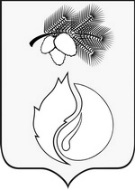 ДУМА ГОРОДА КЕДРОВОГОРЕШЕНИЕТомская областьг. КедровыйО внесении изменений в решение Думы города Кедрового от 03.10.2013 № 52 «Об утверждении Генерального плана и Правил землепользования и застройки муниципального образования «Город Кедровый» Томской области»В соответствии со статьей 31 Градостроительного кодекса Российской Федерации, в целях приведения Генерального плана и Правил землепользования и застройки муниципального образования «Город Кедровый» РЕШИЛА:Внести изменения в часть II «Карты градостроительного зонирования» Правил землепользования и застройки муниципального образования «Город Кедровый» Томской области, утвержденного решением Думы города Кедрового от 03.10.2013 № 52 «Об утверждении Генерального плана и Правил землепользования и застройки муниципального образования «Город Кедровый» Томской области»:изменение границы территориальной зоны природного ландшафта (Р1) согласно Приложению № 1 к настоящему решению;изменение границы территориальной зоны воздушного транспорта (В.Т) согласно Приложению № 2 к настоящему решению;3. Опубликовать настоящее решение в Информационном бюллетене городского округа «Город Кедровый», разместить на официальном сайте Администрации города Кедрового в информационно-телекоммуникационной сети «Интернет»: http://www.кedradm.ru.4. Настоящее решение вступает в силу со дня его официального опубликования.5. Контроль за исполнением настоящего решения возложить на социально-экономическую комиссию Думы города Кедрового.          Приложение № 1к решению Думы города Кедрового от _____________ 2024 г. № ______Изменение функциональных зон Правил землепользования и застройки муниципального образования «Город Кедровый» Томской областиФрагмент карты градостроительного зонирования из Правил землепользования и застройки муниципального образования «Город Кедровый» Томской областиР1 - зона природного ландшафта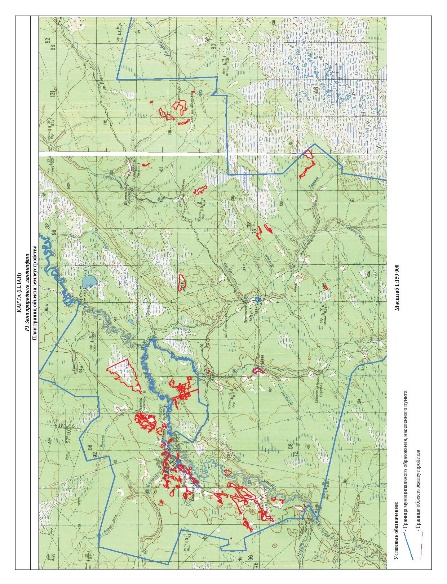                    Приложение № 2к решению Думы города Кедрового от _____________ 2024 г. № ______Изменение функциональных зон Правил землепользования и застройки муниципального образования «Город Кедровый» Томской областиФрагмент карты градостроительного зонирования из Правил землепользования и застройки муниципального образования «Город Кедровый» Томской областиВ.Т – зона воздушного транспорта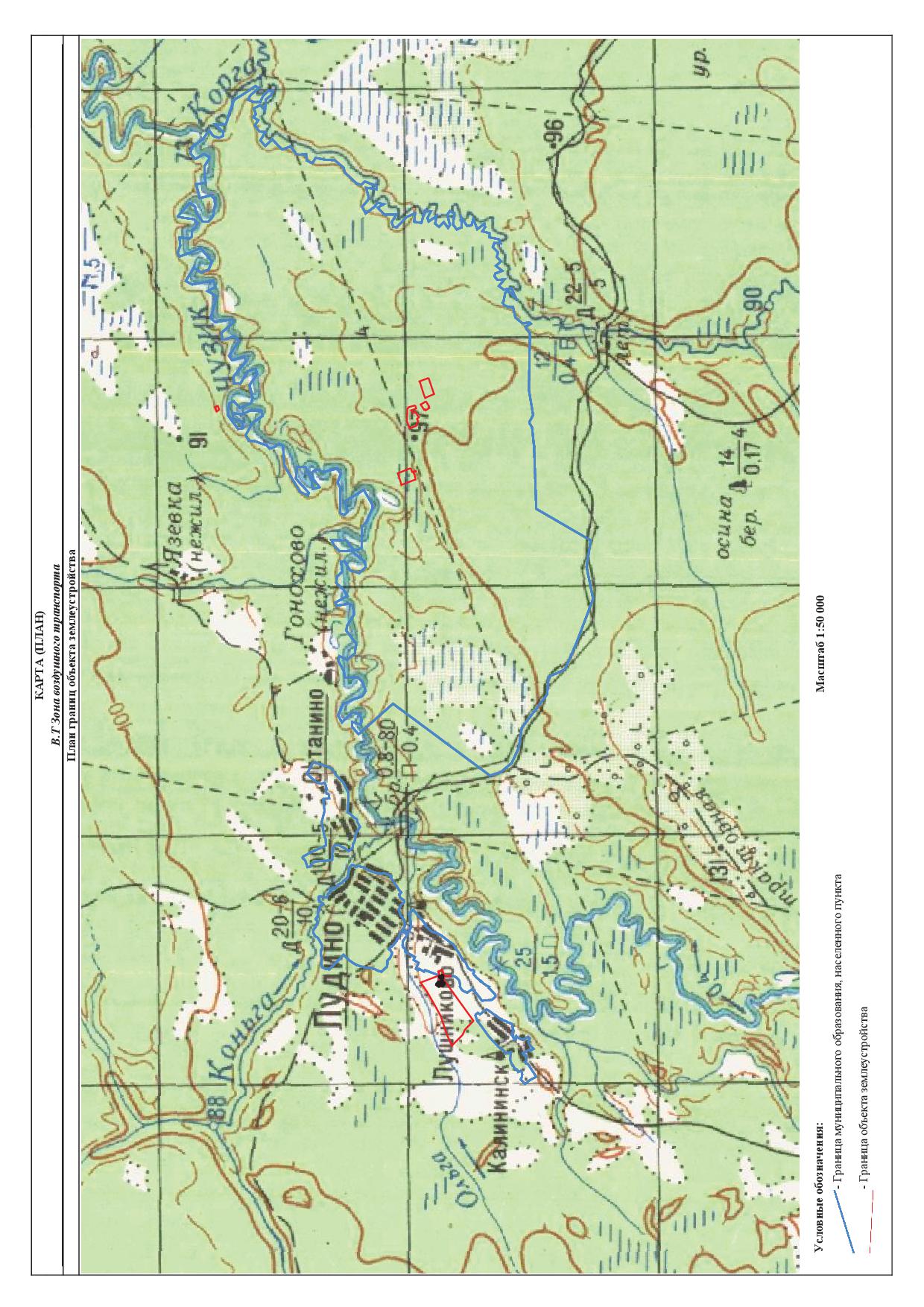 __________________ 2024 г.№ _____Председатель Думы города Кедрового                                           Л.В. ГозаМэр города Кедрового                       ______________Н.А. СоловьеваЛист № ____КАРТА (ПЛАН)КАРТА (ПЛАН)КАРТА (ПЛАН)Р1 Зона природного ландшафтаР1 Зона природного ландшафтаР1 Зона природного ландшафта(наименование объекта землеустройства)(наименование объекта землеустройства)(наименование объекта землеустройства)(наименование объекта землеустройства)Сведения о местоположении измененных (уточненных) границ объекта землеустройстваСведения о местоположении измененных (уточненных) границ объекта землеустройстваСведения о местоположении измененных (уточненных) границ объекта землеустройстваСведения о местоположении измененных (уточненных) границ объекта землеустройства1. Система координат1. Система координатМСК 70 зона 3МСК 70 зона 3МСК 70 зона 3МСК 70 зона 3МСК 70 зона 3МСК 70 зона 3МСК 70 зона 32. Сведения о характерных точках границ объекта землеустройства2. Сведения о характерных точках границ объекта землеустройства2. Сведения о характерных точках границ объекта землеустройства2. Сведения о характерных точках границ объекта землеустройства2. Сведения о характерных точках границ объекта землеустройства2. Сведения о характерных точках границ объекта землеустройства2. Сведения о характерных точках границ объекта землеустройства2. Сведения о характерных точках границ объекта землеустройстваОбозначение характерныхСуществующие координаты, мСуществующие координаты, мСуществующие координаты, мИзмененные (уточненные) координаты, мИзмененные (уточненные) координаты, мМетод определения координат и cредняя квадратическаяОписание
закрепленияточек
границыXXYXYпогрешность положения характерной точки (Мt), мточки1223456770:18-7.25(1)70:18-7.25(1)70:18-7.25(1)70:18-7.25(1)70:18-7.25(1)70:18-7.25(1)70:18-7.25(1)70:18-7.25(1)н1———470 611,963 170 322,79Картометрический метод, 1,00626003000000н2———470 605,513 170 320,66Картометрический метод, 1,00626003000000н3———470 601,173 170 312,05Картометрический метод, 1,00626003000000н4———470 588,133 170 275,64Картометрический метод, 1,00626003000000н5———470 585,893 170 252,04Картометрический метод, 1,00626003000000н6———470 587,983 170 234,88Картометрический метод, 1,00626003000000н7———470 594,343 170 217,67Картометрический метод, 1,00626003000000н8———470 605,023 170 194,04Картометрический метод, 1,00626003000000н9———470 604,973 170 178,98Картометрический метод, 1,00626003000000н10———470 604,913 170 168,24Картометрический метод, 1,00626003000000н11———470 594,123 170 151,12Картометрический метод, 1,00626003000000н12———470 587,613 170 144,68Картометрический метод, 1,00626003000000н13———470 581,183 170 136,16Картометрический метод, 1,00626003000000н14———470 576,833 170 125,44Картометрический метод, 1,00626003000000н15———470 576,823 170 119,01Картометрический метод, 1,00626003000000н16———470 576,763 170 108,28Картометрический метод, 1,00626003000000н17———470 578,883 170 103,95Картометрический метод, 1,00626003000000н18———470 587,433 170 093,17Картометрический метод, 1,00626003000000н19———470 591,703 170 082,45Картометрический метод, 1,00626003000000н20———470 591,643 170 071,73Картометрический метод, 1,00626003000000н21———470 585,153 170 058,83Картометрический метод, 1,00626003000000н22———470 587,283 170 048,13Картометрический метод, 1,00626003000000н23———470 587,253 170 039,51Картометрический метод, 1,00626003000000н24———470 593,633 170 030,95Картометрический метод, 1,00626003000000н25———470 602,163 170 020,14Картометрический метод, 1,00626003000000н26———470 608,603 170 017,99Картометрический метод, 1,00626003000000н27———470 619,323 170 017,93Картометрический метод, 1,00626003000000н28———470 630,063 170 017,89Картометрический метод, 1,00626003000000н29———470 642,953 170 019,97Картометрический метод, 1,00626003000000н30———470 653,683 170 019,95Картометрический метод, 1,00626003000000н31———470 662,243 170 015,62Картометрический метод, 1,00626003000000н32———470 692,253 170 006,93Картометрический метод, 1,00626003000000н33———470 702,993 170 006,88Картометрический метод, 1,00626003000000н34———470 715,883 170 006,82Картометрический метод, 1,00626003000000н35———470 722,293 170 008,93Картометрический метод, 1,00626003000000н36———470 730,943 170 017,53Картометрический метод, 1,00626003000000н37———470 735,263 170 023,90Картометрический метод, 1,00626003000000н38———470 739,603 170 036,76Картометрический метод, 1,00626003000000н39———470 741,753 170 047,50Картометрический метод, 1,00626003000000н40———470 743,933 170 056,11Картометрический метод, 1,00626003000000н41———470 763,373 170 083,89Картометрический метод, 1,00626003000000н42———470 787,063 170 105,30Картометрический метод, 1,00626003000000н43———470 808,613 170 128,82Картометрический метод, 1,00626003000000н44———470 834,433 170 145,90Картометрический метод, 1,00626003000000Лист № ____Лист № ____КАРТА (ПЛАН)КАРТА (ПЛАН)Р1 Зона природного ландшафтаР1 Зона природного ландшафта(наименование объекта землеустройства)(наименование объекта землеустройства)(наименование объекта землеустройства)(наименование объекта землеустройства)Сведения о местоположении измененных (уточненных) границ объекта землеустройстваСведения о местоположении измененных (уточненных) границ объекта землеустройстваСведения о местоположении измененных (уточненных) границ объекта землеустройстваСведения о местоположении измененных (уточненных) границ объекта землеустройства1234567н45——470 851,673 170 154,41Картометрический метод, 1,00626003000000н46——470 864,503 170 158,66Картометрический метод, 1,00626003000000н47——470 875,293 170 158,58Картометрический метод, 1,00626003000000н48——470 883,823 170 154,27Картометрический метод, 1,00626003000000н49——470 894,533 170 145,63Картометрический метод, 1,00626003000000н50——470 898,773 170 132,75Картометрический метод, 1,00626003000000н51——470 898,733 170 124,17Картометрический метод, 1,00626003000000н52——470 896,543 170 113,45Картометрический метод, 1,00626003000000н53——470 890,073 170 104,89Картометрический метод, 1,00626003000000н54——470 883,603 170 098,48Картометрический метод, 1,00626003000000н55——470 875,013 170 092,07Картометрический метод, 1,00626003000000н56——470 851,323 170 074,97Картометрический метод, 1,00626003000000н57——470 844,863 170 066,45Картометрический метод, 1,00626003000000н58——470 838,383 170 057,87Картометрический метод, 1,00626003000000н59——470 838,373 170 051,43Картометрический метод, 1,00626003000000н60——470 844,773 170 044,93Картометрический метод, 1,00626003000000н61——470 853,333 170 040,62Картометрический метод, 1,00626003000000н62——470 868,343 170 040,59Картометрический метод, 1,00626003000000н63——470 879,103 170 042,69Картометрический метод, 1,00626003000000н64——470 887,723 170 049,06Картометрический метод, 1,00626003000000н65——470 894,213 170 057,66Картометрический метод, 1,00626003000000н66——470 902,823 170 070,50Картометрический метод, 1,00626003000000н67——470 913,613 170 091,92Картометрический метод, 1,00626003000000н68——470 913,673 170 106,95Картометрический метод, 1,00626003000000н69——470 918,023 170 115,51Картометрический метод, 1,00626003000000н70——470 930,943 170 128,33Картометрический метод, 1,00626003000000н71——470 943,903 170 143,30Картометрический метод, 1,00626003000000н72——470 967,543 170 156,08Картометрический метод, 1,00626003000000н73——470 997,573 170 155,97Картометрический метод, 1,00626003000000н74——471 008,303 170 160,22Картометрический метод, 1,00626003000000н75——471 012,633 170 166,67Картометрический метод, 1,00626003000000н76——471 012,653 170 177,39Картометрический метод, 1,00626003000000н77——471 012,693 170 185,99Картометрический метод, 1,00626003000000н78——471 006,283 170 190,27Картометрический метод, 1,00626003000000н79——470 995,563 170 190,35Картометрический метод, 1,00626003000000н80——470 984,833 170 190,36Картометрический метод, 1,00626003000000н81——470 974,063 170 181,84Картометрический метод, 1,00626003000000н82——470 963,313 170 179,69Картометрический метод, 1,00626003000000н83——470 954,733 170 179,75Картометрический метод, 1,00626003000000н84——470 952,623 170 184,08Картометрический метод, 1,00626003000000н85——470 950,533 170 194,78Картометрический метод, 1,00626003000000н86——470 954,813 170 201,22Картометрический метод, 1,00626003000000н87——470 957,003 170 209,77Картометрический метод, 1,00626003000000н88——470 954,913 170 222,70Картометрический метод, 1,00626003000000н89——470 942,103 170 235,62Картометрический метод, 1,00626003000000н90——470 918,543 170 257,19Картометрический метод, 1,00626003000000н91——470 905,733 170 267,97Картометрический метод, 1,00626003000000н92——470 895,033 170 270,10Картометрический метод, 1,00626003000000н93——470 880,013 170 270,23Картометрический метод, 1,00626003000000н94——470 871,373 170 270,23Картометрический метод, 1,00626003000000н95——470 864,933 170 263,83Картометрический метод, 1,00626003000000н96——470 860,633 170 259,55Картометрический метод, 1,00626003000000н97——470 860,603 170 250,97Картометрический метод, 1,00626003000000Лист № ____Лист № ____КАРТА (ПЛАН)КАРТА (ПЛАН)Р1 Зона природного ландшафтаР1 Зона природного ландшафта(наименование объекта землеустройства)(наименование объекта землеустройства)(наименование объекта землеустройства)(наименование объекта землеустройства)Сведения о местоположении измененных (уточненных) границ объекта землеустройстваСведения о местоположении измененных (уточненных) границ объекта землеустройстваСведения о местоположении измененных (уточненных) границ объекта землеустройстваСведения о местоположении измененных (уточненных) границ объекта землеустройства1234567н98——470 862,683 170 240,23Картометрический метод, 1,00626003000000н99——470 866,943 170 231,64Картометрический метод, 1,00626003000000н100——470 875,513 170 225,15Картометрический метод, 1,00626003000000н101——470 890,513 170 216,49Картометрический метод, 1,00626003000000н102——470 899,083 170 210,03Картометрический метод, 1,00626003000000н103——470 901,203 170 201,44Картометрический метод, 1,00626003000000н104——470 899,013 170 195,02Картометрический метод, 1,00626003000000н105——470 892,563 170 190,74Картометрический метод, 1,00626003000000н106——470 883,953 170 186,47Картометрический метод, 1,00626003000000н107——470 873,213 170 184,38Картометрический метод, 1,00626003000000н108——470 860,343 170 184,41Картометрический метод, 1,00626003000000н109——470 815,293 170 193,19Картометрический метод, 1,00626003000000н110——470 802,433 170 191,09Картометрический метод, 1,00626003000000н111——470 793,813 170 184,70Картометрический метод, 1,00626003000000н112——470 789,473 170 173,98Картометрический метод, 1,00626003000000н113——470 785,163 170 161,09Картометрический метод, 1,00626003000000н114——470 772,163 170 143,99Картометрический метод, 1,00626003000000н115——470 757,103 170 124,74Картометрический метод, 1,00626003000000н116——470 748,513 170 114,03Картометрический метод, 1,00626003000000н117——470 737,713 170 105,47Картометрический метод, 1,00626003000000н118——470 726,923 170 094,79Картометрический метод, 1,00626003000000н119——470 709,723 170 084,13Картометрический метод, 1,00626003000000н120——470 698,963 170 071,30Картометрический метод, 1,00626003000000н121——470 681,733 170 058,49Картометрический метод, 1,00626003000000н122——470 673,093 170 052,07Картометрический метод, 1,00626003000000н123——470 666,663 170 052,12Картометрический метод, 1,00626003000000н124——470 662,423 170 056,42Картометрический метод, 1,00626003000000н125——470 660,303 170 062,88Картометрический метод, 1,00626003000000н126——470 658,213 170 077,91Картометрический метод, 1,00626003000000н127——470 660,413 170 086,44Картометрический метод, 1,00626003000000н128——470 673,423 170 131,51Картометрический метод, 1,00626003000000н129——470 675,693 170 161,50Картометрический метод, 1,00626003000000н130——470 677,943 170 193,73Картометрический метод, 1,00626003000000н131——470 673,683 170 198,02Картометрический метод, 1,00626003000000н132——470 662,993 170 206,68Картометрический метод, 1,00626003000000н133——470 650,163 170 215,30Картометрический метод, 1,00626003000000н134——470 635,153 170 226,10Картометрический метод, 1,00626003000000н135——470 624,463 170 232,56Картометрический метод, 1,00626003000000н136——470 615,923 170 239,04Картометрический метод, 1,00626003000000н137——470 611,693 170 254,07Картометрический метод, 1,00626003000000н138——470 616,053 170 275,54Картометрический метод, 1,00626003000000н139——470 624,763 170 305,57Картометрический метод, 1,00626003000000н140——470 624,783 170 312,00Картометрический метод, 1,00626003000000н141——470 622,663 170 318,41Картометрический метод, 1,00626003000000н142——470 616,263 170 322,77Картометрический метод, 1,00626003000000н1——470 611,963 170 322,79Картометрический метод, 1,0062600300000070:18-7.25(2)70:18-7.25(2)70:18-7.25(2)70:18-7.25(2)70:18-7.25(2)70:18-7.25(2)70:18-7.25(2)н143——461 061,123 168 941,47Картометрический метод, 1,00626003000000н144——461 058,953 168 930,74Картометрический метод, 1,00626003000000н145——461 048,143 168 915,77Картометрический метод, 1,00626003000000н146——461 035,223 168 909,39Картометрический метод, 1,00626003000000н147——461 024,463 168 896,55Картометрический метод, 1,00626003000000н148——461 024,453 168 887,95Картометрический метод, 1,00626003000000Лист № ____Лист № ____КАРТА (ПЛАН)КАРТА (ПЛАН)Р1 Зона природного ландшафтаР1 Зона природного ландшафта(наименование объекта землеустройства)(наименование объекта землеустройства)(наименование объекта землеустройства)(наименование объекта землеустройства)Сведения о местоположении измененных (уточненных) границ объекта землеустройстваСведения о местоположении измененных (уточненных) границ объекта землеустройстваСведения о местоположении измененных (уточненных) границ объекта землеустройстваСведения о местоположении измененных (уточненных) границ объекта землеустройства1234567н149——461 035,113 168 872,89Картометрический метод, 1,00626003000000н150——461 041,493 168 862,15Картометрический метод, 1,00626003000000н151——461 041,423 168 844,97Картометрический метод, 1,00626003000000н152——461 039,243 168 829,92Картометрический метод, 1,00626003000000н153——461 028,413 168 810,66Картометрический метод, 1,00626003000000н154——461 017,613 168 791,40Картометрический метод, 1,00626003000000н155——461 013,233 168 765,66Картометрический метод, 1,00626003000000н156——461 004,553 168 746,39Картометрический метод, 1,00626003000000н157——460 995,873 168 724,95Картометрический метод, 1,00626003000000н158——460 995,853 168 712,06Картометрический метод, 1,00626003000000н159——461 006,513 168 701,26Картометрический метод, 1,00626003000000н160——461 019,383 168 692,66Картометрический метод, 1,00626003000000н161——461 034,413 168 692,58Картометрический метод, 1,00626003000000н162——461 058,023 168 696,77Картометрический метод, 1,00626003000000н163——461 081,683 168 701,00Картометрический метод, 1,00626003000000н164——461 100,983 168 705,18Картометрический метод, 1,00626003000000н165——461 120,303 168 711,59Картометрический метод, 1,00626003000000н166——461 141,783 168 720,07Картометрический метод, 1,00626003000000н167——461 158,983 168 724,31Картометрический метод, 1,00626003000000н168——461 174,063 168 734,94Картометрический метод, 1,00626003000000н169——461 182,663 168 743,52Картометрический метод, 1,00626003000000н170——461 189,153 168 752,09Картометрический метод, 1,00626003000000н171——461 189,183 168 760,69Картометрический метод, 1,00626003000000н172——461 178,443 168 760,73Картометрический метод, 1,00626003000000н173——461 163,403 168 756,46Картометрический метод, 1,00626003000000н174——461 139,793 168 752,27Картометрический метод, 1,00626003000000н175——461 120,423 168 745,90Картометрический метод, 1,00626003000000н176——461 103,213 168 735,24Картометрический метод, 1,00626003000000н177——461 088,213 168 731,02Картометрический метод, 1,00626003000000н178——461 075,313 168 726,74Картометрический метод, 1,00626003000000н179——461 058,133 168 720,38Картометрический метод, 1,00626003000000н180——461 045,243 168 726,89Картометрический метод, 1,00626003000000н181——461 038,873 168 739,81Картометрический метод, 1,00626003000000н182——461 038,923 168 752,68Картометрический метод, 1,00626003000000н183——461 043,263 168 765,53Картометрический метод, 1,00626003000000н184——461 054,073 168 786,96Картометрический метод, 1,00626003000000н185——461 067,013 168 804,11Картометрический метод, 1,00626003000000н186——461 082,093 168 816,88Картометрический метод, 1,00626003000000н187——461 095,073 168 833,99Картометрический метод, 1,00626003000000н188——461 101,533 168 853,30Картометрический метод, 1,00626003000000н189——461 112,333 168 866,13Картометрический метод, 1,00626003000000н190——461 118,813 168 876,83Картометрический метод, 1,00626003000000н191——461 116,723 168 885,47Картометрический метод, 1,00626003000000н192——461 114,573 168 891,87Картометрический метод, 1,00626003000000н193——461 106,003 168 891,91Картометрический метод, 1,00626003000000н194——461 095,243 168 887,69Картометрический метод, 1,00626003000000н195——461 084,463 168 874,84Картометрический метод, 1,00626003000000н196——461 071,553 168 870,56Картометрический метод, 1,00626003000000н197——461 069,423 168 872,75Картометрический метод, 1,00626003000000н198——461 067,363 168 887,76Картометрический метод, 1,00626003000000н199——461 071,693 168 902,79Картометрический метод, 1,00626003000000н200——461 082,473 168 915,65Картометрический метод, 1,00626003000000н201——461 086,823 168 928,48Картометрический метод, 1,00626003000000Лист № ____Лист № ____КАРТА (ПЛАН)КАРТА (ПЛАН)Р1 Зона природного ландшафтаР1 Зона природного ландшафта(наименование объекта землеустройства)(наименование объекта землеустройства)(наименование объекта землеустройства)(наименование объекта землеустройства)Сведения о местоположении измененных (уточненных) границ объекта землеустройстваСведения о местоположении измененных (уточненных) границ объекта землеустройстваСведения о местоположении измененных (уточненных) границ объекта землеустройстваСведения о местоположении измененных (уточненных) границ объекта землеустройства1234567н202——461 086,863 168 937,08Картометрический метод, 1,00626003000000н203——461 086,873 168 941,36Картометрический метод, 1,00626003000000н143——461 061,123 168 941,47Картометрический метод, 1,0062600300000070:18-7.25(3)70:18-7.25(3)70:18-7.25(3)70:18-7.25(3)70:18-7.25(3)70:18-7.25(3)70:18-7.25(3)н204——461 391,173 168 828,57Картометрический метод, 1,00626003000000н205——461 376,123 168 824,33Картометрический метод, 1,00626003000000н206——461 324,363 168 757,99Картометрический метод, 1,00626003000000н207——461 307,113 168 738,70Картометрический метод, 1,00626003000000н208——461 296,323 168 719,47Картометрический метод, 1,00626003000000н209——461 289,803 168 704,44Картометрический метод, 1,00626003000000н210——461 283,313 168 683,02Картометрический метод, 1,00626003000000н211——461 281,063 168 659,43Картометрический метод, 1,00626003000000н212——461 283,123 168 646,51Картометрический метод, 1,00626003000000н213——461 285,213 168 627,21Картометрический метод, 1,00626003000000н214——461 287,303 168 607,88Картометрический метод, 1,00626003000000н215——461 278,673 168 595,01Картометрический метод, 1,00626003000000н216——461 267,863 168 580,03Картометрический метод, 1,00626003000000н217——461 252,813 168 575,85Картометрический метод, 1,00626003000000н218——461 237,793 168 575,90Картометрический метод, 1,00626003000000н219——461 227,123 168 586,65Картометрический метод, 1,00626003000000н220——461 214,303 168 599,58Картометрический метод, 1,00626003000000н221——461 205,783 168 614,61Картометрический метод, 1,00626003000000н222——461 197,183 168 621,11Картометрический метод, 1,00626003000000н223——461 184,373 168 623,31Картометрический метод, 1,00626003000000н224——461 173,593 168 616,95Картометрический метод, 1,00626003000000н225——461 167,143 168 606,21Картометрический метод, 1,00626003000000н226——461 164,933 168 589,06Картометрический метод, 1,00626003000000н227——461 154,113 168 576,24Картометрический метод, 1,00626003000000н228——461 143,353 168 563,34Картометрический метод, 1,00626003000000н229——461 145,423 168 552,64Картометрический метод, 1,00626003000000н230——461 156,133 168 546,17Картометрический метод, 1,00626003000000н231——461 177,583 168 543,89Картометрический метод, 1,00626003000000н232——461 216,253 168 543,75Картометрический метод, 1,00626003000000н233——461 239,813 168 545,82Картометрический метод, 1,00626003000000н234——461 263,443 168 547,85Картометрический метод, 1,00626003000000н235——461 276,363 168 556,42Картометрический метод, 1,00626003000000н236——461 295,773 168 582,10Картометрический метод, 1,00626003000000н237——461 308,753 168 605,62Картометрический метод, 1,00626003000000н238——461 306,713 168 631,43Картометрический метод, 1,00626003000000н239——461 308,913 168 648,58Картометрический метод, 1,00626003000000н240——461 317,543 168 659,27Картометрический метод, 1,00626003000000н241——461 328,253 168 657,08Картометрический метод, 1,00626003000000н242——461 336,823 168 650,64Картометрический метод, 1,00626003000000н243——461 349,653 168 644,14Картометрический метод, 1,00626003000000н244——461 371,113 168 639,77Картометрический метод, 1,00626003000000н245——461 386,143 168 641,81Картометрический метод, 1,00626003000000н246——461 405,483 168 650,34Картометрический метод, 1,00626003000000н247——461 418,423 168 665,33Картометрический метод, 1,00626003000000н248——461 433,513 168 682,45Картометрический метод, 1,00626003000000н249——461 435,743 168 708,19Картометрический метод, 1,00626003000000н250——461 440,143 168 738,22Картометрический метод, 1,00626003000000н251——461 457,413 168 755,29Картометрический метод, 1,00626003000000н252——461 476,733 168 759,54Картометрический метод, 1,00626003000000Лист № ____Лист № ____КАРТА (ПЛАН)КАРТА (ПЛАН)Р1 Зона природного ландшафтаР1 Зона природного ландшафта(наименование объекта землеустройства)(наименование объекта землеустройства)(наименование объекта землеустройства)(наименование объекта землеустройства)Сведения о местоположении измененных (уточненных) границ объекта землеустройстваСведения о местоположении измененных (уточненных) границ объекта землеустройстваСведения о местоположении измененных (уточненных) границ объекта землеустройстваСведения о местоположении измененных (уточненных) границ объекта землеустройства1234567н253——461 489,623 168 765,91Картометрический метод, 1,00626003000000н254——461 498,283 168 774,46Картометрический метод, 1,00626003000000н255——461 498,313 168 785,23Картометрический метод, 1,00626003000000н256——461 493,993 168 789,54Картометрический метод, 1,00626003000000н257——461 479,023 168 796,05Картометрический метод, 1,00626003000000н258——461 459,723 168 796,09Картометрический метод, 1,00626003000000н259——461 448,973 168 798,30Картометрический метод, 1,00626003000000н260——461 440,413 168 804,76Картометрический метод, 1,00626003000000н261——461 436,183 168 811,22Картометрический метод, 1,00626003000000н262——461 436,203 168 817,65Картометрический метод, 1,00626003000000н204——461 391,173 168 828,57Картометрический метод, 1,0062600300000070:18-7.25(4)70:18-7.25(4)70:18-7.25(4)70:18-7.25(4)70:18-7.25(4)70:18-7.25(4)70:18-7.25(4)н263——460 549,513 168 720,25Картометрический метод, 1,00626003000000н264——460 508,693 168 713,97Картометрический метод, 1,00626003000000н265——460 493,673 168 714,01Картометрический метод, 1,00626003000000н266——460 487,083 168 675,44Картометрический метод, 1,00626003000000н267——460 489,133 168 641,06Картометрический метод, 1,00626003000000н268——460 497,603 168 621,71Картометрический метод, 1,00626003000000н269——460 514,723 168 600,19Картометрический метод, 1,00626003000000н270——460 533,983 168 593,67Картометрический метод, 1,00626003000000н271——460 570,503 168 597,84Картометрический метод, 1,00626003000000н272——460 591,983 168 608,48Картометрический метод, 1,00626003000000н273——460 609,213 168 621,27Картометрический метод, 1,00626003000000н274——460 620,003 168 638,43Картометрический метод, 1,00626003000000н275——460 628,643 168 653,35Картометрический метод, 1,00626003000000н276——460 630,873 168 672,73Картометрический метод, 1,00626003000000н277——460 630,913 168 685,58Картометрический метод, 1,00626003000000н278——460 618,073 168 689,93Картометрический метод, 1,00626003000000н279——460 605,193 168 685,69Картометрический метод, 1,00626003000000н280——460 598,663 168 672,85Картометрический метод, 1,00626003000000н281——460 590,073 168 660,01Картометрический метод, 1,00626003000000н282——460 581,383 168 645,00Картометрический метод, 1,00626003000000н283——460 568,523 168 638,58Картометрический метод, 1,00626003000000н284——460 549,173 168 638,71Картометрический метод, 1,00626003000000н285——460 538,493 168 649,44Картометрический метод, 1,00626003000000н286——460 532,083 168 660,21Картометрический метод, 1,00626003000000н287——460 532,183 168 675,24Картометрический метод, 1,00626003000000н288——460 536,503 168 690,26Картометрический метод, 1,00626003000000н289——460 540,853 168 703,09Картометрический метод, 1,00626003000000н263——460 549,513 168 720,25Картометрический метод, 1,0062600300000070:18-7.25(5)70:18-7.25(5)70:18-7.25(5)70:18-7.25(5)70:18-7.25(5)70:18-7.25(5)70:18-7.25(5)н290——460 317,603 168 688,97Картометрический метод, 1,00626003000000н291——460 302,583 168 684,73Картометрический метод, 1,00626003000000н292——460 298,253 168 676,17Картометрический метод, 1,00626003000000н293——460 298,213 168 663,26Картометрический метод, 1,00626003000000н294——460 304,613 168 650,38Картометрический метод, 1,00626003000000н295——460 315,273 168 641,74Картометрический метод, 1,00626003000000н296——460 332,433 168 637,37Картометрический метод, 1,00626003000000н297——460 343,123 168 626,62Картометрический метод, 1,00626003000000н298——460 343,043 168 607,31Картометрический метод, 1,00626003000000н299——460 338,703 168 594,43Картометрический метод, 1,00626003000000н300——460 327,983 168 588,03Картометрический метод, 1,00626003000000н301——460 308,613 168 588,13Картометрический метод, 1,00626003000000Лист № ____Лист № ____КАРТА (ПЛАН)КАРТА (ПЛАН)Р1 Зона природного ландшафтаР1 Зона природного ландшафта(наименование объекта землеустройства)(наименование объекта землеустройства)(наименование объекта землеустройства)(наименование объекта землеустройства)Сведения о местоположении измененных (уточненных) границ объекта землеустройстваСведения о местоположении измененных (уточненных) границ объекта землеустройстваСведения о местоположении измененных (уточненных) границ объекта землеустройстваСведения о местоположении измененных (уточненных) границ объекта землеустройства1234567н302——460 289,363 168 598,94Картометрический метод, 1,00626003000000н303——460 274,373 168 607,55Картометрический метод, 1,00626003000000н304——460 265,773 168 603,28Картометрический метод, 1,00626003000000н305——460 261,413 168 592,58Картометрический метод, 1,00626003000000н306——460 265,693 168 575,42Картометрический метод, 1,00626003000000н307——460 276,353 168 560,33Картометрический метод, 1,00626003000000н308——460 297,753 168 551,67Картометрический метод, 1,00626003000000н309——460 329,953 168 547,23Картометрический метод, 1,00626003000000н310——460 344,973 168 553,63Картометрический метод, 1,00626003000000н311——460 357,923 168 564,32Картометрический метод, 1,00626003000000н312——460 366,593 168 581,47Картометрический метод, 1,00626003000000н313——460 370,903 168 596,45Картометрический метод, 1,00626003000000н314——460 366,683 168 620,10Картометрический метод, 1,00626003000000н315——460 356,073 168 643,76Картометрический метод, 1,00626003000000н316——460 347,553 168 663,09Картометрический метод, 1,00626003000000н317——460 339,033 168 676,01Картометрический метод, 1,00626003000000н318——460 328,373 168 684,63Картометрический метод, 1,00626003000000н290——460 317,603 168 688,97Картометрический метод, 1,0062600300000070:18-7.25(6)70:18-7.25(6)70:18-7.25(6)70:18-7.25(6)70:18-7.25(6)70:18-7.25(6)70:18-7.25(6)н319——460 379,073 168 491,23Картометрический метод, 1,00626003000000н320——460 372,623 168 486,97Картометрический метод, 1,00626003000000н321——460 370,473 168 476,23Картометрический метод, 1,00626003000000н322——460 372,533 168 461,22Картометрический метод, 1,00626003000000н323——460 389,353 168 375,31Картометрический метод, 1,00626003000000н324——460 384,923 168 345,25Картометрический метод, 1,00626003000000н325——460 374,163 168 330,27Картометрический метод, 1,00626003000000н326——460 365,533 168 319,57Картометрический метод, 1,00626003000000н327——460 356,953 168 313,15Картометрический метод, 1,00626003000000н328——460 346,173 168 313,21Картометрический метод, 1,00626003000000н329——460 331,183 168 317,57Картометрический метод, 1,00626003000000н330——460 322,663 168 330,47Картометрический метод, 1,00626003000000н331——460 318,503 168 358,38Картометрический метод, 1,00626003000000н332——460 316,563 168 416,33Картометрический метод, 1,00626003000000н333——460 318,883 168 461,40Картометрический метод, 1,00626003000000н334——460 314,633 168 474,33Картометрический метод, 1,00626003000000н335——460 306,053 168 485,08Картометрический метод, 1,00626003000000н336——460 299,663 168 487,28Картометрический метод, 1,00626003000000н337——460 291,023 168 474,42Картометрический метод, 1,00626003000000н338——460 288,723 168 435,78Картометрический метод, 1,00626003000000н339——460 288,543 168 386,43Картометрический метод, 1,00626003000000н340——460 292,733 168 362,82Картометрический метод, 1,00626003000000н341——460 292,673 168 345,61Картометрический метод, 1,00626003000000н342——460 301,123 168 321,96Картометрический метод, 1,00626003000000н343——460 311,823 168 302,64Картометрический метод, 1,00626003000000н344——460 324,643 168 289,69Картометрический метод, 1,00626003000000н345——460 343,883 168 281,01Картометрический метод, 1,00626003000000н346——460 358,973 168 283,13Картометрический метод, 1,00626003000000н347——460 373,993 168 287,32Картометрический метод, 1,00626003000000н348——460 384,753 168 300,20Картометрический метод, 1,00626003000000н349——460 402,053 168 330,15Картометрический метод, 1,00626003000000н350——460 410,813 168 375,22Картометрический метод, 1,00626003000000н351——460 410,973 168 413,81Картометрический метод, 1,00626003000000н352——460 398,213 168 450,40Картометрический метод, 1,00626003000000Лист № ____Лист № ____КАРТА (ПЛАН)КАРТА (ПЛАН)Р1 Зона природного ландшафтаР1 Зона природного ландшафта(наименование объекта землеустройства)(наименование объекта землеустройства)(наименование объекта землеустройства)(наименование объекта землеустройства)Сведения о местоположении измененных (уточненных) границ объекта землеустройстваСведения о местоположении измененных (уточненных) границ объекта землеустройстваСведения о местоположении измененных (уточненных) границ объекта землеустройстваСведения о местоположении измененных (уточненных) границ объекта землеустройства1234567н353——460 391,873 168 474,03Картометрический метод, 1,00626003000000н354——460 387,653 168 484,75Картометрический метод, 1,00626003000000н319——460 379,073 168 491,23Картометрический метод, 1,0062600300000070:18-7.25(7)70:18-7.25(7)70:18-7.25(7)70:18-7.25(7)70:18-7.25(7)70:18-7.25(7)70:18-7.25(7)н355——457 358,073 205 265,93Картометрический метод, 1,00626003000000н356——457 330,103 205 246,73Картометрический метод, 1,00626003000000н357——457 312,843 205 227,47Картометрический метод, 1,00626003000000н358——457 301,963 205 195,31Картометрический метод, 1,00626003000000н359——457 291,053 205 143,84Картометрический метод, 1,00626003000000н360——457 290,923 205 111,61Картометрический метод, 1,00626003000000н361——457 288,743 205 096,60Картометрический метод, 1,00626003000000н362——457 290,763 205 075,15Картометрический метод, 1,00626003000000н363——457 286,393 205 047,27Картометрический метод, 1,00626003000000н364——457 266,933 205 015,13Картометрический метод, 1,00626003000000н365——457 247,543 204 993,73Картометрический метод, 1,00626003000000н366——457 215,313 204 985,30Картометрический метод, 1,00626003000000н367——457 176,693 204 972,57Картометрический метод, 1,00626003000000н368——457 146,573 204 968,40Картометрический метод, 1,00626003000000н369——457 125,043 204 953,46Картометрический метод, 1,00626003000000н370——457 107,813 204 927,77Картометрический метод, 1,00626003000000н371——457 107,693 204 897,70Картометрический метод, 1,00626003000000н372——457 133,343 204 869,69Картометрический метод, 1,00626003000000н373——457 167,553 204 841,68Картометрический метод, 1,00626003000000н374——457 242,523 204 807,03Картометрический метод, 1,00626003000000н375——457 274,673 204 794,02Картометрический метод, 1,00626003000000н376——457 306,843 204 789,57Картометрический метод, 1,00626003000000н377——457 349,653 204 765,83Картометрический метод, 1,00626003000000н378——457 377,413 204 727,08Картометрический метод, 1,00626003000000н379——457 409,523 204 705,48Картометрический метод, 1,00626003000000н380——457 476,003 204 683,77Картометрический метод, 1,00626003000000н381——457 505,853 204 649,29Картометрический метод, 1,00626003000000н382——457 531,443 204 604,13Картометрический метод, 1,00626003000000н383——457 550,673 204 578,30Картометрический метод, 1,00626003000000н384——457 572,063 204 563,18Картометрический метод, 1,00626003000000н385——457 642,763 204 532,87Картометрический метод, 1,00626003000000н386——457 657,733 204 517,78Картометрический метод, 1,00626003000000н387——457 655,463 204 489,88Картометрический метод, 1,00626003000000н388——457 668,273 204 474,82Картометрический метод, 1,00626003000000н389——457 696,163 204 466,11Картометрический метод, 1,00626003000000н390——457 754,033 204 452,98Картометрический метод, 1,00626003000000н391——457 856,993 204 439,71Картометрический метод, 1,00626003000000н392——457 927,723 204 415,83Картометрический метод, 1,00626003000000н393——457 951,213 204 392,11Картометрический метод, 1,00626003000000н394——457 970,413 204 353,37Картометрический метод, 1,00626003000000н395——457 983,123 204 312,58Картометрический метод, 1,00626003000000н396——457 978,733 204 288,97Картометрический метод, 1,00626003000000н397——457 959,173 204 235,39Картометрический метод, 1,00626003000000н398——457 963,373 204 198,89Картометрический метод, 1,00626003000000н399——458 076,393 204 026,71Картометрический метод, 1,00626003000000н400——458 142,593 203 936,28Картометрический метод, 1,00626003000000н401——458 168,163 203 895,43Картометрический метод, 1,00626003000000н402——458 174,493 203 861,07Картометрический метод, 1,00626003000000н403——458 152,913 203 839,69Картометрический метод, 1,00626003000000Лист № ____Лист № ____КАРТА (ПЛАН)КАРТА (ПЛАН)Р1 Зона природного ландшафтаР1 Зона природного ландшафта(наименование объекта землеустройства)(наименование объекта землеустройства)(наименование объекта землеустройства)(наименование объекта землеустройства)Сведения о местоположении измененных (уточненных) границ объекта землеустройстваСведения о местоположении измененных (уточненных) границ объекта землеустройстваСведения о местоположении измененных (уточненных) границ объекта землеустройстваСведения о местоположении измененных (уточненных) границ объекта землеустройства1234567н404——458 124,853 203 794,72Картометрический метод, 1,00626003000000н405——458 107,463 203 741,10Картометрический метод, 1,00626003000000н406——458 109,493 203 713,18Картометрический метод, 1,00626003000000н407——458 145,933 203 695,88Картометрический метод, 1,00626003000000н408——458 229,543 203 674,09Картометрический метод, 1,00626003000000н409——458 295,833 203 620,16Картометрический метод, 1,00626003000000н410——458 340,823 203 598,53Картометрический метод, 1,00626003000000н411——458 372,953 203 579,10Картометрический метод, 1,00626003000000н412——458 392,213 203 568,29Картометрический метод, 1,00626003000000н413——458 409,413 203 570,35Картометрический метод, 1,00626003000000н414——458 415,893 203 583,21Картометрический метод, 1,00626003000000н415——458 413,833 203 602,53Картометрический метод, 1,00626003000000н416——458 405,313 203 619,73Картометрический метод, 1,00626003000000н417——458 405,363 203 634,77Картометрический метод, 1,00626003000000н418——458 416,133 203 647,56Картометрический метод, 1,00626003000000н419——458 431,193 203 656,12Картометрический метод, 1,00626003000000н420——458 448,353 203 656,04Картометрический метод, 1,00626003000000н421——458 465,533 203 653,86Картометрический метод, 1,00626003000000н422——458 486,903 203 634,45Картометрический метод, 1,00626003000000н423——458 510,403 203 606,46Картометрический метод, 1,00626003000000н424——458 529,573 203 574,18Картометрический метод, 1,00626003000000н425——458 538,073 203 550,54Картометрический метод, 1,00626003000000н426——458 535,813 203 520,51Картометрический метод, 1,00626003000000н427——458 529,193 203 479,75Картометрический метод, 1,00626003000000н428——458 529,053 203 441,07Картометрический метод, 1,00626003000000н429——458 531,073 203 411,04Картометрический метод, 1,00626003000000н430——458 533,113 203 383,13Картометрический метод, 1,00626003000000н431——458 535,243 203 370,22Картометрический метод, 1,00626003000000н432——458 548,103 203 361,60Картометрический метод, 1,00626003000000н433——458 567,383 203 359,38Картометрический метод, 1,00626003000000н434——458 580,313 203 370,06Картометрический метод, 1,00626003000000н435——458 582,503 203 382,93Картометрический метод, 1,00626003000000н436——458 580,413 203 402,26Картометрический метод, 1,00626003000000н437——458 567,673 203 436,67Картометрический метод, 1,00626003000000н438——458 567,773 203 458,12Картометрический метод, 1,00626003000000н439——458 570,013 203 483,87Картометрический метод, 1,00626003000000н440——458 574,353 203 500,99Картометрический метод, 1,00626003000000н441——458 583,023 203 520,31Картометрический метод, 1,00626003000000н442——458 583,073 203 535,30Картометрический метод, 1,00626003000000н443——458 581,033 203 561,08Картометрический метод, 1,00626003000000н444——458 579,033 203 591,14Картометрический метод, 1,00626003000000н445——458 576,913 203 608,34Картометрический метод, 1,00626003000000н446——458 564,163 203 627,71Картометрический метод, 1,00626003000000н447——458 549,173 203 634,20Картометрический метод, 1,00626003000000н448——458 542,743 203 647,11Картометрический метод, 1,00626003000000н449——458 544,943 203 662,14Картометрический метод, 1,00626003000000н450——458 553,553 203 666,38Картометрический метод, 1,00626003000000н451——458 570,713 203 666,32Картометрический метод, 1,00626003000000н452——458 587,823 203 651,24Картометрический метод, 1,00626003000000н453——458 602,793 203 631,83Картометрический метод, 1,00626003000000н454——458 615,583 203 610,34Картометрический метод, 1,00626003000000н455——458 615,513 203 597,45Картометрический метод, 1,00626003000000н456——458 617,583 203 573,84Картометрический метод, 1,00626003000000Лист № ____Лист № ____КАРТА (ПЛАН)КАРТА (ПЛАН)Р1 Зона природного ландшафтаР1 Зона природного ландшафта(наименование объекта землеустройства)(наименование объекта землеустройства)(наименование объекта землеустройства)(наименование объекта землеустройства)Сведения о местоположении измененных (уточненных) границ объекта землеустройстваСведения о местоположении измененных (уточненных) границ объекта землеустройстваСведения о местоположении измененных (уточненных) границ объекта землеустройстваСведения о местоположении измененных (уточненных) границ объекта землеустройства1234567н457——458 617,503 203 556,67Картометрический метод, 1,00626003000000н458——458 619,583 203 541,63Картометрический метод, 1,00626003000000н459——458 628,143 203 533,01Картометрический метод, 1,00626003000000н460——458 638,883 203 532,95Картометрический метод, 1,00626003000000н461——458 647,533 203 547,97Картометрический метод, 1,00626003000000н462——458 649,743 203 569,40Картометрический метод, 1,00626003000000н463——458 651,983 203 590,87Картометрический метод, 1,00626003000000н464——458 649,973 203 623,08Картометрический метод, 1,00626003000000н465——458 639,333 203 653,12Картометрический метод, 1,00626003000000н466——458 626,553 203 674,67Картометрический метод, 1,00626003000000н467——458 611,593 203 691,92Картометрический метод, 1,00626003000000н468——458 590,173 203 702,74Картометрический метод, 1,00626003000000н469——458 553,753 203 715,77Картометрический метод, 1,00626003000000н470——458 521,633 203 733,02Картометрический метод, 1,00626003000000н471——458 495,953 203 754,62Картометрический метод, 1,00626003000000н472——458 485,283 203 767,55Картометрический метод, 1,00626003000000н473——458 472,433 203 769,73Картометрический метод, 1,00626003000000н474——458 476,763 203 784,73Картометрический метод, 1,00626003000000н475——458 463,963 203 797,65Картометрический метод, 1,00626003000000н476——458 440,333 203 797,77Картометрический метод, 1,00626003000000н477——458 393,203 203 815,13Картометрический метод, 1,00626003000000н478——458 331,083 203 847,57Картометрический метод, 1,00626003000000н479——458 297,203 203 959,31Картометрический метод, 1,00626003000000н480——458 207,463 204 060,55Картометрический метод, 1,00626003000000н481——458 158,493 204 157,32Картометрический метод, 1,00626003000000н482——458 152,103 204 174,53Картометрический метод, 1,00626003000000н483——458 122,093 204 185,33Картометрический метод, 1,00626003000000н484——458 081,343 204 189,84Картометрический метод, 1,00626003000000н485——458 068,523 204 198,48Картометрический метод, 1,00626003000000н486——458 066,433 204 217,80Картометрический метод, 1,00626003000000н487——458 066,543 204 241,43Картометрический метод, 1,00626003000000н488——458 075,243 204 275,74Картометрический метод, 1,00626003000000н489——458 077,483 204 299,31Картометрический метод, 1,00626003000000н490——458 073,273 204 320,81Картометрический метод, 1,00626003000000н491——458 058,293 204 338,05Картометрический метод, 1,00626003000000н492——458 051,963 204 363,83Картометрический метод, 1,00626003000000н493——458 056,373 204 391,70Картометрический метод, 1,00626003000000н494——458 054,313 204 417,47Картометрический метод, 1,00626003000000н495——458 035,173 204 447,60Картометрический метод, 1,00626003000000н496——457 996,633 204 479,95Картометрический метод, 1,00626003000000н497——457 962,403 204 510,14Картометрический метод, 1,00626003000000н498——457 910,983 204 527,50Картометрический метод, 1,00626003000000н499——457 784,363 204 530,15Картометрический метод, 1,00626003000000н500——457 726,493 204 545,39Картометрический метод, 1,00626003000000н501——457 623,713 204 603,76Картометрический метод, 1,00626003000000н502——457 587,373 204 640,39Картометрический метод, 1,00626003000000н503——457 527,483 204 689,98Картометрический метод, 1,00626003000000н504——457 473,993 204 726,71Картометрический метод, 1,00626003000000н505——457 437,593 204 752,60Картометрический метод, 1,00626003000000н506——457 401,153 204 761,33Картометрический метод, 1,00626003000000н507——457 386,193 204 778,56Картометрический метод, 1,00626003000000н508——457 384,163 204 795,75Картометрический метод, 1,00626003000000н509——457 364,883 204 813,00Картометрический метод, 1,00626003000000Лист № ____Лист № ____КАРТА (ПЛАН)КАРТА (ПЛАН)Р1 Зона природного ландшафтаР1 Зона природного ландшафта(наименование объекта землеустройства)(наименование объекта землеустройства)(наименование объекта землеустройства)(наименование объекта землеустройства)Сведения о местоположении измененных (уточненных) границ объекта землеустройстваСведения о местоположении измененных (уточненных) границ объекта землеустройстваСведения о местоположении измененных (уточненных) границ объекта землеустройстваСведения о местоположении измененных (уточненных) границ объекта землеустройства1234567н510——457 339,203 204 830,26Картометрический метод, 1,00626003000000н511——457 317,793 204 843,21Картометрический метод, 1,00626003000000н512——457 307,103 204 860,42Картометрический метод, 1,00626003000000н513——457 296,493 204 890,52Картометрический метод, 1,00626003000000н514——457 305,193 204 916,26Картометрический метод, 1,00626003000000н515——457 316,013 204 939,84Картометрический метод, 1,00626003000000н516——457 331,213 204 984,84Картометрический метод, 1,00626003000000н517——457 344,203 205 012,69Картометрический метод, 1,00626003000000н518——457 346,473 205 044,88Картометрический метод, 1,00626003000000н519——457 346,583 205 070,64Картометрический метод, 1,00626003000000н520——457 346,693 205 104,97Картометрический метод, 1,00626003000000н521——457 342,513 205 135,03Картометрический метод, 1,00626003000000н522——457 357,683 205 169,33Картометрический метод, 1,00626003000000н523——457 385,713 205 203,55Картометрический метод, 1,00626003000000н524——457 400,863 205 231,38Картометрический метод, 1,00626003000000н525——457 405,223 205 252,87Картометрический метод, 1,00626003000000н526——457 400,983 205 265,76Картометрический метод, 1,00626003000000н527——457 385,933 205 265,82Картометрический метод, 1,00626003000000н355——457 358,073 205 265,93Картометрический метод, 1,0062600300000070:18-7.25(8)70:18-7.25(8)70:18-7.25(8)70:18-7.25(8)70:18-7.25(8)70:18-7.25(8)70:18-7.25(8)н528——457 809,193 206 476,93Картометрический метод, 1,00626003000000н529——457 774,703 206 438,41Картометрический метод, 1,00626003000000н530——457 692,773 206 335,71Картометрический метод, 1,00626003000000н531——457 630,213 206 262,97Картометрический метод, 1,00626003000000н532——457 597,743 206 183,69Картометрический метод, 1,00626003000000н533——457 513,513 206 042,35Картометрический метод, 1,00626003000000н534——457 405,453 205 851,72Картометрический метод, 1,00626003000000н535——457 286,773 205 691,20Картометрический метод, 1,00626003000000н536——457 312,363 205 656,77Картометрический метод, 1,00626003000000н537——457 335,903 205 635,23Картометрический метод, 1,00626003000000н538——457 337,983 205 618,03Картометрический метод, 1,00626003000000н539——457 359,273 205 581,45Картометрический метод, 1,00626003000000н540——457 372,073 205 553,48Картометрический метод, 1,00626003000000н541——457 397,753 205 534,08Картометрический метод, 1,00626003000000н542——457 462,013 205 501,63Картометрический метод, 1,00626003000000н543——457 526,443 205 503,53Картометрический метод, 1,00626003000000н544——457 556,523 205 518,43Картометрический метод, 1,00626003000000н545——457 618,923 205 565,42Картометрический метод, 1,00626003000000н546——457 689,963 205 629,53Картометрический метод, 1,00626003000000н547——457 724,423 205 655,14Картометрический метод, 1,00626003000000н548——457 769,523 205 665,67Картометрический метод, 1,00626003000000н549——457 810,273 205 659,11Картометрический метод, 1,00626003000000н550——457 850,963 205 639,63Картометрический метод, 1,00626003000000н551——457 887,493 205 643,78Картометрический метод, 1,00626003000000н552——457 906,833 205 656,58Картометрический метод, 1,00626003000000н553——457 915,493 205 671,57Картометрический метод, 1,00626003000000н554——457 919,833 205 690,88Картометрический метод, 1,00626003000000н555——457 922,083 205 716,63Картометрический метод, 1,00626003000000н556——457 937,353 205 776,68Картометрический метод, 1,00626003000000н557——457 959,053 205 838,81Картометрический метод, 1,00626003000000н558——457 974,143 205 853,79Картометрический метод, 1,00626003000000н559——457 997,753 205 858,00Картометрический метод, 1,00626003000000н560——458 049,223 205 849,19Картометрический метод, 1,00626003000000Лист № ____Лист № ____КАРТА (ПЛАН)КАРТА (ПЛАН)Р1 Зона природного ландшафтаР1 Зона природного ландшафта(наименование объекта землеустройства)(наименование объекта землеустройства)(наименование объекта землеустройства)(наименование объекта землеустройства)Сведения о местоположении измененных (уточненных) границ объекта землеустройстваСведения о местоположении измененных (уточненных) границ объекта землеустройстваСведения о местоположении измененных (уточненных) границ объекта землеустройстваСведения о местоположении измененных (уточненных) границ объекта землеустройства1234567н561——458 128,693 205 861,77Картометрический метод, 1,00626003000000н562——458 212,463 205 889,36Картометрический метод, 1,00626003000000н563——458 296,343 205 931,95Картометрический метод, 1,00626003000000н528——457 809,193 206 476,93Картометрический метод, 1,0062600300000070:18-7.25(9)70:18-7.25(9)70:18-7.25(9)70:18-7.25(9)70:18-7.25(9)70:18-7.25(9)70:18-7.25(9)н564——466 518,173 168 340,49Картометрический метод, 1,00626003000000н565——466 533,223 168 338,28Картометрический метод, 1,00626003000000н566——466 535,593 168 337,33Картометрический метод, 1,00626003000000н567——466 690,313 168 455,74Картометрический метод, 1,00626003000000н568——466 675,303 168 453,66Картометрический метод, 1,00626003000000н569——466 666,683 168 453,66Картометрический метод, 1,00626003000000н570——466 653,833 168 458,02Картометрический метод, 1,00626003000000н571——466 647,423 168 462,32Картометрический метод, 1,00626003000000н572——466 641,013 168 468,80Картометрический метод, 1,00626003000000н573——466 638,913 168 477,41Картометрический метод, 1,00626003000000н574——466 643,203 168 483,84Картометрический метод, 1,00626003000000н575——466 649,693 168 494,54Картометрический метод, 1,00626003000000н576——466 664,753 168 503,06Картометрический метод, 1,00626003000000н577——466 690,533 168 511,55Картометрический метод, 1,00626003000000н578——466 705,543 168 513,61Картометрический метод, 1,00626003000000н579——466 716,283 168 515,74Картометрический метод, 1,00626003000000н580——466 729,203 168 513,53Картометрический метод, 1,00626003000000н581——466 735,613 168 509,21Картометрический метод, 1,00626003000000н582——466 739,873 168 504,92Картометрический метод, 1,00626003000000н583——466 739,873 168 496,31Картометрический метод, 1,00626003000000н584——466 733,353 168 485,62Картометрический метод, 1,00626003000000н585——466 766,673 168 509,88Картометрический метод, 1,00626003000000н586——466 838,843 168 549,80Картометрический метод, 1,00626003000000н587——466 819,443 168 551,83Картометрический метод, 1,00626003000000н588——466 808,723 168 556,13Картометрический метод, 1,00626003000000н589——466 804,483 168 564,74Картометрический метод, 1,00626003000000н590——466 800,243 168 573,33Картометрический метод, 1,00626003000000н591——466 800,273 168 588,36Картометрический метод, 1,00626003000000н592——466 802,453 168 596,95Картометрический метод, 1,00626003000000н593——466 716,623 168 603,75Картометрический метод, 1,00626003000000н594——466 759,493 168 584,25Картометрический метод, 1,00626003000000н595——466 772,323 168 569,18Картометрический метод, 1,00626003000000н596——466 774,423 168 560,56Картометрический метод, 1,00626003000000н597——466 774,373 168 549,86Картометрический метод, 1,00626003000000н598——466 770,043 168 541,29Картометрический метод, 1,00626003000000н599——466 765,713 168 537,00Картометрический метод, 1,00626003000000н600——466 752,853 168 534,87Картометрический метод, 1,00626003000000н601——466 742,133 168 534,95Картометрический метод, 1,00626003000000н602——466 720,663 168 535,06Картометрический метод, 1,00626003000000н603——466 716,353 168 535,05Картометрический метод, 1,00626003000000н604——466 688,593 168 560,90Картометрический метод, 1,00626003000000н605——466 680,013 168 569,54Картометрический метод, 1,00626003000000н606——466 680,043 168 578,13Картометрический метод, 1,00626003000000н607——466 680,083 168 586,72Картометрический метод, 1,00626003000000н608——466 684,413 168 595,29Картометрический метод, 1,00626003000000н609——466 693,073 168 601,69Картометрический метод, 1,00626003000000н610——466 663,083 168 627,55Картометрический метод, 1,00626003000000н611——466 529,653 168 535,80Картометрический метод, 1,00626003000000Лист № ____Лист № ____КАРТА (ПЛАН)КАРТА (ПЛАН)Р1 Зона природного ландшафтаР1 Зона природного ландшафта(наименование объекта землеустройства)(наименование объекта землеустройства)(наименование объекта землеустройства)(наименование объекта землеустройства)Сведения о местоположении измененных (уточненных) границ объекта землеустройстваСведения о местоположении измененных (уточненных) границ объекта землеустройстваСведения о местоположении измененных (уточненных) границ объекта землеустройстваСведения о местоположении измененных (уточненных) границ объекта землеустройства1234567н612——466 486,643 168 505,90Картометрический метод, 1,00626003000000н613——466 445,693 168 458,83Картометрический метод, 1,00626003000000н614——466 426,253 168 431,01Картометрический метод, 1,00626003000000н615——466 415,443 168 407,46Картометрический метод, 1,00626003000000н616——466 411,063 168 388,16Картометрический метод, 1,00626003000000н617——466 406,753 168 368,84Картометрический метод, 1,00626003000000н618——466 398,093 168 351,69Картометрический метод, 1,00626003000000н619——466 378,633 168 328,19Картометрический метод, 1,00626003000000н620——466 354,983 168 308,93Картометрический метод, 1,00626003000000н621——466 314,113 168 289,80Картометрический метод, 1,00626003000000н622——466 324,723 168 253,24Картометрический метод, 1,00626003000000н623——466 427,843 168 297,92Картометрический метод, 1,00626003000000н624——466 475,193 168 325,66Картометрический метод, 1,00626003000000н625——466 498,873 168 336,30Картометрический метод, 1,00626003000000н564——466 518,173 168 340,49Картометрический метод, 1,00626003000000Внутренний контур 1 из 1Внутренний контур 1 из 1Внутренний контур 1 из 1Внутренний контур 1 из 1Внутренний контур 1 из 1Внутренний контур 1 из 1Внутренний контур 1 из 1н626——466 572,463 168 503,40Картометрический метод, 1,00626003000000н627——466 557,453 168 501,34Картометрический метод, 1,00626003000000н628——466 542,423 168 497,08Картометрический метод, 1,00626003000000н629——466 527,323 168 486,41Картометрический метод, 1,00626003000000н630——466 512,243 168 469,29Картометрический метод, 1,00626003000000н631——466 499,323 168 456,46Картометрический метод, 1,00626003000000н632——466 492,853 168 445,78Картометрический метод, 1,00626003000000н633——466 490,663 168 435,07Картометрический метод, 1,00626003000000н634——466 492,763 168 424,31Картометрический метод, 1,00626003000000н635——466 497,023 168 415,72Картометрический метод, 1,00626003000000н636——466 507,683 168 400,63Картометрический метод, 1,00626003000000н637——466 524,803 168 387,70Картометрический метод, 1,00626003000000н638——466 539,833 168 379,03Картометрический метод, 1,00626003000000н639——466 550,523 168 379,03Картометрический метод, 1,00626003000000н640——466 561,253 168 381,11Картометрический метод, 1,00626003000000н641——466 565,563 168 385,38Картометрический метод, 1,00626003000000н642——466 567,743 168 393,98Картометрический метод, 1,00626003000000н643——466 559,203 168 402,58Картометрический метод, 1,00626003000000н644——466 548,583 168 434,81Картометрический метод, 1,00626003000000н645——466 548,643 168 445,57Картометрический метод, 1,00626003000000н646——466 557,293 168 460,55Картометрический метод, 1,00626003000000н647——466 565,883 168 466,97Картометрический метод, 1,00626003000000н648——466 574,473 168 473,37Картометрический метод, 1,00626003000000н649——466 578,793 168 477,64Картометрический метод, 1,00626003000000н650——466 585,243 168 481,88Картометрический метод, 1,00626003000000н651——466 585,283 168 490,50Картометрический метод, 1,00626003000000н652——466 581,023 168 496,93Картометрический метод, 1,00626003000000н626——466 572,463 168 503,40Картометрический метод, 1,0062600300000070:18-7.25(10)70:18-7.25(10)70:18-7.25(10)70:18-7.25(10)70:18-7.25(10)70:18-7.25(10)70:18-7.25(10)н653——464 643,993 167 607,34Картометрический метод, 1,00626003000000н654——464 680,623 167 643,70Картометрический метод, 1,00626003000000н655——464 702,183 167 671,50Картометрический метод, 1,00626003000000н656——464 712,993 167 690,76Картометрический метод, 1,00626003000000н657——464 775,993 167 883,71Картометрический метод, 1,00626003000000н658——464 804,243 167 973,75Картометрический метод, 1,00626003000000н659——464 834,613 168 063,78Картометрический метод, 1,00626003000000н660——464 892,993 168 170,88Картометрический метод, 1,00626003000000Лист № ____Лист № ____КАРТА (ПЛАН)КАРТА (ПЛАН)Р1 Зона природного ландшафтаР1 Зона природного ландшафта(наименование объекта землеустройства)(наименование объекта землеустройства)(наименование объекта землеустройства)(наименование объекта землеустройства)Сведения о местоположении измененных (уточненных) границ объекта землеустройстваСведения о местоположении измененных (уточненных) границ объекта землеустройстваСведения о местоположении измененных (уточненных) границ объекта землеустройстваСведения о местоположении измененных (уточненных) границ объекта землеустройства1234567н661——464 923,333 168 245,86Картометрический метод, 1,00626003000000н662——464 942,913 168 312,34Картометрический метод, 1,00626003000000н663——464 968,823 168 355,16Картометрический метод, 1,00626003000000н664——465 011,953 168 406,53Картометрический метод, 1,00626003000000н665——465 076,563 168 464,24Картометрический метод, 1,00626003000000н666——465 117,503 168 513,44Картометрический метод, 1,00626003000000н667——465 158,433 168 547,60Картометрический метод, 1,00626003000000н668——465 266,193 168 665,26Картометрический метод, 1,00626003000000н669——465 313,663 168 725,16Картометрический метод, 1,00626003000000н670——465 324,503 168 755,18Картометрический метод, 1,00626003000000н671——465 346,003 168 770,11Картометрический метод, 1,00626003000000н672——465 363,183 168 772,20Картометрический метод, 1,00626003000000н673——465 369,583 168 763,56Картометрический метод, 1,00626003000000н674——465 358,763 168 742,14Картометрический метод, 1,00626003000000н675——465 334,983 168 695,02Картометрический метод, 1,00626003000000н676——465 281,073 168 630,84Картометрический метод, 1,00626003000000н677——465 242,303 168 590,22Картометрический метод, 1,00626003000000н678——465 169,053 168 519,64Картометрический метод, 1,00626003000000н679——465 128,033 168 461,88Картометрический метод, 1,00626003000000н680——465 033,303 168 382,79Картометрический метод, 1,00626003000000н681——464 985,833 168 318,63Картометрический метод, 1,00626003000000н682——464 966,363 168 273,61Картометрический метод, 1,00626003000000н683——464 942,553 168 220,05Картометрический метод, 1,00626003000000н684——464 920,893 168 175,07Картометрический метод, 1,00626003000000н685——464 894,933 168 115,04Картометрический метод, 1,00626003000000н686——464 832,143 167 977,94Картометрический метод, 1,00626003000000н687——464 799,573 167 883,62Картометрический метод, 1,00626003000000н688——464 775,663 167 808,60Картометрический метод, 1,00626003000000н689——464 743,083 167 701,39Картометрический метод, 1,00626003000000н690——464 742,973 167 673,49Картометрический метод, 1,00626003000000н691——464 740,733 167 647,74Картометрический метод, 1,00626003000000н692——464 697,543 167 579,23Картометрический метод, 1,00626003000000н693——464 652,213 167 515,02Картометрический метод, 1,00626003000000н694——464 634,913 167 480,72Картометрический метод, 1,00626003000000н695——464 634,793 167 450,70Картометрический метод, 1,00626003000000н696——464 578,983 167 446,61Картометрический метод, 1,00626003000000н653——464 643,993 167 607,34Картометрический метод, 1,0062600300000070:18-7.25(11)70:18-7.25(11)70:18-7.25(11)70:18-7.25(11)70:18-7.25(11)70:18-7.25(11)70:18-7.25(11)н697——469 974,723 168 715,44Картометрический метод, 1,00626003000000н698——469 994,043 168 721,77Картометрический метод, 1,00626003000000н699——470 009,113 168 738,92Картометрический метод, 1,00626003000000н700——470 022,043 168 747,44Картометрический метод, 1,00626003000000н701——470 052,263 168 788,10Картометрический метод, 1,00626003000000н702——470 088,903 168 833,04Картометрический метод, 1,00626003000000н703——470 116,923 168 860,81Картометрический метод, 1,00626003000000н704——470 136,463 168 916,56Картометрический метод, 1,00626003000000н705——470 134,343 168 927,31Картометрический метод, 1,00626003000000н706——470 134,373 168 935,89Картометрический метод, 1,00626003000000н707——470 125,833 168 944,51Картометрический метод, 1,00626003000000н708——470 115,073 168 944,54Картометрический метод, 1,00626003000000н709——470 093,633 168 940,33Картометрический метод, 1,00626003000000н710——470 074,293 168 936,14Картометрический метод, 1,00626003000000н711——470 063,513 168 931,87Картометрический метод, 1,00626003000000Лист № ____Лист № ____КАРТА (ПЛАН)КАРТА (ПЛАН)Р1 Зона природного ландшафтаР1 Зона природного ландшафта(наименование объекта землеустройства)(наименование объекта землеустройства)(наименование объекта землеустройства)(наименование объекта землеустройства)Сведения о местоположении измененных (уточненных) границ объекта землеустройстваСведения о местоположении измененных (уточненных) границ объекта землеустройстваСведения о местоположении измененных (уточненных) границ объекта землеустройстваСведения о местоположении измененных (уточненных) границ объекта землеустройства1234567н712——470 050,703 168 931,91Картометрический метод, 1,00626003000000н713——470 039,973 168 938,39Картометрический метод, 1,00626003000000н714——470 022,843 168 953,48Картометрический метод, 1,00626003000000н715——470 014,323 168 970,71Картометрический метод, 1,00626003000000н716——470 027,453 169 032,89Картометрический метод, 1,00626003000000н717——470 029,653 169 045,77Картометрический метод, 1,00626003000000н718——470 038,273 169 056,46Картометрический метод, 1,00626003000000н719——470 046,883 169 058,58Картометрический метод, 1,00626003000000н720——470 059,763 169 060,65Картометрический метод, 1,00626003000000н721——470 081,203 169 056,26Картометрический метод, 1,00626003000000н722——470 151,853 169 015,22Картометрический метод, 1,00626003000000н723——470 158,293 169 015,19Картометрический метод, 1,00626003000000н724——470 181,903 169 017,27Картометрический метод, 1,00626003000000н725——470 190,583 169 032,26Картометрический метод, 1,00626003000000н726——470 209,973 169 066,54Картометрический метод, 1,00626003000000н727——470 227,713 169 205,96Картометрический метод, 1,00626003000000н728——470 225,843 169 274,67Картометрический метод, 1,00626003000000н729——470 217,393 169 315,47Картометрический метод, 1,00626003000000н730——470 200,383 169 347,74Картометрический метод, 1,00626003000000н731——470 170,383 169 367,15Картометрический метод, 1,00626003000000н732——470 125,343 169 369,51Картометрический метод, 1,00626003000000н733——470 078,133 169 369,67Картометрический метод, 1,00626003000000н734——470 041,713 169 391,28Картометрический метод, 1,00626003000000н735——469 994,693 169 440,85Картометрический метод, 1,00626003000000н736——469 941,383 169 522,64Картометрический метод, 1,00626003000000н737——469 918,143 169 599,98Картометрический метод, 1,00626003000000н738——469 903,543 169 718,10Картометрический метод, 1,00626003000000н739——469 899,673 169 829,75Картометрический метод, 1,00626003000000н740——469 904,373 169 926,32Картометрический метод, 1,00626003000000н741——469 921,753 169 986,36Картометрический метод, 1,00626003000000н742——469 943,343 170 014,14Картометрический метод, 1,00626003000000н743——469 984,403 170 086,96Картометрический метод, 1,00626003000000н744——470 001,633 170 104,09Картометрический метод, 1,00626003000000н745——470 023,123 170 116,86Картометрический метод, 1,00626003000000н746——469 999,883 170 137,61Картометрический метод, 1,00626003000000н747——469 956,443 170 084,26Картометрический метод, 1,00626003000000н748——469 862,633 169 889,87Картометрический метод, 1,00626003000000н749——469 865,543 169 769,46Картометрический метод, 1,00626003000000н750——469 713,993 169 610,30Картометрический метод, 1,00626003000000н751——469 694,363 169 599,74Картометрический метод, 1,00626003000000н752——469 442,333 169 489,89Картометрический метод, 1,00626003000000н753——469 359,643 169 477,88Картометрический метод, 1,00626003000000н754——469 336,043 169 454,67Картометрический метод, 1,00626003000000н755——469 326,273 169 399,95Картометрический метод, 1,00626003000000н756——469 362,023 169 367,11Картометрический метод, 1,00626003000000н757——469 366,663 169 371,33Картометрический метод, 1,00626003000000н758——469 359,283 169 383,25Картометрический метод, 1,00626003000000н759——469 352,913 169 400,44Картометрический метод, 1,00626003000000н760——469 344,433 169 424,06Картометрический метод, 1,00626003000000н761——469 353,083 169 443,37Картометрический метод, 1,00626003000000н762——469 385,363 169 468,98Картометрический метод, 1,00626003000000н763——469 396,133 169 473,27Картометрический метод, 1,00626003000000н764——469 415,423 169 473,15Картометрический метод, 1,00626003000000Лист № ____Лист № ____КАРТА (ПЛАН)КАРТА (ПЛАН)Р1 Зона природного ландшафтаР1 Зона природного ландшафта(наименование объекта землеустройства)(наименование объекта землеустройства)(наименование объекта землеустройства)(наименование объекта землеустройства)Сведения о местоположении измененных (уточненных) границ объекта землеустройстваСведения о местоположении измененных (уточненных) границ объекта землеустройстваСведения о местоположении измененных (уточненных) границ объекта землеустройстваСведения о местоположении измененных (уточненных) границ объекта землеустройства1234567н765——469 447,583 169 462,29Картометрический метод, 1,00626003000000н766——469 498,913 169 419,17Картометрический метод, 1,00626003000000н767——469 530,923 169 365,42Картометрический метод, 1,00626003000000н768——469 545,833 169 341,71Картометрический метод, 1,00626003000000н769——469 547,883 169 320,26Картометрический метод, 1,00626003000000н770——469 539,223 169 296,66Картометрический метод, 1,00626003000000н771——469 537,013 169 283,83Картометрический метод, 1,00626003000000н772——469 539,123 169 273,08Картометрический метод, 1,00626003000000н773——469 545,543 169 262,30Картометрический метод, 1,00626003000000н774——469 554,073 169 255,83Картометрический метод, 1,00626003000000н775——469 569,073 169 255,75Картометрический метод, 1,00626003000000н776——469 584,143 169 257,87Картометрический метод, 1,00626003000000н777——469 620,673 169 277,02Картометрический метод, 1,00626003000000н778——469 637,903 169 289,85Картометрический метод, 1,00626003000000н779——469 640,083 169 300,59Картометрический метод, 1,00626003000000н780——469 640,113 169 309,16Картометрический метод, 1,00626003000000н781——469 635,883 169 319,93Картометрический метод, 1,00626003000000н782——469 620,903 169 332,85Картометрический метод, 1,00626003000000н783——469 597,333 169 341,51Картометрический метод, 1,00626003000000н784——469 590,903 169 345,85Картометрический метод, 1,00626003000000н785——469 590,953 169 358,75Картометрический метод, 1,00626003000000н786——469 608,223 169 395,14Картометрический метод, 1,00626003000000н787——469 616,893 169 403,72Картометрический метод, 1,00626003000000н788——469 629,833 169 412,25Картометрический метод, 1,00626003000000н789——469 642,693 169 414,34Картометрический метод, 1,00626003000000н790——469 653,363 169 405,69Картометрический метод, 1,00626003000000н791——469 683,273 169 369,12Картометрический метод, 1,00626003000000н792——469 758,203 169 328,02Картометрический метод, 1,00626003000000н793——469 771,033 169 304,33Картометрический метод, 1,00626003000000н794——469 779,363 169 244,22Картометрический метод, 1,00626003000000н795——469 783,543 169 214,17Картометрический метод, 1,00626003000000н796——469 783,483 169 203,43Картометрический метод, 1,00626003000000н797——469 785,573 169 190,51Картометрический метод, 1,00626003000000н798——469 794,143 169 186,22Картометрический метод, 1,00626003000000н799——469 813,493 169 186,11Картометрический метод, 1,00626003000000н800——469 824,213 169 192,53Картометрический метод, 1,00626003000000н801——469 837,103 169 203,18Картометрический метод, 1,00626003000000н802——469 845,803 169 228,94Картометрический метод, 1,00626003000000н803——469 854,473 169 246,09Картометрический метод, 1,00626003000000н804——469 875,963 169 254,55Картометрический метод, 1,00626003000000н805——469 884,543 169 256,67Картометрический метод, 1,00626003000000н806——469 899,563 169 252,34Картометрический метод, 1,00626003000000н807——469 910,153 169 215,81Картометрический метод, 1,00626003000000н808——469 903,573 169 175,07Картометрический метод, 1,00626003000000н809——469 903,543 169 166,49Картометрический метод, 1,00626003000000н810——469 909,933 169 157,86Картометрический метод, 1,00626003000000н811——469 922,783 169 155,64Картометрический метод, 1,00626003000000н812——469 939,973 169 157,73Картометрический метод, 1,00626003000000н813——469 970,033 169 166,19Картометрический метод, 1,00626003000000н814——470 006,523 169 166,08Картометрический метод, 1,00626003000000н815——470 023,643 169 157,40Картометрический метод, 1,00626003000000н816——470 042,893 169 138,02Картометрический метод, 1,00626003000000н817——470 055,733 169 118,62Картометрический метод, 1,00626003000000Лист № ____Лист № ____КАРТА (ПЛАН)КАРТА (ПЛАН)Р1 Зона природного ландшафтаР1 Зона природного ландшафта(наименование объекта землеустройства)(наименование объекта землеустройства)(наименование объекта землеустройства)(наименование объекта землеустройства)Сведения о местоположении измененных (уточненных) границ объекта землеустройстваСведения о местоположении измененных (уточненных) границ объекта землеустройстваСведения о местоположении измененных (уточненных) границ объекта землеустройстваСведения о местоположении измененных (уточненных) границ объекта землеустройства1234567н818——470 059,953 169 110,03Картометрический метод, 1,00626003000000н819——470 062,053 169 099,29Картометрический метод, 1,00626003000000н820——470 062,013 169 090,70Картометрический метод, 1,00626003000000н821——470 055,563 169 079,97Картометрический метод, 1,00626003000000н822——470 044,783 169 069,33Картометрический метод, 1,00626003000000н823——470 031,913 169 067,20Картометрический метод, 1,00626003000000н824——470 014,723 169 069,41Картометрический метод, 1,00626003000000н825——469 965,473 169 097,54Картометрический метод, 1,00626003000000н826——469 941,903 169 104,08Картометрический метод, 1,00626003000000н827——469 935,423 169 104,11Картометрический метод, 1,00626003000000н828——469 929,003 169 099,83Картометрический метод, 1,00626003000000н829——469 926,753 169 076,20Картометрический метод, 1,00626003000000н830——469 933,113 169 054,73Картометрический метод, 1,00626003000000н831——469 956,663 169 037,46Картометрический метод, 1,00626003000000н832——469 978,043 169 024,49Картометрический метод, 1,00626003000000н833——469 986,603 169 013,71Картометрический метод, 1,00626003000000н834——469 990,843 169 000,83Картометрический метод, 1,00626003000000н835——469 990,743 168 977,24Картометрический метод, 1,00626003000000н836——469 986,403 168 960,08Картометрический метод, 1,00626003000000н837——469 988,433 168 934,28Картометрический метод, 1,00626003000000н838——469 994,783 168 910,68Картометрический метод, 1,00626003000000н839——470 009,573 168 850,52Картометрический метод, 1,00626003000000н840——470 011,603 168 824,77Картометрический метод, 1,00626003000000н841——470 009,423 168 814,03Картометрический метод, 1,00626003000000н842——470 005,103 168 805,42Картометрический метод, 1,00626003000000н843——469 994,333 168 796,93Картометрический метод, 1,00626003000000н844——469 985,753 168 796,96Картометрический метод, 1,00626003000000н845——469 975,073 168 805,56Картометрический метод, 1,00626003000000н846——469 964,403 168 827,07Картометрический метод, 1,00626003000000н847——469 962,393 168 859,29Картометрический метод, 1,00626003000000н848——469 960,443 168 904,35Картометрический метод, 1,00626003000000н849——469 958,363 168 921,57Картометрический метод, 1,00626003000000н850——469 956,283 168 940,86Картометрический метод, 1,00626003000000н851——469 952,043 168 953,76Картометрический метод, 1,00626003000000н852——469 943,493 168 962,39Картометрический метод, 1,00626003000000н853——469 934,933 168 971,00Картометрический метод, 1,00626003000000н854——469 924,213 168 971,07Картометрический метод, 1,00626003000000н855——469 917,733 168 966,78Картометрический метод, 1,00626003000000н856——469 917,723 168 960,35Картометрический метод, 1,00626003000000н857——469 919,813 168 947,47Картометрический метод, 1,00626003000000н858——469 928,273 168 915,23Картометрический метод, 1,00626003000000н859——469 934,323 168 812,13Картометрический метод, 1,00626003000000н860——469 940,523 168 758,47Картометрический метод, 1,00626003000000н861——469 944,793 168 749,90Картометрический метод, 1,00626003000000н862——469 949,063 168 734,81Картометрический метод, 1,00626003000000н863——469 955,423 168 726,23Картометрический метод, 1,00626003000000н697——469 974,723 168 715,44Картометрический метод, 1,00626003000000Внутренний контур 1 из 2Внутренний контур 1 из 2Внутренний контур 1 из 2Внутренний контур 1 из 2Внутренний контур 1 из 2Внутренний контур 1 из 2Внутренний контур 1 из 2н864——469 960,133 169 376,60Картометрический метод, 1,00626003000000н865——469 955,823 169 372,30Картометрический метод, 1,00626003000000н866——469 951,513 169 365,86Картометрический метод, 1,00626003000000н867——469 949,343 169 357,33Картометрический метод, 1,00626003000000н868——469 949,283 169 340,13Картометрический метод, 1,00626003000000Лист № ____Лист № ____КАРТА (ПЛАН)КАРТА (ПЛАН)Р1 Зона природного ландшафтаР1 Зона природного ландшафта(наименование объекта землеустройства)(наименование объекта землеустройства)(наименование объекта землеустройства)(наименование объекта землеустройства)Сведения о местоположении измененных (уточненных) границ объекта землеустройстваСведения о местоположении измененных (уточненных) границ объекта землеустройстваСведения о местоположении измененных (уточненных) границ объекта землеустройстваСведения о местоположении измененных (уточненных) границ объекта землеустройства1234567н869——469 951,343 169 320,85Картометрический метод, 1,00626003000000н870——469 953,423 169 303,66Картометрический метод, 1,00626003000000н871——469 968,243 169 254,21Картометрический метод, 1,00626003000000н872——469 985,283 169 219,80Картометрический метод, 1,00626003000000н873——470 006,653 169 198,26Картометрический метод, 1,00626003000000н874——470 032,343 169 187,44Картометрический метод, 1,00626003000000н875——470 045,243 169 185,25Картометрический метод, 1,00626003000000н876——470 058,103 169 185,19Картометрический метод, 1,00626003000000н877——470 070,973 169 185,14Картометрический метод, 1,00626003000000н878——470 079,563 169 189,35Картометрический метод, 1,00626003000000н879——470 088,173 169 193,61Картометрический метод, 1,00626003000000н880——470 094,653 169 200,07Картометрический метод, 1,00626003000000н881——470 096,813 169 206,50Картометрический метод, 1,00626003000000н882——470 099,013 169 217,22Картометрический метод, 1,00626003000000н883——470 099,043 169 225,82Картометрический метод, 1,00626003000000н884——470 096,913 169 232,26Картометрический метод, 1,00626003000000н885——470 090,513 169 236,54Картометрический метод, 1,00626003000000н886——470 075,473 169 240,92Картометрический метод, 1,00626003000000н887——470 054,073 169 249,61Картометрический метод, 1,00626003000000н888——470 034,813 169 266,85Картометрический метод, 1,00626003000000н889——470 026,283 169 279,75Картометрический метод, 1,00626003000000н890——470 019,923 169 296,93Картометрический метод, 1,00626003000000н891——470 017,883 169 324,82Картометрический метод, 1,00626003000000н892——470 015,763 169 335,60Картометрический метод, 1,00626003000000н893——470 013,673 169 346,35Картометрический метод, 1,00626003000000н894——470 007,273 169 354,96Картометрический метод, 1,00626003000000н895——469 998,713 169 359,28Картометрический метод, 1,00626003000000н896——469 990,103 169 361,45Картометрический метод, 1,00626003000000н897——469 981,553 169 367,93Картометрический метод, 1,00626003000000н898——469 973,003 169 374,37Картометрический метод, 1,00626003000000н899——469 966,603 169 376,58Картометрический метод, 1,00626003000000н864——469 960,133 169 376,60Картометрический метод, 1,00626003000000Внутренний контур 2 из 2Внутренний контур 2 из 2Внутренний контур 2 из 2Внутренний контур 2 из 2Внутренний контур 2 из 2Внутренний контур 2 из 2Внутренний контур 2 из 2н900——469 826,123 169 675,48Картометрический метод, 1,00626003000000н901——469 815,363 169 673,39Картометрический метод, 1,00626003000000н902——469 808,923 169 671,24Картометрический метод, 1,00626003000000н903——469 802,483 169 666,98Картометрический метод, 1,00626003000000н904——469 802,433 169 658,43Картометрический метод, 1,00626003000000н905——469 802,393 169 645,54Картометрический метод, 1,00626003000000н906——469 802,263 169 615,48Картометрический метод, 1,00626003000000н907——469 806,473 169 589,70Картометрический метод, 1,00626003000000н908——469 804,283 169 576,84Картометрический метод, 1,00626003000000н909——469 804,183 169 561,82Картометрический метод, 1,00626003000000н910——469 806,313 169 557,50Картометрический метод, 1,00626003000000н911——469 812,733 169 548,88Картометрический метод, 1,00626003000000н912——469 823,463 169 542,40Картометрический метод, 1,00626003000000н913——469 829,893 169 544,50Картометрический метод, 1,00626003000000н914——469 840,623 169 546,64Картометрический метод, 1,00626003000000н915——469 851,383 169 557,35Картометрический метод, 1,00626003000000н916——469 857,863 169 565,88Картометрический метод, 1,00626003000000н917——469 864,363 169 576,60Картометрический метод, 1,00626003000000н918——469 864,393 169 589,47Картометрический метод, 1,00626003000000н919——469 868,763 169 602,35Картометрический метод, 1,00626003000000Лист № ____Лист № ____КАРТА (ПЛАН)КАРТА (ПЛАН)Р1 Зона природного ландшафтаР1 Зона природного ландшафта(наименование объекта землеустройства)(наименование объекта землеустройства)(наименование объекта землеустройства)(наименование объекта землеустройства)Сведения о местоположении измененных (уточненных) границ объекта землеустройстваСведения о местоположении измененных (уточненных) границ объекта землеустройстваСведения о местоположении измененных (уточненных) границ объекта землеустройстваСведения о местоположении измененных (уточненных) границ объекта землеустройства1234567н920——469 875,233 169 617,31Картометрический метод, 1,00626003000000н921——469 879,573 169 625,91Картометрический метод, 1,00626003000000н922——469 881,753 169 636,64Картометрический метод, 1,00626003000000н923——469 881,813 169 647,38Картометрический метод, 1,00626003000000н924——469 881,833 169 655,94Картометрический метод, 1,00626003000000н925——469 877,563 169 660,26Картометрический метод, 1,00626003000000н926——469 875,433 169 662,38Картометрический метод, 1,00626003000000н927——469 866,843 169 668,89Картометрический метод, 1,00626003000000н928——469 851,873 169 671,09Картометрический метод, 1,00626003000000н900——469 826,123 169 675,48Картометрический метод, 1,0062600300000070:18-7.25(12)70:18-7.25(12)70:18-7.25(12)70:18-7.25(12)70:18-7.25(12)70:18-7.25(12)70:18-7.25(12)н929——468 067,103 202 626,60Картометрический метод, 1,00626003000000н930——467 896,833 202 444,84Картометрический метод, 1,00626003000000н931——467 888,203 202 431,96Картометрический метод, 1,00626003000000н932——467 894,613 202 425,52Картометрический метод, 1,00626003000000н933——467 905,293 202 397,56Картометрический метод, 1,00626003000000н934——467 924,293 202 333,11Картометрический метод, 1,00626003000000н935——467 937,133 202 320,19Картометрический метод, 1,00626003000000н936——467 947,833 202 309,39Картометрический метод, 1,00626003000000н937——467 967,103 202 302,90Картометрический метод, 1,00626003000000н938——468 025,043 202 311,24Картометрический метод, 1,00626003000000н939——468 046,543 202 311,12Картометрический метод, 1,00626003000000н940——468 063,683 202 304,67Картометрический метод, 1,00626003000000н941——468 106,493 202 276,57Картометрический метод, 1,00626003000000н942——468 138,623 202 259,26Картометрический метод, 1,00626003000000н943——468 175,103 202 252,70Картометрический метод, 1,00626003000000н944——468 198,653 202 244,02Картометрический метод, 1,00626003000000н945——468 237,173 202 215,94Картометрический метод, 1,00626003000000н946——468 254,173 202 177,28Картометрический метод, 1,00626003000000н947——468 258,263 202 129,99Картометрический метод, 1,00626003000000н948——468 253,853 202 095,66Картометрический метод, 1,00626003000000н949——468 258,093 202 084,95Картометрический метод, 1,00626003000000н950——468 264,493 202 065,59Картометрический метод, 1,00626003000000н951——468 290,133 202 041,88Картометрический метод, 1,00626003000000н952——468 298,683 202 037,57Картометрический метод, 1,00626003000000н953——468 305,153 202 037,54Картометрический метод, 1,00626003000000н954——468 345,933 202 041,66Картометрический метод, 1,00626003000000н955——468 388,833 202 041,50Картометрический метод, 1,00626003000000н956——468 399,553 202 035,02Картометрический метод, 1,00626003000000н957——468 410,243 202 019,96Картометрический метод, 1,00626003000000н958——468 418,743 202 000,59Картометрический метод, 1,00626003000000н959——468 418,683 201 983,43Картометрический метод, 1,00626003000000н960——468 373,163 201 869,85Картометрический метод, 1,00626003000000н961——468 357,963 201 824,80Картометрический метод, 1,00626003000000н962——468 357,923 201 811,94Картометрический метод, 1,00626003000000н963——468 357,873 201 799,07Картометрический метод, 1,00626003000000н964——468 362,133 201 786,17Картометрический метод, 1,00626003000000н965——468 377,083 201 779,66Картометрический метод, 1,00626003000000н966——468 392,103 201 775,33Картометрический метод, 1,00626003000000н967——468 404,983 201 775,28Картометрический метод, 1,00626003000000н968——468 417,893 201 781,65Картометрический метод, 1,00626003000000н969——468 435,133 201 803,06Картометрический метод, 1,00626003000000н970——468 506,403 201 914,39Картометрический метод, 1,00626003000000Лист № ____Лист № ____КАРТА (ПЛАН)КАРТА (ПЛАН)Р1 Зона природного ландшафтаР1 Зона природного ландшафта(наименование объекта землеустройства)(наименование объекта землеустройства)(наименование объекта землеустройства)(наименование объекта землеустройства)Сведения о местоположении измененных (уточненных) границ объекта землеустройстваСведения о местоположении измененных (уточненных) границ объекта землеустройстваСведения о местоположении измененных (уточненных) границ объекта землеустройстваСведения о местоположении измененных (уточненных) границ объекта землеустройства1234567н971——468 521,473 201 929,33Картометрический метод, 1,00626003000000н972——468 536,523 201 937,88Картометрический метод, 1,00626003000000н973——468 564,423 201 942,08Картометрический метод, 1,00626003000000н974——468 590,173 201 939,83Картометрический метод, 1,00626003000000н975——468 628,753 201 922,49Картометрический метод, 1,00626003000000н976——468 669,383 201 894,44Картометрический метод, 1,00626003000000н977——468 712,113 201 844,91Картометрический метод, 1,00626003000000н978——468 742,003 201 801,83Картометрический метод, 1,00626003000000н979——468 748,293 201 769,64Картометрический метод, 1,00626003000000н980——468 750,363 201 748,15Картометрический метод, 1,00626003000000н981——468 741,723 201 728,88Картометрический метод, 1,00626003000000н982——468 726,643 201 713,91Картометрический метод, 1,00626003000000н983——468 720,143 201 698,91Картометрический метод, 1,00626003000000н984——468 720,083 201 683,88Картометрический метод, 1,00626003000000н985——468 728,603 201 673,12Картометрический метод, 1,00626003000000н986——468 743,613 201 668,76Картометрический метод, 1,00626003000000н987——468 840,213 201 670,53Картометрический метод, 1,00626003000000н988——468 874,563 201 670,39Картометрический метод, 1,00626003000000н989——468 941,013 201 661,52Картометрический метод, 1,00626003000000н990——468 956,043 201 657,20Картометрический метод, 1,00626003000000н991——468 966,883 201 682,90Картометрический метод, 1,00626003000000н992——468 977,653 201 697,89Картометрический метод, 1,00626003000000н993——468 994,863 201 702,11Картометрический метод, 1,00626003000000н994——469 046,403 201 716,95Картометрический метод, 1,00626003000000н995——469 078,593 201 721,08Картометрический метод, 1,00626003000000н996——469 087,223 201 725,37Картометрический метод, 1,00626003000000н997——469 102,273 201 733,91Картометрический метод, 1,00626003000000н998——469 121,693 201 763,84Картометрический метод, 1,00626003000000н999——469 156,153 201 791,64Картометрический метод, 1,00626003000000н1000——469 181,953 201 808,70Картометрический метод, 1,00626003000000н1001——469 203,513 201 827,94Картометрический метод, 1,00626003000000н1002——469 214,323 201 847,21Картометрический метод, 1,00626003000000н1003——469 214,383 201 857,96Картометрический метод, 1,00626003000000н1004——469 210,103 201 870,85Картометрический метод, 1,00626003000000н1005——469 199,383 201 875,18Картометрический метод, 1,00626003000000н1006——469 180,063 201 875,28Картометрический метод, 1,00626003000000н1007——469 137,083 201 858,26Картометрический метод, 1,00626003000000н1008——469 096,263 201 843,38Картометрический метод, 1,00626003000000н1009——469 081,213 201 841,30Картометрический метод, 1,00626003000000н1010——469 068,363 201 843,50Картометрический метод, 1,00626003000000н1011——469 057,683 201 854,27Картометрический метод, 1,00626003000000н1012——469 047,043 201 875,78Картометрический метод, 1,00626003000000н1013——469 047,153 201 907,98Картометрический метод, 1,00626003000000н1014——469 038,853 201 978,85Картометрический метод, 1,00626003000000н1015——469 047,543 202 011,01Картометрический метод, 1,00626003000000н1016——469 099,663 202 167,49Картометрический метод, 1,00626003000000н1017——469 103,993 202 180,36Картометрический метод, 1,00626003000000н1018——469 095,483 202 193,27Картометрический метод, 1,00626003000000н1019——469 084,763 202 197,61Картометрический метод, 1,00626003000000н1020——469 065,463 202 191,26Картометрический метод, 1,00626003000000н1021——469 054,633 202 176,25Картометрический метод, 1,00626003000000н1022——469 045,853 202 131,20Картометрический метод, 1,00626003000000н1023——469 032,803 202 079,76Картометрический метод, 1,00626003000000Лист № ____Лист № ____КАРТА (ПЛАН)КАРТА (ПЛАН)Р1 Зона природного ландшафтаР1 Зона природного ландшафта(наименование объекта землеустройства)(наименование объекта землеустройства)(наименование объекта землеустройства)(наименование объекта землеустройства)Сведения о местоположении измененных (уточненных) границ объекта землеустройстваСведения о местоположении измененных (уточненных) границ объекта землеустройстваСведения о местоположении измененных (уточненных) границ объекта землеустройстваСведения о местоположении измененных (уточненных) границ объекта землеустройства1234567н1024——469 015,473 202 032,62Картометрический метод, 1,00626003000000н1025——468 993,893 202 013,36Картометрический метод, 1,00626003000000н1026——468 978,893 202 006,98Картометрический метод, 1,00626003000000н1027——468 961,713 202 007,05Картометрический метод, 1,00626003000000н1028——468 888,843 202 033,10Картометрический метод, 1,00626003000000н1029——468 816,033 202 076,32Картометрический метод, 1,00626003000000н1030——468 790,423 202 102,17Картометрический метод, 1,00626003000000н1031——468 777,613 202 127,98Картометрический метод, 1,00626003000000н1032——468 764,913 202 166,64Картометрический метод, 1,00626003000000н1033——468 754,303 202 201,06Картометрический метод, 1,00626003000000н1034——468 739,363 202 211,84Картометрический метод, 1,00626003000000н1035——468 711,513 202 239,85Картометрический метод, 1,00626003000000н1036——468 690,163 202 257,12Картометрический метод, 1,00626003000000н1037——468 675,153 202 261,47Картометрический метод, 1,00626003000000н1038——468 655,873 202 263,67Картометрический метод, 1,00626003000000н1039——468 625,783 202 263,79Картометрический метод, 1,00626003000000н1040——468 610,763 202 263,87Картометрический метод, 1,00626003000000н1041——468 597,953 202 274,65Картометрический метод, 1,00626003000000н1042——468 587,223 202 283,28Картометрический метод, 1,00626003000000н1043——468 578,663 202 285,45Картометрический метод, 1,00626003000000н1044——468 565,783 202 285,51Картометрический метод, 1,00626003000000н1045——468 552,893 202 276,97Картометрический метод, 1,00626003000000н1046——468 531,353 202 264,19Картометрический метод, 1,00626003000000н1047——468 516,333 202 259,94Картометрический метод, 1,00626003000000н1048——468 492,723 202 266,46Картометрический метод, 1,00626003000000н1049——468 372,883 202 342,09Картометрический метод, 1,00626003000000н1050——468 362,183 202 357,12Картометрический метод, 1,00626003000000н1051——468 357,933 202 370,03Картометрический метод, 1,00626003000000н1052——468 360,183 202 391,49Картометрический метод, 1,00626003000000н1053——468 368,823 202 402,19Картометрический метод, 1,00626003000000н1054——468 371,053 202 423,65Картометрический метод, 1,00626003000000н1055——468 368,923 202 436,53Картометрический метод, 1,00626003000000н1056——468 360,393 202 447,32Картометрический метод, 1,00626003000000н1057——468 347,533 202 451,63Картометрический метод, 1,00626003000000н1058——468 323,993 202 456,01Картометрический метод, 1,00626003000000н1059——468 306,773 202 453,95Картометрический метод, 1,00626003000000н1060——468 296,043 202 445,41Картометрический метод, 1,00626003000000н1061——468 289,483 202 421,82Картометрический метод, 1,00626003000000н1062——468 274,393 202 402,53Картометрический метод, 1,00626003000000н1063——468 263,603 202 396,17Картометрический метод, 1,00626003000000н1064——468 246,463 202 394,09Картометрический метод, 1,00626003000000н1065——468 222,893 202 409,20Картометрический метод, 1,00626003000000н1066——468 193,013 202 437,21Картометрический метод, 1,00626003000000н1067——468 182,283 202 450,15Картометрический метод, 1,00626003000000н1068——468 163,043 202 473,81Картометрический метод, 1,00626003000000н1069——468 152,403 202 491,05Картометрический метод, 1,00626003000000н1070——468 143,863 202 499,66Картометрический метод, 1,00626003000000н1071——468 128,863 202 508,32Картометрический метод, 1,00626003000000н1072——468 109,583 202 516,97Картометрический метод, 1,00626003000000н1073——468 090,303 202 527,79Картометрический метод, 1,00626003000000н1074——468 077,493 202 536,42Картометрический метод, 1,00626003000000н1075——468 064,663 202 551,49Картометрический метод, 1,00626003000000н1076——468 062,563 202 564,39Картометрический метод, 1,00626003000000Лист № ____Лист № ____КАРТА (ПЛАН)КАРТА (ПЛАН)Р1 Зона природного ландшафтаР1 Зона природного ландшафта(наименование объекта землеустройства)(наименование объекта землеустройства)(наименование объекта землеустройства)(наименование объекта землеустройства)Сведения о местоположении измененных (уточненных) границ объекта землеустройстваСведения о местоположении измененных (уточненных) границ объекта землеустройстваСведения о местоположении измененных (уточненных) границ объекта землеустройстваСведения о местоположении измененных (уточненных) границ объекта землеустройства1234567н1077——468 058,353 202 585,87Картометрический метод, 1,00626003000000н1078——468 058,483 202 607,32Картометрический метод, 1,00626003000000н929——468 067,103 202 626,60Картометрический метод, 1,0062600300000070:18-7.25(13)70:18-7.25(13)70:18-7.25(13)70:18-7.25(13)70:18-7.25(13)70:18-7.25(13)70:18-7.25(13)н1079——462 797,613 197 454,97Картометрический метод, 1,00626003000000н1080——462 788,993 197 448,52Картометрический метод, 1,00626003000000н1081——462 782,533 197 437,83Картометрический метод, 1,00626003000000н1082——462 776,013 197 418,55Картометрический метод, 1,00626003000000н1083——462 767,353 197 397,11Картометрический метод, 1,00626003000000н1084——462 765,113 197 375,66Картометрический метод, 1,00626003000000н1085——462 767,233 197 356,34Картометрический метод, 1,00626003000000н1086——462 782,153 197 343,38Картометрический метод, 1,00626003000000н1087——462 795,013 197 343,33Картометрический метод, 1,00626003000000н1088——462 810,023 197 330,39Картометрический метод, 1,00626003000000н1089——462 816,383 197 315,32Картометрический метод, 1,00626003000000н1090——462 816,293 197 296,01Картометрический метод, 1,00626003000000н1091——462 822,673 197 276,69Картометрический метод, 1,00626003000000н1092——462 837,593 197 253,00Картометрический метод, 1,00626003000000н1093——462 852,583 197 237,94Картометрический метод, 1,00626003000000н1094——462 867,523 197 216,38Картометрический метод, 1,00626003000000н1095——462 875,973 197 190,62Картометрический метод, 1,00626003000000н1096——462 875,843 197 160,57Картометрический метод, 1,00626003000000н1097——462 865,013 197 134,86Картометрический метод, 1,00626003000000н1098——462 845,663 197 119,89Картометрический метод, 1,00626003000000н1099——462 813,413 197 102,84Картометрический метод, 1,00626003000000н1100——462 789,743 197 090,05Картометрический метод, 1,00626003000000н1101——462 766,123 197 073,01Картометрический метод, 1,00626003000000н1102——462 750,983 197 051,56Картометрический метод, 1,00626003000000н1103——462 750,843 197 019,39Картометрический метод, 1,00626003000000н1104——462 752,913 196 995,77Картометрический метод, 1,00626003000000н1105——462 750,683 196 974,30Картометрический метод, 1,00626003000000н1106——462 744,133 196 948,57Картометрический метод, 1,00626003000000н1107——462 716,153 196 922,93Картометрический метод, 1,00626003000000н1108——462 701,043 196 903,67Картометрический метод, 1,00626003000000н1109——462 683,773 196 888,72Картометрический метод, 1,00626003000000н1110——462 662,333 196 873,78Картометрический метод, 1,00626003000000н1111——462 647,263 196 873,83Картометрический метод, 1,00626003000000н1112——462 634,383 196 876,03Картометрический метод, 1,00626003000000н1113——462 621,543 196 884,67Картометрический метод, 1,00626003000000н1114——462 608,723 196 897,58Картометрический метод, 1,00626003000000н1115——462 580,893 196 917,03Картометрический метод, 1,00626003000000н1116——462 578,453 196 839,76Картометрический метод, 1,00626003000000н1117——462 619,133 196 815,98Картометрический метод, 1,00626003000000н1118——462 655,563 196 794,38Картометрический метод, 1,00626003000000н1119——462 681,263 196 796,42Картометрический метод, 1,00626003000000н1120——462 704,943 196 807,08Картометрический метод, 1,00626003000000н1121——462 730,793 196 834,85Картометрический метод, 1,00626003000000н1122——462 752,383 196 862,69Картометрический метод, 1,00626003000000н1123——462 773,933 196 892,66Картометрический метод, 1,00626003000000н1124——462 784,743 196 914,07Картометрический метод, 1,00626003000000н1125——462 793,493 196 946,19Картометрический метод, 1,00626003000000н1126——462 789,323 196 984,90Картометрический метод, 1,00626003000000н1127——462 795,943 197 023,49Картометрический метод, 1,00626003000000Лист № ____Лист № ____КАРТА (ПЛАН)КАРТА (ПЛАН)Р1 Зона природного ландшафтаР1 Зона природного ландшафта(наименование объекта землеустройства)(наименование объекта землеустройства)(наименование объекта землеустройства)(наименование объекта землеустройства)Сведения о местоположении измененных (уточненных) границ объекта землеустройстваСведения о местоположении измененных (уточненных) границ объекта землеустройстваСведения о местоположении измененных (уточненных) границ объекта землеустройстваСведения о местоположении измененных (уточненных) границ объекта землеустройства1234567н1128——462 819,633 197 049,17Картометрический метод, 1,00626003000000н1129——462 903,613 197 121,81Картометрический метод, 1,00626003000000н1130——462 940,263 197 160,32Картометрический метод, 1,00626003000000н1131——462 968,223 197 181,68Картометрический метод, 1,00626003000000н1132——462 972,553 197 194,51Картометрический метод, 1,00626003000000н1133——462 972,603 197 207,42Картометрический метод, 1,00626003000000н1134——462 970,503 197 211,71Картометрический метод, 1,00626003000000н1135——462 961,913 197 213,87Картометрический метод, 1,00626003000000н1136——462 951,163 197 209,63Картометрический метод, 1,00626003000000н1137——462 940,413 197 207,52Картометрический метод, 1,00626003000000н1138——462 921,133 197 211,90Картометрический метод, 1,00626003000000н1139——462 912,643 197 233,39Картометрический метод, 1,00626003000000н1140——462 893,503 197 282,83Картометрический метод, 1,00626003000000н1141——462 891,513 197 323,65Картометрический метод, 1,00626003000000н1142——462 898,053 197 349,36Картометрический метод, 1,00626003000000н1143——462 913,203 197 375,07Картометрический метод, 1,00626003000000н1144——462 923,963 197 390,05Картометрический метод, 1,00626003000000н1145——462 926,163 197 405,08Картометрический метод, 1,00626003000000н1146——462 926,213 197 415,80Картометрический метод, 1,00626003000000н1147——462 921,933 197 417,98Картометрический метод, 1,00626003000000н1148——462 913,373 197 422,29Картометрический метод, 1,00626003000000н1149——462 889,773 197 422,38Картометрический метод, 1,00626003000000н1150——462 868,293 197 420,33Картометрический метод, 1,00626003000000н1151——462 842,583 197 429,00Картометрический метод, 1,00626003000000н1152——462 808,313 197 448,47Картометрический метод, 1,00626003000000н1079——462 797,613 197 454,97Картометрический метод, 1,0062600300000070:18-7.25(14)70:18-7.25(14)70:18-7.25(14)70:18-7.25(14)70:18-7.25(14)70:18-7.25(14)70:18-7.25(14)н1153——462 706,223 198 232,32Картометрический метод, 1,00626003000000н1154——462 678,053 198 159,48Картометрический метод, 1,00626003000000н1155——462 667,133 198 107,99Картометрический метод, 1,00626003000000н1156——462 651,913 198 054,38Картометрический метод, 1,00626003000000н1157——462 636,693 198 017,95Картометрический метод, 1,00626003000000н1158——462 621,583 197 987,95Картометрический метод, 1,00626003000000н1159——462 604,353 197 966,57Картометрический метод, 1,00626003000000н1160——462 580,673 197 953,78Картометрический метод, 1,00626003000000н1161——462 567,753 197 936,65Картометрический метод, 1,00626003000000н1162——462 556,953 197 919,53Картометрический метод, 1,00626003000000н1163——462 556,903 197 908,80Картометрический метод, 1,00626003000000н1164——462 558,993 197 889,46Картометрический метод, 1,00626003000000н1165——462 565,323 197 861,51Картометрический метод, 1,00626003000000н1166——462 573,873 197 850,77Картометрический метод, 1,00626003000000н1167——462 575,923 197 835,73Картометрический метод, 1,00626003000000н1168——462 580,163 197 822,83Картометрический метод, 1,00626003000000н1169——462 577,973 197 809,94Картометрический метод, 1,00626003000000н1170——462 567,173 197 790,67Картометрический метод, 1,00626003000000н1171——462 519,833 197 754,40Картометрический метод, 1,00626003000000н1172——462 502,603 197 743,68Картометрический метод, 1,00626003000000н1173——462 474,623 197 718,07Картометрический метод, 1,00626003000000н1174——462 461,653 197 698,82Картометрический метод, 1,00626003000000н1175——462 459,433 197 683,80Картометрический метод, 1,00626003000000н1176——462 459,403 197 673,07Картометрический метод, 1,00626003000000н1177——462 459,363 197 662,33Картометрический метод, 1,00626003000000н1178——462 461,453 197 643,01Картометрический метод, 1,00626003000000Лист № ____Лист № ____КАРТА (ПЛАН)КАРТА (ПЛАН)Р1 Зона природного ландшафтаР1 Зона природного ландшафта(наименование объекта землеустройства)(наименование объекта землеустройства)(наименование объекта землеустройства)(наименование объекта землеустройства)Сведения о местоположении измененных (уточненных) границ объекта землеустройстваСведения о местоположении измененных (уточненных) границ объекта землеустройстваСведения о местоположении измененных (уточненных) границ объекта землеустройстваСведения о местоположении измененных (уточненных) границ объекта землеустройства1234567н1179——462 463,533 197 632,27Картометрический метод, 1,00626003000000н1180——462 465,633 197 617,23Картометрический метод, 1,00626003000000н1181——462 463,433 197 604,35Картометрический метод, 1,00626003000000н1182——462 461,243 197 595,79Картометрический метод, 1,00626003000000н1183——462 452,633 197 589,38Картометрический метод, 1,00626003000000н1184——462 433,233 197 572,29Картометрический метод, 1,00626003000000н1185——462 422,463 197 557,30Картометрический метод, 1,00626003000000н1186——462 411,683 197 544,46Картометрический метод, 1,00626003000000н1187——462 409,483 197 533,72Картометрический метод, 1,00626003000000н1188——462 407,303 197 518,70Картометрический метод, 1,00626003000000н1189——462 409,403 197 510,14Картометрический метод, 1,00626003000000н1190——462 413,653 197 501,53Картометрический метод, 1,00626003000000н1191——462 422,223 197 497,21Картометрический метод, 1,00626003000000н1192——462 426,513 197 497,19Картометрический метод, 1,00626003000000н1193——462 439,403 197 501,42Картометрический метод, 1,00626003000000н1194——462 450,163 197 507,83Картометрический метод, 1,00626003000000н1195——462 463,083 197 514,19Картометрический метод, 1,00626003000000н1196——462 482,383 197 522,72Картометрический метод, 1,00626003000000н1197——462 503,873 197 520,49Картометрический метод, 1,00626003000000н1198——462 527,363 197 501,10Картометрический метод, 1,00626003000000н1199——462 544,473 197 477,39Картометрический метод, 1,00626003000000н1200——462 561,553 197 451,57Картометрический метод, 1,00626003000000н1201——462 572,213 197 440,80Картометрический метод, 1,00626003000000н1202——462 582,983 197 440,76Картометрический метод, 1,00626003000000н1203——462 589,433 197 449,32Картометрический метод, 1,00626003000000н1204——462 604,553 197 472,87Картометрический метод, 1,00626003000000н1205——462 615,443 197 515,76Картометрический метод, 1,00626003000000н1206——462 607,043 197 558,72Картометрический метод, 1,00626003000000н1207——462 604,993 197 586,61Картометрический метод, 1,00626003000000н1208——462 590,053 197 608,14Картометрический метод, 1,00626003000000н1209——462 568,653 197 623,24Картометрический метод, 1,00626003000000н1210——462 560,123 197 638,33Картометрический метод, 1,00626003000000н1211——462 564,523 197 664,03Картометрический метод, 1,00626003000000н1212——462 586,053 197 691,86Картометрический метод, 1,00626003000000н1213——462 614,243 197 758,31Картометрический метод, 1,00626003000000н1214——462 631,623 197 811,91Картометрический метод, 1,00626003000000н1215——462 631,823 197 865,56Картометрический метод, 1,00626003000000н1216——462 627,683 197 899,94Картометрический метод, 1,00626003000000н1217——462 625,653 197 932,14Картометрический метод, 1,00626003000000н1218——462 642,923 197 964,27Картометрический метод, 1,00626003000000н1219——462 673,213 198 017,81Картометрический метод, 1,00626003000000н1220——462 705,733 198 092,80Картометрический метод, 1,00626003000000н1221——462 736,023 198 165,68Картометрический метод, 1,00626003000000н1222——462 751,283 198 221,43Картометрический метод, 1,00626003000000н1153——462 706,223 198 232,32Картометрический метод, 1,0062600300000070:18-7.25(15)70:18-7.25(15)70:18-7.25(15)70:18-7.25(15)70:18-7.25(15)70:18-7.25(15)70:18-7.25(15)н1223——462 048,023 198 389,45Картометрический метод, 1,00626003000000н1224——461 599,073 197 685,38Картометрический метод, 1,00626003000000н1225——461 599,143 197 684,50Картометрический метод, 1,00626003000000н1226——461 620,293 197 669,93Картометрический метод, 1,00626003000000н1227——461 643,863 197 661,23Картометрический метод, 1,00626003000000н1228——461 684,683 197 673,97Картометрический метод, 1,00626003000000н1229——461 788,003 197 755,12Картометрический метод, 1,00626003000000Лист № ____Лист № ____КАРТА (ПЛАН)КАРТА (ПЛАН)Р1 Зона природного ландшафтаР1 Зона природного ландшафта(наименование объекта землеустройства)(наименование объекта землеустройства)(наименование объекта землеустройства)(наименование объекта землеустройства)Сведения о местоположении измененных (уточненных) границ объекта землеустройстваСведения о местоположении измененных (уточненных) границ объекта землеустройстваСведения о местоположении измененных (уточненных) границ объекта землеустройстваСведения о местоположении измененных (уточненных) границ объекта землеустройства1234567н1230——461 841,753 197 782,83Картометрический метод, 1,00626003000000н1231——461 863,353 197 808,51Картометрический метод, 1,00626003000000н1232——461 865,543 197 823,50Картометрический метод, 1,00626003000000н1233——461 863,483 197 844,98Картометрический метод, 1,00626003000000н1234——461 861,403 197 860,00Картометрический метод, 1,00626003000000н1235——461 861,463 197 875,04Картометрический метод, 1,00626003000000н1236——461 867,913 197 879,27Картометрический метод, 1,00626003000000н1237——461 878,643 197 881,40Картометрический метод, 1,00626003000000н1238——461 902,283 197 885,59Картометрический метод, 1,00626003000000н1239——461 934,453 197 887,61Картометрический метод, 1,00626003000000н1240——461 955,983 197 900,41Картометрический метод, 1,00626003000000н1241——461 956,103 197 919,74Картометрический метод, 1,00626003000000н1242——461 956,113 197 930,47Картометрический метод, 1,00626003000000н1243——461 962,613 197 951,90Картометрический метод, 1,00626003000000н1244——461 973,383 197 960,47Картометрический метод, 1,00626003000000н1245——461 982,033 197 979,74Картометрический метод, 1,00626003000000н1246——462 003,593 197 998,98Картометрический метод, 1,00626003000000н1247——462 016,503 198 013,94Картометрический метод, 1,00626003000000н1248——462 023,083 198 050,41Картометрический метод, 1,00626003000000н1249——462 062,023 198 114,66Картометрический метод, 1,00626003000000н1250——462 100,773 198 157,43Картометрический метод, 1,00626003000000н1251——462 122,393 198 200,28Картометрический метод, 1,00626003000000н1252——462 141,813 198 228,11Картометрический метод, 1,00626003000000н1253——462 144,033 198 249,56Картометрический метод, 1,00626003000000н1254——462 154,873 198 273,15Картометрический метод, 1,00626003000000н1255——462 180,743 198 305,24Картометрический метод, 1,00626003000000н1256——462 200,253 198 352,38Картометрический метод, 1,00626003000000н1223——462 048,023 198 389,45Картометрический метод, 1,0062600300000070:18-7.25(16)70:18-7.25(16)70:18-7.25(16)70:18-7.25(16)70:18-7.25(16)70:18-7.25(16)70:18-7.25(16)н1257——461 692,533 198 025,94Картометрический метод, 1,00626003000000н1258——461 645,243 198 015,41Картометрический метод, 1,00626003000000н1259——461 623,783 198 006,92Картометрический метод, 1,00626003000000н1260——461 587,203 197 987,74Картометрический метод, 1,00626003000000н1261——461 554,893 197 953,47Картометрический метод, 1,00626003000000н1262——461 502,933 197 842,09Картометрический метод, 1,00626003000000н1263——461 483,403 197 784,24Картометрический метод, 1,00626003000000н1264——461 457,513 197 754,27Картометрический метод, 1,00626003000000н1265——461 431,673 197 728,61Картометрический метод, 1,00626003000000н1266——461 423,003 197 707,19Картометрический метод, 1,00626003000000н1267——461 422,943 197 683,58Картометрический метод, 1,00626003000000н1268——461 437,873 197 662,06Картометрический метод, 1,00626003000000н1269——461 457,043 197 634,08Картометрический метод, 1,00626003000000н1270——461 476,313 197 612,53Картометрический метод, 1,00626003000000н1271——461 486,943 197 586,73Картометрический метод, 1,00626003000000н1272——461 478,273 197 571,75Картометрический метод, 1,00626003000000н1273——461 465,253 197 535,30Картометрический метод, 1,00626003000000н1274——461 439,423 197 513,94Картометрический метод, 1,00626003000000н1275——461 420,023 197 494,67Картометрический метод, 1,00626003000000н1276——461 415,703 197 479,71Картометрический метод, 1,00626003000000н1277——461 413,503 197 471,10Картометрический метод, 1,00626003000000н1278——461 415,613 197 460,38Картометрический метод, 1,00626003000000н1279——461 456,503 197 496,69Картометрический метод, 1,00626003000000н1280——461 516,733 197 530,81Картометрический метод, 1,00626003000000Лист № ____Лист № ____КАРТА (ПЛАН)КАРТА (ПЛАН)Р1 Зона природного ландшафтаР1 Зона природного ландшафта(наименование объекта землеустройства)(наименование объекта землеустройства)(наименование объекта землеустройства)(наименование объекта землеустройства)Сведения о местоположении измененных (уточненных) границ объекта землеустройстваСведения о местоположении измененных (уточненных) границ объекта землеустройстваСведения о местоположении измененных (уточненных) границ объекта землеустройстваСведения о местоположении измененных (уточненных) границ объекта землеустройства1234567н1281——461 540,553 197 584,36Картометрический метод, 1,00626003000000н1282——461 598,453 197 684,98Картометрический метод, 1,00626003000000н1283——461 575,413 197 706,59Картометрический метод, 1,00626003000000н1284——461 549,723 197 736,72Картометрический метод, 1,00626003000000н1285——461 536,903 197 747,52Картометрический метод, 1,00626003000000н1286——461 541,263 197 764,65Картометрический метод, 1,00626003000000н1287——461 560,663 197 790,35Картометрический метод, 1,00626003000000н1288——461 621,143 197 884,57Картометрический метод, 1,00626003000000н1289——461 703,093 197 991,56Картометрический метод, 1,00626003000000н1290——461 707,433 198 004,42Картометрический метод, 1,00626003000000н1291——461 709,643 198 015,15Картометрический метод, 1,00626003000000н1292——461 703,233 198 025,92Картометрический метод, 1,00626003000000н1257——461 692,533 198 025,94Картометрический метод, 1,0062600300000070:18-7.25(17)70:18-7.25(17)70:18-7.25(17)70:18-7.25(17)70:18-7.25(17)70:18-7.25(17)70:18-7.25(17)н1293——455 850,903 191 433,38Картометрический метод, 1,00626003000000н1294——455 848,903 191 467,76Картометрический метод, 1,00626003000000н1295——455 848,963 191 484,93Картометрический метод, 1,00626003000000н1296——455 859,743 191 493,46Картометрический метод, 1,00626003000000н1297——455 872,643 191 499,87Картометрический метод, 1,00626003000000н1298——455 879,113 191 508,43Картометрический метод, 1,00626003000000н1299——455 889,923 191 534,11Картометрический метод, 1,00626003000000н1300——455 907,213 191 559,85Картометрический метод, 1,00626003000000н1301——455 920,123 191 568,36Картометрический метод, 1,00626003000000н1302——455 937,323 191 574,75Картометрический метод, 1,00626003000000н1303——455 945,893 191 576,85Картометрический метод, 1,00626003000000н1304——455 954,553 191 591,80Картометрический метод, 1,00626003000000н1305——455 950,293 191 602,59Картометрический метод, 1,00626003000000н1306——455 941,733 191 609,06Картометрический метод, 1,00626003000000н1307——455 926,763 191 619,84Картометрический метод, 1,00626003000000н1308——455 924,663 191 630,60Картометрический метод, 1,00626003000000н1309——455 922,623 191 649,92Картометрический метод, 1,00626003000000н1310——455 926,983 191 667,08Картометрический метод, 1,00626003000000н1311——455 931,333 191 690,65Картометрический метод, 1,00626003000000н1312——455 940,013 191 716,37Картометрический метод, 1,00626003000000н1313——455 957,283 191 742,07Картометрический метод, 1,00626003000000н1314——456 008,913 191 767,62Картометрический метод, 1,00626003000000н1315——456 019,663 191 776,17Картометрический метод, 1,00626003000000н1316——456 024,003 191 786,89Картометрический метод, 1,00626003000000н1317——456 024,053 191 801,89Картометрический метод, 1,00626003000000н1318——456 026,263 191 819,09Картометрический метод, 1,00626003000000н1319——456 069,123 191 801,75Картометрический метод, 1,00626003000000н1320——456 068,953 191 758,80Картометрический метод, 1,00626003000000н1321——456 077,403 191 726,59Картометрический метод, 1,00626003000000н1322——456 092,373 191 715,80Картометрический метод, 1,00626003000000н1323——456 120,263 191 711,39Картометрический метод, 1,00626003000000н1324——456 163,113 191 694,05Картометрический метод, 1,00626003000000н1325——456 178,063 191 676,81Картометрический метод, 1,00626003000000н1326——456 177,983 191 659,66Картометрический метод, 1,00626003000000н1327——456 171,513 191 646,80Картометрический метод, 1,00626003000000н1328——456 158,593 191 633,97Картометрический метод, 1,00626003000000н1329——456 134,923 191 616,88Картометрический метод, 1,00626003000000н1330——456 096,203 191 593,43Картометрический метод, 1,00626003000000н1331——456 083,213 191 572,01Картометрический метод, 1,00626003000000Лист № ____Лист № ____КАРТА (ПЛАН)КАРТА (ПЛАН)Р1 Зона природного ландшафтаР1 Зона природного ландшафта(наименование объекта землеустройства)(наименование объекта землеустройства)(наименование объекта землеустройства)(наименование объекта землеустройства)Сведения о местоположении измененных (уточненных) границ объекта землеустройстваСведения о местоположении измененных (уточненных) границ объекта землеустройстваСведения о местоположении измененных (уточненных) границ объекта землеустройстваСведения о местоположении измененных (уточненных) границ объекта землеустройства1234567н1332——456 087,473 191 565,54Картометрический метод, 1,00626003000000н1333——456 091,733 191 556,93Картометрический метод, 1,00626003000000н1334——456 089,533 191 544,08Картометрический метод, 1,00626003000000н1335——456 085,213 191 531,18Картометрический метод, 1,00626003000000н1336——456 072,353 191 526,99Картометрический метод, 1,00626003000000н1337——456 057,273 191 514,12Картометрический метод, 1,00626003000000н1338——456 048,633 191 503,45Картометрический метод, 1,00626003000000н1339——456 037,803 191 488,45Картометрический метод, 1,00626003000000н1340——456 024,853 191 456,33Картометрический метод, 1,00626003000000н1341——455 996,793 191 417,77Картометрический метод, 1,00626003000000н1342——455 968,773 191 383,59Картометрический метод, 1,00626003000000н1293——455 850,903 191 433,38Картометрический метод, 1,0062600300000070:18-7.25(18)70:18-7.25(18)70:18-7.25(18)70:18-7.25(18)70:18-7.25(18)70:18-7.25(18)70:18-7.25(18)н1343——458 247,073 168 227,03Картометрический метод, 1,00626003000000н1344——458 236,313 168 224,91Картометрический метод, 1,00626003000000н1345——458 219,093 168 207,82Картометрический метод, 1,00626003000000н1346——458 178,173 168 165,05Картометрический метод, 1,00626003000000н1347——458 152,193 168 115,77Картометрический метод, 1,00626003000000н1348——458 147,723 168 066,41Картометрический метод, 1,00626003000000н1349——458 149,643 168 008,47Картометрический метод, 1,00626003000000н1350——458 149,503 167 974,13Картометрический метод, 1,00626003000000н1351——458 140,853 167 954,82Картометрический метод, 1,00626003000000н1352——458 134,313 167 939,85Картометрический метод, 1,00626003000000н1353——458 123,543 167 924,83Картометрический метод, 1,00626003000000н1354——458 110,663 167 916,29Картометрический метод, 1,00626003000000н1355——458 093,463 167 914,25Картометрический метод, 1,00626003000000н1356——458 080,653 167 922,88Картометрический метод, 1,00626003000000н1357——458 069,953 167 933,63Картометрический метод, 1,00626003000000н1358——458 059,223 167 938,01Картометрический метод, 1,00626003000000н1359——458 048,493 167 938,03Картометрический метод, 1,00626003000000н1360——458 044,193 167 931,60Картометрический метод, 1,00626003000000н1361——458 046,273 167 914,45Картометрический метод, 1,00626003000000н1362——458 054,793 167 899,37Картометрический метод, 1,00626003000000н1363——458 082,613 167 886,35Картометрический метод, 1,00626003000000н1364——458 114,823 167 884,09Картометрический метод, 1,00626003000000н1365——458 136,323 167 890,45Картометрический метод, 1,00626003000000н1366——458 151,373 167 905,42Картометрический метод, 1,00626003000000н1367——458 164,323 167 920,40Картометрический метод, 1,00626003000000н1368——458 170,863 167 943,95Картометрический метод, 1,00626003000000н1369——458 173,133 167 984,74Картометрический метод, 1,00626003000000н1370——458 177,873 168 096,35Картометрический метод, 1,00626003000000н1371——458 212,433 168 149,88Картометрический метод, 1,00626003000000н1372——458 249,083 168 196,95Картометрический метод, 1,00626003000000н1373——458 255,573 168 205,51Картометрический метод, 1,00626003000000н1374——458 255,613 168 216,24Картометрический метод, 1,00626003000000н1375——458 253,503 168 222,69Картометрический метод, 1,00626003000000н1343——458 247,073 168 227,03Картометрический метод, 1,0062600300000070:18-7.25(19)70:18-7.25(19)70:18-7.25(19)70:18-7.25(19)70:18-7.25(19)70:18-7.25(19)70:18-7.25(19)н1376——464 517,893 167 193,56Картометрический метод, 1,00626003000000н1377——464 455,543 167 165,91Картометрический метод, 1,00626003000000н1378——464 431,913 167 150,95Картометрический метод, 1,00626003000000н1379——464 412,843 167 221,83Картометрический метод, 1,00626003000000н1380——464 427,983 167 245,41Картометрический метод, 1,00626003000000Лист № ____Лист № ____КАРТА (ПЛАН)КАРТА (ПЛАН)Р1 Зона природного ландшафтаР1 Зона природного ландшафта(наименование объекта землеустройства)(наименование объекта землеустройства)(наименование объекта землеустройства)(наименование объекта землеустройства)Сведения о местоположении измененных (уточненных) границ объекта землеустройстваСведения о местоположении измененных (уточненных) границ объекта землеустройстваСведения о местоположении измененных (уточненных) границ объекта землеустройстваСведения о местоположении измененных (уточненных) границ объекта землеустройства1234567н1381——464 464,633 167 296,79Картометрический метод, 1,00626003000000н1382——464 494,873 167 337,46Картометрический метод, 1,00626003000000н1383——464 550,913 167 401,64Картометрический метод, 1,00626003000000н1384——464 623,913 167 405,61Картометрический метод, 1,00626003000000н1385——464 565,583 167 320,01Картометрический метод, 1,00626003000000н1386——464 563,313 167 289,99Картометрический метод, 1,00626003000000н1387——464 571,893 167 277,03Картометрический метод, 1,00626003000000н1388——464 593,293 167 266,22Картометрический метод, 1,00626003000000н1389——464 644,753 167 257,43Картометрический метод, 1,00626003000000н1390——464 655,413 167 242,38Картометрический метод, 1,00626003000000н1391——464 657,503 167 227,33Картометрический метод, 1,00626003000000н1392——464 651,023 167 216,62Картометрический метод, 1,00626003000000н1393——464 631,703 167 210,25Картометрический метод, 1,00626003000000н1376——464 517,893 167 193,56Картометрический метод, 1,0062600300000070:18-7.25(20)70:18-7.25(20)70:18-7.25(20)70:18-7.25(20)70:18-7.25(20)70:18-7.25(20)70:18-7.25(20)н1394——464 107,503 166 519,03Картометрический метод, 1,00626003000000н1395——464 098,953 166 529,77Картометрический метод, 1,00626003000000н1396——464 081,803 166 532,03Картометрический метод, 1,00626003000000н1397——464 062,443 166 521,34Картометрический метод, 1,00626003000000н1398——464 012,893 166 472,19Картометрический метод, 1,00626003000000н1399——463 997,833 166 461,49Картометрический метод, 1,00626003000000н1400——463 974,673 166 568,90Картометрический метод, 1,00626003000000н1401——463 974,673 166 573,21Картометрический метод, 1,00626003000000н1402——463 972,583 166 586,10Картометрический метод, 1,00626003000000н1403——463 976,923 166 596,82Картометрический метод, 1,00626003000000н1404——463 992,043 166 620,35Картометрический метод, 1,00626003000000н1405——464 004,943 166 635,32Картометрический метод, 1,00626003000000н1406——464 015,693 166 641,70Картометрический метод, 1,00626003000000н1407——464 039,313 166 641,66Картометрический метод, 1,00626003000000н1408——464 082,233 166 635,04Картометрический метод, 1,00626003000000н1409——464 118,733 166 630,61Картометрический метод, 1,00626003000000н1410——464 131,543 166 628,41Картометрический метод, 1,00626003000000н1411——464 146,593 166 632,65Картометрический метод, 1,00626003000000н1412——464 161,653 166 643,33Картометрический метод, 1,00626003000000н1413——464 181,093 166 673,29Картометрический метод, 1,00626003000000н1414——464 189,753 166 690,44Картометрический метод, 1,00626003000000н1415——464 198,363 166 703,26Картометрический метод, 1,00626003000000н1416——464 209,103 166 707,50Картометрический метод, 1,00626003000000н1417——464 219,843 166 705,29Картометрический метод, 1,00626003000000н1418——464 230,493 166 688,12Картометрический метод, 1,00626003000000н1419——464 232,553 166 668,80Картометрический метод, 1,00626003000000н1420——464 238,883 166 640,86Картометрический метод, 1,00626003000000н1421——464 241,013 166 632,25Картометрический метод, 1,00626003000000н1422——464 238,843 166 632,28Картометрический метод, 1,00626003000000н1423——464 247,193 166 567,84Картометрический метод, 1,00626003000000н1424——464 247,123 166 554,97Картометрический метод, 1,00626003000000н1425——464 247,063 166 539,93Картометрический метод, 1,00626003000000н1426——464 244,903 166 527,07Картометрический метод, 1,00626003000000н1427——464 236,263 166 514,24Картометрический метод, 1,00626003000000н1428——464 223,333 166 503,52Картометрический метод, 1,00626003000000н1429——464 203,963 166 492,86Картометрический метод, 1,00626003000000н1430——464 161,033 166 486,59Картометрический метод, 1,00626003000000н1431——464 137,413 166 484,58Картометрический метод, 1,00626003000000Лист № ____Лист № ____КАРТА (ПЛАН)КАРТА (ПЛАН)Р1 Зона природного ландшафтаР1 Зона природного ландшафта(наименование объекта землеустройства)(наименование объекта землеустройства)(наименование объекта землеустройства)(наименование объекта землеустройства)Сведения о местоположении измененных (уточненных) границ объекта землеустройстваСведения о местоположении измененных (уточненных) границ объекта землеустройстваСведения о местоположении измененных (уточненных) границ объекта землеустройстваСведения о местоположении измененных (уточненных) границ объекта землеустройства1234567н1432——464 111,733 166 506,12Картометрический метод, 1,00626003000000н1394——464 107,503 166 519,03Картометрический метод, 1,0062600300000070:18-7.25(21)70:18-7.25(21)70:18-7.25(21)70:18-7.25(21)70:18-7.25(21)70:18-7.25(21)70:18-7.25(21)н1433——464 105,153 165 915,90Картометрический метод, 1,00626003000000н1434——464 064,413 165 926,78Картометрический метод, 1,00626003000000н1435——464 051,533 165 926,80Картометрический метод, 1,00626003000000н1436——464 038,603 165 920,44Картометрический метод, 1,00626003000000н1437——464 025,683 165 903,33Картометрический метод, 1,00626003000000н1438——464 025,523 165 862,50Картометрический метод, 1,00626003000000н1439——464 027,623 165 849,65Картометрический метод, 1,00626003000000н1440——464 021,153 165 841,09Картометрический метод, 1,00626003000000н1441——464 010,373 165 828,27Картометрический метод, 1,00626003000000н1442——463 999,633 165 828,30Картометрический метод, 1,00626003000000н1443——463 984,603 165 828,37Картометрический метод, 1,00626003000000н1444——463 969,643 165 841,29Картометрический метод, 1,00626003000000н1445——463 958,933 165 845,63Картометрический метод, 1,00626003000000н1446——463 946,063 165 847,84Картометрический метод, 1,00626003000000н1447——463 935,313 165 843,56Картометрический метод, 1,00626003000000н1448——463 924,553 165 832,90Картометрический метод, 1,00626003000000н1449——463 911,613 165 815,77Картометрический метод, 1,00626003000000н1450——463 905,113 165 800,73Картометрический метод, 1,00626003000000н1451——463 900,763 165 785,73Картометрический метод, 1,00626003000000н1452——463 900,703 165 768,55Картометрический метод, 1,00626003000000н1453——463 900,633 165 747,12Картометрический метод, 1,00626003000000н1454——463 896,183 165 714,96Картометрический метод, 1,00626003000000н1455——463 885,213 165 652,71Картометрический метод, 1,00626003000000н1456——463 885,093 165 626,98Картометрический метод, 1,00626003000000н1457——463 880,753 165 614,10Картометрический метод, 1,00626003000000н1458——463 872,153 165 605,56Картометрический метод, 1,00626003000000н1459——463 863,563 165 607,71Картометрический метод, 1,00626003000000н1460——463 855,043 165 618,51Картометрический метод, 1,00626003000000н1461——463 855,133 165 639,98Картометрический метод, 1,00626003000000н1462——463 853,353 165 734,41Картометрический метод, 1,00626003000000н1463——463 844,833 165 747,35Картометрический метод, 1,00626003000000н1464——463 840,553 165 760,21Картометрический метод, 1,00626003000000н1465——463 829,873 165 768,86Картометрический метод, 1,00626003000000н1466——463 817,023 165 777,51Картометрический метод, 1,00626003000000н1467——463 802,033 165 779,70Картометрический метод, 1,00626003000000н1468——463 780,543 165 773,35Картометрический метод, 1,00626003000000н1469——463 754,763 165 762,73Картометрический метод, 1,00626003000000н1470——463 737,473 165 739,17Картометрический метод, 1,00626003000000н1471——463 728,863 165 728,46Картометрический метод, 1,00626003000000н1472——463 709,423 165 694,19Картометрический метод, 1,00626003000000н1473——463 696,453 165 683,48Картометрический метод, 1,00626003000000н1474——463 674,933 165 660,01Картометрический метод, 1,00626003000000н1475——463 659,823 165 630,02Картометрический метод, 1,00626003000000н1476——463 642,463 165 591,46Картометрический метод, 1,00626003000000н1477——463 629,423 165 548,54Картометрический метод, 1,00626003000000н1478——463 609,973 165 510,01Картометрический метод, 1,00626003000000н1479——463 607,803 165 499,25Картометрический метод, 1,00626003000000н1480——463 601,333 165 490,69Картометрический метод, 1,00626003000000н1481——463 590,573 165 486,47Картометрический метод, 1,00626003000000н1482——463 577,693 165 490,78Картометрический метод, 1,00626003000000Лист № ____Лист № ____КАРТА (ПЛАН)КАРТА (ПЛАН)Р1 Зона природного ландшафтаР1 Зона природного ландшафта(наименование объекта землеустройства)(наименование объекта землеустройства)(наименование объекта землеустройства)(наименование объекта землеустройства)Сведения о местоположении измененных (уточненных) границ объекта землеустройстваСведения о местоположении измененных (уточненных) границ объекта землеустройстваСведения о местоположении измененных (уточненных) границ объекта землеустройстваСведения о местоположении измененных (уточненных) границ объекта землеустройства1234567н1483——463 569,153 165 495,14Картометрический метод, 1,00626003000000н1484——463 564,893 165 507,98Картометрический метод, 1,00626003000000н1485——463 564,923 165 516,58Картометрический метод, 1,00626003000000н1486——463 562,813 165 523,09Картометрический метод, 1,00626003000000н1487——463 547,813 165 527,40Картометрический метод, 1,00626003000000н1488——463 532,803 165 533,93Картометрический метод, 1,00626003000000н1489——463 519,953 165 536,13Картометрический метод, 1,00626003000000н1490——463 511,343 165 534,00Картометрический метод, 1,00626003000000н1491——463 489,813 165 510,48Картометрический метод, 1,00626003000000н1492——463 487,593 165 493,28Картометрический метод, 1,00626003000000н1493——463 489,653 165 478,29Картометрический метод, 1,00626003000000н1494——463 508,923 165 458,90Картометрический метод, 1,00626003000000н1495——463 506,723 165 450,33Картометрический метод, 1,00626003000000н1496——463 502,383 165 441,73Картометрический метод, 1,00626003000000н1497——463 498,053 165 431,01Картометрический метод, 1,00626003000000н1498——463 500,163 165 422,40Картометрический метод, 1,00626003000000н1499——463 504,473 165 420,26Картометрический метод, 1,00626003000000н1500——463 517,333 165 418,09Картометрический метод, 1,00626003000000н1501——463 525,873 165 411,59Картометрический метод, 1,00626003000000н1502——463 534,413 165 402,96Картометрический метод, 1,00626003000000н1503——463 540,823 165 394,33Картометрический метод, 1,00626003000000н1504——463 542,953 165 385,77Картометрический метод, 1,00626003000000н1505——463 542,903 165 372,88Картометрический метод, 1,00626003000000н1506——463 538,573 165 364,32Картометрический метод, 1,00626003000000н1507——463 527,783 165 351,44Картометрический метод, 1,00626003000000н1508——463 523,463 165 338,61Картометрический метод, 1,00626003000000н1509——463 521,263 165 327,85Картометрический метод, 1,00626003000000н1510——463 512,613 165 310,73Картометрический метод, 1,00626003000000н1511——463 504,023 165 302,22Картометрический метод, 1,00626003000000н1512——463 486,773 165 293,70Картометрический метод, 1,00626003000000н1513——463 473,933 165 291,58Картометрический метод, 1,00626003000000н1514——463 458,893 165 289,51Картометрический метод, 1,00626003000000н1515——463 443,853 165 287,40Картометрический метод, 1,00626003000000н1516——463 428,813 165 287,45Картометрический метод, 1,00626003000000н1517——463 415,993 165 291,82Картометрический метод, 1,00626003000000н1518——463 403,123 165 296,13Картометрический метод, 1,00626003000000н1519——463 398,833 165 304,75Картометрический метод, 1,00626003000000н1520——463 396,733 165 317,65Картометрический метод, 1,00626003000000н1521——463 396,793 165 330,56Картометрический метод, 1,00626003000000н1522——463 403,303 165 347,66Картометрический метод, 1,00626003000000н1523——463 407,673 165 360,49Картометрический метод, 1,00626003000000н1524——463 407,733 165 371,28Картометрический метод, 1,00626003000000н1525——463 401,313 165 382,04Картометрический метод, 1,00626003000000н1526——463 390,593 165 392,77Картометрический метод, 1,00626003000000н1527——463 382,053 165 397,11Картометрический метод, 1,00626003000000н1528——463 364,923 165 399,33Картометрический метод, 1,00626003000000н1529——463 354,153 165 401,53Картометрический метод, 1,00626003000000н1530——463 339,193 165 408,02Картометрический метод, 1,00626003000000н1531——463 334,883 165 412,34Картометрический метод, 1,00626003000000н1532——463 328,503 165 423,08Картометрический метод, 1,00626003000000н1533——463 326,403 165 429,55Картометрический метод, 1,00626003000000н1534——463 330,743 165 442,41Картометрический метод, 1,00626003000000н1535——463 343,643 165 455,25Картометрический метод, 1,00626003000000Лист № ____Лист № ____КАРТА (ПЛАН)КАРТА (ПЛАН)Р1 Зона природного ландшафтаР1 Зона природного ландшафта(наименование объекта землеустройства)(наименование объекта землеустройства)(наименование объекта землеустройства)(наименование объекта землеустройства)Сведения о местоположении измененных (уточненных) границ объекта землеустройстваСведения о местоположении измененных (уточненных) границ объекта землеустройстваСведения о местоположении измененных (уточненных) границ объекта землеустройстваСведения о местоположении измененных (уточненных) границ объекта землеустройства1234567н1536——463 360,863 165 472,33Картометрический метод, 1,00626003000000н1537——463 375,983 165 491,59Картометрический метод, 1,00626003000000н1538——463 386,733 165 495,84Картометрический метод, 1,00626003000000н1539——463 397,513 165 506,52Картометрический метод, 1,00626003000000н1540——463 403,973 165 521,54Картометрический метод, 1,00626003000000н1541——463 408,353 165 538,69Картометрический метод, 1,00626003000000н1542——463 408,453 165 566,60Картометрический метод, 1,00626003000000н1543——463 410,713 165 594,50Картометрический метод, 1,00626003000000н1544——463 430,123 165 618,00Картометрический метод, 1,00626003000000н1545——463 440,873 165 628,69Картометрический метод, 1,00626003000000н1546——463 449,503 165 632,98Картометрический метод, 1,00626003000000н1547——463 458,073 165 632,94Картометрический метод, 1,00626003000000н1548——463 507,413 165 628,42Картометрический метод, 1,00626003000000н1549——463 522,433 165 626,26Картометрический метод, 1,00626003000000н1550——463 539,643 165 628,33Картометрический метод, 1,00626003000000н1551——463 552,503 165 634,73Картометрический метод, 1,00626003000000н1552——463 593,323 165 643,16Картометрический метод, 1,00626003000000н1553——463 608,393 165 651,68Картометрический метод, 1,00626003000000н1554——463 619,193 165 666,62Картометрический метод, 1,00626003000000н1555——463 632,123 165 685,94Картометрический метод, 1,00626003000000н1556——463 634,373 165 711,63Картометрический метод, 1,00626003000000н1557——463 640,893 165 733,11Картометрический метод, 1,00626003000000н1558——463 666,703 165 750,19Картометрический метод, 1,00626003000000н1559——463 696,803 165 769,39Картометрический метод, 1,00626003000000н1560——463 709,763 165 784,33Картометрический метод, 1,00626003000000н1561——463 718,403 165 801,49Картометрический метод, 1,00626003000000н1562——463 718,463 165 816,51Картометрический метод, 1,00626003000000н1563——463 718,573 165 840,15Картометрический метод, 1,00626003000000н1564——463 718,643 165 861,58Картометрический метод, 1,00626003000000н1565——463 735,913 165 887,24Картометрический метод, 1,00626003000000н1566——463 742,413 165 902,31Картометрический метод, 1,00626003000000н1567——463 746,743 165 915,16Картометрический метод, 1,00626003000000н1568——463 742,553 165 936,64Картометрический метод, 1,00626003000000н1569——463 729,763 165 956,01Картометрический метод, 1,00626003000000н1570——463 719,113 165 979,65Картометрический метод, 1,00626003000000н1571——463 719,233 166 009,70Картометрический метод, 1,00626003000000н1572——463 727,963 166 041,84Картометрический метод, 1,00626003000000н1573——463 764,573 166 088,96Картометрический метод, 1,00626003000000н1574——463 809,823 166 131,65Картометрический метод, 1,00626003000000н1575——463 824,943 166 146,67Картометрический метод, 1,00626003000000н1576——463 831,413 166 157,37Картометрический метод, 1,00626003000000н1577——463 831,473 166 168,07Картометрический метод, 1,00626003000000н1578——463 827,213 166 181,02Картометрический метод, 1,00626003000000н1579——463 818,643 166 183,15Картометрический метод, 1,00626003000000н1580——463 797,223 166 193,99Картометрический метод, 1,00626003000000н1581——463 790,883 166 217,60Картометрический метод, 1,00626003000000н1582——463 790,983 166 243,38Картометрический метод, 1,00626003000000н1583——463 797,463 166 262,70Картометрический метод, 1,00626003000000н1584——463 810,393 166 275,50Картометрический метод, 1,00626003000000н1585——463 825,513 166 292,61Картометрический метод, 1,00626003000000н1586——463 844,883 166 303,26Картометрический метод, 1,00626003000000н1587——463 864,163 166 309,63Картометрический метод, 1,00626003000000н1588——463 881,393 166 318,14Картометрический метод, 1,00626003000000Лист № ____Лист № ____КАРТА (ПЛАН)КАРТА (ПЛАН)Р1 Зона природного ландшафтаР1 Зона природного ландшафта(наименование объекта землеустройства)(наименование объекта землеустройства)(наименование объекта землеустройства)(наименование объекта землеустройства)Сведения о местоположении измененных (уточненных) границ объекта землеустройстваСведения о местоположении измененных (уточненных) границ объекта землеустройстваСведения о местоположении измененных (уточненных) границ объекта землеустройстваСведения о местоположении измененных (уточненных) границ объекта землеустройства1234567н1589——463 892,173 166 328,82Картометрический метод, 1,00626003000000н1590——463 894,383 166 350,31Картометрический метод, 1,00626003000000н1591——463 918,063 166 363,08Картометрический метод, 1,00626003000000н1592——463 928,833 166 371,64Картометрический метод, 1,00626003000000н1593——463 937,463 166 386,62Картометрический метод, 1,00626003000000н1594——463 948,233 166 397,29Картометрический метод, 1,00626003000000н1595——463 967,583 166 405,80Картометрический метод, 1,00626003000000н1596——463 980,533 166 414,36Картометрический метод, 1,00626003000000н1597——463 989,133 166 427,21Картометрический метод, 1,00626003000000н1598——463 998,123 166 449,27Картометрический метод, 1,00626003000000н1599——464 012,593 166 394,90Картометрический метод, 1,00626003000000н1600——463 993,273 166 392,84Картометрический метод, 1,00626003000000н1601——463 976,083 166 380,03Картометрический метод, 1,00626003000000н1602——463 956,593 166 345,74Картометрический метод, 1,00626003000000н1603——463 924,253 166 300,79Картометрический метод, 1,00626003000000н1604——463 885,483 166 253,73Картометрический метод, 1,00626003000000н1605——463 861,593 166 202,32Картометрический метод, 1,00626003000000н1606——463 852,863 166 159,41Картометрический метод, 1,00626003000000н1607——463 854,793 166 107,92Картометрический метод, 1,00626003000000н1608——463 854,673 166 077,83Картометрический метод, 1,00626003000000н1609——463 845,953 166 039,25Картометрический метод, 1,00626003000000н1610——463 837,323 166 017,79Картометрический метод, 1,00626003000000н1611——463 815,723 165 987,83Картометрический метод, 1,00626003000000н1612——463 796,263 165 955,72Картометрический метод, 1,00626003000000н1613——463 798,313 165 934,27Картометрический метод, 1,00626003000000н1614——463 809,033 165 923,49Картометрический метод, 1,00626003000000н1615——463 808,993 165 908,44Картометрический метод, 1,00626003000000н1616——463 811,063 165 893,45Картометрический метод, 1,00626003000000н1617——463 813,133 165 874,13Картометрический метод, 1,00626003000000н1618——463 823,823 165 867,63Картометрический метод, 1,00626003000000н1619——463 834,553 165 867,55Картометрический метод, 1,00626003000000н1620——463 845,293 165 873,98Картометрический метод, 1,00626003000000н1621——463 858,233 165 886,79Картометрический метод, 1,00626003000000н1622——463 869,043 165 903,91Картометрический метод, 1,00626003000000н1623——463 873,403 165 923,22Картометрический метод, 1,00626003000000н1624——463 873,503 165 948,99Картометрический метод, 1,00626003000000н1625——463 875,743 165 972,57Картометрический метод, 1,00626003000000н1626——463 880,123 165 996,17Картометрический метод, 1,00626003000000н1627——463 882,343 166 013,35Картометрический метод, 1,00626003000000н1628——463 893,123 166 034,77Картометрический метод, 1,00626003000000н1629——463 906,143 166 056,18Картометрический метод, 1,00626003000000н1630——463 914,763 166 071,16Картометрический метод, 1,00626003000000н1631——463 927,703 166 081,84Картометрический метод, 1,00626003000000н1632——463 951,323 166 094,64Картометрический метод, 1,00626003000000н1633——463 977,143 166 109,55Картометрический метод, 1,00626003000000н1634——463 994,343 166 122,36Картометрический метод, 1,00626003000000н1635——464 009,463 166 133,03Картометрический метод, 1,00626003000000н1636——464 018,103 166 145,87Картометрический метод, 1,00626003000000н1637——464 037,453 166 169,41Картометрический метод, 1,00626003000000н1638——464 059,023 166 192,98Картометрический метод, 1,00626003000000н1639——464 046,363 166 253,09Картометрический метод, 1,00626003000000н1640——464 033,533 166 255,30Картометрический метод, 1,00626003000000н1641——464 018,483 166 253,21Картометрический метод, 1,00626003000000Лист № ____Лист № ____КАРТА (ПЛАН)КАРТА (ПЛАН)Р1 Зона природного ландшафтаР1 Зона природного ландшафта(наименование объекта землеустройства)(наименование объекта землеустройства)(наименование объекта землеустройства)(наименование объекта землеустройства)Сведения о местоположении измененных (уточненных) границ объекта землеустройстваСведения о местоположении измененных (уточненных) границ объекта землеустройстваСведения о местоположении измененных (уточненных) границ объекта землеустройстваСведения о местоположении измененных (уточненных) границ объекта землеустройства1234567н1642——464 009,883 166 248,92Картометрический метод, 1,00626003000000н1643——464 003,403 166 244,70Картометрический метод, 1,00626003000000н1644——463 996,943 166 233,99Картометрический метод, 1,00626003000000н1645——463 994,743 166 223,25Картометрический метод, 1,00626003000000н1646——463 992,563 166 214,70Картометрический метод, 1,00626003000000н1647——463 981,823 166 203,94Картометрический метод, 1,00626003000000н1648——463 971,043 166 193,32Картометрический метод, 1,00626003000000н1649——463 962,423 166 180,46Картометрический метод, 1,00626003000000н1650——463 951,603 166 169,76Картометрический метод, 1,00626003000000н1651——463 942,963 166 152,61Картометрический метод, 1,00626003000000н1652——463 932,153 166 126,90Картометрический метод, 1,00626003000000н1653——463 921,383 166 114,09Картометрический метод, 1,00626003000000н1654——463 908,463 166 109,86Картометрический метод, 1,00626003000000н1655——463 899,873 166 111,99Картометрический метод, 1,00626003000000н1656——463 891,343 166 118,47Картометрический метод, 1,00626003000000н1657——463 884,943 166 129,27Картометрический метод, 1,00626003000000н1658——463 878,633 166 157,15Картометрический метод, 1,00626003000000н1659——463 878,683 166 174,34Картометрический метод, 1,00626003000000н1660——463 885,203 166 195,77Картометрический метод, 1,00626003000000н1661——463 893,853 166 215,05Картометрический метод, 1,00626003000000н1662——463 908,923 166 234,33Картометрический метод, 1,00626003000000н1663——463 921,903 166 245,01Картометрический метод, 1,00626003000000н1664——463 939,103 166 259,96Картометрический метод, 1,00626003000000н1665——463 952,023 166 272,81Картометрический метод, 1,00626003000000н1666——463 967,133 166 287,76Картометрический метод, 1,00626003000000н1667——463 980,073 166 304,86Картометрический метод, 1,00626003000000н1668——463 993,013 166 322,01Картометрический метод, 1,00626003000000н1669——464 003,803 166 339,12Картометрический метод, 1,00626003000000н1670——464 010,283 166 351,98Картометрический метод, 1,00626003000000н1671——464 018,943 166 369,13Картометрический метод, 1,00626003000000н1672——464 051,083 166 366,86Картометрический метод, 1,00626003000000н1673——464 066,143 166 366,77Картометрический метод, 1,00626003000000н1674——464 076,893 166 373,19Картометрический метод, 1,00626003000000н1675——464 094,033 166 375,28Картометрический метод, 1,00626003000000н1676——464 115,503 166 366,60Картометрический метод, 1,00626003000000н1677——464 124,063 166 358,00Картометрический метод, 1,00626003000000н1678——464 126,153 166 349,35Картометрический метод, 1,00626003000000н1679——464 126,113 166 338,65Картометрический метод, 1,00626003000000н1680——464 119,643 166 330,08Картометрический метод, 1,00626003000000н1681——464 108,903 166 325,84Картометрический метод, 1,00626003000000н1682——464 083,103 166 319,49Картометрический метод, 1,00626003000000н1683——464 074,493 166 310,94Картометрический метод, 1,00626003000000н1684——464 074,443 166 295,90Картометрический метод, 1,00626003000000н1685——464 082,973 166 283,02Картометрический метод, 1,00626003000000н1686——464 095,803 166 278,69Картометрический метод, 1,00626003000000н1687——464 106,593 166 282,93Картометрический метод, 1,00626003000000н1688——464 117,333 166 285,05Картометрический метод, 1,00626003000000н1689——464 123,743 166 282,87Картометрический метод, 1,00626003000000н1690——464 128,013 166 276,41Картометрический метод, 1,00626003000000н1691——464 127,923 166 254,91Картометрический метод, 1,00626003000000н1692——464 129,993 166 233,45Картометрический метод, 1,00626003000000н1693——464 136,413 166 226,97Картометрический метод, 1,00626003000000н1694——464 151,423 166 218,37Картометрический метод, 1,00626003000000Лист № ____Лист № ____КАРТА (ПЛАН)КАРТА (ПЛАН)Р1 Зона природного ландшафтаР1 Зона природного ландшафта(наименование объекта землеустройства)(наименование объекта землеустройства)(наименование объекта землеустройства)(наименование объекта землеустройства)Сведения о местоположении измененных (уточненных) границ объекта землеустройстваСведения о местоположении измененных (уточненных) границ объекта землеустройстваСведения о местоположении измененных (уточненных) границ объекта землеустройстваСведения о местоположении измененных (уточненных) границ объекта землеустройства1234567н1695——464 181,413 166 213,94Картометрический метод, 1,00626003000000н1696——464 219,943 166 188,03Картометрический метод, 1,00626003000000н1697——464 254,223 166 170,74Картометрический метод, 1,00626003000000н1698——464 275,463 166 119,12Картометрический метод, 1,00626003000000н1699——464 273,203 166 091,21Картометрический метод, 1,00626003000000н1700——464 262,383 166 063,36Картометрический метод, 1,00626003000000н1701——464 249,413 166 037,68Картометрический метод, 1,00626003000000н1702——464 236,403 166 007,69Картометрический метод, 1,00626003000000н1703——464 229,833 165 966,91Картометрический метод, 1,00626003000000н1704——464 218,973 165 943,31Картометрический метод, 1,00626003000000н1705——464 186,643 165 902,70Картометрический метод, 1,00626003000000н1706——464 158,673 165 883,47Картометрический метод, 1,00626003000000н1707——464 139,333 165 879,25Картометрический метод, 1,00626003000000н1433——464 105,153 165 915,90Картометрический метод, 1,0062600300000070:18-7.25(22)70:18-7.25(22)70:18-7.25(22)70:18-7.25(22)70:18-7.25(22)70:18-7.25(22)70:18-7.25(22)н1708——467 745,183 182 410,11Картометрический метод, 1,00626003000000н1709——467 730,163 182 410,17Картометрический метод, 1,00626003000000н1710——467 717,313 182 420,96Картометрический метод, 1,00626003000000н1711——467 689,583 182 461,86Картометрический метод, 1,00626003000000н1712——467 664,013 182 511,31Картометрический метод, 1,00626003000000н1713——467 655,563 182 543,54Картометрический метод, 1,00626003000000н1714——467 634,173 182 560,80Картометрический метод, 1,00626003000000н1715——467 621,393 182 586,61Картометрический метод, 1,00626003000000н1716——467 617,193 182 608,09Картометрический метод, 1,00626003000000н1717——467 619,413 182 629,54Картометрический метод, 1,00626003000000н1718——467 634,483 182 640,21Картометрический метод, 1,00626003000000н1719——467 647,343 182 635,87Картометрический метод, 1,00626003000000н1720——467 670,873 182 618,59Картометрический метод, 1,00626003000000н1721——467 690,163 182 607,80Картометрический метод, 1,00626003000000н1722——467 705,243 182 618,44Картометрический метод, 1,00626003000000н1723——467 722,443 182 639,87Картометрический метод, 1,00626003000000н1724——467 743,943 182 644,08Картометрический метод, 1,00626003000000н1725——467 778,293 182 643,94Картометрический метод, 1,00626003000000н1726——467 791,083 182 624,56Картометрический метод, 1,00626003000000н1727——467 782,403 182 598,84Картометрический метод, 1,00626003000000н1728——467 775,783 182 553,81Картометрический метод, 1,00626003000000н1729——467 771,383 182 523,73Картометрический метод, 1,00626003000000н1730——467 769,053 182 480,82Картометрический метод, 1,00626003000000н1731——467 760,253 182 429,37Картометрический метод, 1,00626003000000н1732——467 755,893 182 412,21Картометрический метод, 1,00626003000000н1708——467 745,183 182 410,11Картометрический метод, 1,0062600300000070:18-7.25(23)70:18-7.25(23)70:18-7.25(23)70:18-7.25(23)70:18-7.25(23)70:18-7.25(23)70:18-7.25(23)н1733——474 260,223 204 731,60Картометрический метод, 1,00626003000000н1734——474 225,833 204 716,71Картометрический метод, 1,00626003000000н1735——474 193,593 204 706,13Картометрический метод, 1,00626003000000н1736——474 133,503 204 704,19Картометрический метод, 1,00626003000000н1737——474 060,563 204 706,63Картометрический метод, 1,00626003000000н1738——474 036,933 204 706,74Картометрический метод, 1,00626003000000н1739——474 002,653 204 721,88Картометрический метод, 1,00626003000000н1740——473 944,823 204 752,15Картометрический метод, 1,00626003000000н1741——473 874,203 204 801,80Картометрический метод, 1,00626003000000н1742——473 831,393 204 832,03Картометрический метод, 1,00626003000000н1743——473 765,103 204 890,24Картометрический метод, 1,00626003000000Лист № ____Лист № ____КАРТА (ПЛАН)КАРТА (ПЛАН)Р1 Зона природного ландшафтаР1 Зона природного ландшафта(наименование объекта землеустройства)(наименование объекта землеустройства)(наименование объекта землеустройства)(наименование объекта землеустройства)Сведения о местоположении измененных (уточненных) границ объекта землеустройстваСведения о местоположении измененных (уточненных) границ объекта землеустройстваСведения о местоположении измененных (уточненных) границ объекта землеустройстваСведения о местоположении измененных (уточненных) границ объекта землеустройства1234567н1744——473 737,343 204 920,38Картометрический метод, 1,00626003000000н1745——473 670,993 204 972,18Картометрический метод, 1,00626003000000н1746——473 611,053 205 004,59Картометрический метод, 1,00626003000000н1747——473 658,393 205 032,34Картометрический метод, 1,00626003000000н1748——473 660,473 205 021,59Картометрический метод, 1,00626003000000н1749——473 669,023 205 015,13Картометрический метод, 1,00626003000000н1750——473 688,283 204 999,98Картометрический метод, 1,00626003000000н1751——473 737,493 204 963,31Картометрический метод, 1,00626003000000н1752——473 756,733 204 943,94Картометрический метод, 1,00626003000000н1753——473 799,523 204 900,85Картометрический метод, 1,00626003000000н1754——473 829,433 204 874,96Картометрический метод, 1,00626003000000н1755——473 889,383 204 836,07Картометрический метод, 1,00626003000000н1756——473 917,213 204 820,96Картометрический метод, 1,00626003000000н1757——473 968,543 204 779,97Картометрический метод, 1,00626003000000н1758——474 007,113 204 758,36Картометрический метод, 1,00626003000000н1759——474 034,963 204 751,78Картометрический метод, 1,00626003000000н1760——474 056,403 204 747,41Картометрический метод, 1,00626003000000н1761——474 084,333 204 755,90Картометрический метод, 1,00626003000000н1762——474 116,613 204 766,52Картометрический метод, 1,00626003000000н1763——474 153,093 204 777,09Картометрический метод, 1,00626003000000н1764——474 198,163 204 776,91Картометрический метод, 1,00626003000000н1765——474 221,793 204 785,43Картометрический метод, 1,00626003000000н1766——474 234,703 204 791,79Картометрический метод, 1,00626003000000н1767——474 258,433 204 815,32Картометрический метод, 1,00626003000000н1768——474 258,473 204 828,19Картометрический метод, 1,00626003000000н1769——474 249,883 204 834,68Картометрический метод, 1,00626003000000н1770——474 230,543 204 834,73Картометрический метод, 1,00626003000000н1771——474 189,753 204 822,02Картометрический метод, 1,00626003000000н1772——474 168,313 204 822,12Картометрический метод, 1,00626003000000н1773——474 153,273 204 824,33Картометрический метод, 1,00626003000000н1774——474 144,723 204 832,93Картометрический метод, 1,00626003000000н1775——474 140,513 204 845,83Картометрический метод, 1,00626003000000н1776——474 140,563 204 858,71Картометрический метод, 1,00626003000000н1777——474 147,083 204 884,43Картометрический метод, 1,00626003000000н1778——474 162,203 204 905,86Картометрический метод, 1,00626003000000н1779——474 183,703 204 922,91Картометрический метод, 1,00626003000000н1780——474 207,323 204 920,70Картометрический метод, 1,00626003000000н1781——474 290,853 204 875,30Картометрический метод, 1,00626003000000н1782——474 314,353 204 853,74Картометрический метод, 1,00626003000000н1783——474 318,593 204 842,97Картометрический метод, 1,00626003000000н1784——474 320,663 204 823,64Картометрический метод, 1,00626003000000н1785——474 318,413 204 800,06Картометрический метод, 1,00626003000000н1786——474 307,603 204 774,36Картометрический метод, 1,00626003000000н1787——474 288,193 204 750,82Картометрический метод, 1,00626003000000н1733——474 260,223 204 731,60Картометрический метод, 1,0062600300000070:18-7.25(24)70:18-7.25(24)70:18-7.25(24)70:18-7.25(24)70:18-7.25(24)70:18-7.25(24)70:18-7.25(24)н1788——476 468,793 181 347,66Картометрический метод, 1,00626003000000н1789——476 455,953 181 349,85Картометрический метод, 1,00626003000000н1790——476 438,793 181 356,36Картометрический метод, 1,00626003000000н1791——476 415,223 181 369,35Картометрический метод, 1,00626003000000н1792——476 400,263 181 382,29Картометрический метод, 1,00626003000000н1793——476 389,593 181 390,92Картометрический метод, 1,00626003000000н1794——476 376,713 181 399,51Картометрический метод, 1,00626003000000Лист № ____Лист № ____КАРТА (ПЛАН)КАРТА (ПЛАН)Р1 Зона природного ландшафтаР1 Зона природного ландшафта(наименование объекта землеустройства)(наименование объекта землеустройства)(наименование объекта землеустройства)(наименование объекта землеустройства)Сведения о местоположении измененных (уточненных) границ объекта землеустройстваСведения о местоположении измененных (уточненных) границ объекта землеустройстваСведения о местоположении измененных (уточненных) границ объекта землеустройстваСведения о местоположении измененных (уточненных) границ объекта землеустройства1234567н1795——476 361,703 181 397,45Картометрический метод, 1,00626003000000н1796——476 342,403 181 395,37Картометрический метод, 1,00626003000000н1797——476 312,233 181 374,03Картометрический метод, 1,00626003000000н1798——476 144,693 181 329,60Картометрический метод, 1,00626003000000н1799——476 129,543 181 297,48Картометрический метод, 1,00626003000000н1800——476 112,283 181 276,09Картометрический метод, 1,00626003000000н1801——476 084,313 181 256,86Картометрический метод, 1,00626003000000н1802——476 058,503 181 239,77Картометрический метод, 1,00626003000000н1803——476 045,603 181 229,12Картометрический метод, 1,00626003000000н1804——476 039,063 181 211,96Картометрический метод, 1,00626003000000н1805——476 036,863 181 199,07Картометрический метод, 1,00626003000000н1806——476 036,803 181 179,77Картометрический метод, 1,00626003000000н1807——476 038,863 181 162,61Картометрический метод, 1,00626003000000н1808——476 043,103 181 143,27Картометрический метод, 1,00626003000000н1809——476 040,913 181 132,54Картометрический метод, 1,00626003000000н1810——476 034,423 181 121,85Картометрический метод, 1,00626003000000н1811——476 023,663 181 117,56Картометрический метод, 1,00626003000000н1812——476 017,243 181 117,62Картометрический метод, 1,00626003000000н1813——475 967,833 181 104,92Картометрический метод, 1,00626003000000н1814——475 957,083 181 098,54Картометрический метод, 1,00626003000000н1815——475 948,463 181 089,99Картометрический метод, 1,00626003000000н1816——475 941,973 181 079,27Картометрический метод, 1,00626003000000н1817——475 939,773 181 064,26Картометрический метод, 1,00626003000000н1818——475 939,713 181 047,09Картометрический метод, 1,00626003000000н1819——475 931,063 181 034,21Картометрический метод, 1,00626003000000н1820——475 920,293 181 019,24Картометрический метод, 1,00626003000000н1821——475 911,663 181 010,69Картометрический метод, 1,00626003000000н1822——475 898,773 181 004,28Картометрический метод, 1,00626003000000н1823——475 849,313 180 976,60Картометрический метод, 1,00626003000000н1824——475 795,553 180 957,49Картометрический метод, 1,00626003000000н1825——475 739,593 180 910,49Картометрический метод, 1,00626003000000н1826——475 715,913 180 891,27Картометрический метод, 1,00626003000000н1827——475 687,953 180 878,47Картометрический метод, 1,00626003000000н1828——475 660,063 180 872,18Картометрический метод, 1,00626003000000н1829——475 623,583 180 868,00Картометрический метод, 1,00626003000000н1830——475 589,223 180 872,44Картометрический метод, 1,00626003000000н1831——475 516,323 180 889,91Картометрический метод, 1,00626003000000н1832——475 447,743 180 911,66Картометрический метод, 1,00626003000000н1833——475 424,203 180 926,76Картометрический метод, 1,00626003000000н1834——475 415,633 180 941,79Картометрический метод, 1,00626003000000н1835——475 407,163 180 961,20Картометрический метод, 1,00626003000000н1836——475 398,663 180 978,40Картометрический метод, 1,00626003000000н1837——475 385,803 180 982,72Картометрический метод, 1,00626003000000н1838——475 375,023 180 982,78Картометрический метод, 1,00626003000000н1839——475 360,023 180 980,68Картометрический метод, 1,00626003000000н1840——475 353,563 180 974,26Картометрический метод, 1,00626003000000н1841——475 347,103 180 965,70Картометрический метод, 1,00626003000000н1842——475 349,193 180 952,78Картометрический метод, 1,00626003000000н1843——475 347,043 180 942,08Картометрический метод, 1,00626003000000н1844——475 338,373 180 929,23Картометрический метод, 1,00626003000000н1845——475 329,743 180 920,69Картометрический метод, 1,00626003000000н1846——475 325,373 180 907,81Картометрический метод, 1,00626003000000н1847——475 327,513 180 897,09Картометрический метод, 1,00626003000000Лист № ____Лист № ____КАРТА (ПЛАН)КАРТА (ПЛАН)Р1 Зона природного ландшафтаР1 Зона природного ландшафта(наименование объекта землеустройства)(наименование объекта землеустройства)(наименование объекта землеустройства)(наименование объекта землеустройства)Сведения о местоположении измененных (уточненных) границ объекта землеустройстваСведения о местоположении измененных (уточненных) границ объекта землеустройстваСведения о местоположении измененных (уточненных) границ объекта землеустройстваСведения о местоположении измененных (уточненных) границ объекта землеустройства1234567н1848——475 329,613 180 884,18Картометрический метод, 1,00626003000000н1849——475 329,543 180 867,04Картометрический метод, 1,00626003000000н1850——475 320,883 180 856,34Картометрический метод, 1,00626003000000н1851——475 307,953 180 839,22Картометрический метод, 1,00626003000000н1852——475 297,233 180 828,53Картометрический метод, 1,00626003000000н1853——475 290,743 180 815,67Картометрический метод, 1,00626003000000н1854——475 275,493 180 764,17Картометрический метод, 1,00626003000000н1855——475 271,063 180 736,30Картометрический метод, 1,00626003000000н1856——475 273,153 180 714,85Картометрический метод, 1,00626003000000н1857——475 277,363 180 697,66Картометрический метод, 1,00626003000000н1858——475 294,453 180 673,97Картометрический метод, 1,00626003000000н1859——475 300,823 180 661,08Картометрический метод, 1,00626003000000н1860——475 302,923 180 652,47Картометрический метод, 1,00626003000000н1861——475 298,623 180 646,03Картометрический метод, 1,00626003000000н1862——475 292,193 180 643,95Картометрический метод, 1,00626003000000н1863——475 283,613 180 643,99Картометрический метод, 1,00626003000000н1864——475 274,993 180 637,59Картометрический метод, 1,00626003000000н1865——475 272,843 180 631,15Картометрический метод, 1,00626003000000н1866——475 270,623 180 620,43Картометрический метод, 1,00626003000000н1867——475 270,593 180 611,80Картометрический метод, 1,00626003000000н1868——475 274,843 180 598,95Картометрический метод, 1,00626003000000н1869——475 276,953 180 590,35Картометрический метод, 1,00626003000000н1870——475 300,423 180 562,35Картометрический метод, 1,00626003000000н1871——475 319,623 180 527,92Картометрический метод, 1,00626003000000н1872——475 323,833 180 508,60Картометрический метод, 1,00626003000000н1873——475 325,933 180 497,85Картометрический метод, 1,00626003000000н1874——475 319,473 180 489,30Картометрический метод, 1,00626003000000н1875——475 313,023 180 485,00Картометрический метод, 1,00626003000000н1876——475 300,113 180 482,92Картометрический метод, 1,00626003000000н1877——475 248,593 180 478,84Картометрический метод, 1,00626003000000н1878——475 134,783 180 455,68Картометрический метод, 1,00626003000000н1879——475 108,953 180 442,90Картометрический метод, 1,00626003000000н1880——475 065,923 180 410,89Картометрический метод, 1,00626003000000н1881——475 038,013 180 404,52Картометрический метод, 1,00626003000000н1882——475 012,213 180 398,20Картометрический метод, 1,00626003000000н1883——474 999,353 180 398,25Картометрический метод, 1,00626003000000н1884——474 954,313 180 407,02Картометрический метод, 1,00626003000000н1885——474 842,973 180 465,41Картометрический метод, 1,00626003000000н1886——474 798,033 180 495,62Картометрический метод, 1,00626003000000н1887——474 776,663 180 521,46Картометрический метод, 1,00626003000000н1888——474 763,813 180 532,25Картометрический метод, 1,00626003000000н1889——474 750,963 180 532,31Картометрический метод, 1,00626003000000н1890——474 738,053 180 532,35Картометрический метод, 1,00626003000000н1891——474 725,183 180 525,98Картометрический метод, 1,00626003000000н1892——474 701,523 180 513,19Картометрический метод, 1,00626003000000н1893——474 662,853 180 504,72Картометрический метод, 1,00626003000000н1894——474 649,973 180 498,35Картометрический метод, 1,00626003000000н1895——474 630,563 180 474,81Картометрический метод, 1,00626003000000н1896——474 621,893 180 459,84Картометрический метод, 1,00626003000000н1897——474 617,563 180 451,22Картометрический метод, 1,00626003000000н1898——474 619,683 180 442,69Картометрический метод, 1,00626003000000н1899——474 619,663 180 436,23Картометрический метод, 1,00626003000000н1900——474 626,073 180 429,75Картометрический метод, 1,00626003000000Лист № ____Лист № ____КАРТА (ПЛАН)КАРТА (ПЛАН)Р1 Зона природного ландшафтаР1 Зона природного ландшафта(наименование объекта землеустройства)(наименование объекта землеустройства)(наименование объекта землеустройства)(наименование объекта землеустройства)Сведения о местоположении измененных (уточненных) границ объекта землеустройстваСведения о местоположении измененных (уточненных) границ объекта землеустройстваСведения о местоположении измененных (уточненных) границ объекта землеустройстваСведения о местоположении измененных (уточненных) границ объекта землеустройства1234567н1901——474 658,143 180 397,45Картометрический метод, 1,00626003000000н1902——474 658,113 180 388,86Картометрический метод, 1,00626003000000н1903——474 655,923 180 378,10Картометрический метод, 1,00626003000000н1904——474 649,473 180 371,72Картометрический метод, 1,00626003000000н1905——474 645,153 180 371,75Картометрический метод, 1,00626003000000н1906——474 621,543 180 369,70Картометрический метод, 1,00626003000000н1907——474 615,103 180 367,56Картометрический метод, 1,00626003000000н1908——474 608,653 180 361,11Картометрический метод, 1,00626003000000н1909——474 606,463 180 350,43Картометрический метод, 1,00626003000000н1910——474 608,553 180 341,82Картометрический метод, 1,00626003000000н1911——474 610,703 180 335,35Картометрический метод, 1,00626003000000н1912——474 608,503 180 328,97Картометрический метод, 1,00626003000000н1913——474 602,043 180 322,50Картометрический метод, 1,00626003000000н1914——474 591,303 180 320,45Картометрический метод, 1,00626003000000н1915——474 563,383 180 314,10Картометрический метод, 1,00626003000000н1916——474 552,633 180 303,41Картометрический метод, 1,00626003000000н1917——474 541,813 180 290,55Картометрический метод, 1,00626003000000н1918——474 530,943 180 251,97Картометрический метод, 1,00626003000000н1919——474 526,513 180 217,66Картометрический метод, 1,00626003000000н1920——474 519,963 180 187,63Картометрический метод, 1,00626003000000н1921——474 502,723 180 166,22Картометрический метод, 1,00626003000000н1922——474 485,443 180 144,84Картометрический метод, 1,00626003000000н1923——474 472,563 180 138,44Картометрический метод, 1,00626003000000н1924——474 461,833 180 138,50Картометрический метод, 1,00626003000000н1925——474 455,433 180 147,09Картометрический метод, 1,00626003000000н1926——474 453,323 180 155,70Картометрический метод, 1,00626003000000н1927——474 455,533 180 162,15Картометрический метод, 1,00626003000000н1928——474 479,293 180 215,68Картометрический метод, 1,00626003000000н1929——474 487,973 180 241,41Картометрический метод, 1,00626003000000н1930——474 486,043 180 292,96Картометрический метод, 1,00626003000000н1931——474 488,323 180 322,93Картометрический метод, 1,00626003000000н1932——474 488,363 180 335,88Картометрический метод, 1,00626003000000н1933——474 484,083 180 342,32Картометрический метод, 1,00626003000000н1934——474 473,383 180 348,78Картометрический метод, 1,00626003000000н1935——474 458,363 180 353,16Картометрический метод, 1,00626003000000н1936——474 451,963 180 361,77Картометрический метод, 1,00626003000000н1937——474 452,043 180 374,63Картометрический метод, 1,00626003000000н1938——474 454,423 180 434,71Картометрический метод, 1,00626003000000н1939——474 465,273 180 462,60Картометрический метод, 1,00626003000000н1940——474 482,593 180 507,62Картометрический метод, 1,00626003000000н1941——474 486,953 180 524,76Картометрический метод, 1,00626003000000н1942——474 484,853 180 535,48Картометрический метод, 1,00626003000000н1943——474 478,463 180 546,25Картометрический метод, 1,00626003000000н1944——474 469,973 180 565,60Картометрический метод, 1,00626003000000н1945——474 472,173 180 582,76Картометрический метод, 1,00626003000000н1946——474 476,553 180 602,06Картометрический метод, 1,00626003000000н1947——474 489,513 180 625,61Картометрический метод, 1,00626003000000н1948——474 496,003 180 640,62Картометрический метод, 1,00626003000000н1949——474 493,933 180 657,82Картометрический метод, 1,00626003000000н1950——474 494,023 180 674,97Картометрический метод, 1,00626003000000н1951——474 491,903 180 690,03Картометрический метод, 1,00626003000000н1952——474 502,693 180 707,18Картометрический метод, 1,00626003000000н1953——474 515,623 180 724,27Картометрический метод, 1,00626003000000Лист № ____Лист № ____КАРТА (ПЛАН)КАРТА (ПЛАН)Р1 Зона природного ландшафтаР1 Зона природного ландшафта(наименование объекта землеустройства)(наименование объекта землеустройства)(наименование объекта землеустройства)(наименование объекта землеустройства)Сведения о местоположении измененных (уточненных) границ объекта землеустройстваСведения о местоположении измененных (уточненных) границ объекта землеустройстваСведения о местоположении измененных (уточненных) границ объекта землеустройстваСведения о местоположении измененных (уточненных) границ объекта землеустройства1234567н1954——474 532,953 180 754,26Картометрический метод, 1,00626003000000н1955——474 535,153 180 771,38Картометрический метод, 1,00626003000000н1956——474 533,033 180 784,27Картометрический метод, 1,00626003000000н1957——474 528,813 180 801,48Картометрический метод, 1,00626003000000н1958——474 528,933 180 829,39Картометрический метод, 1,00626003000000н1959——474 535,473 180 848,67Картометрический метод, 1,00626003000000н1960——474 574,423 180 940,83Картометрический метод, 1,00626003000000н1961——474 587,523 180 992,29Картометрический метод, 1,00626003000000н1962——474 630,453 180 994,28Картометрический метод, 1,00626003000000н1963——474 641,193 180 996,39Картометрический метод, 1,00626003000000н1964——474 647,643 181 002,78Картометрический метод, 1,00626003000000н1965——474 651,983 181 013,53Картометрический метод, 1,00626003000000н1966——474 652,003 181 019,93Картометрический метод, 1,00626003000000н1967——474 648,033 181 101,49Картометрический метод, 1,00626003000000н1968——474 645,963 181 120,86Картометрический метод, 1,00626003000000н1969——474 643,873 181 131,56Картометрический метод, 1,00626003000000н1970——474 648,173 181 138,03Картометрический метод, 1,00626003000000н1971——474 654,623 181 140,15Картометрический метод, 1,00626003000000н1972——474 665,333 181 140,10Картометрический метод, 1,00626003000000н1973——474 673,913 181 135,77Картометрический метод, 1,00626003000000н1974——474 703,873 181 114,20Картометрический метод, 1,00626003000000н1975——474 712,453 181 114,17Картометрический метод, 1,00626003000000н1976——474 718,903 181 116,26Картометрический метод, 1,00626003000000н1977——474 725,393 181 124,82Картометрический метод, 1,00626003000000н1978——474 725,423 181 133,42Картометрический метод, 1,00626003000000н1979——474 723,273 181 139,88Картометрический метод, 1,00626003000000н1980——474 714,743 181 146,36Картометрический метод, 1,00626003000000н1981——474 712,613 181 154,93Картометрический метод, 1,00626003000000н1982——474 716,933 181 163,50Картометрический метод, 1,00626003000000н1983——474 725,573 181 172,05Картометрический метод, 1,00626003000000н1984——474 742,823 181 193,47Картометрический метод, 1,00626003000000н1985——474 755,773 181 214,89Картометрический метод, 1,00626003000000н1986——474 764,423 181 234,13Картометрический метод, 1,00626003000000н1987——474 766,603 181 244,88Картометрический метод, 1,00626003000000н1988——474 764,503 181 255,61Картометрический метод, 1,00626003000000н1989——474 755,963 181 259,95Картометрический метод, 1,00626003000000н1990——474 743,093 181 262,15Картометрический метод, 1,00626003000000н1991——474 732,393 181 266,47Картометрический метод, 1,00626003000000н1992——474 725,963 181 272,95Картометрический метод, 1,00626003000000н1993——474 723,833 181 281,55Картометрический метод, 1,00626003000000н1994——474 728,193 181 292,26Картометрический метод, 1,00626003000000н1995——474 730,333 181 298,67Картометрический метод, 1,00626003000000н1996——474 739,063 181 328,70Картометрический метод, 1,00626003000000н1997——474 743,523 181 365,17Картометрический метод, 1,00626003000000н1998——474 752,183 181 386,57Картометрический метод, 1,00626003000000н1999——474 762,953 181 403,72Картометрический метод, 1,00626003000000н2000——474 765,143 181 418,76Картометрический метод, 1,00626003000000н2001——474 767,353 181 429,44Картометрический метод, 1,00626003000000н2002——474 767,393 181 440,18Картометрический метод, 1,00626003000000н2003——474 776,003 181 446,61Картометрический метод, 1,00626003000000н2004——474 795,383 181 461,56Картометрический метод, 1,00626003000000н2005——474 862,173 181 527,83Картометрический метод, 1,00626003000000н2006——474 870,803 181 542,81Картометрический метод, 1,00626003000000Лист № ____Лист № ____КАРТА (ПЛАН)КАРТА (ПЛАН)Р1 Зона природного ландшафтаР1 Зона природного ландшафта(наименование объекта землеустройства)(наименование объекта землеустройства)(наименование объекта землеустройства)(наименование объекта землеустройства)Сведения о местоположении измененных (уточненных) границ объекта землеустройстваСведения о местоположении измененных (уточненных) границ объекта землеустройстваСведения о местоположении измененных (уточненных) границ объекта землеустройстваСведения о местоположении измененных (уточненных) границ объекта землеустройства1234567н2007——474 877,273 181 553,55Картометрический метод, 1,00626003000000н2008——474 883,783 181 570,68Картометрический метод, 1,00626003000000н2009——474 898,873 181 587,76Картометрический метод, 1,00626003000000н2010——474 911,773 181 591,99Картометрический метод, 1,00626003000000н2011——474 928,943 181 594,12Картометрический метод, 1,00626003000000н2012——474 941,813 181 589,77Картометрический метод, 1,00626003000000н2013——474 954,663 181 587,58Картометрический метод, 1,00626003000000н2014——474 971,823 181 587,50Картометрический метод, 1,00626003000000н2015——474 984,743 181 591,76Картометрический метод, 1,00626003000000н2016——474 993,383 181 602,45Картометрический метод, 1,00626003000000н2017——475 006,303 181 617,43Картометрический метод, 1,00626003000000н2018——475 012,783 181 630,25Картометрический метод, 1,00626003000000н2019——475 014,993 181 643,16Картометрический метод, 1,00626003000000н2020——475 012,883 181 656,05Картометрический метод, 1,00626003000000н2021——475 010,793 181 668,91Картометрический метод, 1,00626003000000н2022——475 004,423 181 679,66Картометрический метод, 1,00626003000000н2023——474 998,003 181 692,57Картометрический метод, 1,00626003000000н2024——474 983,063 181 714,11Картометрический метод, 1,00626003000000н2025——474 961,723 181 733,51Картометрический метод, 1,00626003000000н2026——474 935,983 181 750,78Картометрический метод, 1,00626003000000н2027——474 903,863 181 763,76Картометрический метод, 1,00626003000000н2028——474 886,713 181 776,74Картометрический метод, 1,00626003000000н2029——474 873,943 181 785,38Картометрический метод, 1,00626003000000н2030——474 863,213 181 789,70Картометрический метод, 1,00626003000000н2031——474 852,483 181 796,17Картометрический метод, 1,00626003000000н2032——474 850,343 181 802,64Картометрический метод, 1,00626003000000н2033——474 850,373 181 811,22Картометрический метод, 1,00626003000000н2034——474 861,173 181 821,93Картометрический метод, 1,00626003000000н2035——474 871,943 181 830,45Картометрический метод, 1,00626003000000н2036——474 884,873 181 841,13Картометрический метод, 1,00626003000000н2037——474 904,303 181 873,26Картометрический метод, 1,00626003000000н2038——474 910,833 181 892,55Картометрический метод, 1,00626003000000н2039——474 910,883 181 905,42Картометрический метод, 1,00626003000000н2040——474 910,933 181 920,44Картометрический метод, 1,00626003000000н2041——474 911,033 181 944,04Картометрический метод, 1,00626003000000н2042——474 915,363 181 956,89Картометрический метод, 1,00626003000000н2043——474 923,963 181 963,32Картометрический метод, 1,00626003000000н2044——474 936,843 181 971,86Картометрический метод, 1,00626003000000н2045——474 958,393 181 982,49Картометрический метод, 1,00626003000000н2046——474 986,303 181 993,15Картометрический метод, 1,00626003000000н2047——475 057,213 182 010,02Картометрический метод, 1,00626003000000н2048——475 067,953 182 018,58Картометрический метод, 1,00626003000000н2049——475 072,273 182 025,00Картометрический метод, 1,00626003000000н2050——475 070,183 182 035,76Картометрический метод, 1,00626003000000н2051——475 070,233 182 048,62Картометрический метод, 1,00626003000000н2052——475 063,943 182 087,28Картометрический метод, 1,00626003000000н2053——475 064,063 182 113,00Картометрический метод, 1,00626003000000н2054——475 057,673 182 128,08Картометрический метод, 1,00626003000000н2055——475 049,093 182 132,40Картометрический метод, 1,00626003000000н2056——475 036,193 182 134,59Картометрический метод, 1,00626003000000н2057——475 021,213 182 134,66Картометрический метод, 1,00626003000000н2058——475 006,183 182 139,03Картометрический метод, 1,00626003000000н2059——474 997,633 182 147,65Картометрический метод, 1,00626003000000Лист № ____Лист № ____КАРТА (ПЛАН)КАРТА (ПЛАН)Р1 Зона природного ландшафтаР1 Зона природного ландшафта(наименование объекта землеустройства)(наименование объекта землеустройства)(наименование объекта землеустройства)(наименование объекта землеустройства)Сведения о местоположении измененных (уточненных) границ объекта землеустройстваСведения о местоположении измененных (уточненных) границ объекта землеустройстваСведения о местоположении измененных (уточненных) границ объекта землеустройстваСведения о местоположении измененных (уточненных) границ объекта землеустройства1234567н2060——474 995,533 182 158,38Картометрический метод, 1,00626003000000н2061——474 995,563 182 169,09Картометрический метод, 1,00626003000000н2062——475 002,033 182 177,67Картометрический метод, 1,00626003000000н2063——475 008,523 182 186,24Картометрический метод, 1,00626003000000н2064——475 038,693 182 216,17Картометрический метод, 1,00626003000000н2065——475 049,463 182 226,82Картометрический метод, 1,00626003000000н2066——475 051,633 182 235,45Картометрический метод, 1,00626003000000н2067——475 047,373 182 244,03Картометрический метод, 1,00626003000000н2068——475 038,833 182 250,52Картометрический метод, 1,00626003000000н2069——475 025,973 182 252,67Картометрический метод, 1,00626003000000н2070——475 015,293 182 257,04Картометрический метод, 1,00626003000000н2071——475 008,833 182 263,51Картометрический метод, 1,00626003000000н2072——475 006,693 182 265,65Картометрический метод, 1,00626003000000н2073——475 011,053 182 287,10Картометрический метод, 1,00626003000000н2074——475 019,733 182 302,11Картометрический метод, 1,00626003000000н2075——475 019,753 182 310,70Картометрический метод, 1,00626003000000н2076——475 017,643 182 319,23Картометрический метод, 1,00626003000000н2077——475 011,213 182 327,90Картометрический метод, 1,00626003000000н2078——475 004,833 182 336,52Картометрический метод, 1,00626003000000н2079——475 004,893 182 351,53Картометрический метод, 1,00626003000000н2080——475 013,643 182 396,56Картометрический метод, 1,00626003000000н2081——475 022,333 182 422,28Картометрический метод, 1,00626003000000н2082——475 033,163 182 441,56Картометрический метод, 1,00626003000000н2083——475 043,923 182 452,25Картометрический метод, 1,00626003000000н2084——475 071,833 182 458,56Картометрический метод, 1,00626003000000н2085——475 095,483 182 471,37Картометрический метод, 1,00626003000000н2086——475 114,823 182 479,87Картометрический метод, 1,00626003000000н2087——475 129,903 182 490,54Картометрический метод, 1,00626003000000н2088——475 142,853 182 505,54Картометрический метод, 1,00626003000000н2089——475 149,343 182 518,39Картометрический метод, 1,00626003000000н2090——475 175,413 182 599,86Картометрический метод, 1,00626003000000н2091——475 184,213 182 657,77Картометрический метод, 1,00626003000000н2092——475 182,163 182 681,38Картометрический метод, 1,00626003000000н2093——475 178,003 182 717,89Картометрический метод, 1,00626003000000н2094——475 180,373 182 771,52Картометрический метод, 1,00626003000000н2095——475 191,203 182 792,97Картометрический метод, 1,00626003000000н2096——475 201,983 182 810,11Картометрический метод, 1,00626003000000н2097——475 212,723 182 820,78Картометрический метод, 1,00626003000000н2098——475 225,673 182 831,44Картометрический метод, 1,00626003000000н2099——475 257,903 182 844,22Картометрический метод, 1,00626003000000н2100——475 359,053 182 921,13Картометрический метод, 1,00626003000000н2101——475 406,523 182 983,15Картометрический метод, 1,00626003000000н2102——475 462,653 183 070,96Картометрический метод, 1,00626003000000н2103——475 492,983 183 137,35Картометрический метод, 1,00626003000000н2104——475 523,343 183 208,08Картометрический метод, 1,00626003000000н2105——475 531,973 183 231,67Картометрический метод, 1,00626003000000н2106——475 529,913 183 253,11Картометрический метод, 1,00626003000000н2107——475 534,313 183 272,43Картометрический метод, 1,00626003000000н2108——475 549,393 183 293,82Картометрический метод, 1,00626003000000н2109——475 577,453 183 336,65Картометрический метод, 1,00626003000000н2110——475 594,673 183 349,46Картометрический метод, 1,00626003000000н2111——475 620,433 183 355,82Картометрический метод, 1,00626003000000н2112——475 637,643 183 355,76Картометрический метод, 1,00626003000000Лист № ____Лист № ____КАРТА (ПЛАН)КАРТА (ПЛАН)Р1 Зона природного ландшафтаР1 Зона природного ландшафта(наименование объекта землеустройства)(наименование объекта землеустройства)(наименование объекта землеустройства)(наименование объекта землеустройства)Сведения о местоположении измененных (уточненных) границ объекта землеустройстваСведения о местоположении измененных (уточненных) границ объекта землеустройстваСведения о местоположении измененных (уточненных) границ объекта землеустройстваСведения о местоположении измененных (уточненных) границ объекта землеустройства1234567н2113——475 671,943 183 349,12Картометрический метод, 1,00626003000000н2114——475 697,613 183 336,19Картометрический метод, 1,00626003000000н2115——475 710,453 183 323,25Картометрический метод, 1,00626003000000н2116——475 714,723 183 312,45Картометрический метод, 1,00626003000000н2117——475 716,803 183 297,45Картометрический метод, 1,00626003000000н2118——475 723,063 183 254,50Картометрический метод, 1,00626003000000н2119——475 725,163 183 239,48Картометрический метод, 1,00626003000000н2120——475 731,583 183 235,15Картометрический метод, 1,00626003000000н2121——475 737,993 183 230,85Картометрический метод, 1,00626003000000н2122——475 746,553 183 230,82Картометрический метод, 1,00626003000000н2123——475 753,023 183 237,22Картометрический метод, 1,00626003000000н2124——475 761,663 183 245,74Картометрический метод, 1,00626003000000н2125——475 766,013 183 258,65Картометрический метод, 1,00626003000000н2126——475 768,213 183 271,51Картометрический метод, 1,00626003000000н2127——475 768,303 183 292,99Картометрический метод, 1,00626003000000н2128——475 766,203 183 308,03Картометрический метод, 1,00626003000000н2129——475 761,993 183 335,90Картометрический метод, 1,00626003000000н2130——475 753,513 183 359,59Картометрический метод, 1,00626003000000н2131——475 730,013 183 381,13Картометрический метод, 1,00626003000000н2132——475 695,763 183 411,31Картометрический метод, 1,00626003000000н2133——475 678,673 183 426,41Картометрический метод, 1,00626003000000н2134——475 670,143 183 443,59Картометрический метод, 1,00626003000000н2135——475 668,083 183 458,67Картометрический метод, 1,00626003000000н2136——475 670,283 183 477,95Картометрический метод, 1,00626003000000н2137——475 678,933 183 492,97Картометрический метод, 1,00626003000000н2138——475 685,423 183 505,79Картометрический метод, 1,00626003000000н2139——475 709,103 183 525,03Картометрический метод, 1,00626003000000н2140——475 728,543 183 552,86Картометрический метод, 1,00626003000000н2141——475 724,543 183 634,44Картометрический метод, 1,00626003000000н2142——475 737,623 183 677,31Картометрический метод, 1,00626003000000н2143——475 770,003 183 733,00Картометрический метод, 1,00626003000000н2144——475 795,963 183 782,23Картометрический метод, 1,00626003000000н2145——475 841,193 183 829,30Картометрический метод, 1,00626003000000н2146——475 882,123 183 861,34Картометрический метод, 1,00626003000000н2147——477 548,223 182 976,85Картометрический метод, 1,00626003000000н2148——477 820,193 182 832,00Картометрический метод, 1,00626003000000н2149——477 826,413 182 769,71Картометрический метод, 1,00626003000000н2150——477 834,893 182 752,54Картометрический метод, 1,00626003000000н2151——477 847,733 182 739,59Картометрический метод, 1,00626003000000н2152——477 869,143 182 724,47Картометрический метод, 1,00626003000000н2153——477 892,713 182 717,94Картометрический метод, 1,00626003000000н2154——477 903,393 182 709,33Картометрический метод, 1,00626003000000н2155——477 911,943 182 698,56Картометрический метод, 1,00626003000000н2156——477 918,303 182 677,06Картометрический метод, 1,00626003000000н2157——477 922,493 182 653,41Картометрический метод, 1,00626003000000н2158——477 924,523 182 627,68Картометрический метод, 1,00626003000000н2159——477 920,223 182 623,35Картометрический метод, 1,00626003000000н2160——477 913,793 182 621,28Картометрический метод, 1,00626003000000н2161——477 903,063 182 623,47Картометрический метод, 1,00626003000000н2162——477 890,243 182 634,24Картометрический метод, 1,00626003000000н2163——477 864,563 182 653,64Картометрический метод, 1,00626003000000н2164——477 845,253 182 653,75Картометрический метод, 1,00626003000000н2165——477 834,473 182 647,33Картометрический метод, 1,00626003000000Лист № ____Лист № ____КАРТА (ПЛАН)КАРТА (ПЛАН)Р1 Зона природного ландшафтаР1 Зона природного ландшафта(наименование объекта землеустройства)(наименование объекта землеустройства)(наименование объекта землеустройства)(наименование объекта землеустройства)Сведения о местоположении измененных (уточненных) границ объекта землеустройстваСведения о местоположении измененных (уточненных) границ объекта землеустройстваСведения о местоположении измененных (уточненных) границ объекта землеустройстваСведения о местоположении измененных (уточненных) границ объекта землеустройства1234567н2166——477 823,723 182 638,81Картометрический метод, 1,00626003000000н2167——477 806,523 182 628,13Картометрический метод, 1,00626003000000н2168——477 782,793 182 604,62Картометрический метод, 1,00626003000000н2169——477 769,953 182 600,38Картометрический метод, 1,00626003000000н2170——477 757,023 182 596,14Картометрический метод, 1,00626003000000н2171——477 739,863 182 596,17Картометрический метод, 1,00626003000000н2172——477 720,553 182 594,10Картометрический метод, 1,00626003000000н2173——477 694,783 182 594,19Картометрический метод, 1,00626003000000н2174——477 675,463 182 592,16Картометрический метод, 1,00626003000000н2175——477 660,433 182 587,94Картометрический метод, 1,00626003000000н2176——477 651,843 182 585,82Картометрический метод, 1,00626003000000н2177——477 638,973 182 585,84Картометрический метод, 1,00626003000000н2178——477 617,473 182 581,65Картометрический метод, 1,00626003000000н2179——477 593,893 182 579,60Картометрический метод, 1,00626003000000н2180——477 559,523 182 568,98Картометрический метод, 1,00626003000000н2181——477 531,493 182 543,36Картометрический метод, 1,00626003000000н2182——477 503,383 182 496,24Картометрический метод, 1,00626003000000н2183——477 477,353 182 419,08Картометрический метод, 1,00626003000000н2184——477 462,083 182 356,88Картометрический метод, 1,00626003000000н2185——477 455,473 182 309,71Картометрический метод, 1,00626003000000н2186——477 446,813 182 292,56Картометрический метод, 1,00626003000000н2187——477 436,013 182 277,58Картометрический метод, 1,00626003000000н2188——477 423,093 182 264,76Картометрический метод, 1,00626003000000н2189——477 412,373 182 264,76Картометрический метод, 1,00626003000000н2190——477 395,203 182 269,13Картометрический метод, 1,00626003000000н2191——477 384,553 182 282,04Картометрический метод, 1,00626003000000н2192——477 361,223 182 350,85Картометрический метод, 1,00626003000000н2193——477 348,483 182 391,70Картометрический метод, 1,00626003000000н2194——477 331,443 182 421,77Картометрический метод, 1,00626003000000н2195——477 322,923 182 436,85Картометрический метод, 1,00626003000000н2196——477 312,193 182 443,33Картометрический метод, 1,00626003000000н2197——477 299,313 182 436,96Картометрический метод, 1,00626003000000н2198——477 290,683 182 426,26Картометрический метод, 1,00626003000000н2199——477 284,103 182 391,92Картометрический метод, 1,00626003000000н2200——477 284,063 182 381,20Картометрический метод, 1,00626003000000н2201——477 281,863 182 368,30Картометрический метод, 1,00626003000000н2202——477 273,243 182 357,62Картометрический метод, 1,00626003000000н2203——477 249,583 182 340,53Картометрический метод, 1,00626003000000н2204——477 238,743 182 316,99Картометрический метод, 1,00626003000000н2205——477 227,873 182 282,70Картометрический метод, 1,00626003000000н2206——477 217,113 182 267,69Картометрический метод, 1,00626003000000н2207——477 208,463 182 261,31Картометрический метод, 1,00626003000000н2208——477 195,593 182 259,17Картометрический метод, 1,00626003000000н2209——477 191,353 182 272,10Картометрический метод, 1,00626003000000н2210——477 191,473 182 302,14Картометрический метод, 1,00626003000000н2211——477 185,213 182 342,95Картометрический метод, 1,00626003000000н2212——477 174,603 182 373,05Картометрический метод, 1,00626003000000н2213——477 161,753 182 385,94Картометрический метод, 1,00626003000000н2214——477 148,913 182 396,76Картометрический метод, 1,00626003000000н2215——477 129,643 182 401,11Картометрический метод, 1,00626003000000н2216——477 103,853 182 399,07Картометрический метод, 1,00626003000000н2217——477 082,403 182 388,40Картометрический метод, 1,00626003000000н2218——477 063,053 182 386,35Картометрический метод, 1,00626003000000Лист № ____Лист № ____КАРТА (ПЛАН)КАРТА (ПЛАН)Р1 Зона природного ландшафтаР1 Зона природного ландшафта(наименование объекта землеустройства)(наименование объекта землеустройства)(наименование объекта землеустройства)(наименование объекта землеустройства)Сведения о местоположении измененных (уточненных) границ объекта землеустройстваСведения о местоположении измененных (уточненных) границ объекта землеустройстваСведения о местоположении измененных (уточненных) границ объекта землеустройстваСведения о местоположении измененных (уточненных) границ объекта землеустройства1234567н2219——477 033,043 182 392,89Картометрический метод, 1,00626003000000н2220——477 022,313 182 397,26Картометрический метод, 1,00626003000000н2221——477 000,843 182 395,18Картометрический метод, 1,00626003000000н2222——476 987,923 182 382,36Картометрический метод, 1,00626003000000н2223——476 977,113 182 363,06Картометрический метод, 1,00626003000000н2224——476 977,033 182 345,91Картометрический метод, 1,00626003000000н2225——476 970,563 182 333,05Картометрический метод, 1,00626003000000н2226——476 938,333 182 309,59Картометрический метод, 1,00626003000000н2227——476 897,403 182 283,95Картометрический метод, 1,00626003000000н2228——476 830,573 182 211,25Картометрический метод, 1,00626003000000н2229——476 791,833 182 174,95Картометрический метод, 1,00626003000000н2230——476 731,493 182 121,50Картометрический метод, 1,00626003000000н2231——476 686,303 182 089,44Картометрический метод, 1,00626003000000н2232——476 666,993 182 085,28Картометрический метод, 1,00626003000000н2233——476 651,923 182 070,28Картометрический метод, 1,00626003000000н2234——476 638,943 182 051,05Картометрический метод, 1,00626003000000н2235——476 628,153 182 036,03Картометрический метод, 1,00626003000000н2236——476 613,103 182 023,23Картометрический метод, 1,00626003000000н2237——476 591,603 182 019,02Картометрический метод, 1,00626003000000н2238——476 576,583 182 012,64Картометрический метод, 1,00626003000000н2239——476 570,103 182 004,08Картометрический метод, 1,00626003000000н2240——476 567,913 181 993,34Картометрический метод, 1,00626003000000н2241——476 572,143 181 976,17Картометрический метод, 1,00626003000000н2242——476 578,503 181 961,11Картометрический метод, 1,00626003000000н2243——476 612,723 181 926,62Картометрический метод, 1,00626003000000н2244——476 640,583 181 909,34Картометрический метод, 1,00626003000000н2245——476 668,323 181 879,16Картометрический метод, 1,00626003000000н2246——476 713,353 181 866,15Картометрический метод, 1,00626003000000н2247——476 730,523 181 866,07Картометрический метод, 1,00626003000000н2248——476 754,103 181 861,70Картометрический метод, 1,00626003000000н2249——476 777,643 181 844,44Картометрический метод, 1,00626003000000н2250——476 790,483 181 831,45Картометрический метод, 1,00626003000000н2251——476 814,003 181 816,36Картометрический метод, 1,00626003000000н2252——476 886,943 181 796,77Картометрический метод, 1,00626003000000н2253——476 906,203 181 798,83Картометрический метод, 1,00626003000000н2254——476 923,423 181 800,93Картометрический метод, 1,00626003000000н2255——476 944,863 181 805,14Картометрический метод, 1,00626003000000н2256——476 966,343 181 807,19Картометрический метод, 1,00626003000000н2257——476 992,073 181 809,24Картометрический метод, 1,00626003000000н2258——477 013,603 181 811,32Картометрический метод, 1,00626003000000н2259——477 032,883 181 806,93Картометрический метод, 1,00626003000000н2260——477 043,563 181 800,42Картометрический метод, 1,00626003000000н2261——477 054,273 181 791,81Картометрический метод, 1,00626003000000н2262——477 069,243 181 776,73Картометрический метод, 1,00626003000000н2263——477 105,663 181 759,42Картометрический метод, 1,00626003000000н2264——477 071,273 181 746,68Картометрический метод, 1,00626003000000н2265——477 004,463 181 676,11Картометрический метод, 1,00626003000000н2266——476 970,143 181 676,24Картометрический метод, 1,00626003000000н2267——476 931,543 181 682,80Картометрический метод, 1,00626003000000н2268——476 895,043 181 689,42Картометрический метод, 1,00626003000000н2269——476 869,353 181 700,25Картометрический метод, 1,00626003000000н2270——476 802,873 181 713,38Картометрический метод, 1,00626003000000н2271——476 757,823 181 722,16Картометрический метод, 1,00626003000000Лист № ____Лист № ____КАРТА (ПЛАН)КАРТА (ПЛАН)Р1 Зона природного ландшафтаР1 Зона природного ландшафта(наименование объекта землеустройства)(наименование объекта землеустройства)(наименование объекта землеустройства)(наименование объекта землеустройства)Сведения о местоположении измененных (уточненных) границ объекта землеустройстваСведения о местоположении измененных (уточненных) границ объекта землеустройстваСведения о местоположении измененных (уточненных) границ объекта землеустройстваСведения о местоположении измененных (уточненных) границ объекта землеустройства1234567н2272——476 721,373 181 724,44Картометрический метод, 1,00626003000000н2273——476 616,153 181 707,66Картометрический метод, 1,00626003000000н2274——476 579,643 181 701,40Картометрический метод, 1,00626003000000н2275——476 571,013 181 690,70Картометрический метод, 1,00626003000000н2276——476 560,233 181 675,71Картометрический метод, 1,00626003000000н2277——476 553,733 181 658,57Картометрический метод, 1,00626003000000н2278——476 549,353 181 637,09Картометрический метод, 1,00626003000000н2279——476 549,273 181 613,52Картометрический метод, 1,00626003000000н2280——476 553,443 181 585,58Картометрический метод, 1,00626003000000н2281——476 555,493 181 564,11Картометрический метод, 1,00626003000000н2282——476 557,423 181 512,58Картометрический метод, 1,00626003000000н2283——476 555,163 181 476,10Картометрический метод, 1,00626003000000н2284——476 552,893 181 446,07Картометрический метод, 1,00626003000000н2285——476 544,163 181 413,89Картометрический метод, 1,00626003000000н2286——476 524,773 181 390,37Картометрический метод, 1,00626003000000н2287——476 505,353 181 364,67Картометрический метод, 1,00626003000000н2288——476 494,583 181 353,96Картометрический метод, 1,00626003000000н2289——476 481,693 181 347,58Картометрический метод, 1,00626003000000н1788——476 468,793 181 347,66Картометрический метод, 1,00626003000000Внутренний контур 1 из 1Внутренний контур 1 из 1Внутренний контур 1 из 1Внутренний контур 1 из 1Внутренний контур 1 из 1Внутренний контур 1 из 1Внутренний контур 1 из 1н2290——474 796,503 181 203,95Картометрический метод, 1,00626003000000н2291——474 779,333 181 201,89Картометрический метод, 1,00626003000000н2292——474 762,073 181 180,51Картометрический метод, 1,00626003000000н2293——474 757,643 181 144,03Картометрический метод, 1,00626003000000н2294——474 755,303 181 096,81Картометрический метод, 1,00626003000000н2295——474 765,813 181 036,66Картометрический метод, 1,00626003000000н2296——474 784,923 180 987,23Картометрический метод, 1,00626003000000н2297——474 885,883 181 010,45Картометрический метод, 1,00626003000000н2298——474 843,123 181 044,96Картометрический метод, 1,00626003000000н2299——474 823,853 181 062,20Картометрический метод, 1,00626003000000н2300——474 813,183 181 077,25Картометрический метод, 1,00626003000000н2301——474 811,123 181 098,73Картометрический метод, 1,00626003000000н2302——474 824,163 181 137,31Картометрический метод, 1,00626003000000н2303——474 822,113 181 163,06Картометрический метод, 1,00626003000000н2304——474 820,043 181 184,56Картометрический метод, 1,00626003000000н2305——474 811,493 181 199,61Картометрический метод, 1,00626003000000н2290——474 796,503 181 203,95Картометрический метод, 1,0062600300000070:18-7.25(25)70:18-7.25(25)70:18-7.25(25)70:18-7.25(25)70:18-7.25(25)70:18-7.25(25)70:18-7.25(25)н2306——471 553,853 169 177,12Картометрический метод, 1,00626003000000н2307——471 515,173 169 170,83Картометрический метод, 1,00626003000000н2308——471 493,713 169 164,50Картометрический метод, 1,00626003000000н2309——471 489,383 169 160,23Картометрический метод, 1,00626003000000н2310——471 485,073 169 153,82Картометрический метод, 1,00626003000000н2311——471 485,023 169 140,91Картометрический метод, 1,00626003000000н2312——471 487,103 169 123,76Картометрический метод, 1,00626003000000н2313——471 487,033 169 106,59Картометрический метод, 1,00626003000000н2314——471 487,003 169 100,13Картометрический метод, 1,00626003000000н2315——471 478,353 169 089,44Картометрический метод, 1,00626003000000н2316——471 467,603 169 080,92Картометрический метод, 1,00626003000000н2317——471 428,883 169 063,87Картометрический метод, 1,00626003000000н2318——471 407,423 169 055,39Картометрический метод, 1,00626003000000н2319——471 383,823 169 059,78Картометрический метод, 1,00626003000000н2320——471 360,263 169 068,44Картометрический метод, 1,00626003000000Лист № ____Лист № ____КАРТА (ПЛАН)КАРТА (ПЛАН)Р1 Зона природного ландшафтаР1 Зона природного ландшафта(наименование объекта землеустройства)(наименование объекта землеустройства)(наименование объекта землеустройства)(наименование объекта землеустройства)Сведения о местоположении измененных (уточненных) границ объекта землеустройстваСведения о местоположении измененных (уточненных) границ объекта землеустройстваСведения о местоположении измененных (уточненных) границ объекта землеустройстваСведения о местоположении измененных (уточненных) границ объекта землеустройства1234567н2321——471 341,013 169 081,41Картометрический метод, 1,00626003000000н2322——471 319,583 169 087,94Картометрический метод, 1,00626003000000н2323——471 293,823 169 090,14Картометрический метод, 1,00626003000000н2324——471 257,383 169 105,30Картометрический метод, 1,00626003000000н2325——471 238,143 169 122,59Картометрический метод, 1,00626003000000н2326——471 234,003 169 159,05Картометрический метод, 1,00626003000000н2327——471 223,423 169 191,32Картометрический метод, 1,00626003000000н2328——471 210,603 169 212,86Картометрический метод, 1,00626003000000н2329——471 208,573 169 238,62Картометрический метод, 1,00626003000000н2330——471 213,033 169 272,92Картометрический метод, 1,00626003000000н2331——471 228,203 169 315,77Картометрический метод, 1,00626003000000н2332——471 232,603 169 337,24Картометрический метод, 1,00626003000000н2333——471 230,523 169 365,15Картометрический метод, 1,00626003000000н2334——471 230,593 169 382,35Картометрический метод, 1,00626003000000н2335——471 241,363 169 401,61Картометрический метод, 1,00626003000000н2336——471 243,583 169 412,35Картометрический метод, 1,00626003000000н2337——471 243,633 169 425,21Картометрический метод, 1,00626003000000н2338——471 235,213 169 463,91Картометрический метод, 1,00626003000000н2339——471 237,473 169 493,94Картометрический метод, 1,00626003000000н2340——471 248,303 169 519,65Картометрический метод, 1,00626003000000н2341——471 248,333 169 528,20Картометрический метод, 1,00626003000000н2342——471 244,073 169 536,81Картометрический метод, 1,00626003000000н2343——471 239,803 169 543,30Картометрический метод, 1,00626003000000н2344——471 224,873 169 554,06Картометрический метод, 1,00626003000000н2345——471 216,263 169 560,53Картометрический метод, 1,00626003000000н2346——471 212,013 169 571,31Картометрический метод, 1,00626003000000н2347——471 212,063 169 582,03Картометрический метод, 1,00626003000000н2348——471 225,083 169 605,61Картометрический метод, 1,00626003000000н2349——471 242,343 169 642,02Картометрический метод, 1,00626003000000н2350——471 250,983 169 657,00Картометрический метод, 1,00626003000000н2351——471 248,913 169 678,46Картометрический метод, 1,00626003000000н2352——471 246,843 169 699,92Картометрический метод, 1,00626003000000н2353——471 240,463 169 708,55Картометрический метод, 1,00626003000000н2354——471 223,303 169 717,21Картометрический метод, 1,00626003000000н2355——471 206,193 169 730,14Картометрический метод, 1,00626003000000н2356——471 193,453 169 753,84Картометрический метод, 1,00626003000000н2357——471 165,703 169 790,38Картометрический метод, 1,00626003000000н2358——471 152,843 169 805,48Картометрический метод, 1,00626003000000н2359——471 140,033 169 816,25Картометрический метод, 1,00626003000000н2360——471 131,443 169 820,57Картометрический метод, 1,00626003000000н2361——471 103,543 169 818,58Картометрический метод, 1,00626003000000н2362——471 099,273 169 820,71Картометрический метод, 1,00626003000000н2363——471 097,153 169 825,03Картометрический метод, 1,00626003000000н2364——471 097,163 169 831,47Картометрический метод, 1,00626003000000н2365——471 097,193 169 833,63Картометрический метод, 1,00626003000000н2366——471 105,773 169 837,88Картометрический метод, 1,00626003000000н2367——471 127,243 169 839,92Картометрический метод, 1,00626003000000н2368——471 152,993 169 837,69Картометрический метод, 1,00626003000000н2369——471 180,833 169 826,86Картометрический метод, 1,00626003000000н2370——471 221,443 169 790,20Картометрический метод, 1,00626003000000н2371——471 238,573 169 766,50Картометрический метод, 1,00626003000000н2372——471 253,513 169 753,59Картометрический метод, 1,00626003000000н2373——471 285,673 169 744,88Картометрический метод, 1,00626003000000Лист № ____Лист № ____КАРТА (ПЛАН)КАРТА (ПЛАН)Р1 Зона природного ландшафтаР1 Зона природного ландшафта(наименование объекта землеустройства)(наименование объекта землеустройства)(наименование объекта землеустройства)(наименование объекта землеустройства)Сведения о местоположении измененных (уточненных) границ объекта землеустройстваСведения о местоположении измененных (уточненных) границ объекта землеустройстваСведения о местоположении измененных (уточненных) границ объекта землеустройстваСведения о местоположении измененных (уточненных) границ объекта землеустройства1234567н2374——471 294,213 169 736,23Картометрический метод, 1,00626003000000н2375——471 300,613 169 727,64Картометрический метод, 1,00626003000000н2376——471 304,833 169 710,44Картометрический метод, 1,00626003000000н2377——471 304,773 169 693,29Картометрический метод, 1,00626003000000н2378——471 302,273 169 605,30Картометрический метод, 1,00626003000000н2379——471 308,643 169 583,76Картометрический метод, 1,00626003000000н2380——471 317,113 169 553,70Картометрический метод, 1,00626003000000н2381——471 336,323 169 530,01Картометрический метод, 1,00626003000000н2382——471 400,643 169 516,89Картометрический метод, 1,00626003000000н2383——471 452,083 169 499,53Картометрический метод, 1,00626003000000н2384——471 484,213 169 484,36Картометрический метод, 1,00626003000000н2385——471 526,973 169 443,39Картометрический метод, 1,00626003000000н2386——471 548,213 169 383,23Картометрический метод, 1,00626003000000н2387——471 565,113 169 318,76Картометрический метод, 1,00626003000000н2388——471 564,983 169 286,57Картометрический метод, 1,00626003000000н2389——471 564,913 169 267,25Картометрический метод, 1,00626003000000н2390——471 564,853 169 252,22Картометрический метод, 1,00626003000000н2391——471 569,043 169 232,92Картометрический метод, 1,00626003000000н2392——471 579,693 169 211,41Картометрический метод, 1,00626003000000н2393——471 579,683 169 204,92Картометрический метод, 1,00626003000000н2394——471 579,653 169 194,21Картометрический метод, 1,00626003000000н2395——471 571,013 169 183,53Картометрический метод, 1,00626003000000н2306——471 553,853 169 177,12Картометрический метод, 1,0062600300000070:18-7.25(26)70:18-7.25(26)70:18-7.25(26)70:18-7.25(26)70:18-7.25(26)70:18-7.25(26)70:18-7.25(26)н2396——472 297,063 168 261,99Картометрический метод, 1,00626003000000н2397——472 286,263 168 259,89Картометрический метод, 1,00626003000000н2398——472 279,873 168 262,02Картометрический метод, 1,00626003000000н2399——472 273,443 168 268,51Картометрический метод, 1,00626003000000н2400——472 269,213 168 274,97Картометрический метод, 1,00626003000000н2401——472 269,223 168 281,39Картометрический метод, 1,00626003000000н2402——472 269,273 168 294,28Картометрический метод, 1,00626003000000н2403——472 273,643 168 313,59Картометрический метод, 1,00626003000000н2404——472 306,173 168 401,42Картометрический метод, 1,00626003000000н2405——472 334,223 168 448,57Картометрический метод, 1,00626003000000н2406——472 345,033 168 459,28Картометрический метод, 1,00626003000000н2407——472 357,933 168 465,63Картометрический метод, 1,00626003000000н2408——472 387,993 168 471,98Картометрический метод, 1,00626003000000н2409——472 405,193 168 480,50Картометрический метод, 1,00626003000000н2410——472 415,963 168 491,19Картометрический метод, 1,00626003000000н2411——472 422,433 168 499,72Картометрический метод, 1,00626003000000н2412——472 426,763 168 510,43Картометрический метод, 1,00626003000000н2413——472 428,973 168 521,17Картометрический метод, 1,00626003000000н2414——472 429,053 168 538,36Картометрический метод, 1,00626003000000н2415——472 429,253 168 594,15Картометрический метод, 1,00626003000000н2416——472 431,563 168 634,95Картометрический метод, 1,00626003000000н2417——472 440,213 168 660,67Картометрический метод, 1,00626003000000н2418——472 448,883 168 673,51Картометрический метод, 1,00626003000000н2419——472 457,483 168 677,76Картометрический метод, 1,00626003000000н2420——472 463,913 168 677,71Картометрический метод, 1,00626003000000н2421——472 470,323 168 673,44Картометрический метод, 1,00626003000000н2422——472 470,323 168 666,99Картометрический метод, 1,00626003000000н2423——472 472,423 168 660,51Картометрический метод, 1,00626003000000н2424——472 465,683 168 583,27Картометрический метод, 1,00626003000000Лист № ____Лист № ____КАРТА (ПЛАН)КАРТА (ПЛАН)Р1 Зона природного ландшафтаР1 Зона природного ландшафта(наименование объекта землеустройства)(наименование объекта землеустройства)(наименование объекта землеустройства)(наименование объекта землеустройства)Сведения о местоположении измененных (уточненных) границ объекта землеустройстваСведения о местоположении измененных (уточненных) границ объекта землеустройстваСведения о местоположении измененных (уточненных) границ объекта землеустройстваСведения о местоположении измененных (уточненных) границ объекта землеустройства1234567н2425——472 458,983 168 514,61Картометрический метод, 1,00626003000000н2426——472 461,053 168 495,31Картометрический метод, 1,00626003000000н2427——472 473,823 168 475,95Картометрический метод, 1,00626003000000н2428——472 484,563 168 467,33Картометрический метод, 1,00626003000000н2429——472 495,263 168 458,64Картометрический метод, 1,00626003000000н2430——472 503,823 168 456,50Картометрический метод, 1,00626003000000н2431——472 518,853 168 458,60Картометрический метод, 1,00626003000000н2432——472 533,893 168 460,66Картометрический метод, 1,00626003000000н2433——472 574,703 168 475,51Картометрический метод, 1,00626003000000н2434——472 583,303 168 475,48Картометрический метод, 1,00626003000000н2435——472 589,733 168 475,49Картометрический метод, 1,00626003000000н2436——472 596,153 168 469,00Картометрический метод, 1,00626003000000н2437——472 596,153 168 466,84Картометрический метод, 1,00626003000000н2438——472 598,273 168 460,43Картометрический метод, 1,00626003000000н2439——472 593,973 168 456,15Картометрический метод, 1,00626003000000н2440——472 585,353 168 449,75Картометрический метод, 1,00626003000000н2441——472 538,063 168 430,61Картометрический метод, 1,00626003000000н2442——472 507,953 168 411,39Картометрический метод, 1,00626003000000н2443——472 447,673 168 366,57Картометрический метод, 1,00626003000000н2444——472 428,293 168 358,06Картометрический метод, 1,00626003000000н2445——472 398,273 168 345,28Картометрический метод, 1,00626003000000н2446——472 378,853 168 334,65Картометрический метод, 1,00626003000000н2447——472 329,283 168 285,47Картометрический метод, 1,00626003000000н2448——472 312,083 168 268,37Картометрический метод, 1,00626003000000н2396——472 297,063 168 261,99Картометрический метод, 1,0062600300000070:18-7.25(27)70:18-7.25(27)70:18-7.25(27)70:18-7.25(27)70:18-7.25(27)70:18-7.25(27)70:18-7.25(27)н2449——466 374,473 169 452,91Картометрический метод, 1,00626003000000н2450——466 340,083 169 438,03Картометрический метод, 1,00626003000000н2451——466 322,903 169 435,98Картометрический метод, 1,00626003000000н2452——466 314,353 169 433,86Картометрический метод, 1,00626003000000н2453——466 305,783 169 442,46Картометрический метод, 1,00626003000000н2454——466 299,363 169 453,24Картометрический метод, 1,00626003000000н2455——466 297,243 169 466,11Картометрический метод, 1,00626003000000н2456——466 299,463 169 478,98Картометрический метод, 1,00626003000000н2457——466 303,833 169 494,01Картометрический метод, 1,00626003000000н2458——466 312,483 169 508,99Картометрический метод, 1,00626003000000н2459——466 331,883 169 541,12Картометрический метод, 1,00626003000000н2460——466 355,673 169 573,17Картометрический метод, 1,00626003000000н2461——466 366,383 169 579,62Картометрический метод, 1,00626003000000н2462——466 377,123 169 581,73Картометрический метод, 1,00626003000000н2463——466 389,953 169 579,51Картометрический метод, 1,00626003000000н2464——466 398,533 169 570,89Картометрический метод, 1,00626003000000н2465——466 400,643 169 557,98Картометрический метод, 1,00626003000000н2466——466 402,753 169 540,84Картометрический метод, 1,00626003000000н2467——466 402,703 169 527,94Картометрический метод, 1,00626003000000н2468——466 396,183 169 517,23Картометрический метод, 1,00626003000000н2469——466 396,163 169 506,49Картометрический метод, 1,00626003000000н2470——466 400,443 169 502,19Картометрический метод, 1,00626003000000н2471——466 400,413 169 493,62Картометрический метод, 1,00626003000000н2472——466 396,083 169 491,46Картометрический метод, 1,00626003000000н2473——466 389,623 169 495,81Картометрический метод, 1,00626003000000н2474——466 385,373 169 500,11Картометрический метод, 1,00626003000000н2475——466 381,073 169 493,70Картометрический метод, 1,00626003000000Лист № ____Лист № ____КАРТА (ПЛАН)КАРТА (ПЛАН)Р1 Зона природного ландшафтаР1 Зона природного ландшафта(наименование объекта землеустройства)(наименование объекта землеустройства)(наименование объекта землеустройства)(наименование объекта землеустройства)Сведения о местоположении измененных (уточненных) границ объекта землеустройстваСведения о местоположении измененных (уточненных) границ объекта землеустройстваСведения о местоположении измененных (уточненных) границ объекта землеустройстваСведения о местоположении измененных (уточненных) границ объекта землеустройства1234567н2476——466 381,023 169 482,96Картометрический метод, 1,00626003000000н2477——466 385,263 169 474,37Картометрический метод, 1,00626003000000н2478——466 385,223 169 463,61Картометрический метод, 1,00626003000000н2479——466 383,043 169 457,17Картометрический метод, 1,00626003000000н2449——466 374,473 169 452,91Картометрический метод, 1,0062600300000070:18-7.25(28)70:18-7.25(28)70:18-7.25(28)70:18-7.25(28)70:18-7.25(28)70:18-7.25(28)70:18-7.25(28)н2480——464 496,843 170 031,26Картометрический метод, 1,00626003000000н2481——464 507,653 170 048,41Картометрический метод, 1,00626003000000н2482——464 537,723 170 061,17Картометрический метод, 1,00626003000000н2483——464 587,213 170 091,00Картометрический метод, 1,00626003000000н2484——464 604,503 170 118,86Картометрический метод, 1,00626003000000н2485——464 623,943 170 153,13Картометрический метод, 1,00626003000000н2486——464 639,023 170 172,36Картометрический метод, 1,00626003000000н2487——464 658,373 170 176,57Картометрический метод, 1,00626003000000н2488——464 684,113 170 176,48Картометрический метод, 1,00626003000000н2489——464 703,453 170 180,72Картометрический метод, 1,00626003000000н2490——464 737,783 170 180,59Картометрический метод, 1,00626003000000н2491——464 752,783 170 171,93Картометрический метод, 1,00626003000000н2492——464 759,203 170 163,33Картометрический метод, 1,00626003000000н2493——464 759,183 170 159,03Картометрический метод, 1,00626003000000н2494——464 776,113 170 098,86Картометрический метод, 1,00626003000000н2495——464 791,043 170 073,01Картометрический метод, 1,00626003000000н2496——464 818,833 170 051,48Картометрический метод, 1,00626003000000н2497——464 825,163 170 029,98Картометрический метод, 1,00626003000000н2498——464 825,103 170 012,79Картометрический метод, 1,00626003000000н2499——464 822,893 169 997,77Картометрический метод, 1,00626003000000н2500——464 803,553 169 982,86Картометрический метод, 1,00626003000000н2501——464 788,513 169 978,58Картометрический метод, 1,00626003000000н2502——464 745,573 169 978,75Картометрический метод, 1,00626003000000н2503——464 734,813 169 970,24Картометрический метод, 1,00626003000000н2504——464 730,453 169 955,21Картометрический метод, 1,00626003000000н2505——464 730,303 169 920,90Картометрический метод, 1,00626003000000н2506——464 730,273 169 901,57Картометрический метод, 1,00626003000000н2507——464 721,603 169 884,38Картометрический метод, 1,00626003000000н2508——464 708,703 169 873,73Картометрический метод, 1,00626003000000н2509——464 697,963 169 873,80Картометрический метод, 1,00626003000000н2510——464 646,463 169 878,28Картометрический метод, 1,00626003000000н2511——464 586,433 169 889,27Картометрический метод, 1,00626003000000н2512——464 539,293 169 915,16Картометрический метод, 1,00626003000000н2513——464 511,533 169 945,35Картометрический метод, 1,00626003000000н2514——464 494,563 169 999,06Картометрический метод, 1,00626003000000н2480——464 496,843 170 031,26Картометрический метод, 1,0062600300000070:18-7.25(29)70:18-7.25(29)70:18-7.25(29)70:18-7.25(29)70:18-7.25(29)70:18-7.25(29)70:18-7.25(29)н2515——463 763,583 169 104,73Картометрический метод, 1,00626003000000н2516——463 772,203 169 111,14Картометрический метод, 1,00626003000000н2517——463 772,273 169 130,45Картометрический метод, 1,00626003000000н2518——463 772,333 169 143,31Картометрический метод, 1,00626003000000н2519——463 774,503 169 149,77Картометрический метод, 1,00626003000000н2520——463 806,663 169 149,60Картометрический метод, 1,00626003000000н2521——463 821,713 169 149,60Картометрический метод, 1,00626003000000н2522——463 826,013 169 151,71Картометрический метод, 1,00626003000000н2523——463 834,613 169 162,41Картометрический метод, 1,00626003000000н2524——463 834,683 169 177,41Картометрический метод, 1,00626003000000Лист № ____Лист № ____КАРТА (ПЛАН)КАРТА (ПЛАН)Р1 Зона природного ландшафтаР1 Зона природного ландшафта(наименование объекта землеустройства)(наименование объекта землеустройства)(наименование объекта землеустройства)(наименование объекта землеустройства)Сведения о местоположении измененных (уточненных) границ объекта землеустройстваСведения о местоположении измененных (уточненных) границ объекта землеустройстваСведения о местоположении измененных (уточненных) границ объекта землеустройстваСведения о местоположении измененных (уточненных) границ объекта землеустройства1234567н2525——463 836,873 169 186,02Картометрический метод, 1,00626003000000н2526——463 843,303 169 188,12Картометрический метод, 1,00626003000000н2527——463 858,323 169 190,19Картометрический метод, 1,00626003000000н2528——463 869,073 169 190,18Картометрический метод, 1,00626003000000н2529——463 875,513 169 192,29Картометрический метод, 1,00626003000000н2530——463 881,983 169 200,87Картометрический метод, 1,00626003000000н2531——463 886,383 169 224,45Картометрический метод, 1,00626003000000н2532——463 892,823 169 233,02Картометрический метод, 1,00626003000000н2533——463 901,413 169 232,97Картометрический метод, 1,00626003000000н2534——463 909,973 169 226,50Картометрический метод, 1,00626003000000н2535——463 914,263 169 220,06Картометрический метод, 1,00626003000000н2536——463 918,533 169 209,28Картометрический метод, 1,00626003000000н2537——463 935,633 169 196,32Картометрический метод, 1,00626003000000н2538——463 939,863 169 192,01Картометрический метод, 1,00626003000000н2539——463 941,973 169 183,47Картометрический метод, 1,00626003000000н2540——463 935,503 169 170,58Картометрический метод, 1,00626003000000н2541——463 929,053 169 164,16Картометрический метод, 1,00626003000000н2542——463 911,873 169 162,10Картометрический метод, 1,00626003000000н2543——463 875,343 169 145,07Картометрический метод, 1,00626003000000н2544——463 847,353 169 130,14Картометрический метод, 1,00626003000000н2545——463 817,233 169 108,80Картометрический метод, 1,00626003000000н2546——463 791,403 169 087,45Картометрический метод, 1,00626003000000н2547——463 778,523 169 083,21Картометрический метод, 1,00626003000000н2548——463 769,933 169 083,20Картометрический метод, 1,00626003000000н2549——463 761,363 169 089,72Картометрический метод, 1,00626003000000н2550——463 759,263 169 096,18Картометрический метод, 1,00626003000000н2515——463 763,583 169 104,73Картометрический метод, 1,0062600300000070:18-7.25(30)70:18-7.25(30)70:18-7.25(30)70:18-7.25(30)70:18-7.25(30)70:18-7.25(30)70:18-7.25(30)н2551——462 050,953 167 437,21Картометрический метод, 1,00626003000000н2552——462 083,133 167 439,24Картометрический метод, 1,00626003000000н2553——462 106,733 167 428,42Картометрический метод, 1,00626003000000н2554——462 123,803 167 406,88Картометрический метод, 1,00626003000000н2555——462 138,573 167 340,29Картометрический метод, 1,00626003000000н2556——462 144,973 167 331,65Картометрический метод, 1,00626003000000н2557——462 153,553 167 325,18Картометрический метод, 1,00626003000000н2558——462 164,273 167 325,16Картометрический метод, 1,00626003000000н2559——462 168,563 167 331,56Картометрический метод, 1,00626003000000н2560——462 170,823 167 361,59Картометрический метод, 1,00626003000000н2561——462 173,173 167 410,95Картометрический метод, 1,00626003000000н2562——462 181,913 167 449,56Картометрический метод, 1,00626003000000н2563——462 207,783 167 479,49Картометрический метод, 1,00626003000000н2564——462 285,193 167 517,86Картометрический метод, 1,00626003000000н2565——462 356,073 167 539,04Картометрический метод, 1,00626003000000н2566——462 412,183 167 616,11Картометрический метод, 1,00626003000000н2567——462 440,263 167 658,91Картометрический метод, 1,00626003000000н2568——462 453,273 167 695,37Картометрический метод, 1,00626003000000н2569——462 462,063 167 744,70Картометрический метод, 1,00626003000000н2570——462 477,173 167 772,54Картометрический метод, 1,00626003000000н2571——462 498,713 167 789,60Картометрический метод, 1,00626003000000н2572——462 537,483 167 828,10Картометрический метод, 1,00626003000000н2573——462 567,623 167 853,76Картометрический метод, 1,00626003000000н2574——462 582,743 167 873,01Картометрический метод, 1,00626003000000н2575——462 589,253 167 888,00Картометрический метод, 1,00626003000000Лист № ____Лист № ____КАРТА (ПЛАН)КАРТА (ПЛАН)Р1 Зона природного ландшафтаР1 Зона природного ландшафта(наименование объекта землеустройства)(наименование объекта землеустройства)(наименование объекта землеустройства)(наименование объекта землеустройства)Сведения о местоположении измененных (уточненных) границ объекта землеустройстваСведения о местоположении измененных (уточненных) границ объекта землеустройстваСведения о местоположении измененных (уточненных) границ объекта землеустройстваСведения о местоположении измененных (уточненных) границ объекта землеустройства1234567н2576——462 591,453 167 907,31Картометрический метод, 1,00626003000000н2577——462 585,333 167 993,21Картометрический метод, 1,00626003000000н2578——462 589,733 168 012,51Картометрический метод, 1,00626003000000н2579——462 598,363 168 029,63Картометрический метод, 1,00626003000000н2580——462 604,853 168 038,17Картометрический метод, 1,00626003000000н2581——462 617,763 168 048,86Картометрический метод, 1,00626003000000н2582——462 667,173 168 059,41Картометрический метод, 1,00626003000000н2583——462 692,983 168 078,60Картометрический метод, 1,00626003000000н2584——462 710,303 168 117,21Картометрический метод, 1,00626003000000н2585——462 712,523 168 134,36Картометрический метод, 1,00626003000000н2586——462 708,303 168 149,41Картометрический метод, 1,00626003000000н2587——462 699,733 168 158,00Картометрический метод, 1,00626003000000н2588——462 686,843 168 158,07Картометрический метод, 1,00626003000000н2589——462 626,763 168 160,45Картометрический метод, 1,00626003000000н2590——462 592,413 168 158,44Картометрический метод, 1,00626003000000н2591——462 581,693 168 158,50Картометрический метод, 1,00626003000000н2592——462 579,583 168 162,77Картометрический метод, 1,00626003000000н2593——462 581,753 168 171,39Картометрический метод, 1,00626003000000н2594——462 590,363 168 179,93Картометрический метод, 1,00626003000000н2595——462 601,133 168 186,30Картометрический метод, 1,00626003000000н2596——462 614,003 168 184,10Картометрический метод, 1,00626003000000н2597——462 629,043 168 186,21Картометрический метод, 1,00626003000000н2598——462 641,953 168 190,45Картометрический метод, 1,00626003000000н2599——462 661,283 168 201,08Картометрический метод, 1,00626003000000н2600——462 674,203 168 211,79Картометрический метод, 1,00626003000000н2601——462 708,643 168 241,67Картометрический метод, 1,00626003000000н2602——462 749,613 168 284,47Картометрический метод, 1,00626003000000н2603——462 786,223 168 327,25Картометрический метод, 1,00626003000000н2604——462 808,013 168 397,99Картометрический метод, 1,00626003000000н2605——462 816,643 168 415,13Картометрический метод, 1,00626003000000н2606——462 835,993 168 430,11Картометрический метод, 1,00626003000000н2607——462 848,953 168 440,76Картометрический метод, 1,00626003000000н2608——462 853,293 168 457,90Картометрический метод, 1,00626003000000н2609——462 855,503 168 475,10Картометрический метод, 1,00626003000000н2610——462 859,863 168 496,56Картометрический метод, 1,00626003000000н2611——462 866,333 168 505,08Картометрический метод, 1,00626003000000н2612——462 879,213 168 507,20Картометрический метод, 1,00626003000000н2613——462 889,943 168 502,85Картометрический метод, 1,00626003000000н2614——462 926,323 168 485,51Картометрический метод, 1,00626003000000н2615——462 954,263 168 489,74Картометрический метод, 1,00626003000000н2616——462 967,193 168 500,40Картометрический метод, 1,00626003000000н2617——462 973,703 168 521,83Картометрический метод, 1,00626003000000н2618——462 978,053 168 539,01Картометрический метод, 1,00626003000000н2619——462 982,473 168 564,75Картометрический метод, 1,00626003000000н2620——462 988,993 168 590,46Картометрический метод, 1,00626003000000н2621——463 019,303 168 659,05Картометрический метод, 1,00626003000000н2622——463 021,533 168 674,05Картометрический метод, 1,00626003000000н2623——463 207,703 168 553,12Картометрический метод, 1,00626003000000н2624——463 171,153 168 527,51Картометрический метод, 1,00626003000000н2625——463 117,243 168 463,32Картометрический метод, 1,00626003000000н2626——463 089,243 168 433,38Картометрический метод, 1,00626003000000н2627——463 067,643 168 407,74Картометрический метод, 1,00626003000000н2628——463 046,103 168 382,06Картометрический метод, 1,00626003000000Лист № ____Лист № ____КАРТА (ПЛАН)КАРТА (ПЛАН)Р1 Зона природного ландшафтаР1 Зона природного ландшафта(наименование объекта землеустройства)(наименование объекта землеустройства)(наименование объекта землеустройства)(наименование объекта землеустройства)Сведения о местоположении измененных (уточненных) границ объекта землеустройстваСведения о местоположении измененных (уточненных) границ объекта землеустройстваСведения о местоположении измененных (уточненных) границ объекта землеустройстваСведения о местоположении измененных (уточненных) границ объекта землеустройства1234567н2629——463 037,413 168 349,87Картометрический метод, 1,00626003000000н2630——463 026,593 168 324,17Картометрический метод, 1,00626003000000н2631——463 017,913 168 307,02Картометрический метод, 1,00626003000000н2632——463 007,113 168 289,86Картометрический метод, 1,00626003000000н2633——462 992,053 168 277,08Картометрический метод, 1,00626003000000н2634——462 977,013 168 268,54Картометрический метод, 1,00626003000000н2635——462 957,683 168 268,63Картометрический метод, 1,00626003000000н2636——462 891,133 168 258,15Картометрический метод, 1,00626003000000н2637——462 854,633 168 254,00Картометрический метод, 1,00626003000000н2638——462 813,863 168 258,45Картометрический метод, 1,00626003000000н2639——462 796,703 168 256,38Картометрический метод, 1,00626003000000н2640——462 773,023 168 243,58Картометрический метод, 1,00626003000000н2641——462 751,503 168 222,20Картометрический метод, 1,00626003000000н2642——462 742,883 168 211,49Картометрический метод, 1,00626003000000н2643——462 738,503 168 196,51Картометрический метод, 1,00626003000000н2644——462 740,593 168 177,17Картометрический метод, 1,00626003000000н2645——462 742,633 168 147,11Картометрический метод, 1,00626003000000н2646——462 742,553 168 127,81Картометрический метод, 1,00626003000000н2647——462 738,203 168 108,52Картометрический метод, 1,00626003000000н2648——462 727,343 168 091,36Картометрический метод, 1,00626003000000н2649——462 701,513 168 059,27Картометрический метод, 1,00626003000000н2650——462 675,553 168 018,60Картометрический метод, 1,00626003000000н2651——462 656,043 167 960,71Картометрический метод, 1,00626003000000н2652——462 649,563 167 947,82Картометрический метод, 1,00626003000000н2653——462 645,213 167 934,96Картометрический метод, 1,00626003000000н2654——462 636,593 167 924,31Картометрический метод, 1,00626003000000н2655——462 625,793 167 911,48Картометрический метод, 1,00626003000000н2656——462 604,283 167 894,39Картометрический метод, 1,00626003000000н2657——462 593,443 167 868,68Картометрический метод, 1,00626003000000н2658——462 580,353 167 815,05Картометрический метод, 1,00626003000000н2659——462 530,673 167 725,11Картометрический метод, 1,00626003000000н2660——462 493,913 167 665,14Картометрический метод, 1,00626003000000н2661——462 465,833 167 609,41Картометрический метод, 1,00626003000000н2662——462 442,033 167 564,45Картометрический метод, 1,00626003000000н2663——462 420,323 167 502,31Картометрический метод, 1,00626003000000н2664——462 411,613 167 476,57Картометрический метод, 1,00626003000000н2665——462 392,083 167 414,39Картометрический метод, 1,00626003000000н2666——462 359,623 167 347,97Картометрический метод, 1,00626003000000н2667——462 331,523 167 285,86Картометрический метод, 1,00626003000000н2668——462 314,213 167 262,28Картометрический метод, 1,00626003000000н2669——462 277,623 167 223,79Картометрический метод, 1,00626003000000н2670——462 251,733 167 195,99Картометрический метод, 1,00626003000000н2671——462 215,093 167 159,69Картометрический метод, 1,00626003000000н2672——462 204,303 167 142,55Картометрический метод, 1,00626003000000н2673——462 202,093 167 125,40Картометрический метод, 1,00626003000000н2674——462 206,323 167 108,20Картометрический метод, 1,00626003000000н2675——462 212,703 167 097,41Картометрический метод, 1,00626003000000н2676——462 223,453 167 097,41Картометрический метод, 1,00626003000000н2677——462 242,813 167 103,76Картометрический метод, 1,00626003000000н2678——462 275,063 167 122,95Картометрический метод, 1,00626003000000н2679——462 322,553 167 185,01Картометрический метод, 1,00626003000000н2680——462 348,293 167 197,80Картометрический метод, 1,00626003000000н2681——462 363,313 167 197,74Картометрический метод, 1,00626003000000Лист № ____Лист № ____КАРТА (ПЛАН)КАРТА (ПЛАН)Р1 Зона природного ландшафтаР1 Зона природного ландшафта(наименование объекта землеустройства)(наименование объекта землеустройства)(наименование объекта землеустройства)(наименование объекта землеустройства)Сведения о местоположении измененных (уточненных) границ объекта землеустройстваСведения о местоположении измененных (уточненных) границ объекта землеустройстваСведения о местоположении измененных (уточненных) границ объекта землеустройстваСведения о местоположении измененных (уточненных) границ объекта землеустройства1234567н2682——462 378,373 167 197,67Картометрический метод, 1,00626003000000н2683——462 393,363 167 193,30Картометрический метод, 1,00626003000000н2684——462 404,023 167 182,50Картометрический метод, 1,00626003000000н2685——462 403,973 167 167,52Картометрический метод, 1,00626003000000н2686——462 403,943 167 158,94Картометрический метод, 1,00626003000000н2687——462 397,433 167 143,92Картометрический метод, 1,00626003000000н2688——462 390,973 167 131,09Картометрический метод, 1,00626003000000н2689——462 395,193 167 113,87Картометрический метод, 1,00626003000000н2690——462 403,713 167 103,11Картометрический метод, 1,00626003000000н2691——462 416,603 167 098,76Картометрический метод, 1,00626003000000н2692——462 423,023 167 096,60Картометрический метод, 1,00626003000000н2693——462 457,413 167 107,23Картометрический метод, 1,00626003000000н2694——462 476,343 167 012,65Картометрический метод, 1,00626003000000н2695——462 459,283 167 032,08Картометрический метод, 1,00626003000000н2696——462 442,103 167 038,56Картометрический метод, 1,00626003000000н2697——462 416,363 167 038,65Картометрический метод, 1,00626003000000н2698——462 399,163 167 038,74Картометрический метод, 1,00626003000000н2699——462 386,303 167 038,78Картометрический метод, 1,00626003000000н2700——462 373,493 167 049,54Картометрический метод, 1,00626003000000н2701——462 367,073 167 058,18Картометрический метод, 1,00626003000000н2702——462 358,553 167 071,09Картометрический метод, 1,00626003000000н2703——462 349,973 167 077,58Картометрический метод, 1,00626003000000н2704——462 337,093 167 075,47Картометрический метод, 1,00626003000000н2705——462 330,643 167 069,07Картометрический метод, 1,00626003000000н2706——462 322,023 167 056,19Картометрический метод, 1,00626003000000н2707——462 313,383 167 045,51Картометрический метод, 1,00626003000000н2708——462 300,493 167 045,57Картометрический метод, 1,00626003000000н2709——462 287,653 167 045,65Картометрический метод, 1,00626003000000н2710——462 268,313 167 043,57Картометрический метод, 1,00626003000000н2711——462 255,413 167 043,62Картометрический метод, 1,00626003000000н2712——462 246,843 167 041,50Картометрический метод, 1,00626003000000н2713——462 240,373 167 032,93Картометрический метод, 1,00626003000000н2714——462 238,213 167 024,34Картометрический метод, 1,00626003000000н2715——462 244,573 167 013,61Картометрический метод, 1,00626003000000н2716——462 257,403 167 007,08Картометрический метод, 1,00626003000000н2717——462 268,133 166 996,29Картометрический метод, 1,00626003000000н2718——462 270,243 166 983,44Картометрический метод, 1,00626003000000н2719——462 276,603 166 968,37Картометрический метод, 1,00626003000000н2720——462 289,423 166 957,59Картометрический метод, 1,00626003000000н2721——462 302,233 166 944,66Картометрический метод, 1,00626003000000н2722——462 302,213 166 938,23Картометрический метод, 1,00626003000000н2723——462 300,023 166 927,53Картометрический метод, 1,00626003000000н2724——462 289,293 166 921,09Картометрический метод, 1,00626003000000н2725——462 280,673 166 914,70Картометрический метод, 1,00626003000000н2726——462 267,753 166 901,89Картометрический метод, 1,00626003000000н2727——462 263,453 166 891,17Картометрический метод, 1,00626003000000н2728——462 267,663 166 878,28Картометрический метод, 1,00626003000000н2729——462 274,073 166 873,95Картометрический метод, 1,00626003000000н2730——462 284,783 166 867,48Картометрический метод, 1,00626003000000н2731——462 297,623 166 858,86Картометрический метод, 1,00626003000000н2732——462 312,613 166 845,89Картометрический метод, 1,00626003000000н2733——462 318,973 166 833,01Картометрический метод, 1,00626003000000н2734——462 325,363 166 817,97Картометрический метод, 1,00626003000000Лист № ____Лист № ____КАРТА (ПЛАН)КАРТА (ПЛАН)Р1 Зона природного ландшафтаР1 Зона природного ландшафта(наименование объекта землеустройства)(наименование объекта землеустройства)(наименование объекта землеустройства)(наименование объекта землеустройства)Сведения о местоположении измененных (уточненных) границ объекта землеустройстваСведения о местоположении измененных (уточненных) границ объекта землеустройстваСведения о местоположении измененных (уточненных) границ объекта землеустройстваСведения о местоположении измененных (уточненных) границ объекта землеустройства1234567н2735——462 325,323 166 807,20Картометрический метод, 1,00626003000000н2736——462 329,573 166 796,45Картометрический метод, 1,00626003000000н2737——462 335,983 166 794,29Картометрический метод, 1,00626003000000н2738——462 342,433 166 796,40Картометрический метод, 1,00626003000000н2739——462 355,333 166 800,64Картометрический метод, 1,00626003000000н2740——462 363,943 166 807,04Картометрический метод, 1,00626003000000н2741——462 368,283 166 815,62Картометрический метод, 1,00626003000000н2742——462 368,333 166 828,49Картометрический метод, 1,00626003000000н2743——462 366,213 166 843,54Картометрический метод, 1,00626003000000н2744——462 364,153 166 860,69Картометрический метод, 1,00626003000000н2745——462 364,243 166 875,74Картометрический метод, 1,00626003000000н2746——462 370,683 166 882,18Картометрический метод, 1,00626003000000н2747——462 379,273 166 882,12Картометрический метод, 1,00626003000000н2748——462 389,973 166 877,79Картометрический метод, 1,00626003000000н2749——462 405,023 166 877,75Картометрический метод, 1,00626003000000н2750——462 417,913 166 884,11Картометрический метод, 1,00626003000000н2751——462 432,923 166 888,36Картометрический метод, 1,00626003000000н2752——462 450,103 166 888,27Картометрический метод, 1,00626003000000н2753——462 456,513 166 881,84Картометрический метод, 1,00626003000000н2754——462 458,623 166 864,65Картометрический метод, 1,00626003000000н2755——462 447,803 166 847,53Картометрический метод, 1,00626003000000н2756——462 434,853 166 832,55Картометрический метод, 1,00626003000000н2757——462 421,943 166 819,69Картометрический метод, 1,00626003000000н2758——462 413,303 166 804,70Картометрический метод, 1,00626003000000н2759——462 408,943 166 789,70Картометрический метод, 1,00626003000000н2760——462 408,883 166 774,71Картометрический метод, 1,00626003000000н2761——462 415,303 166 763,95Картометрический метод, 1,00626003000000н2762——462 425,963 166 755,29Картометрический метод, 1,00626003000000н2763——462 440,963 166 744,54Картометрический метод, 1,00626003000000н2764——462 455,963 166 742,28Картометрический метод, 1,00626003000000н2765——462 473,103 166 737,96Картометрический метод, 1,00626003000000н2766——462 481,643 166 729,34Картометрический метод, 1,00626003000000н2767——462 481,603 166 716,44Картометрический метод, 1,00626003000000н2768——462 481,573 166 707,87Картометрический метод, 1,00626003000000н2769——462 475,093 166 692,88Картометрический метод, 1,00626003000000н2770——462 464,303 166 677,87Картометрический метод, 1,00626003000000н2771——462 462,123 166 662,83Картометрический метод, 1,00626003000000н2772——462 462,033 166 645,68Картометрический метод, 1,00626003000000н2773——462 461,953 166 624,19Картометрический метод, 1,00626003000000н2774——462 464,063 166 609,21Картометрический метод, 1,00626003000000н2775——462 457,533 166 598,46Картометрический метод, 1,00626003000000н2776——462 442,513 166 594,27Картометрический метод, 1,00626003000000н2777——462 436,073 166 583,56Картометрический метод, 1,00626003000000н2778——462 433,823 166 566,40Картометрический метод, 1,00626003000000н2779——462 433,773 166 551,37Картометрический метод, 1,00626003000000н2780——462 429,423 166 536,34Картометрический метод, 1,00626003000000н2781——462 416,463 166 521,34Картометрический метод, 1,00626003000000н2782——462 405,663 166 504,26Картометрический метод, 1,00626003000000н2783——462 356,093 166 450,79Картометрический метод, 1,00626003000000н2784——462 343,213 166 435,81Картометрический метод, 1,00626003000000н2785——462 328,103 166 425,12Картометрический метод, 1,00626003000000н2786——462 317,353 166 423,05Картометрический метод, 1,00626003000000н2787——462 306,673 166 427,36Картометрический метод, 1,00626003000000Лист № ____Лист № ____КАРТА (ПЛАН)КАРТА (ПЛАН)Р1 Зона природного ландшафтаР1 Зона природного ландшафта(наименование объекта землеустройства)(наименование объекта землеустройства)(наименование объекта землеустройства)(наименование объекта землеустройства)Сведения о местоположении измененных (уточненных) границ объекта землеустройстваСведения о местоположении измененных (уточненных) границ объекта землеустройстваСведения о местоположении измененных (уточненных) границ объекта землеустройстваСведения о местоположении измененных (уточненных) границ объекта землеустройства1234567н2788——462 295,973 166 436,00Картометрический метод, 1,00626003000000н2789——462 289,583 166 444,61Картометрический метод, 1,00626003000000н2790——462 266,053 166 470,44Картометрический метод, 1,00626003000000н2791——462 248,943 166 483,41Картометрический метод, 1,00626003000000н2792——462 231,773 166 485,63Картометрический метод, 1,00626003000000н2793——462 212,463 166 485,68Картометрический метод, 1,00626003000000н2794——462 175,923 166 477,26Картометрический метод, 1,00626003000000н2795——462 150,173 166 468,78Картометрический метод, 1,00626003000000н2796——462 137,213 166 451,65Картометрический метод, 1,00626003000000н2797——462 122,133 166 436,65Картометрический метод, 1,00626003000000н2798——462 102,813 166 430,33Картометрический метод, 1,00626003000000н2799——462 085,603 166 430,40Картометрический метод, 1,00626003000000н2800——462 072,793 166 432,59Картометрический метод, 1,00626003000000н2801——462 059,943 166 441,20Картометрический метод, 1,00626003000000н2802——462 040,673 166 456,30Картометрический метод, 1,00626003000000н2803——462 027,883 166 473,51Картометрический метод, 1,00626003000000н2804——462 025,753 166 484,28Картометрический метод, 1,00626003000000н2805——462 027,963 166 495,01Картометрический метод, 1,00626003000000н2806——462 036,573 166 505,71Картометрический метод, 1,00626003000000н2807——462 045,223 166 522,83Картометрический метод, 1,00626003000000н2808——462 058,163 166 539,95Картометрический метод, 1,00626003000000н2809——462 060,393 166 554,99Картометрический метод, 1,00626003000000н2810——462 053,953 166 563,59Картометрический метод, 1,00626003000000н2811——462 043,253 166 572,20Картометрический метод, 1,00626003000000н2812——462 013,313 166 593,81Картометрический метод, 1,00626003000000н2813——461 985,543 166 619,66Картометрический метод, 1,00626003000000н2814——461 955,533 166 636,92Картометрический метод, 1,00626003000000н2815——461 927,683 166 647,81Картометрический метод, 1,00626003000000н2816——461 891,293 166 669,37Картометрический метод, 1,00626003000000н2817——461 850,543 166 678,12Картометрический метод, 1,00626003000000н2818——461 749,793 166 704,31Картометрический метод, 1,00626003000000н2819——461 730,453 166 702,21Картометрический метод, 1,00626003000000н2820——461 708,963 166 693,72Картометрический метод, 1,00626003000000н2821——461 661,623 166 659,55Картометрический метод, 1,00626003000000н2822——461 609,893 166 603,97Картометрический метод, 1,00626003000000н2823——461 596,943 166 578,26Картометрический метод, 1,00626003000000н2824——461 588,193 166 526,75Картометрический метод, 1,00626003000000н2825——461 557,743 166 436,76Картометрический метод, 1,00626003000000н2826——461 544,823 166 423,93Картометрический метод, 1,00626003000000н2827——461 534,103 166 421,78Картометрический метод, 1,00626003000000н2828——461 523,343 166 423,99Картометрический метод, 1,00626003000000н2829——461 510,513 166 432,65Картометрический метод, 1,00626003000000н2830——461 501,993 166 443,43Картометрический метод, 1,00626003000000н2831——461 489,143 166 452,05Картометрический метод, 1,00626003000000н2832——461 480,533 166 452,06Картометрический метод, 1,00626003000000н2833——461 474,083 166 445,68Картометрический метод, 1,00626003000000н2834——461 461,073 166 411,35Картометрический метод, 1,00626003000000н2835——461 450,343 166 404,99Картометрический метод, 1,00626003000000н2836——461 439,573 166 405,00Картометрический метод, 1,00626003000000н2837——461 392,353 166 392,34Картометрический метод, 1,00626003000000н2838——461 362,183 166 364,54Картометрический метод, 1,00626003000000н2839——461 299,803 166 321,85Картометрический метод, 1,00626003000000н2840——461 256,793 166 302,72Картометрический метод, 1,00626003000000Лист № ____Лист № ____КАРТА (ПЛАН)КАРТА (ПЛАН)Р1 Зона природного ландшафтаР1 Зона природного ландшафта(наименование объекта землеустройства)(наименование объекта землеустройства)(наименование объекта землеустройства)(наименование объекта землеустройства)Сведения о местоположении измененных (уточненных) границ объекта землеустройстваСведения о местоположении измененных (уточненных) границ объекта землеустройстваСведения о местоположении измененных (уточненных) границ объекта землеустройстваСведения о местоположении измененных (уточненных) границ объекта землеустройства1234567н2841——461 226,723 166 300,69Картометрический метод, 1,00626003000000н2842——461 209,613 166 305,03Картометрический метод, 1,00626003000000н2843——461 201,023 166 315,80Картометрический метод, 1,00626003000000н2844——461 198,953 166 332,98Картометрический метод, 1,00626003000000н2845——461 196,863 166 356,59Картометрический метод, 1,00626003000000н2846——461 216,403 166 403,73Картометрический метод, 1,00626003000000н2847——461 233,643 166 425,11Картометрический метод, 1,00626003000000н2848——461 265,923 166 442,18Картометрический метод, 1,00626003000000н2849——461 291,743 166 457,14Картометрический метод, 1,00626003000000н2850——461 306,823 166 476,33Картометрический метод, 1,00626003000000н2851——461 354,213 166 516,98Картометрический метод, 1,00626003000000н2852——461 360,733 166 542,71Картометрический метод, 1,00626003000000н2853——461 362,993 166 572,72Картометрический метод, 1,00626003000000н2854——461 360,933 166 594,18Картометрический метод, 1,00626003000000н2855——461 360,993 166 604,93Картометрический метод, 1,00626003000000н2856——461 354,583 166 615,70Картометрический метод, 1,00626003000000н2857——461 346,043 166 628,57Картометрический метод, 1,00626003000000н2858——461 350,363 166 639,31Картометрический метод, 1,00626003000000н2859——461 361,183 166 645,73Картометрический метод, 1,00626003000000н2860——461 378,323 166 652,12Картометрический метод, 1,00626003000000н2861——461 386,903 166 649,93Картометрический метод, 1,00626003000000н2862——461 395,453 166 643,45Картометрический метод, 1,00626003000000н2863——461 419,013 166 630,48Картометрический метод, 1,00626003000000н2864——461 446,883 166 628,20Картометрический метод, 1,00626003000000н2865——461 457,683 166 636,75Картометрический метод, 1,00626003000000н2866——461 466,273 166 643,14Картометрический метод, 1,00626003000000н2867——461 477,063 166 658,15Картометрический метод, 1,00626003000000н2868——461 487,793 166 660,24Картометрический метод, 1,00626003000000н2869——461 498,553 166 662,39Картометрический метод, 1,00626003000000н2870——461 509,253 166 660,14Картометрический метод, 1,00626003000000н2871——461 520,003 166 655,84Картометрический метод, 1,00626003000000н2872——461 541,403 166 647,17Картометрический метод, 1,00626003000000н2873——461 573,593 166 642,72Картометрический метод, 1,00626003000000н2874——461 586,443 166 646,97Картометрический метод, 1,00626003000000н2875——461 590,763 166 655,52Картометрический метод, 1,00626003000000н2876——461 590,823 166 666,29Картометрический метод, 1,00626003000000н2877——461 588,733 166 679,18Картометрический метод, 1,00626003000000н2878——461 580,203 166 689,92Картометрический метод, 1,00626003000000н2879——461 567,353 166 694,26Картометрический метод, 1,00626003000000н2880——461 550,163 166 692,21Картометрический метод, 1,00626003000000н2881——461 537,273 166 692,22Картометрический метод, 1,00626003000000н2882——461 533,033 166 700,83Картометрический метод, 1,00626003000000н2883——461 530,933 166 711,60Картометрический метод, 1,00626003000000н2884——461 539,553 166 724,45Картометрический метод, 1,00626003000000н2885——461 550,373 166 739,40Картометрический метод, 1,00626003000000н2886——461 550,423 166 752,30Картометрический метод, 1,00626003000000н2887——461 548,313 166 769,46Картометрический метод, 1,00626003000000н2888——461 546,193 166 780,21Картометрический метод, 1,00626003000000н2889——461 531,263 166 793,17Картометрический метод, 1,00626003000000н2890——461 524,823 166 797,50Картометрический метод, 1,00626003000000н2891——461 514,093 166 799,64Картометрический метод, 1,00626003000000н2892——461 512,003 166 808,29Картометрический метод, 1,00626003000000н2893——461 529,163 166 810,36Картометрический метод, 1,00626003000000Лист № ____Лист № ____КАРТА (ПЛАН)КАРТА (ПЛАН)Р1 Зона природного ландшафтаР1 Зона природного ландшафта(наименование объекта землеустройства)(наименование объекта землеустройства)(наименование объекта землеустройства)(наименование объекта землеустройства)Сведения о местоположении измененных (уточненных) границ объекта землеустройстваСведения о местоположении измененных (уточненных) границ объекта землеустройстваСведения о местоположении измененных (уточненных) границ объекта землеустройстваСведения о местоположении измененных (уточненных) границ объекта землеустройства1234567н2894——461 542,093 166 818,88Картометрический метод, 1,00626003000000н2895——461 555,023 166 833,86Картометрический метод, 1,00626003000000н2896——461 570,083 166 846,68Картометрический метод, 1,00626003000000н2897——461 576,603 166 868,12Картометрический метод, 1,00626003000000н2898——461 574,503 166 880,98Картометрический метод, 1,00626003000000н2899——461 568,133 166 896,01Картометрический метод, 1,00626003000000н2900——461 559,593 166 908,97Картометрический метод, 1,00626003000000н2901——461 553,183 166 919,76Картометрический метод, 1,00626003000000н2902——461 551,083 166 928,29Картометрический метод, 1,00626003000000н2903——461 559,693 166 936,82Картометрический метод, 1,00626003000000н2904——461 570,473 166 945,41Картометрический метод, 1,00626003000000н2905——461 585,473 166 938,90Картометрический метод, 1,00626003000000н2906——461 600,403 166 921,69Картометрический метод, 1,00626003000000н2907——461 615,373 166 904,43Картометрический метод, 1,00626003000000н2908——461 628,203 166 889,40Картометрический метод, 1,00626003000000н2909——461 643,183 166 882,89Картометрический метод, 1,00626003000000н2910——461 651,773 166 882,84Картометрический метод, 1,00626003000000н2911——461 660,373 166 889,26Картометрический метод, 1,00626003000000н2912——461 688,343 166 906,32Картометрический метод, 1,00626003000000н2913——461 707,673 166 908,40Картометрический метод, 1,00626003000000н2914——461 748,373 166 884,60Картометрический метод, 1,00626003000000н2915——461 774,053 166 871,64Картометрический метод, 1,00626003000000н2916——461 791,223 166 873,71Картометрический метод, 1,00626003000000н2917——461 808,403 166 873,65Картометрический метод, 1,00626003000000н2918——461 821,293 166 882,18Картометрический метод, 1,00626003000000н2919——461 836,373 166 892,86Картометрический метод, 1,00626003000000н2920——461 853,563 166 897,05Картометрический метод, 1,00626003000000н2921——461 885,753 166 896,92Картометрический метод, 1,00626003000000н2922——461 926,353 166 858,13Картометрический метод, 1,00626003000000н2923——461 951,933 166 808,68Картометрический метод, 1,00626003000000н2924——461 966,853 166 789,29Картометрический метод, 1,00626003000000н2925——461 981,913 166 791,37Картометрический метод, 1,00626003000000н2926——462 005,553 166 806,35Картометрический метод, 1,00626003000000н2927——462 018,493 166 823,46Картометрический метод, 1,00626003000000н2928——462 020,703 166 834,18Картометрический метод, 1,00626003000000н2929——462 018,573 166 844,93Картометрический метод, 1,00626003000000н2930——462 007,863 166 849,23Картометрический метод, 1,00626003000000н2931——461 997,183 166 857,89Картометрический метод, 1,00626003000000н2932——461 995,093 166 870,77Картометрический метод, 1,00626003000000н2933——461 999,463 166 890,04Картометрический метод, 1,00626003000000н2934——462 012,393 166 907,19Картометрический метод, 1,00626003000000н2935——462 023,183 166 924,32Картометрический метод, 1,00626003000000н2936——462 029,713 166 943,62Картометрический метод, 1,00626003000000н2937——462 029,803 166 965,07Картометрический метод, 1,00626003000000н2938——462 027,753 166 988,70Картометрический метод, 1,00626003000000н2939——462 034,243 167 005,81Картометрический метод, 1,00626003000000н2940——462 045,033 167 018,68Картометрический метод, 1,00626003000000н2941——462 060,123 167 040,06Картометрический метод, 1,00626003000000н2942——462 090,253 167 052,87Картометрический метод, 1,00626003000000н2943——462 109,603 167 069,93Картометрический метод, 1,00626003000000н2944——462 124,673 167 087,03Картометрический метод, 1,00626003000000н2945——462 135,493 167 102,03Картометрический метод, 1,00626003000000н2946——462 146,303 167 119,15Картометрический метод, 1,00626003000000Лист № ____Лист № ____КАРТА (ПЛАН)КАРТА (ПЛАН)Р1 Зона природного ландшафтаР1 Зона природного ландшафта(наименование объекта землеустройства)(наименование объекта землеустройства)(наименование объекта землеустройства)(наименование объекта землеустройства)Сведения о местоположении измененных (уточненных) границ объекта землеустройстваСведения о местоположении измененных (уточненных) границ объекта землеустройстваСведения о местоположении измененных (уточненных) границ объекта землеустройстваСведения о местоположении измененных (уточненных) границ объекта землеустройства1234567н2947——462 161,363 167 136,25Картометрический метод, 1,00626003000000н2948——462 185,153 167 179,13Картометрический метод, 1,00626003000000н2949——462 191,683 167 204,85Картометрический метод, 1,00626003000000н2950——462 193,883 167 217,73Картометрический метод, 1,00626003000000н2951——462 191,793 167 230,61Картометрический метод, 1,00626003000000н2952——462 185,353 167 230,63Картометрический метод, 1,00626003000000н2953——462 176,723 167 224,19Картометрический метод, 1,00626003000000н2954——462 131,373 167 140,69Картометрический метод, 1,00626003000000н2955——462 103,333 167 106,43Картометрический метод, 1,00626003000000н2956——462 077,483 167 091,52Картометрический метод, 1,00626003000000н2957——462 062,503 167 089,44Картометрический метод, 1,00626003000000н2958——462 045,333 167 089,53Картометрический метод, 1,00626003000000н2959——462 034,603 167 095,96Картометрический метод, 1,00626003000000н2960——462 030,343 167 106,75Картометрический метод, 1,00626003000000н2961——462 030,393 167 117,49Картометрический метод, 1,00626003000000н2962——462 034,753 167 136,79Картометрический метод, 1,00626003000000н2963——462 065,003 167 188,16Картометрический метод, 1,00626003000000н2964——462 084,453 167 228,89Картометрический метод, 1,00626003000000н2965——462 091,003 167 248,17Картометрический метод, 1,00626003000000н2966——462 091,103 167 269,62Картометрический метод, 1,00626003000000н2967——462 082,523 167 278,22Картометрический метод, 1,00626003000000н2968——462 065,363 167 278,30Картометрический метод, 1,00626003000000н2969——462 007,313 167 250,64Картометрический метод, 1,00626003000000н2970——461 975,063 167 237,87Картометрический метод, 1,00626003000000н2971——461 951,463 167 235,82Картометрический метод, 1,00626003000000н2972——461 932,153 167 244,47Картометрический метод, 1,00626003000000н2973——461 917,203 167 257,44Картометрический метод, 1,00626003000000н2974——461 910,843 167 274,62Картометрический метод, 1,00626003000000н2975——461 910,923 167 291,77Картометрический метод, 1,00626003000000н2976——461 921,703 167 308,92Картометрический метод, 1,00626003000000н2977——461 928,173 167 319,66Картометрический метод, 1,00626003000000н2978——461 956,183 167 338,83Картометрический метод, 1,00626003000000н2979——461 949,733 167 345,34Картометрический метод, 1,00626003000000н2980——462 031,663 167 441,59Картометрический метод, 1,00626003000000н2551——462 050,953 167 437,21Картометрический метод, 1,0062600300000070:18-7.25(31)70:18-7.25(31)70:18-7.25(31)70:18-7.25(31)70:18-7.25(31)70:18-7.25(31)70:18-7.25(31)н2981——462 361,523 167 287,87Картометрический метод, 1,00626003000000н2982——462 368,023 167 300,74Картометрический метод, 1,00626003000000н2983——462 381,013 167 315,72Картометрический метод, 1,00626003000000н2984——462 406,753 167 330,63Картометрический метод, 1,00626003000000н2985——462 411,063 167 337,01Картометрический метод, 1,00626003000000н2986——462 415,433 167 347,78Картометрический метод, 1,00626003000000н2987——462 421,933 167 362,78Картометрический метод, 1,00626003000000н2988——462 426,283 167 377,78Картометрический метод, 1,00626003000000н2989——462 437,133 167 412,09Картометрический метод, 1,00626003000000н2990——462 454,603 167 487,17Картометрический метод, 1,00626003000000н2991——462 454,633 167 497,87Картометрический метод, 1,00626003000000н2992——462 458,943 167 504,32Картометрический метод, 1,00626003000000н2993——462 467,543 167 508,56Картометрический метод, 1,00626003000000н2994——462 474,013 167 504,20Картометрический метод, 1,00626003000000н2995——462 476,133 167 499,93Картометрический метод, 1,00626003000000н2996——462 484,653 167 487,02Картометрический метод, 1,00626003000000н2997——462 493,203 167 476,26Картометрический метод, 1,00626003000000Лист № ____Лист № ____КАРТА (ПЛАН)КАРТА (ПЛАН)Р1 Зона природного ландшафтаР1 Зона природного ландшафта(наименование объекта землеустройства)(наименование объекта землеустройства)(наименование объекта землеустройства)(наименование объекта землеустройства)Сведения о местоположении измененных (уточненных) границ объекта землеустройстваСведения о местоположении измененных (уточненных) границ объекта землеустройстваСведения о местоположении измененных (уточненных) границ объекта землеустройстваСведения о местоположении измененных (уточненных) границ объекта землеустройства1234567н2998——462 512,433 167 463,29Картометрический метод, 1,00626003000000н2999——462 531,713 167 450,35Картометрический метод, 1,00626003000000н3000——462 544,533 167 437,44Картометрический метод, 1,00626003000000н3001——462 561,683 167 424,43Картометрический метод, 1,00626003000000н3002——462 570,283 167 422,25Картометрический метод, 1,00626003000000н3003——462 576,683 167 422,25Картометрический метод, 1,00626003000000н3004——462 598,133 167 432,89Картометрический метод, 1,00626003000000н3005——462 619,663 167 437,12Картометрический метод, 1,00626003000000н3006——462 638,963 167 439,19Картометрический метод, 1,00626003000000н3007——462 671,143 167 432,64Картометрический метод, 1,00626003000000н3008——462 696,823 167 417,49Картометрический метод, 1,00626003000000н3009——462 726,813 167 395,92Картометрический метод, 1,00626003000000н3010——462 717,973 167 338,00Картометрический метод, 1,00626003000000н3011——462 711,513 167 329,45Картометрический метод, 1,00626003000000н3012——462 715,773 167 320,84Картометрический метод, 1,00626003000000н3013——462 724,313 167 314,34Картометрический метод, 1,00626003000000н3014——462 735,033 167 307,89Картометрический метод, 1,00626003000000н3015——462 737,143 167 299,28Картометрический метод, 1,00626003000000н3016——462 737,063 167 286,41Картометрический метод, 1,00626003000000н3017——462 728,463 167 277,85Картометрический метод, 1,00626003000000н3018——462 715,583 167 275,76Картометрический метод, 1,00626003000000н3019——462 698,433 167 275,84Картометрический метод, 1,00626003000000н3020——462 683,393 167 280,15Картометрический метод, 1,00626003000000н3021——462 649,153 167 293,21Картометрический метод, 1,00626003000000н3022——462 634,083 167 291,11Картометрический метод, 1,00626003000000н3023——462 616,893 167 282,60Картометрический метод, 1,00626003000000н3024——462 604,003 167 271,92Картометрический метод, 1,00626003000000н3025——462 593,213 167 267,65Картометрический метод, 1,00626003000000н3026——462 584,633 167 265,52Картометрический метод, 1,00626003000000н3027——462 567,513 167 267,75Картометрический метод, 1,00626003000000н3028——462 556,823 167 272,09Картометрический метод, 1,00626003000000н3029——462 541,753 167 278,58Картометрический метод, 1,00626003000000н3030——462 526,753 167 278,64Картометрический метод, 1,00626003000000н3031——462 507,393 167 276,57Картометрический метод, 1,00626003000000н3032——462 494,513 167 270,16Картометрический метод, 1,00626003000000н3033——462 483,793 167 268,08Картометрический метод, 1,00626003000000н3034——462 466,643 167 272,45Картометрический метод, 1,00626003000000н3035——462 451,603 167 276,78Картометрический метод, 1,00626003000000н3036——462 440,923 167 283,26Картометрический метод, 1,00626003000000н3037——462 430,223 167 285,45Картометрический метод, 1,00626003000000н3038——462 415,203 167 283,38Картометрический метод, 1,00626003000000н3039——462 391,513 167 270,60Картометрический метод, 1,00626003000000н3040——462 378,643 167 268,50Картометрический метод, 1,00626003000000н3041——462 365,733 167 270,67Картометрический метод, 1,00626003000000н3042——462 361,493 167 277,15Картометрический метод, 1,00626003000000н2981——462 361,523 167 287,87Картометрический метод, 1,0062600300000070:18-7.25(32)70:18-7.25(32)70:18-7.25(32)70:18-7.25(32)70:18-7.25(32)70:18-7.25(32)70:18-7.25(32)н3043——472 331,083 176 377,66Картометрический метод, 1,00626003000000н3044——472 335,423 176 386,23Картометрический метод, 1,00626003000000н3045——472 344,033 176 394,78Картометрический метод, 1,00626003000000н3046——472 380,603 176 413,93Картометрический метод, 1,00626003000000н3047——472 410,643 176 422,39Картометрический метод, 1,00626003000000н3048——472 438,583 176 420,16Картометрический метод, 1,00626003000000Лист № ____Лист № ____КАРТА (ПЛАН)КАРТА (ПЛАН)Р1 Зона природного ландшафтаР1 Зона природного ландшафта(наименование объекта землеустройства)(наименование объекта землеустройства)(наименование объекта землеустройства)(наименование объекта землеустройства)Сведения о местоположении измененных (уточненных) границ объекта землеустройстваСведения о местоположении измененных (уточненных) границ объекта землеустройстваСведения о местоположении измененных (уточненных) границ объекта землеустройстваСведения о местоположении измененных (уточненных) границ объекта землеустройства1234567н3049——472 455,653 176 409,36Картометрический метод, 1,00626003000000н3050——472 470,703 176 411,46Картометрический метод, 1,00626003000000н3051——472 483,623 176 419,99Картометрический метод, 1,00626003000000н3052——472 492,233 176 426,40Картометрический метод, 1,00626003000000н3053——472 496,533 176 432,82Картометрический метод, 1,00626003000000н3054——472 496,423 176 433,04Картометрический метод, 1,00626003000000н3055——472 610,913 176 456,46Картометрический метод, 1,00626003000000н3056——472 666,373 176 441,53Картометрический метод, 1,00626003000000н3057——472 867,043 176 240,33Картометрический метод, 1,00626003000000н3058——472 879,733 176 193,06Картометрический метод, 1,00626003000000н3059——472 886,013 176 152,25Картометрический метод, 1,00626003000000н3060——472 885,933 176 130,80Картометрический метод, 1,00626003000000н3061——472 879,423 176 113,65Картометрический метод, 1,00626003000000н3062——472 866,483 176 100,81Картометрический метод, 1,00626003000000н3063——472 851,453 176 092,27Картометрический метод, 1,00626003000000н3064——472 832,133 176 090,23Картометрический метод, 1,00626003000000н3065——472 763,393 176 079,72Картометрический метод, 1,00626003000000н3066——472 720,413 176 062,75Картометрический метод, 1,00626003000000н3067——472 705,363 176 049,93Картометрический метод, 1,00626003000000н3068——472 696,713 176 039,23Картометрический метод, 1,00626003000000н3069——472 692,453 176 041,38Картометрический метод, 1,00626003000000н3070——472 686,033 176 047,86Картометрический метод, 1,00626003000000н3071——472 673,263 176 080,09Картометрический метод, 1,00626003000000н3072——472 658,293 176 093,02Картометрический метод, 1,00626003000000н3073——472 639,063 176 108,10Картометрический метод, 1,00626003000000н3074——472 587,603 176 125,53Картометрический метод, 1,00626003000000н3075——472 557,583 176 125,63Картометрический метод, 1,00626003000000н3076——472 529,663 176 123,58Картометрический метод, 1,00626003000000н3077——472 510,363 176 123,66Картометрический метод, 1,00626003000000н3078——472 488,833 176 113,01Картометрический метод, 1,00626003000000н3079——472 473,773 176 093,76Картометрический метод, 1,00626003000000н3080——472 452,153 176 057,33Картометрический метод, 1,00626003000000н3081——472 430,573 176 029,54Картометрический метод, 1,00626003000000н3082——472 411,203 176 012,45Картометрический метод, 1,00626003000000н3083——472 404,763 176 012,47Картометрический метод, 1,00626003000000н3084——472 396,183 176 012,51Картометрический метод, 1,00626003000000н3085——472 387,613 176 018,95Картометрический метод, 1,00626003000000н3086——472 385,503 176 027,57Картометрический метод, 1,00626003000000н3087——472 387,683 176 036,13Картометрический метод, 1,00626003000000н3088——472 402,903 176 083,27Картометрический метод, 1,00626003000000н3089——472 411,623 176 119,75Картометрический метод, 1,00626003000000н3090——472 411,733 176 149,81Картометрический метод, 1,00626003000000н3091——472 409,693 176 177,74Картометрический метод, 1,00626003000000н3092——472 399,143 176 214,24Картометрический метод, 1,00626003000000н3093——472 375,733 176 272,30Картометрический метод, 1,00626003000000н3094——472 375,823 176 295,91Картометрический метод, 1,00626003000000н3095——472 375,903 176 315,23Картометрический метод, 1,00626003000000н3096——472 373,833 176 332,43Картометрический метод, 1,00626003000000н3097——472 367,423 176 336,72Картометрический метод, 1,00626003000000н3098——472 354,543 176 336,77Картометрический метод, 1,00626003000000н3099——472 350,243 176 336,77Картометрический метод, 1,00626003000000н3100——472 345,973 176 345,40Картометрический метод, 1,00626003000000н3101——472 348,163 176 353,96Картометрический метод, 1,00626003000000Лист № ____Лист № ____КАРТА (ПЛАН)КАРТА (ПЛАН)Р1 Зона природного ландшафтаР1 Зона природного ландшафта(наименование объекта землеустройства)(наименование объекта землеустройства)(наименование объекта землеустройства)(наименование объекта землеустройства)Сведения о местоположении измененных (уточненных) границ объекта землеустройстваСведения о местоположении измененных (уточненных) границ объекта землеустройстваСведения о местоположении измененных (уточненных) границ объекта землеустройстваСведения о местоположении измененных (уточненных) границ объекта землеустройства1234567н3102——472 350,323 176 360,40Картометрический метод, 1,00626003000000н3103——472 343,933 176 366,86Картометрический метод, 1,00626003000000н3104——472 331,043 176 366,89Картометрический метод, 1,00626003000000н3105——472 328,923 176 371,23Картометрический метод, 1,00626003000000н3043——472 331,083 176 377,66Картометрический метод, 1,0062600300000070:18-7.25(33)70:18-7.25(33)70:18-7.25(33)70:18-7.25(33)70:18-7.25(33)70:18-7.25(33)70:18-7.25(33)н3106——472 737,253 175 974,64Картометрический метод, 1,00626003000000н3107——472 739,463 175 987,55Картометрический метод, 1,00626003000000н3108——472 745,893 175 993,94Картометрический метод, 1,00626003000000н3109——472 758,823 176 000,32Картометрический метод, 1,00626003000000н3110——472 771,713 176 004,57Картометрический метод, 1,00626003000000н3111——472 782,443 176 004,56Картометрический метод, 1,00626003000000н3112——472 795,273 175 998,04Картометрический метод, 1,00626003000000н3113——472 810,253 175 989,42Картометрический метод, 1,00626003000000н3114——472 831,693 175 980,75Картометрический метод, 1,00626003000000н3115——472 844,533 175 974,27Картометрический метод, 1,00626003000000н3116——472 850,953 175 967,78Картометрический метод, 1,00626003000000н3117——472 853,083 175 961,36Картометрический метод, 1,00626003000000н3118——472 848,753 175 957,07Картометрический метод, 1,00626003000000н3119——472 842,313 175 952,80Картометрический метод, 1,00626003000000н3120——472 835,873 175 952,80Картометрический метод, 1,00626003000000н3121——472 825,153 175 952,87Картометрический метод, 1,00626003000000н3122——472 795,093 175 952,96Картометрический метод, 1,00626003000000н3123——472 750,033 175 953,15Картометрический метод, 1,00626003000000н3124——472 741,453 175 955,32Картометрический метод, 1,00626003000000н3125——472 737,233 175 966,06Картометрический метод, 1,00626003000000н3106——472 737,253 175 974,64Картометрический метод, 1,0062600300000070:18-7.25(34)70:18-7.25(34)70:18-7.25(34)70:18-7.25(34)70:18-7.25(34)70:18-7.25(34)70:18-7.25(34)н3126——472 657,423 175 874,06Картометрический метод, 1,00626003000000н3127——472 668,193 175 874,02Картометрический метод, 1,00626003000000н3128——472 681,053 175 876,15Картометрический метод, 1,00626003000000н3129——472 691,783 175 876,12Картометрический метод, 1,00626003000000н3130——472 711,133 175 884,60Картометрический метод, 1,00626003000000н3131——472 732,633 175 888,81Картометрический метод, 1,00626003000000н3132——472 739,033 175 884,51Картометрический метод, 1,00626003000000н3133——472 745,463 175 882,33Картометрический метод, 1,00626003000000н3134——472 747,593 175 875,89Картометрический метод, 1,00626003000000н3135——472 743,263 175 869,48Картометрический метод, 1,00626003000000н3136——472 741,073 175 858,75Картометрический метод, 1,00626003000000н3137——472 743,173 175 848,02Картометрический метод, 1,00626003000000н3138——472 747,443 175 841,54Картометрический метод, 1,00626003000000н3139——472 762,463 175 835,05Картометрический метод, 1,00626003000000н3140——472 770,993 175 824,28Картометрический метод, 1,00626003000000н3141——472 775,233 175 811,37Картометрический метод, 1,00626003000000н3142——472 775,193 175 802,77Картометрический метод, 1,00626003000000н3143——472 770,903 175 792,07Картометрический метод, 1,00626003000000н3144——472 762,293 175 787,84Картометрический метод, 1,00626003000000н3145——472 749,373 175 790,01Картометрический метод, 1,00626003000000н3146——472 719,473 175 820,20Картометрический метод, 1,00626003000000н3147——472 713,083 175 828,79Картометрический метод, 1,00626003000000н3148——472 704,503 175 837,41Картометрический метод, 1,00626003000000н3149——472 695,943 175 841,77Картометрический метод, 1,00626003000000н3150——472 676,663 175 846,11Картометрический метод, 1,00626003000000Лист № ____Лист № ____КАРТА (ПЛАН)КАРТА (ПЛАН)Р1 Зона природного ландшафтаР1 Зона природного ландшафта(наименование объекта землеустройства)(наименование объекта землеустройства)(наименование объекта землеустройства)(наименование объекта землеустройства)Сведения о местоположении измененных (уточненных) границ объекта землеустройстваСведения о местоположении измененных (уточненных) границ объекта землеустройстваСведения о местоположении измененных (уточненных) границ объекта землеустройстваСведения о местоположении измененных (уточненных) границ объекта землеустройства1234567н3151——472 665,913 175 848,32Картометрический метод, 1,00626003000000н3152——472 657,393 175 856,92Картометрический метод, 1,00626003000000н3153——472 655,273 175 867,66Картометрический метод, 1,00626003000000н3126——472 657,423 175 874,06Картометрический метод, 1,0062600300000070:18-7.25(35)70:18-7.25(35)70:18-7.25(35)70:18-7.25(35)70:18-7.25(35)70:18-7.25(35)70:18-7.25(35)н3154——472 395,043 175 720,59Картометрический метод, 1,00626003000000н3155——472 401,533 175 729,13Картометрический метод, 1,00626003000000н3156——472 410,103 175 735,53Картометрический метод, 1,00626003000000н3157——472 422,993 175 741,94Картометрический метод, 1,00626003000000н3158——472 442,323 175 741,86Картометрический метод, 1,00626003000000н3159——472 510,943 175 735,17Картометрический метод, 1,00626003000000н3160——472 517,393 175 732,99Картометрический метод, 1,00626003000000н3161——472 538,883 175 737,20Картометрический метод, 1,00626003000000н3162——472 575,423 175 749,92Картометрический метод, 1,00626003000000н3163——472 603,313 175 754,12Картометрический метод, 1,00626003000000н3164——472 611,883 175 756,23Картометрический метод, 1,00626003000000н3165——472 622,633 175 751,88Картометрический метод, 1,00626003000000н3166——472 629,083 175 745,42Картометрический метод, 1,00626003000000н3167——472 631,193 175 736,82Картометрический метод, 1,00626003000000н3168——472 629,013 175 728,25Картометрический метод, 1,00626003000000н3169——472 622,533 175 719,70Картометрический метод, 1,00626003000000н3170——472 611,703 175 708,98Картометрический метод, 1,00626003000000н3171——472 557,983 175 689,89Картометрический метод, 1,00626003000000н3172——472 517,153 175 672,87Картометрический метод, 1,00626003000000н3173——472 474,183 175 655,84Картометрический метод, 1,00626003000000н3174——472 461,273 175 655,92Картометрический метод, 1,00626003000000н3175——472 437,693 175 655,99Картометрический метод, 1,00626003000000н3176——472 416,263 175 664,68Картометрический метод, 1,00626003000000н3177——472 403,453 175 677,60Картометрический метод, 1,00626003000000н3178——472 397,053 175 681,95Картометрический метод, 1,00626003000000н3179——472 392,773 175 692,66Картометрический метод, 1,00626003000000н3180——472 390,683 175 705,58Картометрический метод, 1,00626003000000н3154——472 395,043 175 720,59Картометрический метод, 1,0062600300000070:18-7.25(36)70:18-7.25(36)70:18-7.25(36)70:18-7.25(36)70:18-7.25(36)70:18-7.25(36)70:18-7.25(36)н3181——474 367,783 177 507,30Картометрический метод, 1,00626003000000н3182——474 354,923 177 507,33Картометрический метод, 1,00626003000000н3183——474 344,213 177 505,22Картометрический метод, 1,00626003000000н3184——474 326,943 177 492,42Картометрический метод, 1,00626003000000н3185——474 322,663 177 488,14Картометрический метод, 1,00626003000000н3186——474 302,823 177 482,84Картометрический метод, 1,00626003000000н3187——474 301,173 177 483,94Картометрический метод, 1,00626003000000н3188——474 303,383 177 496,82Картометрический метод, 1,00626003000000н3189——474 305,563 177 505,38Картометрический метод, 1,00626003000000н3190——474 346,513 177 554,61Картометрический метод, 1,00626003000000н3191——474 373,693 177 594,08Картометрический метод, 1,00626003000000н3192——474 366,533 177 621,21Картометрический метод, 1,00626003000000н3193——474 420,983 177 627,16Картометрический метод, 1,00626003000000н3194——474 362,743 177 861,49Картометрический метод, 1,00626003000000н3195——474 366,903 177 827,10Картометрический метод, 1,00626003000000н3196——474 371,113 177 807,77Картометрический метод, 1,00626003000000н3197——474 368,633 177 719,75Картометрический метод, 1,00626003000000н3198——474 364,243 177 691,89Картометрический метод, 1,00626003000000н3199——474 355,473 177 651,15Картометрический метод, 1,00626003000000Лист № ____Лист № ____КАРТА (ПЛАН)КАРТА (ПЛАН)Р1 Зона природного ландшафтаР1 Зона природного ландшафта(наименование объекта землеустройства)(наименование объекта землеустройства)(наименование объекта землеустройства)(наименование объекта землеустройства)Сведения о местоположении измененных (уточненных) границ объекта землеустройстваСведения о местоположении измененных (уточненных) границ объекта землеустройстваСведения о местоположении измененных (уточненных) границ объекта землеустройстваСведения о местоположении измененных (уточненных) границ объекта землеустройства1234567н3200——474 335,973 177 606,14Картометрический метод, 1,00626003000000н3201——474 327,333 177 591,16Картометрический метод, 1,00626003000000н3202——474 318,753 177 584,74Картометрический метод, 1,00626003000000н3203——474 310,183 177 589,08Картометрический метод, 1,00626003000000н3204——474 303,793 177 599,81Картометрический метод, 1,00626003000000н3205——474 299,553 177 617,03Картометрический метод, 1,00626003000000н3206——474 297,453 177 632,05Картометрический метод, 1,00626003000000н3207——474 295,373 177 642,79Картометрический метод, 1,00626003000000н3208——474 282,493 177 649,27Картометрический метод, 1,00626003000000н3209——474 265,343 177 649,32Картометрический метод, 1,00626003000000н3210——474 254,633 177 647,26Картометрический метод, 1,00626003000000н3211——474 245,963 177 638,70Картометрический метод, 1,00626003000000н3212——474 243,763 177 623,66Картометрический метод, 1,00626003000000н3213——474 239,363 177 600,10Картометрический метод, 1,00626003000000н3214——474 239,273 177 578,64Картометрический метод, 1,00626003000000н3215——474 237,063 177 555,03Картометрический метод, 1,00626003000000н3216——474 234,843 177 531,43Картометрический метод, 1,00626003000000н3217——474 202,703 177 447,29Картометрический метод, 1,00626003000000н3218——474 177,853 177 431,91Картометрический метод, 1,00626003000000н3219——474 104,533 177 425,31Картометрический метод, 1,00626003000000н3220——474 036,423 177 398,50Картометрический метод, 1,00626003000000н3221——474 069,173 177 424,75Картометрический метод, 1,00626003000000н3222——474 144,513 177 488,83Картометрический метод, 1,00626003000000н3223——474 153,173 177 501,68Картометрический метод, 1,00626003000000н3224——474 166,103 177 516,66Картометрический метод, 1,00626003000000н3225——474 176,893 177 531,66Картометрический метод, 1,00626003000000н3226——474 176,983 177 553,13Картометрический метод, 1,00626003000000н3227——474 177,043 177 568,10Картометрический метод, 1,00626003000000н3228——474 174,943 177 583,15Картометрический метод, 1,00626003000000н3229——474 172,903 177 606,79Картометрический метод, 1,00626003000000н3230——474 173,013 177 630,40Картометрический метод, 1,00626003000000н3231——474 173,083 177 651,84Картометрический метод, 1,00626003000000н3232——474 175,293 177 671,17Картометрический метод, 1,00626003000000н3233——474 181,803 177 688,32Картометрический метод, 1,00626003000000н3234——474 188,323 177 707,59Картометрический метод, 1,00626003000000н3235——474 188,373 177 722,61Картометрический метод, 1,00626003000000н3236——474 188,443 177 737,67Картометрический метод, 1,00626003000000н3237——474 192,753 177 748,38Картометрический метод, 1,00626003000000н3238——474 201,363 177 756,93Картометрический метод, 1,00626003000000н3239——474 209,993 177 763,32Картометрический метод, 1,00626003000000н3240——474 229,313 177 765,41Картометрический метод, 1,00626003000000н3241——474 293,643 177 756,57Картометрический метод, 1,00626003000000н3242——474 302,253 177 754,38Картометрический метод, 1,00626003000000н3243——474 310,813 177 752,21Картометрический метод, 1,00626003000000н3244——474 315,113 177 754,33Картометрический метод, 1,00626003000000н3245——474 321,573 177 758,58Картометрический метод, 1,00626003000000н3246——474 321,603 177 767,20Картометрический метод, 1,00626003000000н3247——474 315,203 177 775,81Картометрический метод, 1,00626003000000н3248——474 300,223 177 788,75Картометрический метод, 1,00626003000000н3249——474 255,223 177 803,94Картометрический метод, 1,00626003000000н3250——474 145,843 177 821,56Картометрический метод, 1,00626003000000н3251——474 032,163 177 830,56Картометрический метод, 1,00626003000000н3252——473 911,943 177 822,48Картометрический метод, 1,00626003000000Лист № ____Лист № ____КАРТА (ПЛАН)КАРТА (ПЛАН)Р1 Зона природного ландшафтаР1 Зона природного ландшафта(наименование объекта землеустройства)(наименование объекта землеустройства)(наименование объекта землеустройства)(наименование объекта землеустройства)Сведения о местоположении измененных (уточненных) границ объекта землеустройстваСведения о местоположении измененных (уточненных) границ объекта землеустройстваСведения о местоположении измененных (уточненных) границ объекта землеустройстваСведения о местоположении измененных (уточненных) границ объекта землеустройства1234567н3253——473 877,563 177 816,17Картометрический метод, 1,00626003000000н3254——473 871,143 177 816,18Картометрический метод, 1,00626003000000н3255——473 864,713 177 816,20Картометрический метод, 1,00626003000000н3256——473 862,583 177 824,80Картометрический метод, 1,00626003000000н3257——473 864,763 177 835,50Картометрический метод, 1,00626003000000н3258——473 871,233 177 841,95Картометрический метод, 1,00626003000000н3259——473 875,543 177 850,52Картометрический метод, 1,00626003000000н3260——473 873,453 177 854,77Картометрический метод, 1,00626003000000н3261——473 864,863 177 861,28Картометрический метод, 1,00626003000000н3262——473 843,413 177 863,50Картометрический метод, 1,00626003000000н3263——473 813,373 177 861,49Картометрический метод, 1,00626003000000н3264——473 791,883 177 855,12Картометрический метод, 1,00626003000000н3265——473 770,353 177 835,91Картометрический метод, 1,00626003000000н3266——473 750,923 177 799,47Картометрический метод, 1,00626003000000н3267——473 733,513 177 752,32Картометрический метод, 1,00626003000000н3268——473 724,853 177 728,73Картометрический метод, 1,00626003000000н3269——473 698,913 177 679,49Картометрический метод, 1,00626003000000н3270——473 692,453 177 668,77Картометрический метод, 1,00626003000000н3271——473 683,793 177 655,93Картометрический метод, 1,00626003000000н3272——473 683,723 177 640,90Картометрический метод, 1,00626003000000н3273——473 681,513 177 621,58Картометрический метод, 1,00626003000000н3274——473 672,873 177 606,62Картометрический метод, 1,00626003000000н3275——473 668,543 177 595,90Картометрический метод, 1,00626003000000н3276——473 662,093 177 583,02Картометрический метод, 1,00626003000000н3277——473 662,033 177 574,46Картометрический метод, 1,00626003000000н3278——473 668,433 177 570,14Картометрический метод, 1,00626003000000н3279——473 674,863 177 572,24Картометрический метод, 1,00626003000000н3280——473 683,493 177 576,51Картометрический метод, 1,00626003000000н3281——473 694,303 177 593,64Картометрический метод, 1,00626003000000н3282——473 700,753 177 602,20Картометрический метод, 1,00626003000000н3283——473 709,393 177 612,91Картометрический метод, 1,00626003000000н3284——473 717,983 177 615,02Картометрический метод, 1,00626003000000н3285——473 726,563 177 617,12Картометрический метод, 1,00626003000000н3286——473 732,993 177 612,82Картометрический метод, 1,00626003000000н3287——473 735,093 177 599,89Картометрический метод, 1,00626003000000н3288——473 735,043 177 587,03Картометрический метод, 1,00626003000000н3289——473 713,443 177 552,79Картометрический метод, 1,00626003000000н3290——473 709,123 177 537,77Картометрический метод, 1,00626003000000н3291——473 709,043 177 527,05Картометрический метод, 1,00626003000000н3292——473 711,153 177 516,30Картометрический метод, 1,00626003000000н3293——473 728,103 177 460,45Картометрический метод, 1,00626003000000н3294——473 734,503 177 449,68Картометрический метод, 1,00626003000000н3295——473 734,473 177 441,06Картометрический метод, 1,00626003000000н3296——473 732,293 177 434,67Картометрический метод, 1,00626003000000н3297——473 725,823 177 432,54Картометрический метод, 1,00626003000000н3298——473 712,953 177 432,59Картометрический метод, 1,00626003000000н3299——473 687,263 177 439,13Картометрический метод, 1,00626003000000н3300——473 663,713 177 460,70Картометрический метод, 1,00626003000000н3301——473 635,913 177 480,08Картометрический метод, 1,00626003000000н3302——473 614,573 177 514,54Картометрический метод, 1,00626003000000н3303——473 593,223 177 540,37Картометрический метод, 1,00626003000000н3304——473 563,273 177 564,10Картометрический метод, 1,00626003000000н3305——473 520,433 177 585,70Картометрический метод, 1,00626003000000Лист № ____Лист № ____КАРТА (ПЛАН)КАРТА (ПЛАН)Р1 Зона природного ландшафтаР1 Зона природного ландшафта(наименование объекта землеустройства)(наименование объекта землеустройства)(наименование объекта землеустройства)(наименование объекта землеустройства)Сведения о местоположении измененных (уточненных) границ объекта землеустройстваСведения о местоположении измененных (уточненных) границ объекта землеустройстваСведения о местоположении измененных (уточненных) границ объекта землеустройстваСведения о местоположении измененных (уточненных) границ объекта землеустройства1234567н3306——473 441,083 177 603,24Картометрический метод, 1,00626003000000н3307——473 355,243 177 603,55Картометрический метод, 1,00626003000000н3308——473 295,163 177 605,94Картометрический метод, 1,00626003000000н3309——473 275,863 177 603,87Картометрический метод, 1,00626003000000н3310——473 262,933 177 588,91Картометрический метод, 1,00626003000000н3311——473 249,983 177 576,08Картометрический метод, 1,00626003000000н3312——473 215,423 177 507,51Картометрический метод, 1,00626003000000н3313——473 200,313 177 490,40Картометрический метод, 1,00626003000000н3314——473 189,573 177 488,31Картометрический метод, 1,00626003000000н3315——473 176,693 177 492,62Картометрический метод, 1,00626003000000н3316——473 172,463 177 507,66Картометрический метод, 1,00626003000000н3317——473 176,813 177 522,70Картометрический метод, 1,00626003000000н3318——473 196,253 177 554,83Картометрический метод, 1,00626003000000н3319——473 219,993 177 586,92Картометрический метод, 1,00626003000000н3320——473 228,663 177 604,03Картометрический метод, 1,00626003000000н3321——473 228,783 177 636,23Картометрический метод, 1,00626003000000н3322——473 226,713 177 649,16Картометрический метод, 1,00626003000000н3323——473 196,953 177 730,83Картометрический метод, 1,00626003000000н3324——473 188,423 177 743,71Картометрический метод, 1,00626003000000н3325——473 175,603 177 756,67Картометрический метод, 1,00626003000000н3326——473 156,283 177 756,74Картометрический метод, 1,00626003000000н3327——473 136,953 177 750,38Картометрический метод, 1,00626003000000н3328——473 128,323 177 741,83Картометрический метод, 1,00626003000000н3329——473 123,973 177 731,12Картометрический метод, 1,00626003000000н3330——473 121,773 177 718,23Картометрический метод, 1,00626003000000н3331——473 130,313 177 701,04Картометрический метод, 1,00626003000000н3332——473 166,633 177 668,70Картометрический метод, 1,00626003000000н3333——473 181,643 177 651,46Картометрический метод, 1,00626003000000н3334——473 183,733 177 638,55Картометрический метод, 1,00626003000000н3335——473 183,663 177 625,70Картометрический метод, 1,00626003000000н3336——473 172,883 177 608,56Картометрический метод, 1,00626003000000н3337——473 159,963 177 604,33Картометрический метод, 1,00626003000000н3338——473 151,393 177 604,35Картометрический метод, 1,00626003000000н3339——473 108,533 177 623,85Картометрический метод, 1,00626003000000н3340——473 097,823 177 623,91Картометрический метод, 1,00626003000000н3341——473 095,653 177 619,60Картометрический метод, 1,00626003000000н3342——473 093,473 177 608,88Картометрический метод, 1,00626003000000н3343——473 099,883 177 600,29Картометрический метод, 1,00626003000000н3344——473 112,733 177 600,22Картометрический метод, 1,00626003000000н3345——473 134,183 177 593,70Картометрический метод, 1,00626003000000н3346——473 140,563 177 580,78Картометрический метод, 1,00626003000000н3347——473 142,673 177 570,01Картометрический метод, 1,00626003000000н3348——473 136,153 177 548,61Картометрический метод, 1,00626003000000н3349——473 131,693 177 507,82Картометрический метод, 1,00626003000000н3350——473 127,293 177 477,82Картометрический метод, 1,00626003000000н3351——473 127,203 177 458,51Картометрический метод, 1,00626003000000н3352——473 135,733 177 443,41Картометрический метод, 1,00626003000000н3353——473 148,593 177 432,64Картометрический метод, 1,00626003000000н3354——473 144,263 177 419,78Картометрический метод, 1,00626003000000н3355——473 137,743 177 409,07Картометрический метод, 1,00626003000000н3356——473 124,833 177 400,54Картометрический метод, 1,00626003000000н3357——473 111,893 177 385,59Картометрический метод, 1,00626003000000н3358——473 096,773 177 362,03Картометрический метод, 1,00626003000000Лист № ____Лист № ____КАРТА (ПЛАН)КАРТА (ПЛАН)Р1 Зона природного ландшафтаР1 Зона природного ландшафта(наименование объекта землеустройства)(наименование объекта землеустройства)(наименование объекта землеустройства)(наименование объекта землеустройства)Сведения о местоположении измененных (уточненных) границ объекта землеустройстваСведения о местоположении измененных (уточненных) границ объекта землеустройстваСведения о местоположении измененных (уточненных) границ объекта землеустройстваСведения о местоположении измененных (уточненных) границ объекта землеустройства1234567н3359——473 079,393 177 306,28Картометрический метод, 1,00626003000000н3360——473 038,303 177 222,75Картометрический метод, 1,00626003000000н3361——473 018,993 177 224,97Картометрический метод, 1,00626003000000н3362——473 010,383 177 220,72Картометрический метод, 1,00626003000000н3363——473 003,913 177 210,00Картометрический метод, 1,00626003000000н3364——472 982,243 177 156,42Картометрический метод, 1,00626003000000н3365——472 973,493 177 113,49Картометрический метод, 1,00626003000000н3366——472 956,233 177 096,41Картометрический метод, 1,00626003000000н3367——472 947,633 177 087,89Картометрический метод, 1,00626003000000н3368——472 928,263 177 070,77Картометрический метод, 1,00626003000000н3369——472 936,673 177 029,96Картометрический метод, 1,00626003000000н3370——472 994,923 177 109,15Картометрический метод, 1,00626003000000н3371——473 016,503 177 136,94Картометрический метод, 1,00626003000000н3372——473 027,303 177 147,66Картометрический метод, 1,00626003000000н3373——473 038,043 177 151,88Картометрический метод, 1,00626003000000н3374——473 044,433 177 147,59Картометрический метод, 1,00626003000000н3375——473 052,983 177 141,10Картометрический метод, 1,00626003000000н3376——473 074,393 177 119,56Картометрический метод, 1,00626003000000н3377——473 089,383 177 117,33Картометрический метод, 1,00626003000000н3378——473 108,733 177 121,58Картометрический метод, 1,00626003000000н3379——473 125,893 177 125,82Картометрический метод, 1,00626003000000н3380——473 149,563 177 129,97Картометрический метод, 1,00626003000000н3381——473 164,563 177 132,09Картометрический метод, 1,00626003000000н3382——473 173,123 177 127,77Картометрический метод, 1,00626003000000н3383——473 175,233 177 121,30Картометрический метод, 1,00626003000000н3384——473 177,353 177 110,55Картометрический метод, 1,00626003000000н3385——473 170,873 177 102,00Картометрический метод, 1,00626003000000н3386——473 140,623 177 054,92Картометрический метод, 1,00626003000000н3387——473 127,633 177 020,57Картометрический метод, 1,00626003000000н3388——473 118,903 176 982,02Картометрический метод, 1,00626003000000н3389——473 114,533 176 964,87Картометрический метод, 1,00626003000000н3390——473 112,383 176 958,41Картометрический метод, 1,00626003000000н3391——473 112,333 176 945,55Картометрический метод, 1,00626003000000н3392——473 103,693 176 934,86Картометрический метод, 1,00626003000000н3393——473 099,413 176 932,71Картометрический метод, 1,00626003000000н3394——473 084,363 176 930,61Картометрический метод, 1,00626003000000н3395——473 077,873 176 922,06Картометрический метод, 1,00626003000000н3396——473 071,413 176 913,47Картометрический метод, 1,00626003000000н3397——473 064,953 176 904,97Картометрический метод, 1,00626003000000н3398——473 058,503 176 902,82Картометрический метод, 1,00626003000000н3399——473 039,193 176 900,78Картометрический метод, 1,00626003000000н3400——473 026,343 176 911,56Картометрический метод, 1,00626003000000н3401——473 000,623 176 911,62Картометрический метод, 1,00626003000000н3402——472 985,553 176 913,85Картометрический метод, 1,00626003000000н3403——472 977,023 176 920,33Картометрический метод, 1,00626003000000н3404——472 964,163 176 926,79Картометрический метод, 1,00626003000000н3405——472 981,073 176 862,33Картометрический метод, 1,00626003000000н3406——472 983,273 176 868,78Картометрический метод, 1,00626003000000н3407——472 991,833 176 870,90Картометрический метод, 1,00626003000000н3408——473 000,423 176 866,57Картометрический метод, 1,00626003000000н3409——473 011,143 176 864,39Картометрический метод, 1,00626003000000н3410——473 024,013 176 864,31Картометрический метод, 1,00626003000000н3411——473 041,173 176 866,42Картометрический метод, 1,00626003000000Лист № ____Лист № ____КАРТА (ПЛАН)КАРТА (ПЛАН)Р1 Зона природного ландшафтаР1 Зона природного ландшафта(наименование объекта землеустройства)(наименование объекта землеустройства)(наименование объекта землеустройства)(наименование объекта землеустройства)Сведения о местоположении измененных (уточненных) границ объекта землеустройстваСведения о местоположении измененных (уточненных) границ объекта землеустройстваСведения о местоположении измененных (уточненных) границ объекта землеустройстваСведения о местоположении измененных (уточненных) границ объекта землеустройства1234567н3412——473 056,203 176 866,35Картометрический метод, 1,00626003000000н3413——473 062,633 176 862,02Картометрический метод, 1,00626003000000н3414——473 062,563 176 844,87Картометрический метод, 1,00626003000000н3415——473 060,393 176 840,57Картометрический метод, 1,00626003000000н3416——473 038,793 176 804,17Картометрический метод, 1,00626003000000н3417——473 027,983 176 780,57Картометрический метод, 1,00626003000000н3418——473 019,373 176 767,76Картометрический метод, 1,00626003000000н3419——473 012,923 176 763,49Картометрический метод, 1,00626003000000н3420——473 020,773 176 739,80Картометрический метод, 1,00626003000000н3421——473 026,083 176 741,19Картометрический метод, 1,00626003000000н3422——473 036,873 176 704,56Картометрический метод, 1,00626003000000н3423——473 032,923 176 703,26Картометрический метод, 1,00626003000000н3424——473 150,733 176 348,68Картометрический метод, 1,00626003000000н3425——473 232,263 176 335,44Картометрический метод, 1,00626003000000н3426——473 277,273 176 326,71Картометрический метод, 1,00626003000000н3427——473 294,393 176 318,03Картометрический метод, 1,00626003000000н3428——473 311,543 176 309,42Картометрический метод, 1,00626003000000н3429——473 324,413 176 300,78Картометрический метод, 1,00626003000000н3430——473 339,393 176 300,72Картометрический метод, 1,00626003000000н3431——473 350,153 176 304,97Картометрический метод, 1,00626003000000н3432——473 363,043 176 313,49Картометрический метод, 1,00626003000000н3433——473 375,953 176 317,74Картометрический метод, 1,00626003000000н3434——473 388,823 176 317,70Картометрический метод, 1,00626003000000н3435——473 397,403 176 311,23Картометрический метод, 1,00626003000000н3436——473 399,473 176 298,32Картометрический метод, 1,00626003000000н3437——473 401,563 176 279,00Картометрический метод, 1,00626003000000н3438——473 403,663 176 270,41Картометрический метод, 1,00626003000000н3439——473 412,233 176 263,95Картометрический метод, 1,00626003000000н3440——473 420,793 176 259,59Картометрический метод, 1,00626003000000н3441——473 427,213 176 255,31Картометрический метод, 1,00626003000000н3442——473 429,303 176 246,69Картометрический метод, 1,00626003000000н3443——473 424,983 176 238,13Картометрический метод, 1,00626003000000н3444——473 424,943 176 229,54Картометрический метод, 1,00626003000000н3445——473 429,243 176 229,54Картометрический метод, 1,00626003000000н3446——473 440,013 176 235,93Картометрический метод, 1,00626003000000н3447——473 452,893 176 240,18Картометрический метод, 1,00626003000000н3448——473 461,493 176 237,96Картометрический метод, 1,00626003000000н3449——473 463,613 176 233,68Картометрический метод, 1,00626003000000н3450——473 457,143 176 225,08Картометрический метод, 1,00626003000000н3451——473 446,383 176 218,74Картометрический метод, 1,00626003000000н3452——473 439,913 176 208,02Картометрический метод, 1,00626003000000н3453——473 442,043 176 203,74Картометрический метод, 1,00626003000000н3454——473 448,463 176 203,66Картометрический метод, 1,00626003000000н3455——473 459,233 176 212,24Картометрический метод, 1,00626003000000н3456——473 465,713 176 220,79Картометрический метод, 1,00626003000000н3457——473 476,393 176 214,32Картометрический метод, 1,00626003000000н3458——473 476,383 176 207,89Картометрический метод, 1,00626003000000н3459——473 474,193 176 199,30Картометрический метод, 1,00626003000000н3460——473 471,983 176 184,26Картометрический метод, 1,00626003000000н3461——473 474,123 176 184,28Картометрический метод, 1,00626003000000н3462——473 480,623 176 186,37Картометрический метод, 1,00626003000000н3463——473 489,213 176 197,07Картометрический метод, 1,00626003000000н3464——473 497,823 176 201,33Картометрический метод, 1,00626003000000Лист № ____Лист № ____КАРТА (ПЛАН)КАРТА (ПЛАН)Р1 Зона природного ландшафтаР1 Зона природного ландшафта(наименование объекта землеустройства)(наименование объекта землеустройства)(наименование объекта землеустройства)(наименование объекта землеустройства)Сведения о местоположении измененных (уточненных) границ объекта землеустройстваСведения о местоположении измененных (уточненных) границ объекта землеустройстваСведения о местоположении измененных (уточненных) границ объекта землеустройстваСведения о местоположении измененных (уточненных) границ объекта землеустройства1234567н3465——473 502,093 176 199,17Картометрический метод, 1,00626003000000н3466——473 504,213 176 190,60Картометрический метод, 1,00626003000000н3467——473 502,033 176 179,85Картометрический метод, 1,00626003000000н3468——473 497,673 176 162,71Картометрический метод, 1,00626003000000н3469——473 497,643 176 154,14Картометрический метод, 1,00626003000000н3470——473 499,723 176 141,23Картометрический метод, 1,00626003000000н3471——473 544,573 176 085,26Картометрический метод, 1,00626003000000н3472——473 612,993 176 024,90Картометрический метод, 1,00626003000000н3473——473 722,183 175 955,75Картометрический метод, 1,00626003000000н3474——473 703,213 176 043,85Картометрический метод, 1,00626003000000н3475——473 688,223 176 043,92Картометрический метод, 1,00626003000000н3476——473 679,613 176 043,95Картометрический метод, 1,00626003000000н3477——473 666,743 176 046,10Картометрический метод, 1,00626003000000н3478——473 653,883 176 052,62Картометрический метод, 1,00626003000000н3479——473 632,493 176 063,45Картометрический метод, 1,00626003000000н3480——473 606,793 176 082,87Картометрический метод, 1,00626003000000н3481——473 593,973 176 093,66Картометрический метод, 1,00626003000000н3482——473 581,123 176 102,26Картометрический метод, 1,00626003000000н3483——473 572,583 176 108,75Картометрический метод, 1,00626003000000н3484——473 568,313 176 119,54Картометрический метод, 1,00626003000000н3485——473 568,353 176 130,25Картометрический метод, 1,00626003000000н3486——473 568,393 176 140,98Картометрический метод, 1,00626003000000н3487——473 572,733 176 147,41Картометрический метод, 1,00626003000000н3488——473 585,633 176 160,21Картометрический метод, 1,00626003000000н3489——473 592,143 176 168,78Картометрический метод, 1,00626003000000н3490——473 594,273 176 175,18Картометрический метод, 1,00626003000000н3491——473 594,333 176 181,65Картометрический метод, 1,00626003000000н3492——473 587,953 176 190,28Картометрический метод, 1,00626003000000н3493——473 579,333 176 194,60Картометрический метод, 1,00626003000000н3494——473 566,453 176 194,63Картометрический метод, 1,00626003000000н3495——473 555,733 176 192,52Картометрический метод, 1,00626003000000н3496——473 540,713 176 188,31Картометрический метод, 1,00626003000000н3497——473 529,993 176 188,37Картометрический метод, 1,00626003000000н3498——473 523,523 176 194,80Картометрический метод, 1,00626003000000н3499——473 519,273 176 203,40Картометрический метод, 1,00626003000000н3500——473 521,443 176 212,00Картометрический метод, 1,00626003000000н3501——473 525,773 176 220,57Картометрический метод, 1,00626003000000н3502——473 534,403 176 226,98Картометрический метод, 1,00626003000000н3503——473 538,713 176 233,40Картометрический метод, 1,00626003000000н3504——473 538,733 176 239,81Картометрический метод, 1,00626003000000н3505——473 536,623 176 244,12Картометрический метод, 1,00626003000000н3506——473 528,043 176 248,47Картометрический метод, 1,00626003000000н3507——473 519,443 176 246,35Картометрический метод, 1,00626003000000н3508——473 513,003 176 242,06Картометрический метод, 1,00626003000000н3509——473 504,383 176 233,52Картометрический метод, 1,00626003000000н3510——473 497,963 176 233,56Картометрический метод, 1,00626003000000н3511——473 493,673 176 237,87Картометрический метод, 1,00626003000000н3512——473 493,753 176 250,74Картометрический метод, 1,00626003000000н3513——473 502,383 176 263,58Картометрический метод, 1,00626003000000н3514——473 510,983 176 274,27Картометрический метод, 1,00626003000000н3515——473 521,713 176 276,38Картометрический метод, 1,00626003000000н3516——473 543,173 176 276,27Картометрический метод, 1,00626003000000н3517——473 575,293 176 258,99Картометрический метод, 1,00626003000000Лист № ____Лист № ____КАРТА (ПЛАН)КАРТА (ПЛАН)Р1 Зона природного ландшафтаР1 Зона природного ландшафта(наименование объекта землеустройства)(наименование объекта землеустройства)(наименование объекта землеустройства)(наименование объекта землеустройства)Сведения о местоположении измененных (уточненных) границ объекта землеустройстваСведения о местоположении измененных (уточненных) границ объекта землеустройстваСведения о местоположении измененных (уточненных) границ объекта землеустройстваСведения о местоположении измененных (уточненных) границ объекта землеустройства1234567н3518——473 586,013 176 254,68Картометрический метод, 1,00626003000000н3519——473 594,603 176 256,80Картометрический метод, 1,00626003000000н3520——473 598,933 176 263,19Картометрический метод, 1,00626003000000н3521——473 598,983 176 276,06Картометрический метод, 1,00626003000000н3522——473 586,193 176 299,76Картометрический метод, 1,00626003000000н3523——473 579,803 176 312,66Картометрический метод, 1,00626003000000н3524——473 579,853 176 321,20Картометрический метод, 1,00626003000000н3525——473 586,313 176 327,64Картометрический метод, 1,00626003000000н3526——473 597,033 176 329,76Картометрический метод, 1,00626003000000н3527——473 607,783 176 329,73Картометрический метод, 1,00626003000000н3528——473 622,783 176 329,64Картометрический метод, 1,00626003000000н3529——473 644,203 176 318,84Картометрический метод, 1,00626003000000н3530——473 669,913 176 310,16Картометрический метод, 1,00626003000000н3531——473 687,113 176 312,21Картометрический метод, 1,00626003000000н3532——473 704,313 176 322,89Картометрический метод, 1,00626003000000н3533——473 736,593 176 339,94Картометрический метод, 1,00626003000000н3534——473 762,333 176 348,42Картометрический метод, 1,00626003000000н3535——473 794,533 176 346,10Картометрический метод, 1,00626003000000н3536——473 785,953 176 346,15Картометрический метод, 1,00626003000000н3537——473 888,903 176 330,74Картометрический метод, 1,00626003000000н3538——473 942,543 176 332,69Картометрический метод, 1,00626003000000н3539——473 972,633 176 339,01Картометрический метод, 1,00626003000000н3540——473 994,113 176 351,81Картометрический метод, 1,00626003000000н3541——474 009,153 176 351,73Картометрический метод, 1,00626003000000н3542——474 017,723 176 347,43Картометрический метод, 1,00626003000000н3543——474 022,023 176 343,12Картометрический метод, 1,00626003000000н3544——474 039,073 176 323,73Картометрический метод, 1,00626003000000н3545——474 051,953 176 317,22Картометрический метод, 1,00626003000000н3546——474 060,533 176 319,35Картометрический метод, 1,00626003000000н3547——474 067,033 176 325,78Картометрический метод, 1,00626003000000н3548——474 073,473 176 336,44Картометрический метод, 1,00626003000000н3549——474 082,093 176 345,01Картометрический метод, 1,00626003000000н3550——474 090,693 176 347,10Картометрический метод, 1,00626003000000н3551——474 103,563 176 342,76Картометрический метод, 1,00626003000000н3552——474 112,093 176 334,16Картометрический метод, 1,00626003000000н3553——474 129,193 176 316,94Картометрический метод, 1,00626003000000н3554——474 144,203 176 306,10Картометрический метод, 1,00626003000000н3555——474 157,053 176 306,05Картометрический метод, 1,00626003000000н3556——474 165,643 176 306,06Картометрический метод, 1,00626003000000н3557——474 176,363 176 310,31Картометрический метод, 1,00626003000000н3558——474 187,143 176 323,11Картометрический метод, 1,00626003000000н3559——474 191,503 176 333,84Картометрический метод, 1,00626003000000н3560——474 191,543 176 344,55Картометрический метод, 1,00626003000000н3561——474 182,993 176 355,35Картометрический метод, 1,00626003000000н3562——474 168,093 176 381,16Картометрический метод, 1,00626003000000н3563——474 140,243 176 400,59Картометрический метод, 1,00626003000000н3564——474 088,823 176 422,28Картометрический метод, 1,00626003000000н3565——474 041,633 176 426,75Картометрический метод, 1,00626003000000н3566——474 007,333 176 433,30Картометрический метод, 1,00626003000000н3567——474 000,903 176 437,63Картометрический метод, 1,00626003000000н3568——474 000,933 176 446,22Картометрический метод, 1,00626003000000н3569——474 005,253 176 452,64Картометрический метод, 1,00626003000000н3570——474 022,493 176 467,60Картометрический метод, 1,00626003000000Лист № ____Лист № ____КАРТА (ПЛАН)КАРТА (ПЛАН)Р1 Зона природного ландшафтаР1 Зона природного ландшафта(наименование объекта землеустройства)(наименование объекта землеустройства)(наименование объекта землеустройства)(наименование объекта землеустройства)Сведения о местоположении измененных (уточненных) границ объекта землеустройстваСведения о местоположении измененных (уточненных) границ объекта землеустройстваСведения о местоположении измененных (уточненных) границ объекта землеустройстваСведения о местоположении измененных (уточненных) границ объекта землеустройства1234567н3571——474 048,273 176 480,37Картометрический метод, 1,00626003000000н3572——474 104,183 176 497,34Картометрический метод, 1,00626003000000н3573——474 147,113 176 512,19Картометрический метод, 1,00626003000000н3574——474 181,533 176 529,24Картометрический метод, 1,00626003000000н3575——474 192,233 176 524,85Картометрический метод, 1,00626003000000н3576——474 202,953 176 516,26Картометрический метод, 1,00626003000000н3577——474 207,203 176 505,47Картометрический метод, 1,00626003000000н3578——474 215,723 176 492,55Картометрический метод, 1,00626003000000н3579——474 252,103 176 462,38Картометрический метод, 1,00626003000000н3580——474 301,353 176 436,43Картометрический метод, 1,00626003000000н3581——474 357,083 176 419,06Картометрический метод, 1,00626003000000н3582——474 445,053 176 410,09Картометрический метод, 1,00626003000000н3583——474 457,923 176 416,50Картометрический метод, 1,00626003000000н3584——474 464,393 176 425,07Картометрический метод, 1,00626003000000н3585——474 462,253 176 429,38Картометрический метод, 1,00626003000000н3586——474 457,983 176 431,54Картометрический метод, 1,00626003000000н3587——474 410,783 176 433,88Картометрический метод, 1,00626003000000н3588——474 344,303 176 444,87Картометрический метод, 1,00626003000000н3589——474 329,333 176 459,96Картометрический метод, 1,00626003000000н3590——474 280,153 176 505,22Картометрический метод, 1,00626003000000н3591——474 254,463 176 518,22Картометрический метод, 1,00626003000000н3592——474 237,323 176 529,02Картометрический метод, 1,00626003000000н3593——474 228,773 176 537,63Картометрический метод, 1,00626003000000н3594——474 224,533 176 544,09Картометрический метод, 1,00626003000000н3595——474 224,553 176 554,83Картометрический метод, 1,00626003000000н3596——474 231,033 176 563,33Картометрический метод, 1,00626003000000н3597——474 246,063 176 567,62Картометрический метод, 1,00626003000000н3598——474 256,843 176 578,26Картометрический метод, 1,00626003000000н3599——474 265,483 176 591,11Картометрический метод, 1,00626003000000н3600——474 276,253 176 603,97Картометрический метод, 1,00626003000000н3601——474 289,193 176 614,66Картометрический метод, 1,00626003000000н3602——474 304,233 176 621,05Картометрический метод, 1,00626003000000н3603——474 349,483 176 665,92Картометрический метод, 1,00626003000000н3604——474 444,063 176 708,48Картометрический метод, 1,00626003000000н3605——474 502,203 176 757,64Картометрический метод, 1,00626003000000н3606——474 530,203 176 789,71Картометрический метод, 1,00626003000000н3607——474 575,493 176 845,33Картометрический метод, 1,00626003000000н3608——474 627,983 176 924,47Картометрический метод, 1,00626003000000н3609——474 618,043 176 959,30Картометрический метод, 1,00626003000000н3610——474 609,053 176 956,58Картометрический метод, 1,00626003000000н3611——474 552,323 176 937,68Картометрический метод, 1,00626003000000н3612——474 398,693 177 502,87Картометрический метод, 1,00626003000000н3613——474 393,523 177 502,90Картометрический метод, 1,00626003000000н3614——474 380,633 177 505,07Картометрический метод, 1,00626003000000н3181——474 367,783 177 507,30Картометрический метод, 1,00626003000000Внутренний контур 1 из 15Внутренний контур 1 из 15Внутренний контур 1 из 15Внутренний контур 1 из 15Внутренний контур 1 из 15Внутренний контур 1 из 15Внутренний контур 1 из 15н3615——473 924,373 176 620,40Картометрический метод, 1,00626003000000н3616——473 922,213 176 618,26Картометрический метод, 1,00626003000000н3617——473 920,033 176 613,93Картометрический метод, 1,00626003000000н3618——473 924,013 176 530,20Картометрический метод, 1,00626003000000н3619——473 926,173 176 528,07Картометрический метод, 1,00626003000000н3620——473 930,463 176 528,07Картометрический метод, 1,00626003000000н3621——474 007,893 176 574,97Картометрический метод, 1,00626003000000Лист № ____Лист № ____КАРТА (ПЛАН)КАРТА (ПЛАН)Р1 Зона природного ландшафтаР1 Зона природного ландшафта(наименование объекта землеустройства)(наименование объекта землеустройства)(наименование объекта землеустройства)(наименование объекта землеустройства)Сведения о местоположении измененных (уточненных) границ объекта землеустройстваСведения о местоположении измененных (уточненных) границ объекта землеустройстваСведения о местоположении измененных (уточненных) границ объекта землеустройстваСведения о местоположении измененных (уточненных) границ объекта землеустройства1234567н3622——474 007,903 176 579,27Картометрический метод, 1,00626003000000н3623——474 007,933 176 583,56Картометрический метод, 1,00626003000000н3624——474 005,793 176 590,01Картометрический метод, 1,00626003000000н3625——473 977,953 176 600,83Картометрический метод, 1,00626003000000н3615——473 924,373 176 620,40Картометрический метод, 1,00626003000000Внутренний контур 2 из 15Внутренний контур 2 из 15Внутренний контур 2 из 15Внутренний контур 2 из 15Внутренний контур 2 из 15Внутренний контур 2 из 15Внутренний контур 2 из 15н3626——473 477,923 176 594,24Картометрический метод, 1,00626003000000н3627——473 471,483 176 594,24Картометрический метод, 1,00626003000000н3628——473 462,873 176 587,85Картометрический метод, 1,00626003000000н3629——473 452,103 176 579,33Картометрический метод, 1,00626003000000н3630——473 430,583 176 560,08Картометрический метод, 1,00626003000000н3631——473 417,643 176 549,41Картометрический метод, 1,00626003000000н3632——473 400,463 176 549,47Картометрический метод, 1,00626003000000н3633——473 387,573 176 547,37Картометрический метод, 1,00626003000000н3634——473 368,243 176 538,83Картометрический метод, 1,00626003000000н3635——473 353,153 176 526,03Картометрический метод, 1,00626003000000н3636——473 350,983 176 517,46Картометрический метод, 1,00626003000000н3637——473 346,633 176 506,75Картометрический метод, 1,00626003000000н3638——473 344,433 176 489,56Картометрический метод, 1,00626003000000н3639——473 342,223 176 476,72Картометрический метод, 1,00626003000000н3640——473 335,723 176 455,29Картометрический метод, 1,00626003000000н3641——473 327,083 176 442,45Картометрический метод, 1,00626003000000н3642——473 318,453 176 429,59Картометрический метод, 1,00626003000000н3643——473 294,693 176 393,20Картометрический метод, 1,00626003000000н3644——473 283,893 176 373,89Картометрический метод, 1,00626003000000н3645——473 283,873 176 363,16Картометрический метод, 1,00626003000000н3646——473 290,263 176 356,73Картометрический метод, 1,00626003000000н3647——473 301,003 176 354,51Картометрический метод, 1,00626003000000н3648——473 316,023 176 358,74Картометрический метод, 1,00626003000000н3649——473 326,803 176 373,74Картометрический метод, 1,00626003000000н3650——473 337,643 176 395,19Картометрический метод, 1,00626003000000н3651——473 357,113 176 429,41Картометрический метод, 1,00626003000000н3652——473 365,713 176 440,14Картометрический метод, 1,00626003000000н3653——473 374,303 176 442,26Картометрический метод, 1,00626003000000н3654——473 380,713 176 437,90Картометрический метод, 1,00626003000000н3655——473 391,393 176 429,28Картометрический метод, 1,00626003000000н3656——473 404,283 176 424,97Картометрический метод, 1,00626003000000н3657——473 415,013 176 427,07Картометрический метод, 1,00626003000000н3658——473 421,483 176 433,45Картометрический метод, 1,00626003000000н3659——473 425,833 176 444,17Картометрический метод, 1,00626003000000н3660——473 423,713 176 454,93Картометрический метод, 1,00626003000000н3661——473 415,173 176 465,67Картометрический метод, 1,00626003000000н3662——473 404,483 176 476,47Картометрический метод, 1,00626003000000н3663——473 402,383 176 489,38Картометрический метод, 1,00626003000000н3664——473 402,423 176 497,94Картометрический метод, 1,00626003000000н3665——473 411,063 176 508,66Картометрический метод, 1,00626003000000н3666——473 436,843 176 523,57Картометрический метод, 1,00626003000000н3667——473 486,313 176 549,11Картометрический метод, 1,00626003000000н3668——473 512,123 176 561,89Картометрический метод, 1,00626003000000н3669——473 512,173 176 572,63Картометрический метод, 1,00626003000000н3670——473 505,753 176 581,26Картометрический метод, 1,00626003000000н3671——473 501,483 176 585,57Картометрический метод, 1,00626003000000н3672——473 488,613 176 594,18Картометрический метод, 1,00626003000000Лист № ____Лист № ____КАРТА (ПЛАН)КАРТА (ПЛАН)Р1 Зона природного ландшафтаР1 Зона природного ландшафта(наименование объекта землеустройства)(наименование объекта землеустройства)(наименование объекта землеустройства)(наименование объекта землеустройства)Сведения о местоположении измененных (уточненных) границ объекта землеустройстваСведения о местоположении измененных (уточненных) границ объекта землеустройстваСведения о местоположении измененных (уточненных) границ объекта землеустройстваСведения о местоположении измененных (уточненных) границ объекта землеустройства1234567н3626——473 477,923 176 594,24Картометрический метод, 1,00626003000000Внутренний контур 3 из 15Внутренний контур 3 из 15Внутренний контур 3 из 15Внутренний контур 3 из 15Внутренний контур 3 из 15Внутренний контур 3 из 15Внутренний контур 3 из 15н3673——474 080,973 177 156,38Картометрический метод, 1,00626003000000н3674——474 018,683 177 139,45Картометрический метод, 1,00626003000000н3675——473 911,193 177 090,52Картометрический метод, 1,00626003000000н3676——473 767,033 176 992,32Картометрический метод, 1,00626003000000н3677——473 676,583 176 913,29Картометрический метод, 1,00626003000000н3678——473 633,503 176 870,53Картометрический метод, 1,00626003000000н3679——473 594,733 176 834,19Картометрический метод, 1,00626003000000н3680——473 538,853 176 815,09Картометрический метод, 1,00626003000000н3681——473 480,863 176 800,24Картометрический метод, 1,00626003000000н3682——473 440,053 176 791,86Картометрический метод, 1,00626003000000н3683——473 377,813 176 787,82Картометрический метод, 1,00626003000000н3684——473 322,033 176 792,32Картометрический метод, 1,00626003000000н3685——473 279,133 176 798,90Картометрический метод, 1,00626003000000н3686——473 257,673 176 803,32Картометрический метод, 1,00626003000000н3687——473 246,953 176 801,19Картометрический метод, 1,00626003000000н3688——473 231,913 176 796,98Картометрический метод, 1,00626003000000н3689——473 223,263 176 788,43Картометрический метод, 1,00626003000000н3690——473 221,073 176 777,70Картометрический метод, 1,00626003000000н3691——473 223,183 176 764,80Картометрический метод, 1,00626003000000н3692——473 229,603 176 751,91Картометрический метод, 1,00626003000000н3693——473 233,833 176 739,01Картометрический метод, 1,00626003000000н3694——473 227,363 176 730,43Картометрический метод, 1,00626003000000н3695——473 220,893 176 728,33Картометрический метод, 1,00626003000000н3696——473 210,173 176 728,36Картометрический метод, 1,00626003000000н3697——473 197,293 176 726,25Картометрический метод, 1,00626003000000н3698——473 182,263 176 724,20Картометрический метод, 1,00626003000000н3699——473 171,493 176 713,49Картометрический метод, 1,00626003000000н3700——473 132,683 176 664,27Картометрический метод, 1,00626003000000н3701——473 117,553 176 642,87Картометрический метод, 1,00626003000000н3702——473 117,543 176 638,58Картометрический метод, 1,00626003000000н3703——473 123,963 176 636,41Картометрический метод, 1,00626003000000н3704——473 132,583 176 640,68Картометрический метод, 1,00626003000000н3705——473 139,073 176 651,39Картометрический метод, 1,00626003000000н3706——473 167,023 176 666,30Картометрический метод, 1,00626003000000н3707——473 175,613 176 668,41Картометрический метод, 1,00626003000000н3708——473 184,183 176 664,10Картометрический метод, 1,00626003000000н3709——473 184,163 176 657,62Картометрический метод, 1,00626003000000н3710——473 177,693 176 649,08Картометрический метод, 1,00626003000000н3711——473 171,213 176 646,93Картометрический метод, 1,00626003000000н3712——473 156,193 176 636,30Картометрический метод, 1,00626003000000н3713——473 130,333 176 612,79Картометрический метод, 1,00626003000000н3714——473 108,653 176 563,46Картометрический метод, 1,00626003000000н3715——473 102,153 176 542,07Картометрический метод, 1,00626003000000н3716——473 106,423 176 537,77Картометрический метод, 1,00626003000000н3717——473 117,133 176 537,69Картометрический метод, 1,00626003000000н3718——473 130,083 176 550,53Картометрический метод, 1,00626003000000н3719——473 145,223 176 571,94Картометрический метод, 1,00626003000000н3720——473 160,353 176 606,22Картометрический метод, 1,00626003000000н3721——473 186,193 176 631,88Картометрический метод, 1,00626003000000н3722——473 220,653 176 655,35Картометрический метод, 1,00626003000000н3723——473 246,443 176 672,43Картометрический метод, 1,00626003000000Лист № ____Лист № ____КАРТА (ПЛАН)КАРТА (ПЛАН)Р1 Зона природного ландшафтаР1 Зона природного ландшафта(наименование объекта землеустройства)(наименование объекта землеустройства)(наименование объекта землеустройства)(наименование объекта землеустройства)Сведения о местоположении измененных (уточненных) границ объекта землеустройстваСведения о местоположении измененных (уточненных) границ объекта землеустройстваСведения о местоположении измененных (уточненных) границ объекта землеустройстваСведения о местоположении измененных (уточненных) границ объекта землеустройства1234567н3724——473 261,513 176 689,52Картометрический метод, 1,00626003000000н3725——473 276,613 176 704,50Картометрический метод, 1,00626003000000н3726——473 287,383 176 715,19Картометрический метод, 1,00626003000000н3727——473 300,273 176 719,43Картометрический метод, 1,00626003000000н3728——473 366,773 176 710,59Картометрический метод, 1,00626003000000н3729——473 435,373 176 695,28Картометрический метод, 1,00626003000000н3730——473 469,633 176 673,71Картометрический метод, 1,00626003000000н3731——473 480,313 176 660,76Картометрический метод, 1,00626003000000н3732——473 488,823 176 645,71Картометрический метод, 1,00626003000000н3733——473 501,703 176 641,37Картометрический метод, 1,00626003000000н3734——473 514,573 176 641,33Картометрический метод, 1,00626003000000н3735——473 525,323 176 647,73Картометрический метод, 1,00626003000000н3736——473 533,913 176 654,11Картометрический метод, 1,00626003000000н3737——473 540,373 176 658,37Картометрический метод, 1,00626003000000н3738——473 546,803 176 658,37Картометрический метод, 1,00626003000000н3739——473 572,573 176 656,12Картометрический метод, 1,00626003000000н3740——473 647,633 176 638,63Картометрический метод, 1,00626003000000н3741——473 690,543 176 642,76Картометрический метод, 1,00626003000000н3742——473 729,203 176 653,33Картометрический метод, 1,00626003000000н3743——473 750,733 176 666,12Картометрический метод, 1,00626003000000н3744——473 765,763 176 670,39Картометрический метод, 1,00626003000000н3745——473 787,223 176 668,15Картометрический метод, 1,00626003000000н3746——473 860,123 176 652,84Картометрический метод, 1,00626003000000н3747——473 943,853 176 661,07Картометрический метод, 1,00626003000000н3748——473 986,733 176 652,35Картометрический метод, 1,00626003000000н3749——474 014,553 176 637,19Картометрический метод, 1,00626003000000н3750——474 027,463 176 639,29Картометрический метод, 1,00626003000000н3751——474 042,523 176 647,81Картометрический метод, 1,00626003000000н3752——474 063,963 176 645,57Картометрический метод, 1,00626003000000н3753——474 078,973 176 643,39Картометрический метод, 1,00626003000000н3754——474 098,263 176 643,31Картометрический метод, 1,00626003000000н3755——474 113,353 176 651,85Картометрический метод, 1,00626003000000н3756——474 126,283 176 666,83Картометрический метод, 1,00626003000000н3757——474 137,073 176 683,94Картометрический метод, 1,00626003000000н3758——474 175,823 176 713,86Картометрический метод, 1,00626003000000н3759——474 223,103 176 726,50Картометрический метод, 1,00626003000000н3760——474 250,973 176 724,26Картометрический метод, 1,00626003000000н3761——474 276,683 176 713,44Картометрический метод, 1,00626003000000н3762——474 302,453 176 709,05Картометрический метод, 1,00626003000000н3763——474 330,323 176 708,92Картометрический метод, 1,00626003000000н3764——474 349,683 176 717,46Картометрический метод, 1,00626003000000н3765——474 364,753 176 728,10Картометрический метод, 1,00626003000000н3766——474 379,883 176 760,26Картометрический метод, 1,00626003000000н3767——474 395,023 176 792,39Картометрический метод, 1,00626003000000н3768——474 392,933 176 809,58Картометрический метод, 1,00626003000000н3769——474 388,773 176 841,80Картометрический метод, 1,00626003000000н3770——474 363,143 176 869,80Картометрический метод, 1,00626003000000н3771——474 341,833 176 912,80Картометрический метод, 1,00626003000000н3772——474 346,223 176 932,07Картометрический метод, 1,00626003000000н3773——474 363,393 176 934,16Картометрический метод, 1,00626003000000н3774——474 367,733 176 947,04Картометрический метод, 1,00626003000000н3775——474 365,643 176 959,96Картометрический метод, 1,00626003000000н3776——474 376,393 176 964,18Картометрический метод, 1,00626003000000Лист № ____Лист № ____КАРТА (ПЛАН)КАРТА (ПЛАН)Р1 Зона природного ландшафтаР1 Зона природного ландшафта(наименование объекта землеустройства)(наименование объекта землеустройства)(наименование объекта землеустройства)(наименование объекта землеустройства)Сведения о местоположении измененных (уточненных) границ объекта землеустройстваСведения о местоположении измененных (уточненных) границ объекта землеустройстваСведения о местоположении измененных (уточненных) границ объекта землеустройстваСведения о местоположении измененных (уточненных) границ объекта землеустройства1234567н3777——474 395,683 176 961,97Картометрический метод, 1,00626003000000н3778——474 406,443 176 964,07Картометрический метод, 1,00626003000000н3779——474 406,493 176 976,94Картометрический метод, 1,00626003000000н3780——474 397,963 176 989,85Картометрический метод, 1,00626003000000н3781——474 376,543 177 002,84Картометрический метод, 1,00626003000000н3782——474 359,393 177 007,19Картометрический метод, 1,00626003000000н3783——474 342,293 177 017,98Картометрический метод, 1,00626003000000н3784——474 327,333 177 039,51Картометрический метод, 1,00626003000000н3785——474 310,193 177 052,44Картометрический метод, 1,00626003000000н3786——474 290,963 177 063,27Картометрический метод, 1,00626003000000н3787——474 271,643 177 069,78Картометрический метод, 1,00626003000000н3788——474 252,363 177 076,31Картометрический метод, 1,00626003000000н3789——474 196,713 177 112,99Картометрический метод, 1,00626003000000н3790——474 141,043 177 147,59Картометрический метод, 1,00626003000000н3673——474 080,973 177 156,38Картометрический метод, 1,00626003000000Внутренний контур 4 из 15Внутренний контур 4 из 15Внутренний контур 4 из 15Внутренний контур 4 из 15Внутренний контур 4 из 15Внутренний контур 4 из 15Внутренний контур 4 из 15н3823——473 185,893 176 554,61Картометрический метод, 1,00626003000000н3824——473 179,473 176 554,61Картометрический метод, 1,00626003000000н3825——473 173,003 176 550,36Картометрический метод, 1,00626003000000н3826——473 155,713 176 524,67Картометрический метод, 1,00626003000000н3827——473 138,333 176 466,80Картометрический метод, 1,00626003000000н3828——473 136,063 176 432,43Картометрический метод, 1,00626003000000н3829——473 138,103 176 408,84Картометрический метод, 1,00626003000000н3830——473 144,523 176 402,37Картометрический метод, 1,00626003000000н3831——473 153,073 176 398,04Картометрический метод, 1,00626003000000н3832——473 170,253 176 395,82Картометрический метод, 1,00626003000000н3833——473 183,113 176 391,48Картометрический метод, 1,00626003000000н3834——473 193,823 176 387,15Картометрический метод, 1,00626003000000н3835——473 208,853 176 387,05Картометрический метод, 1,00626003000000н3836——473 221,733 176 393,49Картометрический метод, 1,00626003000000н3837——473 230,383 176 404,16Картометрический метод, 1,00626003000000н3838——473 232,563 176 414,89Картометрический метод, 1,00626003000000н3839——473 230,463 176 429,93Картометрический метод, 1,00626003000000н3840——473 224,083 176 440,67Картометрический метод, 1,00626003000000н3841——473 217,673 176 449,30Картометрический метод, 1,00626003000000н3842——473 217,703 176 460,00Картометрический метод, 1,00626003000000н3843——473 219,923 176 477,22Картометрический метод, 1,00626003000000н3844——473 217,913 176 509,40Картометрический метод, 1,00626003000000н3845——473 207,253 176 533,05Картометрический метод, 1,00626003000000н3846——473 194,503 176 552,43Картометрический метод, 1,00626003000000н3823——473 185,893 176 554,61Картометрический метод, 1,00626003000000Внутренний контур 5 из 15Внутренний контур 5 из 15Внутренний контур 5 из 15Внутренний контур 5 из 15Внутренний контур 5 из 15Внутренний контур 5 из 15Внутренний контур 5 из 15н3847——473 477,413 177 014,94Картометрический метод, 1,00626003000000н3848——473 468,803 177 012,85Картометрический метод, 1,00626003000000н3849——473 460,223 177 004,28Картометрический метод, 1,00626003000000н3850——473 453,693 176 989,28Картометрический метод, 1,00626003000000н3851——473 444,923 176 939,96Картометрический метод, 1,00626003000000н3852——473 444,873 176 924,90Картометрический метод, 1,00626003000000н3853——473 446,983 176 914,18Картометрический метод, 1,00626003000000н3854——473 453,363 176 907,68Картометрический метод, 1,00626003000000н3855——473 466,243 176 903,36Картометрический метод, 1,00626003000000н3856——473 479,113 176 903,30Картометрический метод, 1,00626003000000н3857——473 513,483 176 909,62Картометрический метод, 1,00626003000000Лист № ____Лист № ____КАРТА (ПЛАН)КАРТА (ПЛАН)Р1 Зона природного ландшафтаР1 Зона природного ландшафта(наименование объекта землеустройства)(наименование объекта землеустройства)(наименование объекта землеустройства)(наименование объекта землеустройства)Сведения о местоположении измененных (уточненных) границ объекта землеустройстваСведения о местоположении измененных (уточненных) границ объекта землеустройстваСведения о местоположении измененных (уточненных) границ объекта землеустройстваСведения о местоположении измененных (уточненных) границ объекта землеустройства1234567н3858——473 522,063 176 909,60Картометрический метод, 1,00626003000000н3859——473 530,653 176 909,56Картометрический метод, 1,00626003000000н3860——473 537,093 176 911,67Картометрический метод, 1,00626003000000н3861——473 543,563 176 918,09Картометрический метод, 1,00626003000000н3862——473 543,593 176 926,67Картометрический метод, 1,00626003000000н3863——473 541,483 176 937,44Картометрический метод, 1,00626003000000н3864——473 532,953 176 948,19Картометрический метод, 1,00626003000000н3865——473 515,833 176 961,14Картометрический метод, 1,00626003000000н3866——473 496,563 176 974,10Картометрический метод, 1,00626003000000н3867——473 492,333 176 991,27Картометрический метод, 1,00626003000000н3868——473 488,103 177 002,04Картометрический метод, 1,00626003000000н3869——473 485,983 177 010,62Картометрический метод, 1,00626003000000н3847——473 477,413 177 014,94Картометрический метод, 1,00626003000000Внутренний контур 6 из 15Внутренний контур 6 из 15Внутренний контур 6 из 15Внутренний контур 6 из 15Внутренний контур 6 из 15Внутренний контур 6 из 15Внутренний контур 6 из 15н3870——473 602,153 177 085,30Картометрический метод, 1,00626003000000н3871——473 582,833 177 076,76Картометрический метод, 1,00626003000000н3872——473 550,543 177 059,73Картометрический метод, 1,00626003000000н3873——473 539,733 177 038,31Картометрический метод, 1,00626003000000н3874——473 537,563 177 031,89Картометрический метод, 1,00626003000000н3875——473 539,673 177 025,42Картометрический метод, 1,00626003000000н3876——473 541,813 177 021,10Картометрический метод, 1,00626003000000н3877——473 548,263 177 021,12Картометрический метод, 1,00626003000000н3878——473 558,983 177 021,08Картометрический метод, 1,00626003000000н3879——473 571,923 177 025,28Картометрический метод, 1,00626003000000н3880——473 610,593 177 050,89Картометрический метод, 1,00626003000000н3881——473 619,233 177 059,46Картометрический метод, 1,00626003000000н3882——473 621,403 177 068,04Картометрический метод, 1,00626003000000н3883——473 621,443 177 076,62Картометрический метод, 1,00626003000000н3884——473 612,863 177 083,09Картометрический метод, 1,00626003000000н3870——473 602,153 177 085,30Картометрический метод, 1,00626003000000Внутренний контур 7 из 15Внутренний контур 7 из 15Внутренний контур 7 из 15Внутренний контур 7 из 15Внутренний контур 7 из 15Внутренний контур 7 из 15Внутренний контур 7 из 15н3885——473 280,283 177 093,00Картометрический метод, 1,00626003000000н3886——473 273,813 177 086,58Картометрический метод, 1,00626003000000н3887——473 269,493 177 080,13Картометрический метод, 1,00626003000000н3888——473 265,153 177 065,15Картометрический метод, 1,00626003000000н3889——473 260,813 177 050,16Картометрический метод, 1,00626003000000н3890——473 256,493 177 048,01Картометрический метод, 1,00626003000000н3891——473 250,063 177 045,87Картометрический метод, 1,00626003000000н3892——473 243,623 177 045,93Картометрический метод, 1,00626003000000н3893——473 237,163 177 041,62Картометрический метод, 1,00626003000000н3894——473 234,993 177 037,38Картометрический метод, 1,00626003000000н3895——473 234,963 177 028,80Картометрический метод, 1,00626003000000н3896——473 239,223 177 020,19Картометрический метод, 1,00626003000000н3897——473 247,773 177 011,52Картометрический метод, 1,00626003000000н3898——473 254,193 177 002,95Картометрический метод, 1,00626003000000н3899——473 256,283 176 992,19Картометрический метод, 1,00626003000000н3900——473 260,543 176 983,58Картометрический метод, 1,00626003000000н3901——473 266,933 176 979,29Картометрический метод, 1,00626003000000н3902——473 273,383 176 979,27Картометрический метод, 1,00626003000000н3903——473 279,863 176 981,40Картометрический метод, 1,00626003000000н3904——473 286,323 176 987,80Картометрический метод, 1,00626003000000н3905——473 288,493 176 994,23Картометрический метод, 1,00626003000000н3906——473 288,523 177 004,95Картометрический метод, 1,00626003000000Лист № ____Лист № ____КАРТА (ПЛАН)КАРТА (ПЛАН)Р1 Зона природного ландшафтаР1 Зона природного ландшафта(наименование объекта землеустройства)(наименование объекта землеустройства)(наименование объекта землеустройства)(наименование объекта землеустройства)Сведения о местоположении измененных (уточненных) границ объекта землеустройстваСведения о местоположении измененных (уточненных) границ объекта землеустройстваСведения о местоположении измененных (уточненных) границ объекта землеустройстваСведения о местоположении измененных (уточненных) границ объекта землеустройства1234567н3907——473 288,573 177 017,84Картометрический метод, 1,00626003000000н3908——473 288,613 177 026,42Картометрический метод, 1,00626003000000н3909——473 290,803 177 039,31Картометрический метод, 1,00626003000000н3910——473 299,503 177 062,87Картометрический метод, 1,00626003000000н3911——473 299,533 177 071,46Картометрический метод, 1,00626003000000н3912——473 297,413 177 082,19Картометрический метод, 1,00626003000000н3913——473 293,173 177 088,65Картометрический метод, 1,00626003000000н3914——473 286,723 177 092,98Картометрический метод, 1,00626003000000н3885——473 280,283 177 093,00Картометрический метод, 1,00626003000000Внутренний контур 8 из 15Внутренний контур 8 из 15Внутренний контур 8 из 15Внутренний контур 8 из 15Внутренний контур 8 из 15Внутренний контур 8 из 15Внутренний контур 8 из 15н3915——473 939,543 177 204,17Картометрический метод, 1,00626003000000н3916——473 922,353 177 202,09Картометрический метод, 1,00626003000000н3917——473 909,493 177 202,14Картометрический метод, 1,00626003000000н3918——473 898,713 177 193,58Картометрический метод, 1,00626003000000н3919——473 890,093 177 182,87Картометрический метод, 1,00626003000000н3920——473 890,073 177 176,43Картометрический метод, 1,00626003000000н3921——473 883,623 177 170,05Картометрический метод, 1,00626003000000н3922——473 860,013 177 163,71Картометрический метод, 1,00626003000000н3923——473 847,043 177 153,00Картометрический метод, 1,00626003000000н3924——473 844,843 177 135,87Картометрический метод, 1,00626003000000н3925——473 844,803 177 125,12Картометрический метод, 1,00626003000000н3926——473 844,763 177 114,36Картометрический метод, 1,00626003000000н3927——473 840,433 177 103,68Картометрический метод, 1,00626003000000н3928——473 829,663 177 092,99Картометрический метод, 1,00626003000000н3929——473 805,983 177 073,77Картометрический метод, 1,00626003000000н3930——473 780,103 177 043,82Картометрический метод, 1,00626003000000н3931——473 777,923 177 035,20Картометрический метод, 1,00626003000000н3932——473 777,903 177 028,77Картометрический метод, 1,00626003000000н3933——473 784,323 177 026,61Картометрический метод, 1,00626003000000н3934——473 788,623 177 026,60Картометрический метод, 1,00626003000000н3935——473 816,613 177 050,11Картометрический метод, 1,00626003000000н3936——473 859,693 177 088,56Картометрический метод, 1,00626003000000н3937——473 904,863 177 114,15Картометрический метод, 1,00626003000000н3938——473 947,883 177 139,74Картометрический метод, 1,00626003000000н3939——473 999,453 177 156,73Картометрический метод, 1,00626003000000н3940——474 055,283 177 162,91Картометрический метод, 1,00626003000000н3941——474 102,453 177 156,27Картометрический метод, 1,00626003000000н3942——474 117,463 177 154,11Картометрический метод, 1,00626003000000н3943——474 158,243 177 156,09Картометрический метод, 1,00626003000000н3944——474 168,973 177 158,17Картометрический метод, 1,00626003000000н3945——474 179,733 177 162,44Картометрический метод, 1,00626003000000н3946——474 184,043 177 166,71Картометрический метод, 1,00626003000000н3947——474 184,073 177 175,28Картометрический метод, 1,00626003000000н3948——474 175,503 177 179,62Картометрический метод, 1,00626003000000н3949——474 139,043 177 184,07Картометрический метод, 1,00626003000000н3950——474 089,693 177 179,93Картометрический метод, 1,00626003000000н3951——473 993,133 177 186,80Картометрический метод, 1,00626003000000н3952——473 980,263 177 191,14Картометрический метод, 1,00626003000000н3953——473 969,563 177 197,60Картометрический метод, 1,00626003000000н3954——473 954,563 177 201,93Картометрический метод, 1,00626003000000н3915——473 939,543 177 204,17Картометрический метод, 1,00626003000000Внутренний контур 9 из 15Внутренний контур 9 из 15Внутренний контур 9 из 15Внутренний контур 9 из 15Внутренний контур 9 из 15Внутренний контур 9 из 15Внутренний контур 9 из 15н3955——473 826,193 177 303,35Картометрический метод, 1,00626003000000Лист № ____Лист № ____КАРТА (ПЛАН)КАРТА (ПЛАН)Р1 Зона природного ландшафтаР1 Зона природного ландшафта(наименование объекта землеустройства)(наименование объекта землеустройства)(наименование объекта землеустройства)(наименование объекта землеустройства)Сведения о местоположении измененных (уточненных) границ объекта землеустройстваСведения о местоположении измененных (уточненных) границ объекта землеустройстваСведения о местоположении измененных (уточненных) границ объекта землеустройстваСведения о местоположении измененных (уточненных) границ объекта землеустройства1234567н3956——473 819,743 177 299,07Картометрический метод, 1,00626003000000н3957——473 800,333 177 275,55Картометрический метод, 1,00626003000000н3958——473 780,923 177 249,85Картометрический метод, 1,00626003000000н3959——473 729,133 177 174,92Картометрический метод, 1,00626003000000н3960——473 722,653 177 166,39Картометрический метод, 1,00626003000000н3961——473 722,633 177 162,08Картометрический метод, 1,00626003000000н3962——473 722,603 177 153,50Картометрический метод, 1,00626003000000н3963——473 726,873 177 151,36Картометрический метод, 1,00626003000000н3964——473 735,463 177 151,30Картометрический метод, 1,00626003000000н3965——473 741,913 177 153,41Картометрический метод, 1,00626003000000н3966——473 778,503 177 179,05Картометрический метод, 1,00626003000000н3967——473 812,953 177 211,09Картометрический метод, 1,00626003000000н3968——473 825,893 177 228,20Картометрический метод, 1,00626003000000н3969——473 834,583 177 249,65Картометрический метод, 1,00626003000000н3970——473 843,213 177 266,76Картометрический метод, 1,00626003000000н3971——473 843,263 177 279,67Картометрический метод, 1,00626003000000н3972——473 841,203 177 294,67Картометрический метод, 1,00626003000000н3973——473 836,923 177 301,14Картометрический метод, 1,00626003000000н3974——473 832,653 177 303,31Картометрический метод, 1,00626003000000н3955——473 826,193 177 303,35Картометрический метод, 1,00626003000000Внутренний контур 10 из 15Внутренний контур 10 из 15Внутренний контур 10 из 15Внутренний контур 10 из 15Внутренний контур 10 из 15Внутренний контур 10 из 15Внутренний контур 10 из 15н3975——473 953,213 177 408,04Картометрический метод, 1,00626003000000н3976——473 940,333 177 403,80Картометрический метод, 1,00626003000000н3977——473 923,113 177 390,98Картометрический метод, 1,00626003000000н3978——473 910,203 177 380,30Картометрический метод, 1,00626003000000н3979——473 884,423 177 373,97Картометрический метод, 1,00626003000000н3980——473 862,943 177 371,90Картометрический метод, 1,00626003000000н3981——473 858,603 177 363,35Картометрический метод, 1,00626003000000н3982——473 858,583 177 356,88Картометрический метод, 1,00626003000000н3983——473 860,743 177 352,55Картометрический метод, 1,00626003000000н3984——473 871,423 177 346,11Картометрический метод, 1,00626003000000н3985——473 882,133 177 341,76Картометрический метод, 1,00626003000000н3986——473 897,153 177 341,70Картометрический метод, 1,00626003000000н3987——473 918,653 177 348,05Картометрический метод, 1,00626003000000н3988——473 927,653 177 352,51Картометрический метод, 1,00626003000000н3989——473 921,763 177 353,38Картометрический метод, 1,00626003000000н3990——473 952,083 177 365,31Картометрический метод, 1,00626003000000н3991——473 963,823 177 373,65Картометрический метод, 1,00626003000000н3992——473 970,283 177 380,03Картометрический метод, 1,00626003000000н3993——473 972,463 177 390,75Картометрический метод, 1,00626003000000н3994——473 972,503 177 399,36Картометрический метод, 1,00626003000000н3995——473 963,973 177 405,82Картометрический метод, 1,00626003000000н3975——473 953,213 177 408,04Картометрический метод, 1,00626003000000Внутренний контур 11 из 15Внутренний контур 11 из 15Внутренний контур 11 из 15Внутренний контур 11 из 15Внутренний контур 11 из 15Внутренний контур 11 из 15Внутренний контур 11 из 15н3996——473 978,623 177 341,55Картометрический метод, 1,00626003000000н3997——473 982,833 177 344,39Картометрический метод, 1,00626003000000н3998——473 976,073 177 345,37Картометрический метод, 1,00626003000000н3996——473 978,623 177 341,55Картометрический метод, 1,00626003000000Внутренний контур 12 из 15Внутренний контур 12 из 15Внутренний контур 12 из 15Внутренний контур 12 из 15Внутренний контур 12 из 15Внутренний контур 12 из 15Внутренний контур 12 из 15н3999——474 169,593 177 315,15Картометрический метод, 1,00626003000000н4000——474 094,303 177 294,00Картометрический метод, 1,00626003000000н4001——474 096,523 177 287,24Картометрический метод, 1,00626003000000н4002——474 100,803 177 278,66Картометрический метод, 1,00626003000000Лист № ____Лист № ____КАРТА (ПЛАН)КАРТА (ПЛАН)Р1 Зона природного ландшафтаР1 Зона природного ландшафта(наименование объекта землеустройства)(наименование объекта землеустройства)(наименование объекта землеустройства)(наименование объекта землеустройства)Сведения о местоположении измененных (уточненных) границ объекта землеустройстваСведения о местоположении измененных (уточненных) границ объекта землеустройстваСведения о местоположении измененных (уточненных) границ объекта землеустройстваСведения о местоположении измененных (уточненных) границ объекта землеустройства1234567н4003——474 111,463 177 265,74Картометрический метод, 1,00626003000000н4004——474 122,173 177 261,43Картометрический метод, 1,00626003000000н4005——474 135,053 177 263,51Картометрический метод, 1,00626003000000н4006——474 145,813 177 272,00Картометрический метод, 1,00626003000000н4007——474 158,773 177 284,84Картометрический метод, 1,00626003000000н4008——474 167,413 177 299,87Картометрический метод, 1,00626003000000н4009——474 169,593 177 312,75Картометрический метод, 1,00626003000000н3999——474 169,593 177 315,15Картометрический метод, 1,00626003000000Внутренний контур 13 из 15Внутренний контур 13 из 15Внутренний контур 13 из 15Внутренний контур 13 из 15Внутренний контур 13 из 15Внутренний контур 13 из 15Внутренний контур 13 из 15н4010——474 278,313 177 345,68Картометрический метод, 1,00626003000000н4011——474 230,823 177 332,34Картометрический метод, 1,00626003000000н4012——474 229,733 177 329,67Картометрический метод, 1,00626003000000н4013——474 229,693 177 318,94Картометрический метод, 1,00626003000000н4014——474 238,283 177 314,62Картометрический метод, 1,00626003000000н4015——474 255,413 177 308,08Картометрический метод, 1,00626003000000н4016——474 304,743 177 301,48Картометрический метод, 1,00626003000000н4017——474 311,163 177 299,27Картометрический метод, 1,00626003000000н4018——474 321,893 177 301,39Картометрический метод, 1,00626003000000н4019——474 330,543 177 307,80Картометрический метод, 1,00626003000000н4020——474 337,013 177 318,50Картометрический метод, 1,00626003000000н4021——474 337,043 177 327,06Картометрический метод, 1,00626003000000н4022——474 328,513 177 333,57Картометрический метод, 1,00626003000000н4023——474 309,193 177 337,94Картометрический метод, 1,00626003000000н4024——474 285,593 177 340,18Картометрический метод, 1,00626003000000н4010——474 278,313 177 345,68Картометрический метод, 1,00626003000000Внутренний контур 14 из 15Внутренний контур 14 из 15Внутренний контур 14 из 15Внутренний контур 14 из 15Внутренний контур 14 из 15Внутренний контур 14 из 15Внутренний контур 14 из 15н4025——474 029,333 177 665,31Картометрический метод, 1,00626003000000н4026——474 020,743 177 661,04Картометрический метод, 1,00626003000000н4027——474 016,433 177 654,64Картометрический метод, 1,00626003000000н4028——474 009,933 177 643,90Картометрический метод, 1,00626003000000н4029——474 009,863 177 626,74Картометрический метод, 1,00626003000000н4030——474 001,213 177 609,61Картометрический метод, 1,00626003000000н4031——473 994,713 177 594,61Картометрический метод, 1,00626003000000н4032——473 988,243 177 581,76Картометрический метод, 1,00626003000000н4033——473 988,183 177 566,72Картометрический метод, 1,00626003000000н4034——473 988,153 177 558,12Картометрический метод, 1,00626003000000н4035——473 990,243 177 543,12Картометрический метод, 1,00626003000000н4036——473 985,913 177 530,23Картометрический метод, 1,00626003000000н4037——473 977,273 177 517,38Картометрический метод, 1,00626003000000н4038——473 962,173 177 502,45Картометрический метод, 1,00626003000000н4039——473 919,163 177 476,86Картометрический метод, 1,00626003000000н4040——473 912,683 177 468,30Картометрический метод, 1,00626003000000н4041——473 899,763 177 457,61Картометрический метод, 1,00626003000000н4042——473 886,883 177 455,48Картометрический метод, 1,00626003000000н4043——473 876,163 177 455,54Картометрический метод, 1,00626003000000н4044——473 861,143 177 457,73Картометрический метод, 1,00626003000000н4045——473 848,243 177 453,50Картометрический метод, 1,00626003000000н4046——473 843,913 177 444,92Картометрический метод, 1,00626003000000н4047——473 841,743 177 434,23Картометрический метод, 1,00626003000000н4048——473 841,693 177 421,34Картометрический метод, 1,00626003000000н4049——473 845,953 177 412,74Картометрический метод, 1,00626003000000н4050——473 856,663 177 410,55Картометрический метод, 1,00626003000000н4051——473 871,693 177 410,46Картометрический метод, 1,00626003000000Лист № ____Лист № ____КАРТА (ПЛАН)КАРТА (ПЛАН)Р1 Зона природного ландшафтаР1 Зона природного ландшафта(наименование объекта землеустройства)(наименование объекта землеустройства)(наименование объекта землеустройства)(наименование объекта землеустройства)Сведения о местоположении измененных (уточненных) границ объекта землеустройстваСведения о местоположении измененных (уточненных) границ объекта землеустройстваСведения о местоположении измененных (уточненных) границ объекта землеустройстваСведения о местоположении измененных (уточненных) границ объекта землеустройства1234567н4052——473 891,053 177 416,87Картометрический метод, 1,00626003000000н4053——473 931,893 177 442,43Картометрический метод, 1,00626003000000н4054——473 966,363 177 465,93Картометрический метод, 1,00626003000000н4055——473 974,963 177 474,46Картометрический метод, 1,00626003000000н4056——473 985,703 177 478,74Картометрический метод, 1,00626003000000н4057——473 996,413 177 478,69Картометрический метод, 1,00626003000000н4058——474 007,123 177 470,07Картометрический метод, 1,00626003000000н4059——474 015,693 177 465,75Картометрический метод, 1,00626003000000н4060——474 024,283 177 463,55Картометрический метод, 1,00626003000000н4061——474 032,883 177 467,78Картометрический метод, 1,00626003000000н4062——474 037,203 177 476,38Картометрический метод, 1,00626003000000н4063——474 035,103 177 491,41Картометрический метод, 1,00626003000000н4064——474 037,283 177 500,00Картометрический метод, 1,00626003000000н4065——474 043,753 177 512,83Картометрический метод, 1,00626003000000н4066——474 050,213 177 517,12Картометрический метод, 1,00626003000000н4067——474 060,963 177 517,07Картометрический метод, 1,00626003000000н4068——474 069,553 177 521,30Картометрический метод, 1,00626003000000н4069——474 078,163 177 527,74Картометрический метод, 1,00626003000000н4070——474 078,203 177 534,17Картометрический метод, 1,00626003000000н4071——474 076,073 177 542,77Картометрический метод, 1,00626003000000н4072——474 067,533 177 551,37Картометрический метод, 1,00626003000000н4073——474 056,843 177 557,88Картометрический метод, 1,00626003000000н4074——474 046,113 177 566,50Картометрический метод, 1,00626003000000н4075——474 039,723 177 577,24Картометрический метод, 1,00626003000000н4076——474 037,743 177 615,90Картометрический метод, 1,00626003000000н4077——474 040,033 177 654,52Картометрический метод, 1,00626003000000н4078——474 037,903 177 660,99Картометрический метод, 1,00626003000000н4079——474 035,773 177 663,12Картометрический метод, 1,00626003000000н4025——474 029,333 177 665,31Картометрический метод, 1,00626003000000Внутренний контур 15 из 15Внутренний контур 15 из 15Внутренний контур 15 из 15Внутренний контур 15 из 15Внутренний контур 15 из 15Внутренний контур 15 из 15Внутренний контур 15 из 15н4080——474 134,253 177 602,67Картометрический метод, 1,00626003000000н4081——474 125,663 177 600,55Картометрический метод, 1,00626003000000н4082——474 110,603 177 589,82Картометрический метод, 1,00626003000000н4083——474 093,293 177 555,56Картометрический метод, 1,00626003000000н4084——474 088,913 177 536,29Картометрический метод, 1,00626003000000н4085——474 088,883 177 527,71Картометрический метод, 1,00626003000000н4086——474 093,123 177 519,11Картометрический метод, 1,00626003000000н4087——474 101,713 177 512,63Картометрический метод, 1,00626003000000н4088——474 112,433 177 510,42Картометрический метод, 1,00626003000000н4089——474 118,873 177 510,41Картометрический метод, 1,00626003000000н4090——474 125,333 177 516,81Картометрический метод, 1,00626003000000н4091——474 146,993 177 574,70Картометрический метод, 1,00626003000000н4092——474 149,183 177 585,40Картометрический метод, 1,00626003000000н4093——474 149,223 177 594,00Картометрический метод, 1,00626003000000н4094——474 142,823 177 602,62Картометрический метод, 1,00626003000000н4080——474 134,253 177 602,67Картометрический метод, 1,0062600300000070:18-7.25(37)70:18-7.25(37)70:18-7.25(37)70:18-7.25(37)70:18-7.25(37)70:18-7.25(37)70:18-7.25(37)н4095——473 347,003 177 687,32Картометрический метод, 1,00626003000000н4096——473 347,163 177 732,39Картометрический метод, 1,00626003000000н4097——473 351,683 177 788,17Картометрический метод, 1,00626003000000н4098——473 351,693 177 794,59Картометрический метод, 1,00626003000000н4099——473 353,873 177 803,21Картометрический метод, 1,00626003000000н4100——473 358,183 177 809,62Картометрический метод, 1,00626003000000Лист № ____Лист № ____КАРТА (ПЛАН)КАРТА (ПЛАН)Р1 Зона природного ландшафтаР1 Зона природного ландшафта(наименование объекта землеустройства)(наименование объекта землеустройства)(наименование объекта землеустройства)(наименование объекта землеустройства)Сведения о местоположении измененных (уточненных) границ объекта землеустройстваСведения о местоположении измененных (уточненных) границ объекта землеустройстваСведения о местоположении измененных (уточненных) границ объекта землеустройстваСведения о местоположении измененных (уточненных) границ объекта землеустройства1234567н4101——473 362,503 177 816,04Картометрический метод, 1,00626003000000н4102——473 371,183 177 824,60Картометрический метод, 1,00626003000000н4103——473 379,753 177 824,56Картометрический метод, 1,00626003000000н4104——473 392,603 177 826,65Картометрический метод, 1,00626003000000н4105——473 405,453 177 822,31Картометрический метод, 1,00626003000000н4106——473 411,903 177 817,98Картометрический метод, 1,00626003000000н4107——473 422,613 177 811,48Картометрический метод, 1,00626003000000н4108——473 435,473 177 811,43Картометрический метод, 1,00626003000000н4109——473 441,933 177 813,59Картометрический метод, 1,00626003000000н4110——473 450,503 177 815,68Картометрический метод, 1,00626003000000н4111——473 463,403 177 817,79Картометрический метод, 1,00626003000000н4112——473 472,033 177 819,91Картометрический метод, 1,00626003000000н4113——473 480,573 177 819,89Картометрический метод, 1,00626003000000н4114——473 493,403 177 813,39Картометрический метод, 1,00626003000000н4115——473 521,263 177 796,08Картометрический метод, 1,00626003000000н4116——473 542,643 177 780,96Картометрический метод, 1,00626003000000н4117——473 553,363 177 772,36Картометрический метод, 1,00626003000000н4118——473 561,913 177 768,03Картометрический метод, 1,00626003000000н4119——473 570,513 177 768,00Картометрический метод, 1,00626003000000н4120——473 581,233 177 770,10Картометрический метод, 1,00626003000000н4121——473 594,113 177 772,18Картометрический метод, 1,00626003000000н4122——473 602,733 177 774,30Картометрический метод, 1,00626003000000н4123——473 611,323 177 778,57Картометрический метод, 1,00626003000000н4124——473 622,063 177 782,78Картометрический метод, 1,00626003000000н4125——473 628,513 177 784,93Картометрический метод, 1,00626003000000н4126——473 632,803 177 782,77Картометрический метод, 1,00626003000000н4127——473 634,893 177 776,30Картометрический метод, 1,00626003000000н4128——473 634,863 177 765,61Картометрический метод, 1,00626003000000н4129——473 634,843 177 756,98Картометрический метод, 1,00626003000000н4130——473 613,143 177 696,99Картометрический метод, 1,00626003000000н4131——473 591,493 177 649,84Картометрический метод, 1,00626003000000н4132——473 587,143 177 634,85Картометрический метод, 1,00626003000000н4133——473 582,803 177 624,13Картометрический метод, 1,00626003000000н4134——473 576,323 177 617,71Картометрический метод, 1,00626003000000н4135——473 569,903 177 613,46Картометрический метод, 1,00626003000000н4136——473 561,343 177 617,77Картометрический метод, 1,00626003000000н4137——473 557,073 177 624,25Картометрический метод, 1,00626003000000н4138——473 554,953 177 632,84Картометрический метод, 1,00626003000000н4139——473 550,743 177 647,88Картометрический метод, 1,00626003000000н4140——473 544,293 177 656,47Картометрический метод, 1,00626003000000н4141——473 537,873 177 660,79Картометрический метод, 1,00626003000000н4142——473 514,313 177 667,34Картометрический метод, 1,00626003000000н4143——473 505,763 177 667,37Картометрический метод, 1,00626003000000н4144——473 499,303 177 669,52Картометрический метод, 1,00626003000000н4145——473 492,873 177 673,86Картометрический метод, 1,00626003000000н4146——473 488,603 177 682,45Картометрический метод, 1,00626003000000н4147——473 486,503 177 693,20Картометрический метод, 1,00626003000000н4148——473 488,673 177 701,76Картометрический метод, 1,00626003000000н4149——473 488,723 177 712,49Картометрический метод, 1,00626003000000н4150——473 482,413 177 738,27Картометрический метод, 1,00626003000000н4151——473 476,023 177 753,33Картометрический метод, 1,00626003000000н4152——473 469,613 177 761,96Картометрический метод, 1,00626003000000н4153——473 461,063 177 766,28Картометрический метод, 1,00626003000000Лист № ____Лист № ____КАРТА (ПЛАН)КАРТА (ПЛАН)Р1 Зона природного ландшафтаР1 Зона природного ландшафта(наименование объекта землеустройства)(наименование объекта землеустройства)(наименование объекта землеустройства)(наименование объекта землеустройства)Сведения о местоположении измененных (уточненных) границ объекта землеустройстваСведения о местоположении измененных (уточненных) границ объекта землеустройстваСведения о местоположении измененных (уточненных) границ объекта землеустройстваСведения о местоположении измененных (уточненных) границ объекта землеустройства1234567н4154——473 446,003 177 764,16Картометрический метод, 1,00626003000000н4155——473 439,573 177 762,08Картометрический метод, 1,00626003000000н4156——473 435,253 177 755,65Картометрический метод, 1,00626003000000н4157——473 433,073 177 747,08Картометрический метод, 1,00626003000000н4158——473 435,173 177 734,17Картометрический метод, 1,00626003000000н4159——473 437,273 177 719,15Картометрический метод, 1,00626003000000н4160——473 439,333 177 701,96Картометрический метод, 1,00626003000000н4161——473 441,433 177 693,39Картометрический метод, 1,00626003000000н4162——473 441,393 177 682,60Картометрический метод, 1,00626003000000н4163——473 437,083 177 674,06Картометрический метод, 1,00626003000000н4164——473 432,763 177 667,61Картометрический метод, 1,00626003000000н4165——473 422,013 177 661,26Картометрический метод, 1,00626003000000н4166——473 411,283 177 661,30Картометрический метод, 1,00626003000000н4167——473 404,853 177 661,32Картометрический метод, 1,00626003000000н4168——473 400,553 177 665,63Картометрический метод, 1,00626003000000н4169——473 396,273 177 669,92Картометрический метод, 1,00626003000000н4170——473 394,173 177 684,98Картометрический метод, 1,00626003000000н4171——473 394,253 177 702,16Картометрический метод, 1,00626003000000н4172——473 394,323 177 717,18Картометрический метод, 1,00626003000000н4173——473 396,533 177 734,34Картометрический метод, 1,00626003000000н4174——473 403,003 177 745,02Картометрический метод, 1,00626003000000н4175——473 407,343 177 755,74Картометрический метод, 1,00626003000000н4176——473 411,723 177 766,48Картометрический метод, 1,00626003000000н4177——473 411,733 177 772,90Картометрический метод, 1,00626003000000н4178——473 409,593 177 781,52Картометрический метод, 1,00626003000000н4179——473 407,453 177 783,67Картометрический метод, 1,00626003000000н4180——473 401,013 177 783,69Картометрический метод, 1,00626003000000н4181——473 394,573 177 779,43Картометрический метод, 1,00626003000000н4182——473 381,663 177 764,45Картометрический метод, 1,00626003000000н4183——473 375,163 177 753,71Картометрический метод, 1,00626003000000н4184——473 366,553 177 745,18Картометрический метод, 1,00626003000000н4185——473 362,213 177 736,62Картометрический метод, 1,00626003000000н4186——473 362,183 177 728,04Картометрический метод, 1,00626003000000н4187——473 364,293 177 717,28Картометрический метод, 1,00626003000000н4188——473 368,563 177 708,68Картометрический метод, 1,00626003000000н4189——473 374,943 177 697,93Картометрический метод, 1,00626003000000н4190——473 377,053 177 689,34Картометрический метод, 1,00626003000000н4191——473 377,003 177 676,46Картометрический метод, 1,00626003000000н4192——473 372,673 177 665,74Картометрический метод, 1,00626003000000н4193——473 366,213 177 659,34Картометрический метод, 1,00626003000000н4194——473 359,773 177 659,36Картометрический метод, 1,00626003000000н4195——473 355,463 177 659,38Картометрический метод, 1,00626003000000н4196——473 351,193 177 663,68Картометрический метод, 1,00626003000000н4197——473 346,953 177 674,44Картометрический метод, 1,00626003000000н4095——473 347,003 177 687,32Картометрический метод, 1,0062600300000070:18-7.25(38)70:18-7.25(38)70:18-7.25(38)70:18-7.25(38)70:18-7.25(38)70:18-7.25(38)70:18-7.25(38)н4198——474 969,963 177 294,52Картометрический метод, 1,00626003000000н4199——474 974,283 177 298,81Картометрический метод, 1,00626003000000н4200——474 982,903 177 300,91Картометрический метод, 1,00626003000000н4201——474 993,623 177 300,90Картометрический метод, 1,00626003000000н4202——475 008,653 177 300,87Картометрический метод, 1,00626003000000н4203——475 019,363 177 302,96Картометрический метод, 1,00626003000000н4204——475 023,683 177 309,39Картометрический метод, 1,00626003000000Лист № ____Лист № ____КАРТА (ПЛАН)КАРТА (ПЛАН)Р1 Зона природного ландшафтаР1 Зона природного ландшафта(наименование объекта землеустройства)(наименование объекта землеустройства)(наименование объекта землеустройства)(наименование объекта землеустройства)Сведения о местоположении измененных (уточненных) границ объекта землеустройстваСведения о местоположении измененных (уточненных) границ объекта землеустройстваСведения о местоположении измененных (уточненных) границ объекта землеустройстваСведения о местоположении измененных (уточненных) границ объекта землеустройства1234567н4205——475 028,023 177 315,79Картометрический метод, 1,00626003000000н4206——475 030,223 177 326,54Картометрический метод, 1,00626003000000н4207——475 028,113 177 337,27Картометрический метод, 1,00626003000000н4208——475 023,823 177 347,99Картометрический метод, 1,00626003000000н4209——475 017,403 177 352,33Картометрический метод, 1,00626003000000н4210——475 008,853 177 354,52Картометрический метод, 1,00626003000000н4211——474 998,113 177 354,53Картометрический метод, 1,00626003000000н4212——474 989,573 177 356,70Картометрический метод, 1,00626003000000н4213——474 983,143 177 361,06Картометрический метод, 1,00626003000000н4214——474 980,993 177 367,50Картометрический метод, 1,00626003000000н4215——474 981,043 177 378,24Картометрический метод, 1,00626003000000н4216——474 985,393 177 388,94Картометрический метод, 1,00626003000000н4217——474 993,983 177 393,21Картометрический метод, 1,00626003000000н4218——475 002,583 177 395,33Картометрический метод, 1,00626003000000н4219——475 015,443 177 395,28Картометрический метод, 1,00626003000000н4220——475 043,363 177 393,01Картометрический метод, 1,00626003000000н4221——475 056,203 177 390,81Картометрический метод, 1,00626003000000н4222——475 066,883 177 384,33Картометрический метод, 1,00626003000000н4223——475 073,313 177 377,87Картометрический метод, 1,00626003000000н4224——475 079,713 177 364,96Картометрический метод, 1,00626003000000н4225——475 081,803 177 354,20Картометрический метод, 1,00626003000000н4226——475 083,933 177 345,63Картометрический метод, 1,00626003000000н4227——475 083,903 177 334,89Картометрический метод, 1,00626003000000н4228——475 079,503 177 313,44Картометрический метод, 1,00626003000000н4229——475 064,373 177 287,76Картометрический метод, 1,00626003000000н4230——475 049,313 177 272,77Картометрический метод, 1,00626003000000н4231——475 036,393 177 266,39Картометрический метод, 1,00626003000000н4232——475 021,343 177 262,18Картометрический метод, 1,00626003000000н4233——475 010,623 177 260,01Картометрический метод, 1,00626003000000н4234——474 995,593 177 260,11Картометрический метод, 1,00626003000000н4235——474 987,023 177 262,30Картометрический метод, 1,00626003000000н4236——474 976,303 177 268,76Картометрический метод, 1,00626003000000н4237——474 972,063 177 270,94Картометрический метод, 1,00626003000000н4238——474 967,763 177 277,42Картометрический метод, 1,00626003000000н4239——474 965,643 177 285,97Картометрический метод, 1,00626003000000н4198——474 969,963 177 294,52Картометрический метод, 1,0062600300000070:18-7.25(39)70:18-7.25(39)70:18-7.25(39)70:18-7.25(39)70:18-7.25(39)70:18-7.25(39)70:18-7.25(39)н4240——471 113,873 172 206,64Картометрический метод, 1,00626003000000н4241——471 051,633 172 160,45Картометрический метод, 1,00626003000000н4242——471 067,433 172 148,14Картометрический метод, 1,00626003000000н4243——471 071,553 172 144,95Картометрический метод, 1,00626003000000н4244——471 081,013 172 138,24Картометрический метод, 1,00626003000000н4245——471 083,663 172 141,22Картометрический метод, 1,00626003000000н4246——471 090,273 172 136,26Картометрический метод, 1,00626003000000н4247——471 099,533 172 151,14Картометрический метод, 1,00626003000000н4248——471 124,343 172 174,29Картометрический метод, 1,00626003000000н4249——471 132,133 172 180,00Картометрический метод, 1,00626003000000н4240——471 113,873 172 206,64Картометрический метод, 1,0062600300000070:18-7.25(40)70:18-7.25(40)70:18-7.25(40)70:18-7.25(40)70:18-7.25(40)70:18-7.25(40)70:18-7.25(40)н4250——470 989,373 172 095,02Картометрический метод, 1,00626003000000н4251——471 027,203 172 019,35Картометрический метод, 1,00626003000000н4252——471 055,963 172 050,97Картометрический метод, 1,00626003000000н4253——471 041,043 172 064,81Картометрический метод, 1,00626003000000Лист № ____Лист № ____КАРТА (ПЛАН)КАРТА (ПЛАН)Р1 Зона природного ландшафтаР1 Зона природного ландшафта(наименование объекта землеустройства)(наименование объекта землеустройства)(наименование объекта землеустройства)(наименование объекта землеустройства)Сведения о местоположении измененных (уточненных) границ объекта землеустройстваСведения о местоположении измененных (уточненных) границ объекта землеустройстваСведения о местоположении измененных (уточненных) границ объекта землеустройстваСведения о местоположении измененных (уточненных) границ объекта землеустройства1234567н4254——471 016,293 172 079,28Картометрический метод, 1,00626003000000н4255——471 009,643 172 073,72Картометрический метод, 1,00626003000000н4256——471 009,263 172 074,15Картометрический метод, 1,00626003000000н4257——471 007,143 172 076,54Картометрический метод, 1,00626003000000н4258——471 000,393 172 083,92Картометрический метод, 1,00626003000000н4259——470 992,243 172 092,84Картометрический метод, 1,00626003000000н4260——470 992,383 172 093,26Картометрический метод, 1,00626003000000н4250——470 989,373 172 095,02Картометрический метод, 1,0062600300000070:18-7.25(41)70:18-7.25(41)70:18-7.25(41)70:18-7.25(41)70:18-7.25(41)70:18-7.25(41)70:18-7.25(41)н4261——471 085,163 171 869,80Картометрический метод, 1,00626003000000н4262——471 008,273 171 860,08Картометрический метод, 1,00626003000000н4263——470 980,213 171 851,69Картометрический метод, 1,00626003000000н4264——470 946,673 171 829,76Картометрический метод, 1,00626003000000н4265——470 927,293 171 816,21Картометрический метод, 1,00626003000000н4266——470 906,983 171 791,05Картометрический метод, 1,00626003000000н4267——470 901,503 171 762,02Картометрический метод, 1,00626003000000н4268——470 909,883 171 728,47Картометрический метод, 1,00626003000000н4269——470 920,533 171 696,85Картометрический метод, 1,00626003000000н4270——470 943,433 171 652,98Картометрический метод, 1,00626003000000н4271——470 963,433 171 648,47Картометрический метод, 1,00626003000000н4272——470 980,853 171 654,92Картометрический метод, 1,00626003000000н4273——471 004,083 171 679,43Картометрический метод, 1,00626003000000н4274——471 020,213 171 717,50Картометрический метод, 1,00626003000000н4275——471 031,173 171 737,82Картометрический метод, 1,00626003000000н4276——471 028,923 171 757,50Картометрический метод, 1,00626003000000н4277——471 015,063 171 783,64Картометрический метод, 1,00626003000000н4278——471 013,113 171 791,69Картометрический метод, 1,00626003000000н4279——471 014,723 171 793,31Картометрический метод, 1,00626003000000н4280——471 029,883 171 792,02Картометрический метод, 1,00626003000000н4281——471 061,183 171 790,09Картометрический метод, 1,00626003000000н4282——471 088,593 171 790,73Картометрический метод, 1,00626003000000н4283——471 102,793 171 797,18Картометрический метод, 1,00626003000000н4284——471 107,623 171 812,03Картометрический метод, 1,00626003000000н4285——471 111,533 171 846,13Картометрический метод, 1,00626003000000н4261——471 085,163 171 869,80Картометрический метод, 1,0062600300000070:18-7.25(42)70:18-7.25(42)70:18-7.25(42)70:18-7.25(42)70:18-7.25(42)70:18-7.25(42)70:18-7.25(42)н4286——472 460,253 210 948,88Картометрический метод, 1,00626003000000н4287——472 460,793 210 868,91Картометрический метод, 1,00626003000000н4288——472 372,173 210 668,25Картометрический метод, 1,00626003000000н4289——472 103,603 210 466,30Картометрический метод, 1,00626003000000н4290——472 104,523 210 336,32Картометрический метод, 1,00626003000000н4291——472 035,423 210 205,81Картометрический метод, 1,00626003000000н4292——471 937,483 210 199,65Картометрический метод, 1,00626003000000н4293——471 847,653 210 259,02Картометрический метод, 1,00626003000000н4294——471 684,833 210 293,32Картометрический метод, 1,00626003000000н4295——471 614,793 210 302,87Картометрический метод, 1,00626003000000н4296——471 615,353 210 222,81Картометрический метод, 1,00626003000000н4297——471 574,723 210 129,92Картометрический метод, 1,00626003000000н4298——471 460,783 210 118,20Картометрический метод, 1,00626003000000н4299——471 403,773 210 094,01Картометрический метод, 1,00626003000000н4300——471 350,603 210 029,10Картометрический метод, 1,00626003000000н4301——471 273,033 209 956,24Картометрический метод, 1,00626003000000н4302——471 199,543 209 862,95Картометрический метод, 1,00626003000000Лист № ____Лист № ____КАРТА (ПЛАН)КАРТА (ПЛАН)Р1 Зона природного ландшафтаР1 Зона природного ландшафта(наименование объекта землеустройства)(наименование объекта землеустройства)(наименование объекта землеустройства)(наименование объекта землеустройства)Сведения о местоположении измененных (уточненных) границ объекта землеустройстваСведения о местоположении измененных (уточненных) границ объекта землеустройстваСведения о местоположении измененных (уточненных) границ объекта землеустройстваСведения о местоположении измененных (уточненных) границ объекта землеустройства1234567н4303——471 114,073 209 763,49Картометрический метод, 1,00626003000000н4304——471 493,873 209 799,94Картометрический метод, 1,00626003000000н4305——471 554,713 209 805,78Картометрический метод, 1,00626003000000н4306——471 811,713 209 676,03Картометрический метод, 1,00626003000000н4307——471 923,913 209 841,88Картометрический метод, 1,00626003000000н4308——471 896,723 209 902,50Картометрический метод, 1,00626003000000н4309——471 882,323 209 974,15Картометрический метод, 1,00626003000000н4310——471 868,223 210 094,57Картометрический метод, 1,00626003000000н4311——471 937,003 210 089,80Картометрический метод, 1,00626003000000н4312——472 018,173 210 056,98Картометрический метод, 1,00626003000000н4313——472 106,513 210 056,34Картометрический метод, 1,00626003000000н4314——472 316,163 210 107,84Картометрический метод, 1,00626003000000н4315——472 386,193 210 098,34Картометрический метод, 1,00626003000000н4316——472 395,043 210 093,99Картометрический метод, 1,00626003000000н4317——472 465,683 210 169,66Картометрический метод, 1,00626003000000н4318——472 483,313 210 188,54Картометрический метод, 1,00626003000000н4319——472 525,363 210 231,62Картометрический метод, 1,00626003000000н4320——472 524,443 210 359,32Картометрический метод, 1,00626003000000н4321——472 523,503 210 489,30Картометрический метод, 1,00626003000000н4322——472 650,003 210 540,98Картометрический метод, 1,00626003000000н4323——472 679,473 210 732,84Картометрический метод, 1,00626003000000н4324——472 671,663 210 750,35Картометрический метод, 1,00626003000000н4325——472 600,873 210 849,92Картометрический метод, 1,00626003000000н4326——472 530,393 210 929,39Картометрический метод, 1,00626003000000н4286——472 460,253 210 948,88Картометрический метод, 1,0062600300000070:18-7.25(43)70:18-7.25(43)70:18-7.25(43)70:18-7.25(43)70:18-7.25(43)70:18-7.25(43)70:18-7.25(43)н4327——470 857,343 173 991,22Картометрический метод, 1,00626003000000н4328——470 847,733 173 982,95Картометрический метод, 1,00626003000000н4329——470 843,113 173 973,36Картометрический метод, 1,00626003000000н4330——470 843,113 173 966,08Картометрический метод, 1,00626003000000н4331——470 849,063 173 956,16Картометрический метод, 1,00626003000000н4332——470 857,983 173 943,26Картометрический метод, 1,00626003000000н4333——470 874,193 173 928,05Картометрический метод, 1,00626003000000н4334——470 880,823 173 926,39Картометрический метод, 1,00626003000000н4335——470 885,103 173 926,39Картометрический метод, 1,00626003000000н4336——470 894,053 173 931,68Картометрический метод, 1,00626003000000н4337——470 908,393 173 943,42Картометрический метод, 1,00626003000000н4338——470 899,683 173 947,79Картометрический метод, 1,00626003000000н4327——470 857,343 173 991,22Картометрический метод, 1,0062600300000070:18-7.25(44)70:18-7.25(44)70:18-7.25(44)70:18-7.25(44)70:18-7.25(44)70:18-7.25(44)70:18-7.25(44)н4339——470 865,823 173 611,07Картометрический метод, 1,00626003000000н4340——470 857,323 173 610,30Картометрический метод, 1,00626003000000н4341——470 852,683 173 604,88Картометрический метод, 1,00626003000000н4342——470 841,853 173 590,19Картометрический метод, 1,00626003000000н4343——470 831,023 173 574,72Картометрический метод, 1,00626003000000н4344——470 827,163 173 560,80Картометрический метод, 1,00626003000000н4345——470 826,383 173 553,84Картометрический метод, 1,00626003000000н4346——470 828,703 173 535,27Картометрический метод, 1,00626003000000н4347——470 831,023 173 522,12Картометрический метод, 1,00626003000000н4348——470 834,893 173 515,94Картометрический метод, 1,00626003000000н4349——470 842,623 173 511,30Картометрический метод, 1,00626003000000н4350——470 848,813 173 513,62Картометрический метод, 1,00626003000000н4351——470 858,093 173 528,31Картометрический метод, 1,00626003000000Лист № ____Лист № ____КАРТА (ПЛАН)КАРТА (ПЛАН)Р1 Зона природного ландшафтаР1 Зона природного ландшафта(наименование объекта землеустройства)(наименование объекта землеустройства)(наименование объекта землеустройства)(наименование объекта землеустройства)Сведения о местоположении измененных (уточненных) границ объекта землеустройстваСведения о местоположении измененных (уточненных) границ объекта землеустройстваСведения о местоположении измененных (уточненных) границ объекта землеустройстваСведения о местоположении измененных (уточненных) границ объекта землеустройства1234567н4352——470 866,603 173 554,61Картометрический метод, 1,00626003000000н4353——470 873,563 173 580,91Картометрический метод, 1,00626003000000н4354——470 873,563 173 594,83Картометрический метод, 1,00626003000000н4355——470 872,793 173 604,11Картометрический метод, 1,00626003000000н4339——470 865,823 173 611,07Картометрический метод, 1,0062600300000070:18-7.25(45)70:18-7.25(45)70:18-7.25(45)70:18-7.25(45)70:18-7.25(45)70:18-7.25(45)70:18-7.25(45)н4356——470 692,573 173 557,70Картометрический метод, 1,00626003000000н4357——470 696,443 173 545,33Картометрический метод, 1,00626003000000н4358——470 702,623 173 532,18Картометрический метод, 1,00626003000000н4359——470 725,073 173 509,75Картометрический метод, 1,00626003000000н4360——470 736,663 173 501,25Картометрический метод, 1,00626003000000н4361——470 748,263 173 493,51Картометрический метод, 1,00626003000000н4362——470 752,133 173 462,57Картометрический метод, 1,00626003000000н4363——470 747,503 173 451,74Картометрический метод, 1,00626003000000н4364——470 738,213 173 432,40Картометрический метод, 1,00626003000000н4365——470 731,253 173 413,07Картометрический метод, 1,00626003000000н4366——470 723,513 173 407,65Картометрический метод, 1,00626003000000н4367——470 723,513 173 391,41Картометрический метод, 1,00626003000000н4368——470 732,793 173 373,61Картометрический метод, 1,00626003000000н4369——470 742,843 173 362,79Картометрический метод, 1,00626003000000н4370——470 748,263 173 344,23Картометрический метод, 1,00626003000000н4371——470 742,083 173 321,80Картометрический метод, 1,00626003000000н4372——470 742,003 173 321,55Картометрический метод, 1,00626003000000н4373——470 739,623 173 323,05Картометрический метод, 1,00626003000000н4374——470 720,303 173 325,25Картометрический метод, 1,00626003000000н4375——470 707,443 173 325,29Картометрический метод, 1,00626003000000н4376——470 696,693 173 323,22Картометрический метод, 1,00626003000000н4377——470 694,543 173 318,92Картометрический метод, 1,00626003000000н4378——470 694,503 173 308,17Картометрический метод, 1,00626003000000н4379——470 694,473 173 299,62Картометрический метод, 1,00626003000000н4380——470 703,023 173 293,14Картометрический метод, 1,00626003000000н4381——470 728,683 173 271,57Картометрический метод, 1,00626003000000н4382——470 732,913 173 252,22Картометрический метод, 1,00626003000000н4383——470 737,073 173 220,02Картометрический метод, 1,00626003000000н4384——470 741,273 173 194,27Картометрический метод, 1,00626003000000н4385——470 747,683 173 187,78Картометрический метод, 1,00626003000000н4386——470 756,273 173 187,76Картометрический метод, 1,00626003000000н4387——470 762,713 173 192,02Картометрический метод, 1,00626003000000н4388——470 767,033 173 200,57Картометрический метод, 1,00626003000000н4389——470 764,933 173 211,33Картометрический метод, 1,00626003000000н4390——470 769,253 173 222,04Картометрический метод, 1,00626003000000н4391——470 771,413 173 224,16Картометрический метод, 1,00626003000000н4392——470 780,003 173 222,00Картометрический метод, 1,00626003000000н4393——470 788,553 173 215,54Картометрический метод, 1,00626003000000н4394——470 790,653 173 202,65Картометрический метод, 1,00626003000000н4395——470 792,723 173 183,34Картометрический метод, 1,00626003000000н4396——470 796,833 173 138,20Картометрический метод, 1,00626003000000н4397——470 805,383 173 127,43Картометрический метод, 1,00626003000000н4398——470 818,243 173 123,11Картометрический метод, 1,00626003000000н4399——470 833,263 173 123,02Картометрический метод, 1,00626003000000н4400——470 844,013 173 127,30Картометрический метод, 1,00626003000000н4401——470 852,603 173 133,70Картометрический метод, 1,00626003000000н4402——470 861,243 173 148,71Картометрический метод, 1,00626003000000Лист № ____Лист № ____КАРТА (ПЛАН)КАРТА (ПЛАН)Р1 Зона природного ландшафтаР1 Зона природного ландшафта(наименование объекта землеустройства)(наименование объекта землеустройства)(наименование объекта землеустройства)(наименование объекта землеустройства)Сведения о местоположении измененных (уточненных) границ объекта землеустройстваСведения о местоположении измененных (уточненных) границ объекта землеустройстваСведения о местоположении измененных (уточненных) границ объекта землеустройстваСведения о местоположении измененных (уточненных) границ объекта землеустройства1234567н4403——470 865,583 173 157,25Картометрический метод, 1,00626003000000н4404——470 865,613 173 165,85Картометрический метод, 1,00626003000000н4405——470 861,373 173 180,88Картометрический метод, 1,00626003000000н4406——470 857,323 173 189,81Картометрический метод, 1,00626003000000н4407——470 874,343 173 167,88Картометрический метод, 1,00626003000000н4408——470 878,203 173 137,72Картометрический метод, 1,00626003000000н4409——470 878,883 173 112,81Картометрический метод, 1,00626003000000н4410——470 871,183 173 101,71Картометрический метод, 1,00626003000000н4411——470 856,743 173 085,20Картометрический метод, 1,00626003000000н4412——470 847,083 173 076,65Картометрический метод, 1,00626003000000н4413——470 841,853 173 067,33Картометрический метод, 1,00626003000000н4414——470 816,333 173 065,78Картометрический метод, 1,00626003000000н4415——470 795,443 173 072,75Картометрический метод, 1,00626003000000н4416——470 779,973 173 095,95Картометрический метод, 1,00626003000000н4417——470 762,953 173 123,02Картометрический метод, 1,00626003000000н4418——470 750,583 173 127,66Картометрический метод, 1,00626003000000н4419——470 745,183 173 132,30Картометрический метод, 1,00626003000000н4420——470 732,793 173 156,28Картометрический метод, 1,00626003000000н4421——470 730,473 173 170,20Картометрический метод, 1,00626003000000н4422——470 728,153 173 179,48Картометрический метод, 1,00626003000000н4423——470 732,023 173 200,37Картометрический метод, 1,00626003000000н4424——470 719,643 173 226,66Картометрический метод, 1,00626003000000н4425——470 708,043 173 236,72Картометрический метод, 1,00626003000000н4426——470 687,173 173 282,35Картометрический метод, 1,00626003000000н4427——470 683,293 173 322,56Картометрический метод, 1,00626003000000н4428——470 669,373 173 376,71Картометрический метод, 1,00626003000000н4429——470 681,753 173 437,04Картометрический метод, 1,00626003000000н4430——470 690,253 173 450,20Картометрический метод, 1,00626003000000н4431——470 700,303 173 459,47Картометрический метод, 1,00626003000000н4432——470 707,283 173 473,40Картометрический метод, 1,00626003000000н4433——470 698,763 173 482,68Картометрический метод, 1,00626003000000н4434——470 684,853 173 484,22Картометрический метод, 1,00626003000000н4435——470 679,433 173 492,73Картометрический метод, 1,00626003000000н4436——470 671,873 173 505,15Картометрический метод, 1,00626003000000н4437——470 684,563 173 512,14Картометрический метод, 1,00626003000000н4438——470 695,333 173 518,55Картометрический метод, 1,00626003000000н4439——470 697,513 173 529,29Картометрический метод, 1,00626003000000н4440——470 693,253 173 540,02Картометрический метод, 1,00626003000000н4441——470 678,283 173 548,67Картометрический метод, 1,00626003000000н4442——470 675,283 173 551,09Картометрический метод, 1,00626003000000н4443——470 686,393 173 565,44Картометрический метод, 1,00626003000000н4356——470 692,573 173 557,70Картометрический метод, 1,0062600300000070:18-7.25(46)70:18-7.25(46)70:18-7.25(46)70:18-7.25(46)70:18-7.25(46)70:18-7.25(46)70:18-7.25(46)н4444——470 821,743 173 684,55Картометрический метод, 1,00626003000000н4445——470 814,013 173 681,46Картометрический метод, 1,00626003000000н4446——470 804,733 173 667,53Картометрический метод, 1,00626003000000н4447——470 795,443 173 662,89Картометрический метод, 1,00626003000000н4448——470 783,063 173 652,84Картометрический метод, 1,00626003000000н4449——470 774,563 173 648,20Картометрический метод, 1,00626003000000н4450——470 769,153 173 645,10Картометрический метод, 1,00626003000000н4451——470 761,413 173 645,10Картометрический метод, 1,00626003000000н4452——470 749,043 173 639,69Картометрический метод, 1,00626003000000н4453——470 744,403 173 634,28Картометрический метод, 1,00626003000000Лист № ____Лист № ____КАРТА (ПЛАН)КАРТА (ПЛАН)Р1 Зона природного ландшафтаР1 Зона природного ландшафта(наименование объекта землеустройства)(наименование объекта землеустройства)(наименование объекта землеустройства)(наименование объекта землеустройства)Сведения о местоположении измененных (уточненных) границ объекта землеустройстваСведения о местоположении измененных (уточненных) границ объекта землеустройстваСведения о местоположении измененных (уточненных) границ объекта землеустройстваСведения о местоположении измененных (уточненных) границ объекта землеустройства1234567н4454——470 741,303 173 618,81Картометрический метод, 1,00626003000000н4455——470 759,093 173 607,98Картометрический метод, 1,00626003000000н4456——470 772,243 173 611,84Картометрический метод, 1,00626003000000н4457——470 793,123 173 618,03Картометрический метод, 1,00626003000000н4458——470 807,053 173 625,00Картометрический метод, 1,00626003000000н4459——470 816,333 173 641,24Картометрический метод, 1,00626003000000н4460——470 824,843 173 657,48Картометрический метод, 1,00626003000000н4461——470 826,383 173 672,95Картометрический метод, 1,00626003000000н4462——470 827,163 173 683,00Картометрический метод, 1,00626003000000н4444——470 821,743 173 684,55Картометрический метод, 1,0062600300000070:18-7.25(47)70:18-7.25(47)70:18-7.25(47)70:18-7.25(47)70:18-7.25(47)70:18-7.25(47)70:18-7.25(47)н4463——471 023,103 171 124,01Картометрический метод, 1,00626003000000н4464——471 026,413 171 105,48Картометрический метод, 1,00626003000000н4465——471 028,393 171 096,88Картометрический метод, 1,00626003000000н4466——471 036,993 171 096,22Картометрический метод, 1,00626003000000н4467——471 046,903 171 104,16Картометрический метод, 1,00626003000000н4468——471 051,793 171 111,69Картометрический метод, 1,00626003000000н4469——471 049,873 171 078,68Картометрический метод, 1,00626003000000н4470——471 013,693 171 002,36Картометрический метод, 1,00626003000000н4471——470 964,843 170 965,08Картометрический метод, 1,00626003000000н4472——470 917,393 170 913,20Картометрический метод, 1,00626003000000н4473——470 873,273 170 856,44Картометрический метод, 1,00626003000000н4474——470 825,373 170 701,31Картометрический метод, 1,00626003000000н4475——470 817,373 170 714,77Картометрический метод, 1,00626003000000н4476——470 800,243 170 729,86Картометрический метод, 1,00626003000000н4477——470 778,843 170 744,98Картометрический метод, 1,00626003000000н4478——470 746,673 170 749,36Картометрический метод, 1,00626003000000н4479——470 703,753 170 751,72Картометрический метод, 1,00626003000000н4480——470 688,753 170 749,58Картометрический метод, 1,00626003000000н4481——470 671,553 170 741,06Картометрический метод, 1,00626003000000н4482——470 660,763 170 728,28Картометрический метод, 1,00626003000000н4483——470 654,263 170 715,38Картометрический метод, 1,00626003000000н4484——470 654,203 170 698,23Картометрический метод, 1,00626003000000н4485——470 655,413 170 690,72Картометрический метод, 1,00626003000000н4486——470 597,683 170 689,90Картометрический метод, 1,00626003000000н4487——470 530,083 170 643,21Картометрический метод, 1,00626003000000н4488——470 503,093 170 621,96Картометрический метод, 1,00626003000000н4489——470 494,643 170 535,76Картометрический метод, 1,00626003000000н4490——470 479,753 170 482,07Картометрический метод, 1,00626003000000н4491——470 454,333 170 465,26Картометрический метод, 1,00626003000000н4492——470 455,773 170 469,75Картометрический метод, 1,00626003000000н4493——470 476,413 170 536,84Картометрический метод, 1,00626003000000н4494——470 490,613 170 567,81Картометрический метод, 1,00626003000000н4495——470 485,443 170 598,78Картометрический метод, 1,00626003000000н4496——470 476,413 170 623,30Картометрический метод, 1,00626003000000н4497——470 454,473 170 640,07Картометрический метод, 1,00626003000000н4498——470 445,853 170 651,57Картометрический метод, 1,00626003000000н4499——470 445,893 170 662,56Картометрический метод, 1,00626003000000н4500——470 450,253 170 679,71Картометрический метод, 1,00626003000000н4501——470 456,743 170 692,60Картометрический метод, 1,00626003000000н4502——470 471,813 170 705,37Картометрический метод, 1,00626003000000н4503——470 482,583 170 711,80Картометрический метод, 1,00626003000000н4504——470 480,463 170 722,52Картометрический метод, 1,00626003000000Лист № ____Лист № ____КАРТА (ПЛАН)КАРТА (ПЛАН)Р1 Зона природного ландшафтаР1 Зона природного ландшафта(наименование объекта землеустройства)(наименование объекта землеустройства)(наименование объекта землеустройства)(наименование объекта землеустройства)Сведения о местоположении измененных (уточненных) границ объекта землеустройстваСведения о местоположении измененных (уточненных) границ объекта землеустройстваСведения о местоположении измененных (уточненных) границ объекта землеустройстваСведения о местоположении измененных (уточненных) границ объекта землеустройства1234567н4505——470 471,893 170 729,01Картометрический метод, 1,00626003000000н4506——470 463,333 170 731,19Картометрический метод, 1,00626003000000н4507——470 454,763 170 735,52Картометрический метод, 1,00626003000000н4508——470 453,843 170 741,21Картометрический метод, 1,00626003000000н4509——470 472,543 170 745,88Картометрический метод, 1,00626003000000н4510——470 508,683 170 730,39Картометрический метод, 1,00626003000000н4511——470 557,693 170 714,91Картометрический метод, 1,00626003000000н4512——470 573,193 170 714,91Картометрический метод, 1,00626003000000н4513——470 590,783 170 724,01Картометрический метод, 1,00626003000000н4514——470 604,953 170 726,32Картометрический метод, 1,00626003000000н4515——470 628,603 170 739,14Картометрический метод, 1,00626003000000н4516——470 637,253 170 746,48Картометрический метод, 1,00626003000000н4517——470 641,583 170 748,46Картометрический метод, 1,00626003000000н4518——470 643,353 170 751,65Картометрический метод, 1,00626003000000н4519——470 643,673 170 751,92Картометрический метод, 1,00626003000000н4520——470 658,773 170 771,18Картометрический метод, 1,00626003000000н4521——470 667,453 170 792,63Картометрический метод, 1,00626003000000н4522——470 671,793 170 807,66Картометрический метод, 1,00626003000000н4523——470 667,003 170 806,81Картометрический метод, 1,00626003000000н4524——470 666,103 170 834,92Картометрический метод, 1,00626003000000н4525——470 655,773 170 874,91Картометрический метод, 1,00626003000000н4526——470 637,693 170 886,52Картометрический метод, 1,00626003000000н4527——470 627,383 170 921,36Картометрический метод, 1,00626003000000н4528——470 601,573 170 921,36Картометрический метод, 1,00626003000000н4529——470 582,223 170 894,27Картометрический метод, 1,00626003000000н4530——470 560,293 170 859,43Картометрический метод, 1,00626003000000н4531——470 543,513 170 818,13Картометрический метод, 1,00626003000000н4532——470 526,743 170 780,72Картометрический метод, 1,00626003000000н4533——470 516,413 170 766,52Картометрический метод, 1,00626003000000н4534——470 486,743 170 774,27Картометрический метод, 1,00626003000000н4535——470 467,383 170 788,46Картометрический метод, 1,00626003000000н4536——470 458,353 170 797,48Картометрический метод, 1,00626003000000н4537——470 456,163 170 829,11Картометрический метод, 1,00626003000000н4538——470 461,703 170 841,72Картометрический метод, 1,00626003000000н4539——470 459,963 170 910,00Картометрический метод, 1,00626003000000н4540——470 500,573 170 924,24Картометрический метод, 1,00626003000000н4541——470 549,963 170 930,49Картометрический метод, 1,00626003000000н4542——470 580,033 170 932,51Картометрический метод, 1,00626003000000н4543——470 588,643 170 938,91Картометрический метод, 1,00626003000000н4544——470 590,793 170 949,60Картометрический метод, 1,00626003000000н4545——470 590,843 170 958,22Картометрический метод, 1,00626003000000н4546——470 582,283 170 964,68Картометрический метод, 1,00626003000000н4547——470 520,063 170 971,40Картометрический метод, 1,00626003000000н4548——470 512,163 170 973,92Картометрический метод, 1,00626003000000н4549——470 569,523 170 997,08Картометрический метод, 1,00626003000000н4550——470 618,503 170 994,08Картометрический метод, 1,00626003000000н4551——470 619,143 170 993,88Картометрический метод, 1,00626003000000н4552——470 611,903 170 960,07Картометрический метод, 1,00626003000000н4553——470 617,073 170 949,75Картометрический метод, 1,00626003000000н4554——470 628,683 170 942,01Картометрический метод, 1,00626003000000н4555——470 662,223 170 930,40Картометрический метод, 1,00626003000000н4556——470 690,613 170 930,40Картометрический метод, 1,00626003000000н4557——470 726,743 170 923,94Картометрический метод, 1,00626003000000Лист № ____Лист № ____КАРТА (ПЛАН)КАРТА (ПЛАН)Р1 Зона природного ландшафтаР1 Зона природного ландшафта(наименование объекта землеустройства)(наименование объекта землеустройства)(наименование объекта землеустройства)(наименование объекта землеустройства)Сведения о местоположении измененных (уточненных) границ объекта землеустройстваСведения о местоположении измененных (уточненных) границ объекта землеустройстваСведения о местоположении измененных (уточненных) границ объекта землеустройстваСведения о местоположении измененных (уточненных) границ объекта землеустройства1234567н4558——470 747,693 170 919,50Картометрический метод, 1,00626003000000н4559——470 749,493 170 916,78Картометрический метод, 1,00626003000000н4560——470 758,023 170 910,32Картометрический метод, 1,00626003000000н4561——470 768,773 170 910,29Картометрический метод, 1,00626003000000н4562——470 777,353 170 912,41Картометрический метод, 1,00626003000000н4563——470 779,683 170 914,72Картометрический метод, 1,00626003000000н4564——470 840,283 170 913,62Картометрический метод, 1,00626003000000н4565——470 841,773 170 916,44Картометрический метод, 1,00626003000000н4566——470 848,193 170 916,41Картометрический метод, 1,00626003000000н4567——470 861,093 170 920,65Картометрический метод, 1,00626003000000н4568——470 869,693 170 927,08Картометрический метод, 1,00626003000000н4569——470 880,463 170 937,77Картометрический метод, 1,00626003000000н4570——470 891,243 170 950,61Картометрический метод, 1,00626003000000н4571——470 895,573 170 963,46Картометрический метод, 1,00626003000000н4572——470 902,093 170 982,77Картометрический метод, 1,00626003000000н4573——470 902,753 170 988,45Картометрический метод, 1,00626003000000н4574——470 933,193 171 009,11Картометрический метод, 1,00626003000000н4575——470 968,033 171 029,75Картометрический метод, 1,00626003000000н4576——470 995,133 171 067,17Картометрический метод, 1,00626003000000н4577——471 019,643 171 125,24Картометрический метод, 1,00626003000000н4463——471 023,103 171 124,01Картометрический метод, 1,0062600300000070:18-7.25(48)70:18-7.25(48)70:18-7.25(48)70:18-7.25(48)70:18-7.25(48)70:18-7.25(48)70:18-7.25(48)н4578——469 555,833 181 993,87Картометрический метод, 1,00626003000000н4579——469 435,293 181 706,05Картометрический метод, 1,00626003000000н4580——469 723,073 181 583,67Картометрический метод, 1,00626003000000н4581——469 625,283 181 321,05Картометрический метод, 1,00626003000000н4582——469 660,293 181 308,54Картометрический метод, 1,00626003000000н4583——469 607,603 181 157,78Картометрический метод, 1,00626003000000н4584——469 635,003 181 145,08Картометрический метод, 1,00626003000000н4585——469 629,403 181 131,58Картометрический метод, 1,00626003000000н4586——469 738,203 181 101,18Картометрический метод, 1,00626003000000н4587——469 735,403 181 092,48Картометрический метод, 1,00626003000000н4588——469 770,673 181 076,56Картометрический метод, 1,00626003000000н4589——469 695,413 180 859,24Картометрический метод, 1,00626003000000н4590——469 523,483 180 917,82Картометрический метод, 1,00626003000000н4591——469 496,233 180 839,99Картометрический метод, 1,00626003000000н4592——469 485,773 180 810,14Картометрический метод, 1,00626003000000н4593——469 478,963 180 790,69Картометрический метод, 1,00626003000000н4594——469 681,183 180 712,47Картометрический метод, 1,00626003000000н4595——469 708,943 180 698,31Картометрический метод, 1,00626003000000н4596——469 715,793 180 715,18Картометрический метод, 1,00626003000000н4597——469 765,533 180 693,12Картометрический метод, 1,00626003000000н4598——469 775,323 180 723,79Картометрический метод, 1,00626003000000н4599——469 779,283 180 734,88Картометрический метод, 1,00626003000000н4600——469 788,583 180 730,62Картометрический метод, 1,00626003000000н4601——469 816,933 180 718,26Картометрический метод, 1,00626003000000н4602——469 820,803 180 716,57Картометрический метод, 1,00626003000000н4603——469 824,653 180 714,89Картометрический метод, 1,00626003000000н4604——469 850,693 180 701,23Картометрический метод, 1,00626003000000н4605——469 855,493 180 713,05Картометрический метод, 1,00626003000000н4606——469 857,923 180 718,80Картометрический метод, 1,00626003000000н4607——469 919,323 180 728,26Картометрический метод, 1,00626003000000н4608——469 974,423 180 703,34Картометрический метод, 1,00626003000000Лист № ____Лист № ____КАРТА (ПЛАН)КАРТА (ПЛАН)Р1 Зона природного ландшафтаР1 Зона природного ландшафта(наименование объекта землеустройства)(наименование объекта землеустройства)(наименование объекта землеустройства)(наименование объекта землеустройства)Сведения о местоположении измененных (уточненных) границ объекта землеустройстваСведения о местоположении измененных (уточненных) границ объекта землеустройстваСведения о местоположении измененных (уточненных) границ объекта землеустройстваСведения о местоположении измененных (уточненных) границ объекта землеустройства1234567н4609——470 033,543 180 653,39Картометрический метод, 1,00626003000000н4610——470 070,843 180 639,13Картометрический метод, 1,00626003000000н4611——470 079,633 180 656,32Картометрический метод, 1,00626003000000н4612——470 098,193 180 649,13Картометрический метод, 1,00626003000000н4613——470 184,103 180 614,49Картометрический метод, 1,00626003000000н4614——470 153,853 180 536,38Картометрический метод, 1,00626003000000н4615——470 149,653 180 526,24Картометрический метод, 1,00626003000000н4616——470 182,253 180 513,72Картометрический метод, 1,00626003000000н4617——470 132,033 180 374,66Картометрический метод, 1,00626003000000н4618——470 049,913 180 147,31Картометрический метод, 1,00626003000000н4619——469 358,463 180 396,16Картометрический метод, 1,00626003000000н4620——469 345,223 180 400,90Картометрический метод, 1,00626003000000н4621——469 349,123 180 419,17Картометрический метод, 1,00626003000000н4622——469 315,383 180 431,99Картометрический метод, 1,00626003000000н4623——468 873,843 180 583,97Картометрический метод, 1,00626003000000н4624——468 830,693 180 607,34Картометрический метод, 1,00626003000000н4625——468 793,003 180 635,52Картометрический метод, 1,00626003000000н4626——468 784,263 180 638,89Картометрический метод, 1,00626003000000н4627——468 781,893 180 616,39Картометрический метод, 1,00626003000000н4628——468 743,653 180 556,75Картометрический метод, 1,00626003000000н4629——468 713,883 180 266,07Картометрический метод, 1,00626003000000н4630——468 703,993 180 249,31Картометрический метод, 1,00626003000000н4631——468 707,933 180 219,52Картометрический метод, 1,00626003000000н4632——468 762,773 180 211,01Картометрический метод, 1,00626003000000н4633——468 772,623 180 277,57Картометрический метод, 1,00626003000000н4634——468 742,773 180 281,01Картометрический метод, 1,00626003000000н4635——468 787,773 180 583,52Картометрический метод, 1,00626003000000н4636——469 027,613 180 489,95Картометрический метод, 1,00626003000000н4637——469 336,313 180 369,50Картометрический метод, 1,00626003000000н4638——469 357,173 180 392,04Картометрический метод, 1,00626003000000н4639——469 535,323 180 325,81Картометрический метод, 1,00626003000000н4640——469 671,243 180 275,28Картометрический метод, 1,00626003000000н4641——469 630,313 180 166,70Картометрический метод, 1,00626003000000н4642——469 661,763 180 155,00Картометрический метод, 1,00626003000000н4643——469 666,293 180 168,15Картометрический метод, 1,00626003000000н4644——469 705,903 180 154,09Картометрический метод, 1,00626003000000н4645——469 696,653 180 129,80Картометрический метод, 1,00626003000000н4646——469 681,983 180 091,23Картометрический метод, 1,00626003000000н4647——469 662,803 180 036,08Картометрический метод, 1,00626003000000н4648——469 675,903 180 030,58Картометрический метод, 1,00626003000000н4649——469 663,703 179 994,88Картометрический метод, 1,00626003000000н4650——469 576,913 180 026,56Картометрический метод, 1,00626003000000н4651——469 574,003 180 018,89Картометрический метод, 1,00626003000000н4652——469 526,813 179 895,25Картометрический метод, 1,00626003000000н4653——469 721,283 179 825,70Картометрический метод, 1,00626003000000н4654——469 794,783 179 799,58Картометрический метод, 1,00626003000000н4655——469 856,043 179 778,54Картометрический метод, 1,00626003000000н4656——469 859,763 179 788,79Картометрический метод, 1,00626003000000н4657——469 848,683 179 819,74Картометрический метод, 1,00626003000000н4658——469 785,243 179 845,31Картометрический метод, 1,00626003000000н4659——469 778,673 179 827,20Картометрический метод, 1,00626003000000н4660——469 756,653 179 835,34Картометрический метод, 1,00626003000000н4661——469 765,613 179 859,64Картометрический метод, 1,00626003000000Лист № ____Лист № ____КАРТА (ПЛАН)КАРТА (ПЛАН)Р1 Зона природного ландшафтаР1 Зона природного ландшафта(наименование объекта землеустройства)(наименование объекта землеустройства)(наименование объекта землеустройства)(наименование объекта землеустройства)Сведения о местоположении измененных (уточненных) границ объекта землеустройстваСведения о местоположении измененных (уточненных) границ объекта землеустройстваСведения о местоположении измененных (уточненных) границ объекта землеустройстваСведения о местоположении измененных (уточненных) границ объекта землеустройства1234567н4662——469 721,733 179 876,37Картометрический метод, 1,00626003000000н4663——469 742,213 179 933,23Картометрический метод, 1,00626003000000н4664——469 750,163 179 956,81Картометрический метод, 1,00626003000000н4665——469 712,503 179 970,89Картометрический метод, 1,00626003000000н4666——469 725,423 180 007,91Картометрический метод, 1,00626003000000н4667——469 708,673 180 014,04Картометрический метод, 1,00626003000000н4668——469 713,233 180 026,84Картометрический метод, 1,00626003000000н4669——469 668,063 180 042,54Картометрический метод, 1,00626003000000н4670——469 698,673 180 128,32Картометрический метод, 1,00626003000000н4671——469 702,593 180 129,98Картометрический метод, 1,00626003000000н4672——469 739,563 180 116,52Картометрический метод, 1,00626003000000н4673——469 772,583 180 104,47Картометрический метод, 1,00626003000000н4674——469 791,513 180 097,58Картометрический метод, 1,00626003000000н4675——469 797,153 180 095,56Картометрический метод, 1,00626003000000н4676——469 798,793 180 094,81Картометрический метод, 1,00626003000000н4677——469 809,223 180 122,73Картометрический метод, 1,00626003000000н4678——469 821,283 180 154,54Картометрический метод, 1,00626003000000н4679——469 875,493 180 134,16Картометрический метод, 1,00626003000000н4680——469 863,423 180 101,80Картометрический метод, 1,00626003000000н4681——469 853,573 180 075,01Картометрический метод, 1,00626003000000н4682——469 836,823 180 029,39Картометрический метод, 1,00626003000000н4683——469 845,893 180 026,08Картометрический метод, 1,00626003000000н4684——469 873,083 180 015,28Картометрический метод, 1,00626003000000н4685——469 883,193 180 011,49Картометрический метод, 1,00626003000000н4686——469 887,283 180 022,42Картометрический метод, 1,00626003000000н4687——469 898,823 180 018,33Картометрический метод, 1,00626003000000н4688——469 914,973 180 012,87Картометрический метод, 1,00626003000000н4689——469 916,433 180 009,38Картометрический метод, 1,00626003000000н4690——469 927,363 180 005,35Картометрический метод, 1,00626003000000н4691——469 945,973 180 055,35Картометрический метод, 1,00626003000000н4692——470 028,243 180 025,19Картометрический метод, 1,00626003000000н4693——470 009,563 179 975,12Картометрический метод, 1,00626003000000н4694——469 995,423 179 935,00Картометрический метод, 1,00626003000000н4695——469 982,903 179 901,32Картометрический метод, 1,00626003000000н4696——469 970,713 179 868,69Картометрический метод, 1,00626003000000н4697——469 963,583 179 849,29Картометрический метод, 1,00626003000000н4698——469 950,703 179 814,76Картометрический метод, 1,00626003000000н4699——469 943,833 179 795,88Картометрический метод, 1,00626003000000н4700——469 928,553 179 754,24Картометрический метод, 1,00626003000000н4701——469 907,933 179 699,34Картометрический метод, 1,00626003000000н4702——469 855,773 179 553,16Картометрический метод, 1,00626003000000н4703——469 865,153 179 553,03Картометрический метод, 1,00626003000000н4704——469 874,513 179 549,51Картометрический метод, 1,00626003000000н4705——469 979,393 179 509,31Картометрический метод, 1,00626003000000н4706——470 045,553 179 685,42Картометрический метод, 1,00626003000000н4707——470 068,223 179 745,12Картометрический метод, 1,00626003000000н4708——470 093,853 179 813,41Картометрический метод, 1,00626003000000н4709——470 116,653 179 874,52Картометрический метод, 1,00626003000000н4710——470 121,123 179 886,68Картометрический метод, 1,00626003000000н4711——470 149,233 179 964,30Картометрический метод, 1,00626003000000н4712——470 166,273 180 011,35Картометрический метод, 1,00626003000000н4713——470 177,403 180 041,60Картометрический метод, 1,00626003000000н4714——470 290,023 179 999,27Картометрический метод, 1,00626003000000Лист № ____Лист № ____КАРТА (ПЛАН)КАРТА (ПЛАН)Р1 Зона природного ландшафтаР1 Зона природного ландшафта(наименование объекта землеустройства)(наименование объекта землеустройства)(наименование объекта землеустройства)(наименование объекта землеустройства)Сведения о местоположении измененных (уточненных) границ объекта землеустройстваСведения о местоположении измененных (уточненных) границ объекта землеустройстваСведения о местоположении измененных (уточненных) границ объекта землеустройстваСведения о местоположении измененных (уточненных) границ объекта землеустройства1234567н4715——470 343,383 179 979,60Картометрический метод, 1,00626003000000н4716——470 374,893 179 968,11Картометрический метод, 1,00626003000000н4717——470 472,103 179 932,48Картометрический метод, 1,00626003000000н4718——470 488,383 179 923,47Картометрический метод, 1,00626003000000н4719——470 490,313 179 919,51Картометрический метод, 1,00626003000000н4720——470 475,513 179 878,28Картометрический метод, 1,00626003000000н4721——470 454,493 179 822,80Картометрический метод, 1,00626003000000н4722——470 444,513 179 826,28Картометрический метод, 1,00626003000000н4723——470 434,333 179 830,49Картометрический метод, 1,00626003000000н4724——470 433,233 179 832,72Картометрический метод, 1,00626003000000н4725——470 432,373 179 837,71Картометрический метод, 1,00626003000000н4726——470 456,213 179 903,70Картометрический метод, 1,00626003000000н4727——470 454,653 179 904,26Картометрический метод, 1,00626003000000н4728——470 442,473 179 870,75Картометрический метод, 1,00626003000000н4729——470 426,813 179 826,01Картометрический метод, 1,00626003000000н4730——470 418,263 179 801,60Картометрический метод, 1,00626003000000н4731——470 412,583 179 803,64Картометрический метод, 1,00626003000000н4732——470 356,003 179 824,48Картометрический метод, 1,00626003000000н4733——470 343,993 179 792,82Картометрический метод, 1,00626003000000н4734——470 367,533 179 784,21Картометрический метод, 1,00626003000000н4735——470 394,623 179 774,31Картометрический метод, 1,00626003000000н4736——470 406,883 179 769,83Картометрический метод, 1,00626003000000н4737——470 436,633 179 759,02Картометрический метод, 1,00626003000000н4738——470 453,593 179 805,52Картометрический метод, 1,00626003000000н4739——470 504,213 179 786,32Картометрический метод, 1,00626003000000н4740——470 482,603 179 721,77Картометрический метод, 1,00626003000000н4741——470 475,273 179 720,50Картометрический метод, 1,00626003000000н4742——470 450,933 179 733,68Картометрический метод, 1,00626003000000н4743——470 431,663 179 745,92Картометрический метод, 1,00626003000000н4744——470 419,593 179 711,56Картометрический метод, 1,00626003000000н4745——470 396,193 179 647,55Картометрический метод, 1,00626003000000н4746——470 391,733 179 636,80Картометрический метод, 1,00626003000000н4747——470 387,433 179 629,52Картометрический метод, 1,00626003000000н4748——470 381,323 179 624,57Картометрический метод, 1,00626003000000н4749——470 338,003 179 603,71Картометрический метод, 1,00626003000000н4750——470 404,673 179 474,28Картометрический метод, 1,00626003000000н4751——470 415,333 179 475,62Картометрический метод, 1,00626003000000н4752——470 579,083 179 698,51Картометрический метод, 1,00626003000000н4753——470 843,573 179 601,38Картометрический метод, 1,00626003000000н4754——470 907,793 179 782,88Картометрический метод, 1,00626003000000н4755——471 107,983 179 713,29Картометрический метод, 1,00626003000000н4756——470 922,653 179 237,19Картометрический метод, 1,00626003000000н4757——470 926,993 179 178,82Картометрический метод, 1,00626003000000н4758——470 978,033 179 104,89Картометрический метод, 1,00626003000000н4759——470 980,803 179 081,70Картометрический метод, 1,00626003000000н4760——470 945,993 178 975,23Картометрический метод, 1,00626003000000н4761——470 857,713 178 733,33Картометрический метод, 1,00626003000000н4762——470 779,033 178 517,11Картометрический метод, 1,00626003000000н4763——470 781,233 178 486,92Картометрический метод, 1,00626003000000н4764——470 797,273 178 471,65Картометрический метод, 1,00626003000000н4765——470 815,883 178 470,95Картометрический метод, 1,00626003000000н4766——470 835,203 178 475,58Картометрический метод, 1,00626003000000н4767——470 860,393 178 529,65Картометрический метод, 1,00626003000000Лист № ____Лист № ____КАРТА (ПЛАН)КАРТА (ПЛАН)Р1 Зона природного ландшафтаР1 Зона природного ландшафта(наименование объекта землеустройства)(наименование объекта землеустройства)(наименование объекта землеустройства)(наименование объекта землеустройства)Сведения о местоположении измененных (уточненных) границ объекта землеустройстваСведения о местоположении измененных (уточненных) границ объекта землеустройстваСведения о местоположении измененных (уточненных) границ объекта землеустройстваСведения о местоположении измененных (уточненных) границ объекта землеустройства1234567н4768——471 071,193 179 122,80Картометрический метод, 1,00626003000000н4769——471 011,173 179 187,27Картометрический метод, 1,00626003000000н4770——471 005,203 179 239,44Картометрический метод, 1,00626003000000н4771——471 121,133 179 481,80Картометрический метод, 1,00626003000000н4772——471 231,043 179 422,84Картометрический метод, 1,00626003000000н4773——471 321,353 179 637,94Картометрический метод, 1,00626003000000н4774——471 321,073 179 638,03Картометрический метод, 1,00626003000000н4775——471 327,533 179 655,89Картометрический метод, 1,00626003000000н4776——471 331,613 179 667,16Картометрический метод, 1,00626003000000н4777——471 334,463 179 675,15Картометрический метод, 1,00626003000000н4778——471 141,813 179 741,57Картометрический метод, 1,00626003000000н4779——470 955,043 179 806,08Картометрический метод, 1,00626003000000н4780——470 582,763 179 943,56Картометрический метод, 1,00626003000000н4781——470 572,803 179 941,37Картометрический метод, 1,00626003000000н4782——470 511,463 179 965,14Картометрический метод, 1,00626003000000н4783——470 576,163 180 167,66Картометрический метод, 1,00626003000000н4784——470 570,003 180 213,18Картометрический метод, 1,00626003000000н4785——470 513,103 180 046,43Картометрический метод, 1,00626003000000н4786——470 396,673 180 013,58Картометрический метод, 1,00626003000000н4787——470 215,583 180 082,27Картометрический метод, 1,00626003000000н4788——470 095,123 180 132,45Картометрический метод, 1,00626003000000н4789——470 183,383 180 361,88Картометрический метод, 1,00626003000000н4790——470 189,893 180 359,49Картометрический метод, 1,00626003000000н4791——470 225,063 180 346,44Картометрический метод, 1,00626003000000н4792——470 226,963 180 345,73Картометрический метод, 1,00626003000000н4793——470 268,623 180 330,00Картометрический метод, 1,00626003000000н4794——470 270,523 180 329,28Картометрический метод, 1,00626003000000н4795——470 315,343 180 312,57Картометрический метод, 1,00626003000000н4796——470 317,243 180 311,86Картометрический метод, 1,00626003000000н4797——470 510,603 180 235,48Картометрический метод, 1,00626003000000н4798——470 518,933 180 258,04Картометрический метод, 1,00626003000000н4799——470 496,183 180 266,24Картометрический метод, 1,00626003000000н4800——470 465,293 180 277,22Картометрический метод, 1,00626003000000н4801——470 450,303 180 283,07Картометрический метод, 1,00626003000000н4802——470 364,723 180 315,76Картометрический метод, 1,00626003000000н4803——470 181,013 180 385,08Картометрический метод, 1,00626003000000н4804——470 191,323 180 411,25Картометрический метод, 1,00626003000000н4805——470 248,373 180 389,13Картометрический метод, 1,00626003000000н4806——470 288,903 180 497,89Картометрический метод, 1,00626003000000н4807——470 284,743 180 501,03Картометрический метод, 1,00626003000000н4808——470 292,013 180 547,25Картометрический метод, 1,00626003000000н4809——470 292,773 180 551,05Картометрический метод, 1,00626003000000н4810——470 321,583 180 550,55Картометрический метод, 1,00626003000000н4811——470 323,193 180 544,96Картометрический метод, 1,00626003000000н4812——470 328,623 180 527,90Картометрический метод, 1,00626003000000н4813——470 355,173 180 519,18Картометрический метод, 1,00626003000000н4814——470 339,443 180 476,37Картометрический метод, 1,00626003000000н4815——470 328,453 180 445,80Картометрический метод, 1,00626003000000н4816——470 376,903 180 427,06Картометрический метод, 1,00626003000000н4817——470 402,303 180 412,98Картометрический метод, 1,00626003000000н4818——470 407,393 180 411,04Картометрический метод, 1,00626003000000н4819——470 411,013 180 413,47Картометрический метод, 1,00626003000000н4820——470 413,263 180 417,27Картометрический метод, 1,00626003000000Лист № ____Лист № ____КАРТА (ПЛАН)КАРТА (ПЛАН)Р1 Зона природного ландшафтаР1 Зона природного ландшафта(наименование объекта землеустройства)(наименование объекта землеустройства)(наименование объекта землеустройства)(наименование объекта землеустройства)Сведения о местоположении измененных (уточненных) границ объекта землеустройстваСведения о местоположении измененных (уточненных) границ объекта землеустройстваСведения о местоположении измененных (уточненных) границ объекта землеустройстваСведения о местоположении измененных (уточненных) границ объекта землеустройства1234567н4821——470 413,613 180 421,57Картометрический метод, 1,00626003000000н4822——470 412,403 180 428,29Картометрический метод, 1,00626003000000н4823——470 414,293 180 436,22Картометрический метод, 1,00626003000000н4824——470 417,173 180 441,52Картометрический метод, 1,00626003000000н4825——470 430,323 180 441,22Картометрический метод, 1,00626003000000н4826——470 445,823 180 437,77Картометрический метод, 1,00626003000000н4827——470 462,533 180 437,77Картометрический метод, 1,00626003000000н4828——470 471,843 180 442,77Картометрический метод, 1,00626003000000н4829——470 473,413 180 451,12Картометрический метод, 1,00626003000000н4830——470 453,543 180 461,75Картометрический метод, 1,00626003000000н4831——470 475,253 180 520,41Картометрический метод, 1,00626003000000н4832——470 491,213 180 514,57Картометрический метод, 1,00626003000000н4833——470 492,713 180 512,12Картометрический метод, 1,00626003000000н4834——470 505,063 180 550,56Картометрический метод, 1,00626003000000н4835——470 483,433 180 552,82Картометрический метод, 1,00626003000000н4836——470 508,583 180 623,82Картометрический метод, 1,00626003000000н4837——470 534,053 180 611,26Картометрический метод, 1,00626003000000н4838——470 513,873 180 553,71Картометрический метод, 1,00626003000000н4839——470 505,073 180 550,56Картометрический метод, 1,00626003000000н4840——470 596,693 180 524,51Картометрический метод, 1,00626003000000н4841——470 693,673 180 486,84Картометрический метод, 1,00626003000000н4842——470 674,453 180 434,64Картометрический метод, 1,00626003000000н4843——470 690,003 180 434,23Картометрический метод, 1,00626003000000н4844——470 698,783 180 458,80Картометрический метод, 1,00626003000000н4845——470 699,403 180 460,54Картометрический метод, 1,00626003000000н4846——470 792,483 180 720,96Картометрический метод, 1,00626003000000н4847——470 826,803 180 761,78Картометрический метод, 1,00626003000000н4848——470 841,543 180 784,99Картометрический метод, 1,00626003000000н4849——470 887,833 180 860,01Картометрический метод, 1,00626003000000н4850——471 011,493 180 833,22Картометрический метод, 1,00626003000000н4851——471 152,723 180 808,92Картометрический метод, 1,00626003000000н4852——471 168,343 180 824,94Картометрический метод, 1,00626003000000н4853——471 289,723 180 783,51Картометрический метод, 1,00626003000000н4854——471 318,543 180 859,42Картометрический метод, 1,00626003000000н4855——471 367,703 180 903,95Картометрический метод, 1,00626003000000н4856——471 530,533 181 003,86Картометрический метод, 1,00626003000000н4857——471 634,083 181 101,94Картометрический метод, 1,00626003000000н4858——471 656,093 181 138,76Картометрический метод, 1,00626003000000н4859——471 660,683 181 187,59Картометрический метод, 1,00626003000000н4860——471 657,993 181 221,73Картометрический метод, 1,00626003000000н4861——471 389,123 181 644,11Картометрический метод, 1,00626003000000н4862——471 406,453 181 542,19Картометрический метод, 1,00626003000000н4863——471 385,303 181 422,98Картометрический метод, 1,00626003000000н4864——471 375,183 181 381,34Картометрический метод, 1,00626003000000н4865——471 350,743 181 354,43Картометрический метод, 1,00626003000000н4866——471 294,243 181 317,78Картометрический метод, 1,00626003000000н4867——471 253,003 181 327,46Картометрический метод, 1,00626003000000н4868——471 228,103 181 322,58Картометрический метод, 1,00626003000000н4869——471 224,983 181 348,45Картометрический метод, 1,00626003000000н4870——471 220,073 181 373,71Картометрический метод, 1,00626003000000н4871——471 218,223 181 388,07Картометрический метод, 1,00626003000000н4872——471 218,273 181 428,20Картометрический метод, 1,00626003000000н4873——471 219,343 181 436,45Картометрический метод, 1,00626003000000Лист № ____Лист № ____КАРТА (ПЛАН)КАРТА (ПЛАН)Р1 Зона природного ландшафтаР1 Зона природного ландшафта(наименование объекта землеустройства)(наименование объекта землеустройства)(наименование объекта землеустройства)(наименование объекта землеустройства)Сведения о местоположении измененных (уточненных) границ объекта землеустройстваСведения о местоположении измененных (уточненных) границ объекта землеустройстваСведения о местоположении измененных (уточненных) границ объекта землеустройстваСведения о местоположении измененных (уточненных) границ объекта землеустройства1234567н4874——471 225,183 181 460,77Картометрический метод, 1,00626003000000н4875——471 230,933 181 478,86Картометрический метод, 1,00626003000000н4876——471 237,603 181 497,92Картометрический метод, 1,00626003000000н4877——471 249,303 181 534,59Картометрический метод, 1,00626003000000н4878——471 254,153 181 549,92Картометрический метод, 1,00626003000000н4879——471 248,433 181 551,73Картометрический метод, 1,00626003000000н4880——471 243,583 181 536,41Картометрический метод, 1,00626003000000н4881——471 231,923 181 499,87Картометрический метод, 1,00626003000000н4882——471 219,433 181 462,48Картометрический метод, 1,00626003000000н4883——471 213,473 181 437,70Картометрический метод, 1,00626003000000н4884——471 163,263 181 442,99Картометрический метод, 1,00626003000000н4885——471 276,523 181 052,30Картометрический метод, 1,00626003000000н4886——471 280,253 181 025,13Картометрический метод, 1,00626003000000н4887——471 266,893 181 001,30Картометрический метод, 1,00626003000000н4888——471 115,393 180 848,19Картометрический метод, 1,00626003000000н4889——470 584,823 181 037,91Картометрический метод, 1,00626003000000н4890——470 646,753 181 221,15Картометрический метод, 1,00626003000000н4891——470 633,563 181 224,93Картометрический метод, 1,00626003000000н4892——470 538,983 181 257,35Картометрический метод, 1,00626003000000н4893——470 511,343 181 176,74Картометрический метод, 1,00626003000000н4894——470 474,123 181 068,19Картометрический метод, 1,00626003000000н4895——470 477,793 181 066,93Картометрический метод, 1,00626003000000н4896——470 462,923 181 025,55Картометрический метод, 1,00626003000000н4897——470 448,663 181 031,19Картометрический метод, 1,00626003000000н4898——470 435,733 181 036,39Картометрический метод, 1,00626003000000н4899——470 314,463 181 083,97Картометрический метод, 1,00626003000000н4900——470 316,423 181 089,63Картометрический метод, 1,00626003000000н4901——470 323,863 181 111,01Картометрический метод, 1,00626003000000н4902——469 678,703 181 359,62Картометрический метод, 1,00626003000000н4903——469 868,753 181 855,59Картометрический метод, 1,00626003000000н4578——469 555,833 181 993,87Картометрический метод, 1,00626003000000Внутренний контур 1 из 19Внутренний контур 1 из 19Внутренний контур 1 из 19Внутренний контур 1 из 19Внутренний контур 1 из 19Внутренний контур 1 из 19Внутренний контур 1 из 19н4904——470 067,913 181 155,52Картометрический метод, 1,00626003000000н4905——469 994,033 181 048,35Картометрический метод, 1,00626003000000н4906——470 011,883 180 964,72Картометрический метод, 1,00626003000000н4907——470 019,303 180 952,28Картометрический метод, 1,00626003000000н4908——470 026,503 180 949,30Картометрический метод, 1,00626003000000н4909——470 132,053 180 899,77Картометрический метод, 1,00626003000000н4910——470 102,733 180 835,52Картометрический метод, 1,00626003000000н4911——470 132,833 180 822,75Картометрический метод, 1,00626003000000н4912——470 096,463 180 728,48Картометрический метод, 1,00626003000000н4913——470 184,503 180 693,28Картометрический метод, 1,00626003000000н4914——470 267,743 180 660,06Картометрический метод, 1,00626003000000н4915——470 286,213 180 653,39Картометрический метод, 1,00626003000000н4916——470 314,923 180 726,27Картометрический метод, 1,00626003000000н4917——470 342,433 180 797,31Картометрический метод, 1,00626003000000н4918——470 318,303 180 807,49Картометрический метод, 1,00626003000000н4919——470 307,733 180 812,02Картометрический метод, 1,00626003000000н4920——470 249,983 180 833,44Картометрический метод, 1,00626003000000н4921——470 245,523 180 835,69Картометрический метод, 1,00626003000000н4922——470 227,023 180 843,11Картометрический метод, 1,00626003000000н4923——470 218,503 180 846,02Картометрический метод, 1,00626003000000н4924——470 214,943 180 847,20Картометрический метод, 1,00626003000000Лист № ____Лист № ____КАРТА (ПЛАН)КАРТА (ПЛАН)Р1 Зона природного ландшафтаР1 Зона природного ландшафта(наименование объекта землеустройства)(наименование объекта землеустройства)(наименование объекта землеустройства)(наименование объекта землеустройства)Сведения о местоположении измененных (уточненных) границ объекта землеустройстваСведения о местоположении измененных (уточненных) границ объекта землеустройстваСведения о местоположении измененных (уточненных) границ объекта землеустройстваСведения о местоположении измененных (уточненных) границ объекта землеустройства1234567н4925——470 167,613 180 868,30Картометрический метод, 1,00626003000000н4926——470 178,203 180 897,68Картометрический метод, 1,00626003000000н4927——470 234,603 180 877,18Картометрический метод, 1,00626003000000н4928——470 243,003 180 880,98Картометрический метод, 1,00626003000000н4929——470 255,003 180 877,38Картометрический метод, 1,00626003000000н4930——470 259,203 180 880,78Картометрический метод, 1,00626003000000н4931——470 280,903 180 871,08Картометрический метод, 1,00626003000000н4932——470 290,803 180 870,88Картометрический метод, 1,00626003000000н4933——470 306,703 180 905,08Картометрический метод, 1,00626003000000н4934——470 344,653 180 903,13Картометрический метод, 1,00626003000000н4935——470 405,353 181 036,43Картометрический метод, 1,00626003000000н4936——470 250,803 181 093,78Картометрический метод, 1,00626003000000н4937——470 106,203 181 145,98Картометрический метод, 1,00626003000000н4904——470 067,913 181 155,52Картометрический метод, 1,00626003000000Внутренний контур 2 из 19Внутренний контур 2 из 19Внутренний контур 2 из 19Внутренний контур 2 из 19Внутренний контур 2 из 19Внутренний контур 2 из 19Внутренний контур 2 из 19н4938——469 704,643 181 644,74Картометрический метод, 1,00626003000000н4939——469 795,743 181 866,74Картометрический метод, 1,00626003000000н4940——469 572,743 181 962,39Картометрический метод, 1,00626003000000н4941——469 478,103 181 740,39Картометрический метод, 1,00626003000000н4938——469 704,643 181 644,74Картометрический метод, 1,00626003000000Внутренний контур 3 из 19Внутренний контур 3 из 19Внутренний контур 3 из 19Внутренний контур 3 из 19Внутренний контур 3 из 19Внутренний контур 3 из 19Внутренний контур 3 из 19н4942——470 693,103 179 895,11Картометрический метод, 1,00626003000000н4943——470 690,913 179 889,07Картометрический метод, 1,00626003000000н4944——470 684,883 179 878,06Картометрический метод, 1,00626003000000н4945——470 666,703 179 834,58Картометрический метод, 1,00626003000000н4946——470 614,443 179 853,05Картометрический метод, 1,00626003000000н4947——470 611,053 179 845,26Картометрический метод, 1,00626003000000н4948——470 651,183 179 831,09Картометрический метод, 1,00626003000000н4949——470 632,033 179 788,23Картометрический метод, 1,00626003000000н4950——470 612,663 179 713,47Картометрический метод, 1,00626003000000н4951——470 643,603 179 702,12Картометрический метод, 1,00626003000000н4952——470 842,733 179 629,09Картометрический метод, 1,00626003000000н4953——470 859,663 179 686,24Картометрический метод, 1,00626003000000н4954——470 902,623 179 815,76Картометрический метод, 1,00626003000000н4955——470 720,803 179 884,35Картометрический метод, 1,00626003000000н4942——470 693,103 179 895,11Картометрический метод, 1,00626003000000Внутренний контур 4 из 19Внутренний контур 4 из 19Внутренний контур 4 из 19Внутренний контур 4 из 19Внутренний контур 4 из 19Внутренний контур 4 из 19Внутренний контур 4 из 19н4956——470 620,813 180 908,40Картометрический метод, 1,00626003000000н4957——470 602,943 180 856,85Картометрический метод, 1,00626003000000н4958——470 683,603 180 824,87Картометрический метод, 1,00626003000000н4959——470 662,443 180 781,81Картометрический метод, 1,00626003000000н4960——470 617,973 180 804,67Картометрический метод, 1,00626003000000н4961——470 563,703 180 712,21Картометрический метод, 1,00626003000000н4962——470 593,603 180 691,51Картометрический метод, 1,00626003000000н4963——470 572,453 180 646,39Картометрический метод, 1,00626003000000н4964——470 588,633 180 633,50Картометрический метод, 1,00626003000000н4965——470 611,073 180 575,12Картометрический метод, 1,00626003000000н4966——470 711,023 180 535,20Картометрический метод, 1,00626003000000н4967——470 752,703 180 648,00Картометрический метод, 1,00626003000000н4968——470 754,023 180 735,33Картометрический метод, 1,00626003000000н4969——470 749,493 180 845,07Картометрический метод, 1,00626003000000н4970——470 729,413 180 879,07Картометрический метод, 1,00626003000000н4971——470 669,443 180 894,88Картометрический метод, 1,00626003000000Лист № ____Лист № ____КАРТА (ПЛАН)КАРТА (ПЛАН)Р1 Зона природного ландшафтаР1 Зона природного ландшафта(наименование объекта землеустройства)(наименование объекта землеустройства)(наименование объекта землеустройства)(наименование объекта землеустройства)Сведения о местоположении измененных (уточненных) границ объекта землеустройстваСведения о местоположении измененных (уточненных) границ объекта землеустройстваСведения о местоположении измененных (уточненных) границ объекта землеустройстваСведения о местоположении измененных (уточненных) границ объекта землеустройства1234567н4956——470 620,813 180 908,40Картометрический метод, 1,00626003000000Внутренний контур 5 из 19Внутренний контур 5 из 19Внутренний контур 5 из 19Внутренний контур 5 из 19Внутренний контур 5 из 19Внутренний контур 5 из 19Внутренний контур 5 из 19н4972——470 420,723 180 843,39Картометрический метод, 1,00626003000000н4973——470 361,303 180 726,68Картометрический метод, 1,00626003000000н4974——470 354,773 180 713,85Картометрический метод, 1,00626003000000н4975——470 443,503 180 662,82Картометрический метод, 1,00626003000000н4976——470 461,623 180 691,18Картометрический метод, 1,00626003000000н4977——470 538,053 180 643,24Картометрический метод, 1,00626003000000н4978——470 570,323 180 702,33Картометрический метод, 1,00626003000000н4979——470 502,173 180 759,57Картометрический метод, 1,00626003000000н4980——470 486,233 180 772,96Картометрический метод, 1,00626003000000н4981——470 476,753 180 802,11Картометрический метод, 1,00626003000000н4982——470 451,053 180 821,05Картометрический метод, 1,00626003000000н4972——470 420,723 180 843,39Картометрический метод, 1,00626003000000Внутренний контур 6 из 19Внутренний контур 6 из 19Внутренний контур 6 из 19Внутренний контур 6 из 19Внутренний контур 6 из 19Внутренний контур 6 из 19Внутренний контур 6 из 19н4983——471 616,663 181 244,21Картометрический метод, 1,00626003000000н4984——471 471,113 181 131,30Картометрический метод, 1,00626003000000н4985——471 516,083 181 063,57Картометрический метод, 1,00626003000000н4986——471 652,113 181 187,48Картометрический метод, 1,00626003000000н4983——471 616,663 181 244,21Картометрический метод, 1,00626003000000Внутренний контур 7 из 19Внутренний контур 7 из 19Внутренний контур 7 из 19Внутренний контур 7 из 19Внутренний контур 7 из 19Внутренний контур 7 из 19Внутренний контур 7 из 19н4987——471 203,953 179 591,73Картометрический метод, 1,00626003000000н4988——471 200,653 179 591,66Картометрический метод, 1,00626003000000н4989——471 196,143 179 581,52Картометрический метод, 1,00626003000000н4990——471 195,243 179 580,52Картометрический метод, 1,00626003000000н4991——471 194,283 179 579,45Картометрический метод, 1,00626003000000н4992——471 191,733 179 576,61Картометрический метод, 1,00626003000000н4993——471 191,333 179 575,94Картометрический метод, 1,00626003000000н4994——471 183,903 179 563,50Картометрический метод, 1,00626003000000н4995——471 143,243 179 487,37Картометрический метод, 1,00626003000000н4996——471 221,703 179 435,51Картометрический метод, 1,00626003000000н4997——471 247,233 179 485,06Картометрический метод, 1,00626003000000н4998——471 268,753 179 522,22Картометрический метод, 1,00626003000000н4999——471 282,483 179 551,13Картометрический метод, 1,00626003000000н5000——471 269,053 179 559,82Картометрический метод, 1,00626003000000н4987——471 203,953 179 591,73Картометрический метод, 1,00626003000000Внутренний контур 8 из 19Внутренний контур 8 из 19Внутренний контур 8 из 19Внутренний контур 8 из 19Внутренний контур 8 из 19Внутренний контур 8 из 19Внутренний контур 8 из 19н5001——470 449,873 180 972,13Картометрический метод, 1,00626003000000н5002——470 395,793 180 888,02Картометрический метод, 1,00626003000000н5003——470 405,113 180 882,02Картометрический метод, 1,00626003000000н5004——470 394,113 180 866,03Картометрический метод, 1,00626003000000н5005——470 451,783 180 826,34Картометрический метод, 1,00626003000000н5006——470 464,043 180 844,14Картометрический метод, 1,00626003000000н5007——470 479,903 180 833,94Картометрический метод, 1,00626003000000н5008——470 533,983 180 918,05Картометрический метод, 1,00626003000000н5001——470 449,873 180 972,13Картометрический метод, 1,00626003000000Внутренний контур 9 из 19Внутренний контур 9 из 19Внутренний контур 9 из 19Внутренний контур 9 из 19Внутренний контур 9 из 19Внутренний контур 9 из 19Внутренний контур 9 из 19н5009——470 563,973 179 887,95Картометрический метод, 1,00626003000000н5010——470 514,703 179 762,61Картометрический метод, 1,00626003000000н5011——470 531,833 179 755,36Картометрический метод, 1,00626003000000н5012——470 533,503 179 754,40Картометрический метод, 1,00626003000000н5013——470 546,173 179 785,00Картометрический метод, 1,00626003000000н5014——470 548,563 179 784,29Картометрический метод, 1,00626003000000Лист № ____Лист № ____КАРТА (ПЛАН)КАРТА (ПЛАН)Р1 Зона природного ландшафтаР1 Зона природного ландшафта(наименование объекта землеустройства)(наименование объекта землеустройства)(наименование объекта землеустройства)(наименование объекта землеустройства)Сведения о местоположении измененных (уточненных) границ объекта землеустройстваСведения о местоположении измененных (уточненных) границ объекта землеустройстваСведения о местоположении измененных (уточненных) границ объекта землеустройстваСведения о местоположении измененных (уточненных) границ объекта землеустройства1234567н5015——470 558,313 179 781,37Картометрический метод, 1,00626003000000н5016——470 563,263 179 779,46Картометрический метод, 1,00626003000000н5017——470 564,193 179 779,10Картометрический метод, 1,00626003000000н5018——470 568,663 179 778,55Картометрический метод, 1,00626003000000н5019——470 583,333 179 800,05Картометрический метод, 1,00626003000000н5020——470 591,183 179 796,49Картометрический метод, 1,00626003000000н5021——470 601,733 179 820,57Картометрический метод, 1,00626003000000н5022——470 584,153 179 879,02Картометрический метод, 1,00626003000000н5009——470 563,973 179 887,95Картометрический метод, 1,00626003000000Внутренний контур 10 из 19Внутренний контур 10 из 19Внутренний контур 10 из 19Внутренний контур 10 из 19Внутренний контур 10 из 19Внутренний контур 10 из 19Внутренний контур 10 из 19н5023——471 064,223 179 482,51Картометрический метод, 1,00626003000000н5024——471 010,473 179 356,72Картометрический метод, 1,00626003000000н5025——471 018,363 179 352,98Картометрический метод, 1,00626003000000н5026——471 029,593 179 346,53Картометрический метод, 1,00626003000000н5027——471 040,293 179 352,76Картометрический метод, 1,00626003000000н5028——471 058,533 179 390,04Картометрический метод, 1,00626003000000н5029——471 095,593 179 467,50Картометрический метод, 1,00626003000000н5030——471 079,563 179 477,06Картометрический метод, 1,00626003000000н5023——471 064,223 179 482,51Картометрический метод, 1,00626003000000Внутренний контур 11 из 19Внутренний контур 11 из 19Внутренний контур 11 из 19Внутренний контур 11 из 19Внутренний контур 11 из 19Внутренний контур 11 из 19Внутренний контур 11 из 19н5031——470 517,473 179 743,28Картометрический метод, 1,00626003000000н5032——470 488,093 179 715,31Картометрический метод, 1,00626003000000н5033——470 478,883 179 704,11Картометрический метод, 1,00626003000000н5034——470 473,273 179 689,15Картометрический метод, 1,00626003000000н5035——470 486,013 179 683,35Картометрический метод, 1,00626003000000н5036——470 508,853 179 684,12Картометрический метод, 1,00626003000000н5037——470 520,303 179 677,70Картометрический метод, 1,00626003000000н5038——470 538,043 179 683,67Картометрический метод, 1,00626003000000н5039——470 548,923 179 680,88Картометрический метод, 1,00626003000000н5040——470 558,723 179 678,85Картометрический метод, 1,00626003000000н5041——470 568,183 179 694,51Картометрический метод, 1,00626003000000н5042——470 554,183 179 700,61Картометрический метод, 1,00626003000000н5043——470 563,983 179 727,38Картометрический метод, 1,00626003000000н5044——470 535,713 179 737,58Картометрический метод, 1,00626003000000н5045——470 528,313 179 740,08Картометрический метод, 1,00626003000000н5046——470 525,793 179 741,04Картометрический метод, 1,00626003000000н5031——470 517,473 179 743,28Картометрический метод, 1,00626003000000Внутренний контур 12 из 19Внутренний контур 12 из 19Внутренний контур 12 из 19Внутренний контур 12 из 19Внутренний контур 12 из 19Внутренний контур 12 из 19Внутренний контур 12 из 19н5047——469 946,943 180 174,91Картометрический метод, 1,00626003000000н5048——469 931,273 180 118,89Картометрический метод, 1,00626003000000н5049——469 972,003 180 108,26Картометрический метод, 1,00626003000000н5050——469 995,293 180 157,25Картометрический метод, 1,00626003000000н5047——469 946,943 180 174,91Картометрический метод, 1,00626003000000Внутренний контур 13 из 19Внутренний контур 13 из 19Внутренний контур 13 из 19Внутренний контур 13 из 19Внутренний контур 13 из 19Внутренний контур 13 из 19Внутренний контур 13 из 19н5051——470 099,613 179 978,21Картометрический метод, 1,00626003000000н5052——470 077,723 179 919,50Картометрический метод, 1,00626003000000н5053——470 072,513 179 905,02Картометрический метод, 1,00626003000000н5054——470 099,463 179 895,09Картометрический метод, 1,00626003000000н5055——470 104,433 179 909,65Картометрический метод, 1,00626003000000н5056——470 126,333 179 967,71Картометрический метод, 1,00626003000000н5051——470 099,613 179 978,21Картометрический метод, 1,00626003000000Внутренний контур 14 из 19Внутренний контур 14 из 19Внутренний контур 14 из 19Внутренний контур 14 из 19Внутренний контур 14 из 19Внутренний контур 14 из 19Внутренний контур 14 из 19н5057——470 512,873 179 921,36Картометрический метод, 1,00626003000000Лист № ____Лист № ____КАРТА (ПЛАН)КАРТА (ПЛАН)Р1 Зона природного ландшафтаР1 Зона природного ландшафта(наименование объекта землеустройства)(наименование объекта землеустройства)(наименование объекта землеустройства)(наименование объекта землеустройства)Сведения о местоположении измененных (уточненных) границ объекта землеустройстваСведения о местоположении измененных (уточненных) границ объекта землеустройстваСведения о местоположении измененных (уточненных) границ объекта землеустройстваСведения о местоположении измененных (уточненных) границ объекта землеустройства1234567н5058——470 495,953 179 873,73Картометрический метод, 1,00626003000000н5059——470 537,453 179 859,41Картометрический метод, 1,00626003000000н5060——470 554,323 179 906,60Картометрический метод, 1,00626003000000н5057——470 512,873 179 921,36Картометрический метод, 1,00626003000000Внутренний контур 15 из 19Внутренний контур 15 из 19Внутренний контур 15 из 19Внутренний контур 15 из 19Внутренний контур 15 из 19Внутренний контур 15 из 19Внутренний контур 15 из 19н5061——470 780,803 180 884,14Картометрический метод, 1,00626003000000н5062——470 759,123 180 824,49Картометрический метод, 1,00626003000000н5063——470 790,373 180 812,87Картометрический метод, 1,00626003000000н5064——470 812,053 180 872,52Картометрический метод, 1,00626003000000н5061——470 780,803 180 884,14Картометрический метод, 1,00626003000000Внутренний контур 16 из 19Внутренний контур 16 из 19Внутренний контур 16 из 19Внутренний контур 16 из 19Внутренний контур 16 из 19Внутренний контур 16 из 19Внутренний контур 16 из 19н5065——470 470,883 179 642,53Картометрический метод, 1,00626003000000н5066——470 451,503 179 611,95Картометрический метод, 1,00626003000000н5067——470 451,003 179 604,60Картометрический метод, 1,00626003000000н5068——470 459,053 179 573,07Картометрический метод, 1,00626003000000н5069——470 483,023 179 575,95Картометрический метод, 1,00626003000000н5070——470 493,193 179 636,16Картометрический метод, 1,00626003000000н5065——470 470,883 179 642,53Картометрический метод, 1,00626003000000Внутренний контур 17 из 19Внутренний контур 17 из 19Внутренний контур 17 из 19Внутренний контур 17 из 19Внутренний контур 17 из 19Внутренний контур 17 из 19Внутренний контур 17 из 19н5071——470 571,003 181 166,11Картометрический метод, 1,00626003000000н5072——470 564,053 181 151,16Картометрический метод, 1,00626003000000н5073——470 552,913 181 127,10Картометрический метод, 1,00626003000000н5074——470 584,673 181 113,75Картометрический метод, 1,00626003000000н5075——470 602,803 181 152,74Картометрический метод, 1,00626003000000н5076——470 591,743 181 157,39Картометрический метод, 1,00626003000000н5071——470 571,003 181 166,11Картометрический метод, 1,00626003000000Внутренний контур 18 из 19Внутренний контур 18 из 19Внутренний контур 18 из 19Внутренний контур 18 из 19Внутренний контур 18 из 19Внутренний контур 18 из 19Внутренний контур 18 из 19н5077——470 080,863 179 873,44Картометрический метод, 1,00626003000000н5078——470 046,713 179 866,39Картометрический метод, 1,00626003000000н5079——470 053,993 179 831,13Картометрический метод, 1,00626003000000н5080——470 088,143 179 838,18Картометрический метод, 1,00626003000000н5081——470 087,533 179 841,12Картометрический метод, 1,00626003000000н5077——470 080,863 179 873,44Картометрический метод, 1,00626003000000Внутренний контур 19 из 19Внутренний контур 19 из 19Внутренний контур 19 из 19Внутренний контур 19 из 19Внутренний контур 19 из 19Внутренний контур 19 из 19Внутренний контур 19 из 19н5082——468 722,903 180 268,80Картометрический метод, 1,00626003000000н5083——468 717,293 180 234,72Картометрический метод, 1,00626003000000н5084——468 752,573 180 229,91Картометрический метод, 1,00626003000000н5085——468 756,973 180 264,19Картометрический метод, 1,00626003000000н5082——468 722,903 180 268,80Картометрический метод, 1,0062600300000070:18-7.25(49)70:18-7.25(49)70:18-7.25(49)70:18-7.25(49)70:18-7.25(49)70:18-7.25(49)70:18-7.25(49)н5086——470 612,153 172 465,51Картометрический метод, 1,00626003000000н5087——470 611,853 172 465,29Картометрический метод, 1,00626003000000н5088——470 594,673 172 451,25Картометрический метод, 1,00626003000000н5089——470 582,653 172 433,69Картометрический метод, 1,00626003000000н5090——470 550,993 172 418,63Картометрический метод, 1,00626003000000н5091——470 537,373 172 410,22Картометрический метод, 1,00626003000000н5092——470 532,863 172 409,08Картометрический метод, 1,00626003000000н5093——470 530,593 172 408,30Картометрический метод, 1,00626003000000н5094——470 520,133 172 397,62Картометрический метод, 1,00626003000000н5095——470 504,543 172 381,69Картометрический метод, 1,00626003000000н5096——470 503,063 172 382,76Картометрический метод, 1,00626003000000н5097——470 492,753 172 374,71Картометрический метод, 1,00626003000000н5098——470 490,903 172 376,75Картометрический метод, 1,00626003000000Лист № ____Лист № ____КАРТА (ПЛАН)КАРТА (ПЛАН)Р1 Зона природного ландшафтаР1 Зона природного ландшафта(наименование объекта землеустройства)(наименование объекта землеустройства)(наименование объекта землеустройства)(наименование объекта землеустройства)Сведения о местоположении измененных (уточненных) границ объекта землеустройстваСведения о местоположении измененных (уточненных) границ объекта землеустройстваСведения о местоположении измененных (уточненных) границ объекта землеустройстваСведения о местоположении измененных (уточненных) границ объекта землеустройства1234567н5099——470 486,803 172 381,35Картометрический метод, 1,00626003000000н5100——470 473,793 172 397,88Картометрический метод, 1,00626003000000н5101——470 449,063 172 377,20Картометрический метод, 1,00626003000000н5102——470 439,603 172 388,53Картометрический метод, 1,00626003000000н5103——470 432,223 172 395,77Картометрический метод, 1,00626003000000н5104——470 416,753 172 413,67Картометрический метод, 1,00626003000000н5105——470 421,383 172 415,79Картометрический метод, 1,00626003000000н5106——470 410,553 172 438,09Картометрический метод, 1,00626003000000н5107——470 399,143 172 474,76Картометрический метод, 1,00626003000000н5108——470 397,683 172 482,18Картометрический метод, 1,00626003000000н5109——470 365,193 172 446,03Картометрический метод, 1,00626003000000н5110——470 353,523 172 437,26Картометрический метод, 1,00626003000000н5111——470 347,613 172 430,48Картометрический метод, 1,00626003000000н5112——470 362,473 172 405,77Картометрический метод, 1,00626003000000н5113——470 371,763 172 375,01Картометрический метод, 1,00626003000000н5114——470 393,253 172 342,59Картометрический метод, 1,00626003000000н5115——470 396,173 172 328,12Картометрический метод, 1,00626003000000н5116——470 319,723 172 256,75Картометрический метод, 1,00626003000000н5117——470 296,443 172 235,30Картометрический метод, 1,00626003000000н5118——470 331,753 172 189,44Картометрический метод, 1,00626003000000н5119——470 307,003 172 172,85Картометрический метод, 1,00626003000000н5120——470 320,303 172 148,93Картометрический метод, 1,00626003000000н5121——470 305,583 172 139,84Картометрический метод, 1,00626003000000н5122——470 292,173 172 162,89Картометрический метод, 1,00626003000000н5123——470 288,953 172 160,84Картометрический метод, 1,00626003000000н5124——470 276,923 172 153,78Картометрический метод, 1,00626003000000н5125——470 289,713 172 132,06Картометрический метод, 1,00626003000000н5126——470 279,133 172 125,77Картометрический метод, 1,00626003000000н5127——470 266,113 172 147,22Картометрический метод, 1,00626003000000н5128——470 235,613 172 129,00Картометрический метод, 1,00626003000000н5129——470 241,783 172 118,62Картометрический метод, 1,00626003000000н5130——470 241,453 172 118,44Картометрический метод, 1,00626003000000н5131——470 283,043 172 038,18Картометрический метод, 1,00626003000000н5132——470 240,273 172 011,84Картометрический метод, 1,00626003000000н5133——470 190,363 171 983,43Картометрический метод, 1,00626003000000н5134——470 157,503 171 962,05Картометрический метод, 1,00626003000000н5135——470 162,493 171 954,25Картометрический метод, 1,00626003000000н5136——470 139,973 171 939,37Картометрический метод, 1,00626003000000н5137——470 127,413 171 928,83Картометрический метод, 1,00626003000000н5138——470 101,363 171 909,98Картометрический метод, 1,00626003000000н5139——470 086,483 171 897,41Картометрический метод, 1,00626003000000н5140——470 075,033 171 875,19Картометрический метод, 1,00626003000000н5141——470 066,573 171 848,43Картометрический метод, 1,00626003000000н5142——469 981,613 171 877,51Картометрический метод, 1,00626003000000н5143——469 963,063 171 882,65Картометрический метод, 1,00626003000000н5144——469 949,463 171 890,26Картометрический метод, 1,00626003000000н5145——469 930,943 171 902,81Картометрический метод, 1,00626003000000н5146——469 914,993 171 908,32Картометрический метод, 1,00626003000000н5147——469 835,183 171 956,97Картометрический метод, 1,00626003000000н5148——469 854,713 171 987,46Картометрический метод, 1,00626003000000н5149——469 810,493 171 949,82Картометрический метод, 1,00626003000000н5150——469 792,253 171 910,60Картометрический метод, 1,00626003000000н5151——469 772,183 171 858,32Картометрический метод, 1,00626003000000Лист № ____Лист № ____КАРТА (ПЛАН)КАРТА (ПЛАН)Р1 Зона природного ландшафтаР1 Зона природного ландшафта(наименование объекта землеустройства)(наименование объекта землеустройства)(наименование объекта землеустройства)(наименование объекта землеустройства)Сведения о местоположении измененных (уточненных) границ объекта землеустройстваСведения о местоположении измененных (уточненных) границ объекта землеустройстваСведения о местоположении измененных (уточненных) границ объекта землеустройстваСведения о местоположении измененных (уточненных) границ объекта землеустройства1234567н5152——469 739,223 171 836,76Картометрический метод, 1,00626003000000н5153——469 733,623 171 828,58Картометрический метод, 1,00626003000000н5154——469 725,443 171 822,98Картометрический метод, 1,00626003000000н5155——469 704,353 171 826,86Картометрический метод, 1,00626003000000н5156——469 692,743 171 829,01Картометрический метод, 1,00626003000000н5157——469 673,803 171 816,10Картометрический метод, 1,00626003000000н5158——469 671,223 171 812,23Картометрический метод, 1,00626003000000н5159——469 671,223 171 800,18Картометрический метод, 1,00626003000000н5160——469 675,093 171 792,00Картометрический метод, 1,00626003000000н5161——469 684,993 171 775,64Картометрический метод, 1,00626003000000н5162——469 685,643 171 767,68Картометрический метод, 1,00626003000000н5163——469 684,343 171 761,66Картометрический метод, 1,00626003000000н5164——469 678,323 171 752,83Картометрический метод, 1,00626003000000н5165——469 672,093 171 748,10Картометрический метод, 1,00626003000000н5166——469 662,603 171 733,90Картометрический метод, 1,00626003000000н5167——469 658,093 171 728,52Картометрический метод, 1,00626003000000н5168——469 645,613 171 720,77Картометрический метод, 1,00626003000000н5169——469 642,613 171 714,74Картометрический метод, 1,00626003000000н5170——469 635,933 171 705,28Картометрический метод, 1,00626003000000н5171——469 630,553 171 700,53Картометрический метод, 1,00626003000000н5172——469 621,723 171 693,23Картометрический метод, 1,00626003000000н5173——469 605,983 171 683,96Картометрический метод, 1,00626003000000н5174——469 638,003 171 659,37Картометрический метод, 1,00626003000000н5175——469 638,693 171 624,50Картометрический метод, 1,00626003000000н5176——469 602,723 171 622,27Картометрический метод, 1,00626003000000н5177——469 587,213 171 605,22Картометрический метод, 1,00626003000000н5178——469 593,563 171 599,27Картометрический метод, 1,00626003000000н5179——469 647,583 171 556,07Картометрический метод, 1,00626003000000н5180——469 642,593 171 549,71Картометрический метод, 1,00626003000000н5181——469 591,653 171 484,89Картометрический метод, 1,00626003000000н5182——469 541,443 171 420,70Картометрический метод, 1,00626003000000н5183——469 475,773 171 473,04Картометрический метод, 1,00626003000000н5184——469 463,903 171 457,14Картометрический метод, 1,00626003000000н5185——469 444,003 171 430,23Картометрический метод, 1,00626003000000н5186——469 383,393 171 351,41Картометрический метод, 1,00626003000000н5187——469 393,793 171 347,86Картометрический метод, 1,00626003000000н5188——469 545,063 171 335,34Картометрический метод, 1,00626003000000н5189——469 693,063 171 523,81Картометрический метод, 1,00626003000000н5190——469 762,713 171 477,36Картометрический метод, 1,00626003000000н5191——469 767,803 171 473,99Картометрический метод, 1,00626003000000н5192——469 782,213 171 461,37Картометрический метод, 1,00626003000000н5193——469 810,603 171 474,27Картометрический метод, 1,00626003000000н5194——469 823,503 171 475,56Картометрический метод, 1,00626003000000н5195——469 854,473 171 493,63Картометрический метод, 1,00626003000000н5196——469 873,833 171 512,98Картометрический метод, 1,00626003000000н5197——469 895,763 171 546,53Картометрический метод, 1,00626003000000н5198——469 903,513 171 560,72Картометрический метод, 1,00626003000000н5199——469 899,633 171 581,37Картометрический метод, 1,00626003000000н5200——469 909,203 171 656,36Картометрический метод, 1,00626003000000н5201——469 944,803 171 694,92Картометрический метод, 1,00626003000000н5202——469 966,303 171 710,89Картометрический метод, 1,00626003000000н5203——469 986,093 171 724,60Картометрический метод, 1,00626003000000н5204——469 999,423 171 727,67Картометрический метод, 1,00626003000000Лист № ____Лист № ____КАРТА (ПЛАН)КАРТА (ПЛАН)Р1 Зона природного ландшафтаР1 Зона природного ландшафта(наименование объекта землеустройства)(наименование объекта землеустройства)(наименование объекта землеустройства)(наименование объекта землеустройства)Сведения о местоположении измененных (уточненных) границ объекта землеустройстваСведения о местоположении измененных (уточненных) границ объекта землеустройстваСведения о местоположении измененных (уточненных) границ объекта землеустройстваСведения о местоположении измененных (уточненных) границ объекта землеустройства1234567н5205——470 011,893 171 731,05Картометрический метод, 1,00626003000000н5206——470 033,833 171 724,60Картометрический метод, 1,00626003000000н5207——470 161,733 171 736,02Картометрический метод, 1,00626003000000н5208——470 163,283 171 741,91Картометрический метод, 1,00626003000000н5209——470 155,543 171 743,95Картометрический метод, 1,00626003000000н5210——470 158,673 171 755,84Картометрический метод, 1,00626003000000н5211——470 166,403 171 753,81Картометрический метод, 1,00626003000000н5212——470 174,463 171 784,47Картометрический метод, 1,00626003000000н5213——470 185,343 171 825,26Картометрический метод, 1,00626003000000н5214——470 247,313 171 805,52Картометрический метод, 1,00626003000000н5215——470 230,103 171 742,47Картометрический метод, 1,00626003000000н5216——470 463,803 171 829,80Картометрический метод, 1,00626003000000н5217——470 457,133 171 842,14Картометрический метод, 1,00626003000000н5218——470 490,613 171 859,06Картометрический метод, 1,00626003000000н5219——470 485,473 171 867,87Картометрический метод, 1,00626003000000н5220——470 467,813 171 900,72Картометрический метод, 1,00626003000000н5221——470 465,793 171 904,81Картометрический метод, 1,00626003000000н5222——470 409,973 171 874,55Картометрический метод, 1,00626003000000н5223——470 402,833 171 886,66Картометрический метод, 1,00626003000000н5224——470 383,643 171 914,44Картометрический метод, 1,00626003000000н5225——470 417,363 171 937,76Картометрический метод, 1,00626003000000н5226——470 453,413 171 947,97Картометрический метод, 1,00626003000000н5227——470 443,653 171 965,00Картометрический метод, 1,00626003000000н5228——470 464,723 171 978,47Картометрический метод, 1,00626003000000н5229——470 454,463 171 995,64Картометрический метод, 1,00626003000000н5230——470 470,883 172 007,92Картометрический метод, 1,00626003000000н5231——470 489,443 171 981,24Картометрический метод, 1,00626003000000н5232——470 491,103 171 982,00Картометрический метод, 1,00626003000000н5233——470 498,653 171 985,44Картометрический метод, 1,00626003000000н5234——470 598,453 172 032,35Картометрический метод, 1,00626003000000н5235——470 654,673 172 064,43Картометрический метод, 1,00626003000000н5236——470 687,223 172 082,95Картометрический метод, 1,00626003000000н5237——470 703,863 172 091,74Картометрический метод, 1,00626003000000н5238——470 666,543 172 141,88Картометрический метод, 1,00626003000000н5239——470 579,403 172 085,91Картометрический метод, 1,00626003000000н5240——470 577,663 172 088,72Картометрический метод, 1,00626003000000н5241——470 527,103 172 061,43Картометрический метод, 1,00626003000000н5242——470 516,963 172 083,46Картометрический метод, 1,00626003000000н5243——470 504,273 172 077,55Картометрический метод, 1,00626003000000н5244——470 500,963 172 084,83Картометрический метод, 1,00626003000000н5245——470 479,613 172 074,56Картометрический метод, 1,00626003000000н5246——470 469,483 172 094,91Картометрический метод, 1,00626003000000н5247——470 444,203 172 145,74Картометрический метод, 1,00626003000000н5248——470 441,133 172 151,92Картометрический метод, 1,00626003000000н5249——470 442,033 172 152,35Картометрический метод, 1,00626003000000н5250——470 432,113 172 171,20Картометрический метод, 1,00626003000000н5251——470 410,293 172 212,69Картометрический метод, 1,00626003000000н5252——470 631,313 172 339,35Картометрический метод, 1,00626003000000н5253——470 666,973 172 274,17Картометрический метод, 1,00626003000000н5254——470 748,963 172 118,80Картометрический метод, 1,00626003000000н5255——470 763,363 172 126,67Картометрический метод, 1,00626003000000н5256——470 788,583 172 141,92Картометрический метод, 1,00626003000000н5257——470 787,873 172 169,97Картометрический метод, 1,00626003000000Лист № ____Лист № ____КАРТА (ПЛАН)КАРТА (ПЛАН)Р1 Зона природного ландшафтаР1 Зона природного ландшафта(наименование объекта землеустройства)(наименование объекта землеустройства)(наименование объекта землеустройства)(наименование объекта землеустройства)Сведения о местоположении измененных (уточненных) границ объекта землеустройстваСведения о местоположении измененных (уточненных) границ объекта землеустройстваСведения о местоположении измененных (уточненных) границ объекта землеустройстваСведения о местоположении измененных (уточненных) границ объекта землеустройства1234567н5258——470 797,713 172 182,02Картометрический метод, 1,00626003000000н5259——470 808,033 172 185,89Картометрический метод, 1,00626003000000н5260——470 817,063 172 197,50Картометрический метод, 1,00626003000000н5261——470 824,803 172 224,60Картометрический метод, 1,00626003000000н5262——470 822,213 172 258,16Картометрический метод, 1,00626003000000н5263——470 819,643 172 286,54Картометрический метод, 1,00626003000000н5264——470 782,203 172 347,10Картометрический метод, 1,00626003000000н5265——470 755,633 172 371,82Картометрический метод, 1,00626003000000н5266——470 754,263 172 399,21Картометрический метод, 1,00626003000000н5267——470 744,333 172 413,08Картометрический метод, 1,00626003000000н5268——470 742,143 172 415,86Картометрический метод, 1,00626003000000н5269——470 732,453 172 411,11Картометрический метод, 1,00626003000000н5270——470 714,733 172 443,42Картометрический метод, 1,00626003000000н5271——470 713,353 172 437,98Картометрический метод, 1,00626003000000н5272——470 708,953 172 434,98Картометрический метод, 1,00626003000000н5273——470 696,893 172 423,94Картометрический метод, 1,00626003000000н5274——470 708,693 172 400,39Картометрический метод, 1,00626003000000н5275——470 663,363 172 379,21Картометрический метод, 1,00626003000000н5276——470 644,943 172 416,32Картометрический метод, 1,00626003000000н5086——470 612,153 172 465,51Картометрический метод, 1,00626003000000Внутренний контур 1 из 1Внутренний контур 1 из 1Внутренний контур 1 из 1Внутренний контур 1 из 1Внутренний контур 1 из 1Внутренний контур 1 из 1Внутренний контур 1 из 1н5277——469 676,543 171 695,34Картометрический метод, 1,00626003000000н5278——469 658,013 171 652,67Картометрический метод, 1,00626003000000н5279——469 658,393 171 625,77Картометрический метод, 1,00626003000000н5280——469 699,283 171 628,53Картометрический метод, 1,00626003000000н5281——469 699,693 171 634,32Картометрический метод, 1,00626003000000н5282——469 718,713 171 676,48Картометрический метод, 1,00626003000000н5277——469 676,543 171 695,34Картометрический метод, 1,0062600300000070:18-7.25(50)70:18-7.25(50)70:18-7.25(50)70:18-7.25(50)70:18-7.25(50)70:18-7.25(50)70:18-7.25(50)н5283——469 775,573 209 750,64Картометрический метод, 1,00626003000000н5284——469 791,333 209 608,21Картометрический метод, 1,00626003000000н5285——469 827,713 209 547,03Картометрический метод, 1,00626003000000н5286——469 892,653 209 522,37Картометрический метод, 1,00626003000000н5287——469 969,813 209 481,41Картометрический метод, 1,00626003000000н5288——470 018,343 209 428,38Картометрический метод, 1,00626003000000н5289——470 051,033 209 411,65Картометрический метод, 1,00626003000000н5290——470 120,683 209 452,15Картометрический метод, 1,00626003000000н5291——470 190,833 209 442,68Картометрический метод, 1,00626003000000н5292——470 260,793 209 443,19Картометрический метод, 1,00626003000000н5293——470 401,543 209 334,11Картометрический метод, 1,00626003000000н5294——470 541,453 209 355,15Картометрический метод, 1,00626003000000н5295——470 761,683 209 316,70Картометрический метод, 1,00626003000000н5296——470 762,573 209 196,73Картометрический метод, 1,00626003000000н5297——470 692,593 209 186,21Картометрический метод, 1,00626003000000н5298——470 612,473 209 215,68Картометрический метод, 1,00626003000000н5299——470 542,113 209 255,14Картометрический метод, 1,00626003000000н5300——470 402,113 209 254,15Картометрический метод, 1,00626003000000н5301——470 332,363 209 223,65Картометрический метод, 1,00626003000000н5302——470 191,993 209 272,64Картометрический метод, 1,00626003000000н5303——470 121,743 209 312,16Картометрический метод, 1,00626003000000н5304——470 051,813 209 301,64Картометрический метод, 1,00626003000000н5305——469 997,733 209 351,20Картометрический метод, 1,00626003000000н5306——469 912,453 209 392,19Картометрический метод, 1,00626003000000Лист № ____Лист № ____КАРТА (ПЛАН)КАРТА (ПЛАН)Р1 Зона природного ландшафтаР1 Зона природного ландшафта(наименование объекта землеустройства)(наименование объекта землеустройства)(наименование объекта землеустройства)(наименование объекта землеустройства)Сведения о местоположении измененных (уточненных) границ объекта землеустройстваСведения о местоположении измененных (уточненных) границ объекта землеустройстваСведения о местоположении измененных (уточненных) границ объекта землеустройстваСведения о местоположении измененных (уточненных) границ объекта землеустройства1234567н5307——469 895,173 209 401,30Картометрический метод, 1,00626003000000н5308——469 618,493 209 678,19Картометрический метод, 1,00626003000000н5309——469 605,173 209 710,00Картометрический метод, 1,00626003000000н5310——469 653,563 209 742,96Картометрический метод, 1,00626003000000н5311——469 706,513 209 771,26Картометрический метод, 1,00626003000000н5283——469 775,573 209 750,64Картометрический метод, 1,0062600300000070:18-7.25(51)70:18-7.25(51)70:18-7.25(51)70:18-7.25(51)70:18-7.25(51)70:18-7.25(51)70:18-7.25(51)н5312——470 573,843 211 825,53Картометрический метод, 1,00626003000000н5313——470 484,133 211 794,88Картометрический метод, 1,00626003000000н5314——470 404,133 211 784,30Картометрический метод, 1,00626003000000н5315——470 314,163 211 783,70Картометрический метод, 1,00626003000000н5316——470 223,973 211 803,02Картометрический метод, 1,00626003000000н5317——470 134,153 211 772,38Картометрический метод, 1,00626003000000н5318——469 984,963 211 661,37Картометрический метод, 1,00626003000000н5319——469 986,233 211 491,32Картометрический метод, 1,00626003000000н5320——470 068,113 211 231,86Картометрический метод, 1,00626003000000н5321——470 068,943 211 111,86Картометрический метод, 1,00626003000000н5322——470 010,653 210 871,46Картометрический метод, 1,00626003000000н5323——469 870,093 210 940,49Картометрический метод, 1,00626003000000н5324——469 870,653 210 870,46Картометрический метод, 1,00626003000000н5325——469 931,313 210 770,89Картометрический метод, 1,00626003000000н5326——470 071,773 210 711,93Картометрический метод, 1,00626003000000н5327——470 141,643 210 732,35Картометрический метод, 1,00626003000000н5328——470 211,753 210 712,86Картометрический метод, 1,00626003000000н5329——470 272,523 210 603,31Картометрический метод, 1,00626003000000н5330——470 273,373 210 493,32Картометрический метод, 1,00626003000000н5331——470 274,203 210 363,32Картометрический метод, 1,00626003000000н5332——470 275,143 210 243,32Картометрический метод, 1,00626003000000н5333——470 415,493 210 184,31Картометрический метод, 1,00626003000000н5334——470 485,173 210 234,85Картометрический метод, 1,00626003000000н5335——470 484,423 210 334,86Картометрический метод, 1,00626003000000н5336——470 473,483 210 474,74Картометрический метод, 1,00626003000000н5337——470 472,913 210 544,75Картометрический метод, 1,00626003000000н5338——470 491,753 210 750,28Картометрический метод, 1,00626003000000н5339——470 491,973 210 807,25Картометрический метод, 1,00626003000000н5340——470 360,573 210 873,98Картометрический метод, 1,00626003000000н5341——470 278,873 211 123,38Картометрический метод, 1,00626003000000н5342——470 348,273 211 203,88Картометрический метод, 1,00626003000000н5343——470 488,103 211 234,90Картометрический метод, 1,00626003000000н5344——470 557,583 211 295,42Картометрический метод, 1,00626003000000н5345——470 627,183 211 365,92Картометрический метод, 1,00626003000000н5346——470 706,963 211 386,42Картометрический метод, 1,00626003000000н5347——470 956,003 210 898,93Картометрический метод, 1,00626003000000н5348——470 955,463 210 768,83Картометрический метод, 1,00626003000000н5349——471 057,123 210 772,50Картометрический метод, 1,00626003000000н5350——471 110,983 211 008,13Картометрический метод, 1,00626003000000н5351——471 204,733 211 068,81Картометрический метод, 1,00626003000000н5352——471 273,973 211 097,00Картометрический метод, 1,00626003000000н5353——471 274,693 211 267,78Картометрический метод, 1,00626003000000н5354——470 985,593 211 578,41Картометрический метод, 1,00626003000000н5355——470 985,063 211 658,42Картометрический метод, 1,00626003000000н5356——470 915,393 211 617,91Картометрический метод, 1,00626003000000н5357——470 835,323 211 627,39Картометрический метод, 1,00626003000000Лист № ____Лист № ____КАРТА (ПЛАН)КАРТА (ПЛАН)Р1 Зона природного ландшафтаР1 Зона природного ландшафта(наименование объекта землеустройства)(наименование объекта землеустройства)(наименование объекта землеустройства)(наименование объекта землеустройства)Сведения о местоположении измененных (уточненных) границ объекта землеустройстваСведения о местоположении измененных (уточненных) границ объекта землеустройстваСведения о местоположении измененных (уточненных) границ объекта землеустройстваСведения о местоположении измененных (уточненных) границ объекта землеустройства1234567н5358——470 626,013 211 525,88Картометрический метод, 1,00626003000000н5359——470 574,913 211 675,50Картометрический метод, 1,00626003000000н5312——470 573,843 211 825,53Картометрический метод, 1,0062600300000070:18-7.25(52)70:18-7.25(52)70:18-7.25(52)70:18-7.25(52)70:18-7.25(52)70:18-7.25(52)70:18-7.25(52)н5360——470 658,653 171 194,78Картометрический метод, 1,00626003000000н5361——470 670,363 171 186,19Картометрический метод, 1,00626003000000н5362——470 661,043 171 172,54Картометрический метод, 1,00626003000000н5363——470 609,593 171 079,76Картометрический метод, 1,00626003000000н5364——470 581,423 171 137,67Картометрический метод, 1,00626003000000н5365——470 583,003 171 151,42Картометрический метод, 1,00626003000000н5366——470 582,863 171 153,02Картометрический метод, 1,00626003000000н5367——470 607,993 171 203,85Картометрический метод, 1,00626003000000н5368——470 628,033 171 240,72Картометрический метод, 1,00626003000000н5360——470 658,653 171 194,78Картометрический метод, 1,0062600300000070:18-7.25(53)70:18-7.25(53)70:18-7.25(53)70:18-7.25(53)70:18-7.25(53)70:18-7.25(53)70:18-7.25(53)н5369——465 634,613 171 769,72Картометрический метод, 1,00626003000000н5370——465 879,793 171 899,69Картометрический метод, 1,00626003000000н5371——465 935,303 171 924,96Картометрический метод, 1,00626003000000н5372——465 975,443 171 881,06Картометрический метод, 1,00626003000000н5373——466 126,813 171 824,33Картометрический метод, 1,00626003000000н5374——466 186,333 171 845,67Картометрический метод, 1,00626003000000н5375——466 187,983 171 765,69Картометрический метод, 1,00626003000000н5376——465 988,063 171 607,87Картометрический метод, 1,00626003000000н5377——465 979,563 171 522,55Картометрический метод, 1,00626003000000н5378——466 016,473 171 381,81Картометрический метод, 1,00626003000000н5379——466 017,943 171 311,83Картометрический метод, 1,00626003000000н5380——465 959,303 171 250,58Картометрический метод, 1,00626003000000н5381——465 879,363 171 248,79Картометрический метод, 1,00626003000000н5382——465 738,693 171 275,68Картометрический метод, 1,00626003000000н5383——465 665,733 171 414,18Картометрический метод, 1,00626003000000н5384——465 512,893 171 540,82Картометрический метод, 1,00626003000000н5385——465 434,263 171 668,00Картометрический метод, 1,00626003000000н5369——465 634,613 171 769,72Картометрический метод, 1,0062600300000070:18-7.25(54)70:18-7.25(54)70:18-7.25(54)70:18-7.25(54)70:18-7.25(54)70:18-7.25(54)70:18-7.25(54)н5386——470 234,973 179 672,73Картометрический метод, 1,00626003000000н5387——470 245,603 179 656,48Картометрический метод, 1,00626003000000н5388——470 279,373 179 583,90Картометрический метод, 1,00626003000000н5389——470 225,503 179 558,78Картометрический метод, 1,00626003000000н5390——470 220,533 179 556,36Картометрический метод, 1,00626003000000н5391——470 194,403 179 613,28Картометрический метод, 1,00626003000000н5392——470 168,593 179 522,21Картометрический метод, 1,00626003000000н5393——470 280,453 179 575,98Картометрический метод, 1,00626003000000н5394——470 311,723 179 591,27Картометрический метод, 1,00626003000000н5395——470 308,733 179 597,60Картометрический метод, 1,00626003000000н5396——470 280,793 179 659,42Картометрический метод, 1,00626003000000н5397——470 264,663 179 663,01Картометрический метод, 1,00626003000000н5398——470 248,283 179 668,49Картометрический метод, 1,00626003000000н5386——470 234,973 179 672,73Картометрический метод, 1,0062600300000070:18-7.25(55)70:18-7.25(55)70:18-7.25(55)70:18-7.25(55)70:18-7.25(55)70:18-7.25(55)70:18-7.25(55)н5399——470 201,353 172 377,14Картометрический метод, 1,00626003000000н5400——470 174,033 172 362,19Картометрический метод, 1,00626003000000н5401——470 180,443 172 353,77Картометрический метод, 1,00626003000000н5402——470 203,583 172 323,65Картометрический метод, 1,00626003000000Лист № ____Лист № ____КАРТА (ПЛАН)КАРТА (ПЛАН)Р1 Зона природного ландшафтаР1 Зона природного ландшафта(наименование объекта землеустройства)(наименование объекта землеустройства)(наименование объекта землеустройства)(наименование объекта землеустройства)Сведения о местоположении измененных (уточненных) границ объекта землеустройстваСведения о местоположении измененных (уточненных) границ объекта землеустройстваСведения о местоположении измененных (уточненных) границ объекта землеустройстваСведения о местоположении измененных (уточненных) границ объекта землеустройства1234567н5403——470 198,963 172 320,24Картометрический метод, 1,00626003000000н5404——470 197,363 172 322,40Картометрический метод, 1,00626003000000н5405——470 193,143 172 319,28Картометрический метод, 1,00626003000000н5406——470 198,783 172 311,63Картометрический метод, 1,00626003000000н5407——470 207,633 172 318,17Картометрический метод, 1,00626003000000н5408——470 213,453 172 310,28Картометрический метод, 1,00626003000000н5409——470 211,763 172 307,98Картометрический метод, 1,00626003000000н5410——470 217,783 172 303,55Картометрический метод, 1,00626003000000н5411——470 222,773 172 298,72Картометрический метод, 1,00626003000000н5412——470 252,343 172 325,81Картометрический метод, 1,00626003000000н5413——470 239,603 172 337,14Картометрический метод, 1,00626003000000н5414——470 237,473 172 338,91Картометрический метод, 1,00626003000000н5415——470 230,503 172 346,08Картометрический метод, 1,00626003000000н5416——470 220,243 172 356,34Картометрический метод, 1,00626003000000н5417——470 214,873 172 361,71Картометрический метод, 1,00626003000000н5418——470 208,573 172 368,47Картометрический метод, 1,00626003000000н5399——470 201,353 172 377,14Картометрический метод, 1,0062600300000070:18-7.25(56)70:18-7.25(56)70:18-7.25(56)70:18-7.25(56)70:18-7.25(56)70:18-7.25(56)70:18-7.25(56)н5419——470 272,193 179 944,38Картометрический метод, 1,00626003000000н5420——470 262,433 179 918,17Картометрический метод, 1,00626003000000н5421——470 235,543 179 896,73Картометрический метод, 1,00626003000000н5422——470 231,223 179 888,86Картометрический метод, 1,00626003000000н5423——470 225,503 179 873,53Картометрический метод, 1,00626003000000н5424——470 213,493 179 839,78Картометрический метод, 1,00626003000000н5425——470 235,893 179 831,60Картометрический метод, 1,00626003000000н5426——470 221,353 179 786,29Картометрический метод, 1,00626003000000н5427——470 242,363 179 778,81Картометрический метод, 1,00626003000000н5428——470 237,903 179 762,59Картометрический метод, 1,00626003000000н5429——470 234,803 179 752,59Картометрический метод, 1,00626003000000н5430——470 224,303 179 756,59Картометрический метод, 1,00626003000000н5431——470 210,723 179 761,35Картометрический метод, 1,00626003000000н5432——470 207,323 179 752,15Картометрический метод, 1,00626003000000н5433——470 213,693 179 756,27Картометрический метод, 1,00626003000000н5434——470 233,653 179 747,91Картометрический метод, 1,00626003000000н5435——470 245,463 179 778,10Картометрический метод, 1,00626003000000н5436——470 262,613 179 821,99Картометрический метод, 1,00626003000000н5437——470 255,653 179 824,57Картометрический метод, 1,00626003000000н5438——470 270,503 179 863,28Картометрический метод, 1,00626003000000н5439——470 272,683 179 868,40Картометрический метод, 1,00626003000000н5440——470 268,303 179 870,13Картометрический метод, 1,00626003000000н5441——470 267,393 179 878,66Картометрический метод, 1,00626003000000н5442——470 265,763 179 879,27Картометрический метод, 1,00626003000000н5443——470 277,843 179 911,59Картометрический метод, 1,00626003000000н5444——470 292,613 179 936,60Картометрический метод, 1,00626003000000н5419——470 272,193 179 944,38Картометрический метод, 1,0062600300000070:18-7.25(57)70:18-7.25(57)70:18-7.25(57)70:18-7.25(57)70:18-7.25(57)70:18-7.25(57)70:18-7.25(57)н5445——470 019,523 180 590,75Картометрический метод, 1,00626003000000н5446——470 021,653 180 575,86Картометрический метод, 1,00626003000000н5447——470 112,433 180 540,54Картометрический метод, 1,00626003000000н5448——470 117,103 180 551,19Картометрический метод, 1,00626003000000н5445——470 019,523 180 590,75Картометрический метод, 1,0062600300000070:18-7.25(58)70:18-7.25(58)70:18-7.25(58)70:18-7.25(58)70:18-7.25(58)70:18-7.25(58)70:18-7.25(58)н5449——469 562,783 172 204,04Картометрический метод, 1,00626003000000Лист № ____Лист № ____КАРТА (ПЛАН)КАРТА (ПЛАН)Р1 Зона природного ландшафтаР1 Зона природного ландшафта(наименование объекта землеустройства)(наименование объекта землеустройства)(наименование объекта землеустройства)(наименование объекта землеустройства)Сведения о местоположении измененных (уточненных) границ объекта землеустройстваСведения о местоположении измененных (уточненных) границ объекта землеустройстваСведения о местоположении измененных (уточненных) границ объекта землеустройстваСведения о местоположении измененных (уточненных) границ объекта землеустройства1234567н5450——469 580,573 172 197,85Картометрический метод, 1,00626003000000н5451——469 588,323 172 183,16Картометрический метод, 1,00626003000000н5452——469 602,233 172 159,18Картометрический метод, 1,00626003000000н5453——469 608,433 172 135,98Картометрический метод, 1,00626003000000н5454——469 607,643 172 101,94Картометрический метод, 1,00626003000000н5455——469 612,273 172 060,95Картометрический метод, 1,00626003000000н5456——469 626,983 172 047,80Картометрический метод, 1,00626003000000н5457——469 651,733 172 023,83Картометрический метод, 1,00626003000000н5458——469 676,483 172 013,77Картометрический метод, 1,00626003000000н5459——469 700,463 172 009,90Картометрический метод, 1,00626003000000н5460——469 715,143 171 995,98Картометрический метод, 1,00626003000000н5461——469 711,303 171 984,38Картометрический метод, 1,00626003000000н5462——469 691,953 171 968,91Картометрический метод, 1,00626003000000н5463——469 659,473 171 964,27Картометрический метод, 1,00626003000000н5464——469 613,833 171 962,72Картометрический метод, 1,00626003000000н5465——469 591,173 171 956,03Картометрический метод, 1,00626003000000н5466——469 590,423 171 955,95Картометрический метод, 1,00626003000000н5467——469 589,693 171 955,59Картометрический метод, 1,00626003000000н5468——469 579,803 171 952,67Картометрический метод, 1,00626003000000н5469——469 575,883 171 948,75Картометрический метод, 1,00626003000000н5470——469 538,803 171 930,39Картометрический метод, 1,00626003000000н5471——469 476,633 171 945,67Картометрический метод, 1,00626003000000н5472——469 465,423 171 953,07Картометрический метод, 1,00626003000000н5473——469 465,343 171 953,44Картометрический метод, 1,00626003000000н5474——469 456,053 171 975,87Картометрический метод, 1,00626003000000н5475——469 440,573 172 021,50Картометрический метод, 1,00626003000000н5476——469 445,233 172 063,27Картометрический метод, 1,00626003000000н5477——469 452,953 172 095,76Картометрический метод, 1,00626003000000н5478——469 452,953 172 118,96Картометрический метод, 1,00626003000000н5479——469 432,843 172 137,52Картометрический метод, 1,00626003000000н5480——469 419,693 172 167,69Картометрический метод, 1,00626003000000н5481——469 428,963 172 181,61Картометрический метод, 1,00626003000000н5482——469 454,503 172 187,02Картометрический метод, 1,00626003000000н5483——469 498,593 172 200,95Картометрический метод, 1,00626003000000н5484——469 531,833 172 207,91Картометрический метод, 1,00626003000000н5449——469 562,783 172 204,04Картометрический метод, 1,0062600300000070:18-7.25(59)70:18-7.25(59)70:18-7.25(59)70:18-7.25(59)70:18-7.25(59)70:18-7.25(59)70:18-7.25(59)н5485——469 441,783 171 175,49Картометрический метод, 1,00626003000000н5486——469 355,403 171 115,24Картометрический метод, 1,00626003000000н5487——469 337,543 171 105,31Картометрический метод, 1,00626003000000н5488——469 325,633 171 097,38Картометрический метод, 1,00626003000000н5489——469 294,553 171 071,58Картометрический метод, 1,00626003000000н5490——469 271,393 171 054,38Картометрический метод, 1,00626003000000н5491——469 242,633 171 039,88Картометрический метод, 1,00626003000000н5492——469 230,583 171 035,15Картометрический метод, 1,00626003000000н5493——469 221,123 171 023,96Картометрический метод, 1,00626003000000н5494——469 197,343 171 013,50Картометрический метод, 1,00626003000000н5495——469 184,863 171 010,05Картометрический метод, 1,00626003000000н5496——469 157,753 171 002,74Картометрический метод, 1,00626003000000н5497——469 148,703 170 997,57Картометрический метод, 1,00626003000000н5498——469 136,663 170 987,24Картометрический метод, 1,00626003000000н5499——469 119,883 170 982,94Картометрический метод, 1,00626003000000н5500——469 100,943 170 980,36Картометрический метод, 1,00626003000000Лист № ____Лист № ____КАРТА (ПЛАН)КАРТА (ПЛАН)Р1 Зона природного ландшафтаР1 Зона природного ландшафта(наименование объекта землеустройства)(наименование объекта землеустройства)(наименование объекта землеустройства)(наименование объекта землеустройства)Сведения о местоположении измененных (уточненных) границ объекта землеустройстваСведения о местоположении измененных (уточненных) границ объекта землеустройстваСведения о местоположении измененных (уточненных) границ объекта землеустройстваСведения о местоположении измененных (уточненных) границ объекта землеустройства1234567н5501——469 096,413 170 970,02Картометрический метод, 1,00626003000000н5502——469 094,193 170 964,97Картометрический метод, 1,00626003000000н5503——469 105,353 170 959,53Картометрический метод, 1,00626003000000н5504——469 136,733 170 965,36Картометрический метод, 1,00626003000000н5505——469 173,793 170 956,77Картометрический метод, 1,00626003000000н5506——469 197,233 170 978,18Картометрический метод, 1,00626003000000н5507——469 223,863 171 003,11Картометрический метод, 1,00626003000000н5508——469 267,093 170 964,97Картометрический метод, 1,00626003000000н5509——469 297,343 170 999,75Картометрический метод, 1,00626003000000н5510——469 314,343 171 018,80Картометрический метод, 1,00626003000000н5511——469 357,343 170 981,93Картометрический метод, 1,00626003000000н5512——469 376,403 171 003,32Картометрический метод, 1,00626003000000н5513——469 397,373 171 025,99Картометрический метод, 1,00626003000000н5514——469 456,493 170 972,82Картометрический метод, 1,00626003000000н5515——469 503,463 171 015,69Картометрический метод, 1,00626003000000н5516——469 546,323 171 066,04Картометрический метод, 1,00626003000000н5485——469 441,783 171 175,49Картометрический метод, 1,0062600300000070:18-7.25(60)70:18-7.25(60)70:18-7.25(60)70:18-7.25(60)70:18-7.25(60)70:18-7.25(60)70:18-7.25(60)н5517——469 251,743 170 846,88Картометрический метод, 1,00626003000000н5518——469 237,533 170 831,80Картометрический метод, 1,00626003000000н5519——469 214,973 170 806,29Картометрический метод, 1,00626003000000н5520——469 207,973 170 798,88Картометрический метод, 1,00626003000000н5521——469 237,543 170 772,45Картометрический метод, 1,00626003000000н5522——469 285,303 170 816,04Картометрический метод, 1,00626003000000н5523——469 280,123 170 821,14Картометрический метод, 1,00626003000000н5517——469 251,743 170 846,88Картометрический метод, 1,0062600300000070:18-7.25(61)70:18-7.25(61)70:18-7.25(61)70:18-7.25(61)70:18-7.25(61)70:18-7.25(61)70:18-7.25(61)н5524——469 799,893 180 680,82Картометрический метод, 1,00626003000000н5525——469 785,533 180 644,69Картометрический метод, 1,00626003000000н5526——469 819,733 180 630,96Картометрический метод, 1,00626003000000н5527——469 831,873 180 627,06Картометрический метод, 1,00626003000000н5528——469 840,963 180 624,36Картометрический метод, 1,00626003000000н5529——469 845,953 180 637,15Картометрический метод, 1,00626003000000н5530——469 853,273 180 658,88Картометрический метод, 1,00626003000000н5524——469 799,893 180 680,82Картометрический метод, 1,0062600300000070:18-7.25(62)70:18-7.25(62)70:18-7.25(62)70:18-7.25(62)70:18-7.25(62)70:18-7.25(62)70:18-7.25(62)н5531——469 156,803 212 805,55Картометрический метод, 1,00626003000000н5532——469 236,863 212 796,05Картометрический метод, 1,00626003000000н5533——469 307,183 212 756,57Картометрический метод, 1,00626003000000н5534——469 321,913 212 756,68Картометрический метод, 1,00626003000000н5535——469 342,993 212 735,92Картометрический метод, 1,00626003000000н5536——469 377,373 212 731,50Картометрический метод, 1,00626003000000н5537——469 377,643 212 687,06Картометрический метод, 1,00626003000000н5538——469 307,883 212 656,54Картометрический метод, 1,00626003000000н5539——469 157,443 212 725,51Картометрический метод, 1,00626003000000н5540——469 108,073 212 740,31Картометрический метод, 1,00626003000000н5541——469 100,633 212 761,69Картометрический метод, 1,00626003000000н5542——469 099,143 212 789,15Картометрический метод, 1,00626003000000н5543——469 104,783 212 805,80Картометрический метод, 1,00626003000000н5531——469 156,803 212 805,55Картометрический метод, 1,0062600300000070:18-7.25(63)70:18-7.25(63)70:18-7.25(63)70:18-7.25(63)70:18-7.25(63)70:18-7.25(63)70:18-7.25(63)н5544——468 936,793 170 637,87Картометрический метод, 1,00626003000000н5545——468 925,283 170 607,89Картометрический метод, 1,00626003000000Лист № ____Лист № ____КАРТА (ПЛАН)КАРТА (ПЛАН)Р1 Зона природного ландшафтаР1 Зона природного ландшафта(наименование объекта землеустройства)(наименование объекта землеустройства)(наименование объекта землеустройства)(наименование объекта землеустройства)Сведения о местоположении измененных (уточненных) границ объекта землеустройстваСведения о местоположении измененных (уточненных) границ объекта землеустройстваСведения о местоположении измененных (уточненных) границ объекта землеустройстваСведения о местоположении измененных (уточненных) границ объекта землеустройства1234567н5546——468 910,113 170 565,71Картометрический метод, 1,00626003000000н5547——468 878,743 170 574,00Картометрический метод, 1,00626003000000н5548——468 845,273 170 588,51Картометрический метод, 1,00626003000000н5549——468 823,243 170 596,27Картометрический метод, 1,00626003000000н5550——468 782,903 170 631,24Картометрический метод, 1,00626003000000н5551——468 747,333 170 591,08Картометрический метод, 1,00626003000000н5552——468 718,603 170 558,65Картометрический метод, 1,00626003000000н5553——468 774,983 170 529,97Картометрический метод, 1,00626003000000н5554——468 786,103 170 544,00Картометрический метод, 1,00626003000000н5555——468 797,043 170 538,79Картометрический метод, 1,00626003000000н5556——468 845,243 170 513,40Картометрический метод, 1,00626003000000н5557——468 850,713 170 510,00Картометрический метод, 1,00626003000000н5558——468 851,043 170 507,69Картометрический метод, 1,00626003000000н5559——468 877,503 170 499,09Картометрический метод, 1,00626003000000н5560——468 890,393 170 485,53Картометрический метод, 1,00626003000000н5561——468 889,403 170 480,90Картометрический метод, 1,00626003000000н5562——468 882,263 170 477,52Картометрический метод, 1,00626003000000н5563——468 891,863 170 473,79Картометрический метод, 1,00626003000000н5564——468 900,223 170 494,15Картометрический метод, 1,00626003000000н5565——468 914,753 170 529,61Картометрический метод, 1,00626003000000н5566——468 927,973 170 560,58Картометрический метод, 1,00626003000000н5567——468 919,363 170 562,94Картометрический метод, 1,00626003000000н5568——468 940,733 170 629,60Картометрический метод, 1,00626003000000н5569——468 998,213 170 612,38Картометрический метод, 1,00626003000000н5570——468 989,783 170 586,84Картометрический метод, 1,00626003000000н5571——468 992,403 170 586,21Картометрический метод, 1,00626003000000н5572——469 006,703 170 614,98Картометрический метод, 1,00626003000000н5573——468 982,663 170 620,50Картометрический метод, 1,00626003000000н5544——468 936,793 170 637,87Картометрический метод, 1,0062600300000070:18-7.25(64)70:18-7.25(64)70:18-7.25(64)70:18-7.25(64)70:18-7.25(64)70:18-7.25(64)70:18-7.25(64)н5574——472 331,313 171 526,59Картометрический метод, 1,00626003000000н5575——472 342,073 171 526,59Картометрический метод, 1,00626003000000н5576——472 352,763 171 517,95Картометрический метод, 1,00626003000000н5577——472 354,853 171 505,08Картометрический метод, 1,00626003000000н5578——472 350,533 171 490,03Картометрический метод, 1,00626003000000н5579——472 341,893 171 477,23Картометрический метод, 1,00626003000000н5580——472 331,083 171 466,53Картометрический метод, 1,00626003000000н5581——472 320,303 171 453,71Картометрический метод, 1,00626003000000н5582——472 315,933 171 432,25Картометрический метод, 1,00626003000000н5583——472 299,133 171 400,81Картометрический метод, 1,00626003000000н5584——472 284,143 171 401,78Картометрический метод, 1,00626003000000н5585——472 286,723 171 427,59Картометрический метод, 1,00626003000000н5586——472 289,303 171 445,65Картометрический метод, 1,00626003000000н5587——472 289,303 171 468,88Картометрический метод, 1,00626003000000н5588——472 280,273 171 495,97Картометрический метод, 1,00626003000000н5589——472 278,323 171 505,74Картометрический метод, 1,00626003000000н5590——472 316,303 171 524,54Картометрический метод, 1,00626003000000н5574——472 331,313 171 526,59Картометрический метод, 1,0062600300000070:18-7.25(65)70:18-7.25(65)70:18-7.25(65)70:18-7.25(65)70:18-7.25(65)70:18-7.25(65)70:18-7.25(65)н5591——472 124,483 174 822,19Картометрический метод, 1,00626003000000н5592——472 174,683 174 790,57Картометрический метод, 1,00626003000000н5593——472 213,663 174 774,52Картометрический метод, 1,00626003000000н5594——472 248,053 174 758,47Картометрический метод, 1,00626003000000Лист № ____Лист № ____КАРТА (ПЛАН)КАРТА (ПЛАН)Р1 Зона природного ландшафтаР1 Зона природного ландшафта(наименование объекта землеустройства)(наименование объекта землеустройства)(наименование объекта землеустройства)(наименование объекта землеустройства)Сведения о местоположении измененных (уточненных) границ объекта землеустройстваСведения о местоположении измененных (уточненных) границ объекта землеустройстваСведения о местоположении измененных (уточненных) границ объекта землеустройстваСведения о местоположении измененных (уточненных) границ объекта землеустройства1234567н5595——472 265,643 174 746,24Картометрический метод, 1,00626003000000н5596——472 283,213 174 710,32Картометрический метод, 1,00626003000000н5597——472 280,913 174 691,21Картометрический метод, 1,00626003000000н5598——472 280,163 174 668,28Картометрический метод, 1,00626003000000н5599——472 283,993 174 663,70Картометрический метод, 1,00626003000000н5600——472 303,853 174 656,05Картометрический метод, 1,00626003000000н5601——472 326,013 174 651,47Картометрический метод, 1,00626003000000н5602——472 348,183 174 668,28Картометрический метод, 1,00626003000000н5603——472 366,523 174 680,51Картометрический метод, 1,00626003000000н5604——472 384,873 174 684,33Картометрический метод, 1,00626003000000н5605——472 394,053 174 681,28Картометрический метод, 1,00626003000000н5606——472 394,213 174 679,10Картометрический метод, 1,00626003000000н5607——472 394,253 174 678,57Картометрический метод, 1,00626003000000н5608——472 393,833 174 676,48Картометрический метод, 1,00626003000000н5609——472 393,503 174 664,90Картометрический метод, 1,00626003000000н5610——472 394,123 174 656,94Картометрический метод, 1,00626003000000н5611——472 394,053 174 655,29Картометрический метод, 1,00626003000000н5612——472 396,333 174 620,90Картометрический метод, 1,00626003000000н5613——472 405,553 174 588,92Картометрический метод, 1,00626003000000н5614——472 405,973 174 587,46Картометрический метод, 1,00626003000000н5615——472 407,793 174 581,15Картометрический метод, 1,00626003000000н5616——472 410,333 174 579,66Картометрический метод, 1,00626003000000н5617——472 413,343 174 574,62Картометрический метод, 1,00626003000000н5618——472 417,983 174 566,69Картометрический метод, 1,00626003000000н5619——472 421,283 174 558,74Картометрический метод, 1,00626003000000н5620——472 440,753 174 505,44Картометрический метод, 1,00626003000000н5621——472 443,733 174 497,08Картометрический метод, 1,00626003000000н5622——472 447,003 174 493,86Картометрический метод, 1,00626003000000н5623——472 448,403 174 489,95Картометрический метод, 1,00626003000000н5624——472 463,283 174 472,42Картометрический метод, 1,00626003000000н5625——472 474,863 174 461,17Картометрический метод, 1,00626003000000н5626——472 492,003 174 448,41Картометрический метод, 1,00626003000000н5627——472 490,833 174 434,47Картометрический метод, 1,00626003000000н5628——472 495,073 174 421,56Картометрический метод, 1,00626003000000н5629——472 505,783 174 419,39Картометрический метод, 1,00626003000000н5630——472 514,293 174 420,76Картометрический метод, 1,00626003000000н5631——472 517,013 174 415,74Картометрический метод, 1,00626003000000н5632——472 472,593 174 358,75Картометрический метод, 1,00626003000000н5633——472 398,843 174 290,87Картометрический метод, 1,00626003000000н5634——472 332,643 174 275,79Картометрический метод, 1,00626003000000н5635——472 279,843 174 381,38Картометрический метод, 1,00626003000000н5636——472 296,613 174 424,96Картометрический метод, 1,00626003000000н5637——472 188,503 174 516,30Картометрический метод, 1,00626003000000н5638——472 205,363 174 542,36Картометрический метод, 1,00626003000000н5639——472 207,433 174 545,56Картометрический метод, 1,00626003000000н5640——472 225,373 174 573,29Картометрический метод, 1,00626003000000н5641——472 173,403 174 604,95Картометрический метод, 1,00626003000000н5642——472 120,993 174 636,87Картометрический метод, 1,00626003000000н5643——472 018,923 174 658,29Картометрический метод, 1,00626003000000н5644——472 021,743 174 663,51Картометрический метод, 1,00626003000000н5645——472 042,673 174 659,84Картометрический метод, 1,00626003000000н5646——472 058,513 174 702,06Картометрический метод, 1,00626003000000н5647——472 043,723 174 731,09Картометрический метод, 1,00626003000000Лист № ____Лист № ____КАРТА (ПЛАН)КАРТА (ПЛАН)Р1 Зона природного ландшафтаР1 Зона природного ландшафта(наименование объекта землеустройства)(наименование объекта землеустройства)(наименование объекта землеустройства)(наименование объекта землеустройства)Сведения о местоположении измененных (уточненных) границ объекта землеустройстваСведения о местоположении измененных (уточненных) границ объекта землеустройстваСведения о местоположении измененных (уточненных) границ объекта землеустройстваСведения о местоположении измененных (уточненных) границ объекта землеустройства1234567н5648——472 056,923 174 794,95Картометрический метод, 1,00626003000000н5649——472 084,213 174 840,93Картометрический метод, 1,00626003000000н5591——472 124,483 174 822,19Картометрический метод, 1,0062600300000070:18-7.25(66)70:18-7.25(66)70:18-7.25(66)70:18-7.25(66)70:18-7.25(66)70:18-7.25(66)70:18-7.25(66)н5650——471 655,383 173 691,64Картометрический метод, 1,00626003000000н5651——471 652,683 173 686,63Картометрический метод, 1,00626003000000н5652——471 649,553 173 678,49Картометрический метод, 1,00626003000000н5653——471 607,853 173 564,03Картометрический метод, 1,00626003000000н5654——471 625,423 173 556,64Картометрический метод, 1,00626003000000н5655——471 638,973 173 555,99Картометрический метод, 1,00626003000000н5656——471 656,393 173 556,64Картометрический метод, 1,00626003000000н5657——471 668,653 173 542,44Картометрический метод, 1,00626003000000н5658——471 678,323 173 530,83Картометрический метод, 1,00626003000000н5659——471 697,683 173 518,57Картометрический метод, 1,00626003000000н5660——471 711,223 173 520,51Картометрический метод, 1,00626003000000н5661——471 718,973 173 508,89Картометрический метод, 1,00626003000000н5662——471 717,683 173 489,54Картометрический метод, 1,00626003000000н5663——471 728,003 173 460,51Картометрический метод, 1,00626003000000н5664——471 740,263 173 454,06Картометрический метод, 1,00626003000000н5665——471 757,043 173 446,96Картометрический метод, 1,00626003000000н5666——471 762,203 173 439,86Картометрический метод, 1,00626003000000н5667——471 744,143 173 434,06Картометрический метод, 1,00626003000000н5668——471 729,303 173 435,99Картометрический метод, 1,00626003000000н5669——471 713,173 173 429,55Картометрический метод, 1,00626003000000н5670——471 709,313 173 415,99Картометрический метод, 1,00626003000000н5671——471 713,173 173 404,38Картометрический метод, 1,00626003000000н5672——471 726,723 173 386,95Картометрический метод, 1,00626003000000н5673——471 746,713 173 381,15Картометрический метод, 1,00626003000000н5674——471 757,683 173 372,75Картометрический метод, 1,00626003000000н5675——471 766,073 173 359,22Картометрический метод, 1,00626003000000н5676——471 756,393 173 345,02Картометрический метод, 1,00626003000000н5677——471 755,753 173 330,18Картометрический метод, 1,00626003000000н5678——471 760,263 173 323,09Картометрический метод, 1,00626003000000н5679——471 769,933 173 326,96Картометрический метод, 1,00626003000000н5680——471 784,783 173 333,41Картометрический метод, 1,00626003000000н5681——471 800,923 173 335,99Картометрический метод, 1,00626003000000н5682——471 811,233 173 329,54Картометрический метод, 1,00626003000000н5683——471 817,683 173 323,09Картометрический метод, 1,00626003000000н5684——471 820,003 173 321,93Картометрический метод, 1,00626003000000н5685——471 833,043 173 333,16Картометрический метод, 1,00626003000000н5686——471 853,683 173 331,87Картометрический метод, 1,00626003000000н5687——471 871,753 173 337,03Картометрический метод, 1,00626003000000н5688——471 884,003 173 348,00Картометрический метод, 1,00626003000000н5689——471 884,003 173 358,96Картометрический метод, 1,00626003000000н5690——471 862,083 173 376,38Картометрический метод, 1,00626003000000н5691——471 834,973 173 411,22Картометрический метод, 1,00626003000000н5692——471 829,813 173 432,51Картометрический метод, 1,00626003000000н5693——471 823,363 173 458,96Картометрический метод, 1,00626003000000н5694——471 821,413 173 490,58Картометрический метод, 1,00626003000000н5695——471 815,623 173 504,77Картометрический метод, 1,00626003000000н5696——471 793,043 173 515,74Картометрический метод, 1,00626003000000н5697——471 771,103 173 529,29Картометрический метод, 1,00626003000000н5698——471 763,373 173 557,03Картометрический метод, 1,00626003000000Лист № ____Лист № ____КАРТА (ПЛАН)КАРТА (ПЛАН)Р1 Зона природного ландшафтаР1 Зона природного ландшафта(наименование объекта землеустройства)(наименование объекта землеустройства)(наименование объекта землеустройства)(наименование объекта землеустройства)Сведения о местоположении измененных (уточненных) границ объекта землеустройстваСведения о местоположении измененных (уточненных) границ объекта землеустройстваСведения о местоположении измененных (уточненных) границ объекта землеустройстваСведения о местоположении измененных (уточненных) границ объекта землеустройства1234567н5699——471 736,263 173 598,33Картометрический метод, 1,00626003000000н5700——471 732,383 173 626,71Картометрический метод, 1,00626003000000н5701——471 734,333 173 642,19Картометрический метод, 1,00626003000000н5702——471 727,233 173 660,90Картометрический метод, 1,00626003000000н5703——471 709,813 173 671,22Картометрический метод, 1,00626003000000н5704——471 687,873 173 673,16Картометрический метод, 1,00626003000000н5705——471 677,553 173 676,39Картометрический метод, 1,00626003000000н5706——471 671,743 173 683,48Картометрический метод, 1,00626003000000н5650——471 655,383 173 691,64Картометрический метод, 1,0062600300000070:18-7.25(67)70:18-7.25(67)70:18-7.25(67)70:18-7.25(67)70:18-7.25(67)70:18-7.25(67)70:18-7.25(67)н5707——471 617,303 172 252,29Картометрический метод, 1,00626003000000н5708——471 575,853 172 209,40Картометрический метод, 1,00626003000000н5709——471 586,653 172 198,97Картометрический метод, 1,00626003000000н5710——471 633,003 172 154,15Картометрический метод, 1,00626003000000н5711——471 640,103 172 180,20Картометрический метод, 1,00626003000000н5707——471 617,303 172 252,29Картометрический метод, 1,0062600300000070:18-7.25(68)70:18-7.25(68)70:18-7.25(68)70:18-7.25(68)70:18-7.25(68)70:18-7.25(68)70:18-7.25(68)н5712——471 576,093 173 486,43Картометрический метод, 1,00626003000000н5713——471 530,753 173 500,45Картометрический метод, 1,00626003000000н5714——471 487,423 173 483,91Картометрический метод, 1,00626003000000н5715——471 466,523 173 480,59Картометрический метод, 1,00626003000000н5716——471 493,533 173 426,83Картометрический метод, 1,00626003000000н5717——471 498,733 173 418,58Картометрический метод, 1,00626003000000н5718——471 581,603 173 485,67Картометрический метод, 1,00626003000000н5719——471 582,163 173 488,66Картометрический метод, 1,00626003000000н5712——471 576,093 173 486,43Картометрический метод, 1,0062600300000070:18-7.25(69)70:18-7.25(69)70:18-7.25(69)70:18-7.25(69)70:18-7.25(69)70:18-7.25(69)70:18-7.25(69)н5720——471 444,603 173 188,84Картометрический метод, 1,00626003000000н5721——471 409,663 173 157,44Картометрический метод, 1,00626003000000н5722——471 415,163 173 151,95Картометрический метод, 1,00626003000000н5723——471 441,333 173 156,95Картометрический метод, 1,00626003000000н5724——471 448,003 173 149,11Картометрический метод, 1,00626003000000н5725——471 423,753 173 143,36Картометрический метод, 1,00626003000000н5726——471 439,433 173 127,68Картометрический метод, 1,00626003000000н5727——471 446,373 173 119,41Картометрический метод, 1,00626003000000н5728——471 481,033 173 146,61Картометрический метод, 1,00626003000000н5720——471 444,603 173 188,84Картометрический метод, 1,0062600300000070:18-7.25(70)70:18-7.25(70)70:18-7.25(70)70:18-7.25(70)70:18-7.25(70)70:18-7.25(70)70:18-7.25(70)н5729——471 197,033 172 079,45Картометрический метод, 1,00626003000000н5730——471 191,013 172 077,03Картометрический метод, 1,00626003000000н5731——471 185,213 172 067,50Картометрический метод, 1,00626003000000н5732——471 140,393 172 024,56Картометрический метод, 1,00626003000000н5733——471 177,523 172 002,10Картометрический метод, 1,00626003000000н5734——471 226,943 171 947,74Картометрический метод, 1,00626003000000н5735——471 249,043 171 924,60Картометрический метод, 1,00626003000000н5736——471 256,113 171 932,09Картометрический метод, 1,00626003000000н5737——471 300,143 171 885,67Картометрический метод, 1,00626003000000н5738——471 317,743 171 890,41Картометрический метод, 1,00626003000000н5739——471 348,063 171 861,44Картометрический метод, 1,00626003000000н5740——471 349,393 171 860,17Картометрический метод, 1,00626003000000н5741——471 351,233 171 859,44Картометрический метод, 1,00626003000000н5742——471 359,243 171 856,19Картометрический метод, 1,00626003000000н5743——471 452,963 171 874,25Картометрический метод, 1,00626003000000Лист № ____Лист № ____КАРТА (ПЛАН)КАРТА (ПЛАН)Р1 Зона природного ландшафтаР1 Зона природного ландшафта(наименование объекта землеустройства)(наименование объекта землеустройства)(наименование объекта землеустройства)(наименование объекта землеустройства)Сведения о местоположении измененных (уточненных) границ объекта землеустройстваСведения о местоположении измененных (уточненных) границ объекта землеустройстваСведения о местоположении измененных (уточненных) границ объекта землеустройстваСведения о местоположении измененных (уточненных) границ объекта землеустройства1234567н5744——471 450,653 171 880,25Картометрический метод, 1,00626003000000н5745——471 424,333 171 946,80Картометрический метод, 1,00626003000000н5746——471 475,153 171 964,71Картометрический метод, 1,00626003000000н5747——471 459,593 171 997,85Картометрический метод, 1,00626003000000н5748——471 468,523 172 014,20Картометрический метод, 1,00626003000000н5749——471 460,473 172 021,84Картометрический метод, 1,00626003000000н5750——471 472,693 172 036,16Картометрический метод, 1,00626003000000н5751——471 437,113 172 066,33Картометрический метод, 1,00626003000000н5752——471 407,123 172 035,26Картометрический метод, 1,00626003000000н5753——471 380,893 172 008,24Картометрический метод, 1,00626003000000н5754——471 335,113 171 960,84Картометрический метод, 1,00626003000000н5755——471 298,233 171 922,65Картометрический метод, 1,00626003000000н5756——471 220,113 171 999,24Картометрический метод, 1,00626003000000н5729——471 197,033 172 079,45Картометрический метод, 1,0062600300000070:18-7.25(71)70:18-7.25(71)70:18-7.25(71)70:18-7.25(71)70:18-7.25(71)70:18-7.25(71)70:18-7.25(71)н5757——471 428,763 175 246,41Картометрический метод, 1,00626003000000н5758——471 454,593 175 235,28Картометрический метод, 1,00626003000000н5759——471 488,423 175 230,93Картометрический метод, 1,00626003000000н5760——471 491,303 175 230,89Картометрический метод, 1,00626003000000н5761——471 508,113 175 217,75Картометрический метод, 1,00626003000000н5762——471 519,143 175 204,31Картометрический метод, 1,00626003000000н5763——471 527,063 175 199,49Картометрический метод, 1,00626003000000н5764——471 561,293 175 199,19Картометрический метод, 1,00626003000000н5765——471 586,423 175 208,16Картометрический метод, 1,00626003000000н5766——471 599,413 175 200,02Картометрический метод, 1,00626003000000н5767——471 568,003 175 194,16Картометрический метод, 1,00626003000000н5768——471 521,073 175 182,44Картометрический метод, 1,00626003000000н5769——471 485,873 175 175,72Картометрический метод, 1,00626003000000н5770——471 459,043 175 169,02Картометрический метод, 1,00626003000000н5771——471 449,003 175 155,61Картометрический метод, 1,00626003000000н5772——471 451,933 175 132,98Картометрический метод, 1,00626003000000н5773——471 465,343 175 107,84Картометрический метод, 1,00626003000000н5774——471 473,733 175 076,00Картометрический метод, 1,00626003000000н5775——471 502,213 175 059,24Картометрический метод, 1,00626003000000н5776——471 537,413 175 074,32Картометрический метод, 1,00626003000000н5777——471 542,443 175 104,49Картометрический метод, 1,00626003000000н5778——471 574,283 175 124,60Картометрический метод, 1,00626003000000н5779——471 619,523 175 121,25Картометрический метод, 1,00626003000000н5780——471 646,353 175 117,91Картометрический метод, 1,00626003000000н5781——471 671,503 175 089,40Картометрический метод, 1,00626003000000н5782——471 701,663 175 069,30Картометрический метод, 1,00626003000000н5783——471 728,483 175 017,33Картометрический метод, 1,00626003000000н5784——471 740,213 174 963,70Картометрический метод, 1,00626003000000н5785——471 738,533 174 926,83Картометрический метод, 1,00626003000000н5786——471 720,103 174 878,22Картометрический метод, 1,00626003000000н5787——471 698,313 174 851,41Картометрический метод, 1,00626003000000н5788——471 676,523 174 827,94Картометрический метод, 1,00626003000000н5789——471 649,703 174 824,59Картометрический метод, 1,00626003000000н5790——471 627,913 174 831,29Картометрический метод, 1,00626003000000н5791——471 624,563 174 858,11Картометрический метод, 1,00626003000000н5792——471 646,353 174 858,11Картометрический метод, 1,00626003000000н5793——471 684,893 174 871,52Картометрический метод, 1,00626003000000н5794——471 688,253 174 896,66Картометрический метод, 1,00626003000000Лист № ____Лист № ____КАРТА (ПЛАН)КАРТА (ПЛАН)Р1 Зона природного ландшафтаР1 Зона природного ландшафта(наименование объекта землеустройства)(наименование объекта землеустройства)(наименование объекта землеустройства)(наименование объекта землеустройства)Сведения о местоположении измененных (уточненных) границ объекта землеустройстваСведения о местоположении измененных (уточненных) границ объекта землеустройстваСведения о местоположении измененных (уточненных) границ объекта землеустройстваСведения о местоположении измененных (уточненных) границ объекта землеустройства1234567н5795——471 671,503 174 945,26Картометрический метод, 1,00626003000000н5796——471 649,703 174 980,46Картометрический метод, 1,00626003000000н5797——471 617,873 175 007,28Картометрический метод, 1,00626003000000н5798——471 579,323 175 020,69Картометрический метод, 1,00626003000000н5799——471 545,803 175 008,95Картометрический метод, 1,00626003000000н5800——471 512,273 174 987,17Картометрический метод, 1,00626003000000н5801——471 483,773 174 965,38Картометрический метод, 1,00626003000000н5802——471 460,313 174 968,73Картометрический метод, 1,00626003000000н5803——471 464,533 174 949,13Картометрический метод, 1,00626003000000н5804——471 455,993 174 961,24Картометрический метод, 1,00626003000000н5805——471 437,923 174 992,37Картометрический метод, 1,00626003000000н5806——471 424,553 175 031,67Картометрический метод, 1,00626003000000н5807——471 435,403 175 098,35Картометрический метод, 1,00626003000000н5808——471 414,733 175 121,61Картометрический метод, 1,00626003000000н5809——471 368,673 175 127,01Картометрический метод, 1,00626003000000н5810——471 371,183 175 130,00Картометрический метод, 1,00626003000000н5811——471 377,693 175 142,90Картометрический метод, 1,00626003000000н5812——471 377,733 175 151,47Картометрический метод, 1,00626003000000н5813——471 375,613 175 155,76Картометрический метод, 1,00626003000000н5814——471 369,203 175 166,55Картометрический метод, 1,00626003000000н5815——471 356,353 175 168,74Картометрический метод, 1,00626003000000н5816——471 339,173 175 168,80Картометрический метод, 1,00626003000000н5817——471 313,413 175 166,74Картометрический метод, 1,00626003000000н5818——471 289,123 175 166,84Картометрический метод, 1,00626003000000н5819——471 289,123 175 175,87Картометрический метод, 1,00626003000000н5820——471 295,973 175 198,28Картометрический метод, 1,00626003000000н5821——471 310,913 175 220,06Картометрический метод, 1,00626003000000н5822——471 335,183 175 236,88Картометрический метод, 1,00626003000000н5823——471 365,703 175 251,19Картометрический метод, 1,00626003000000н5824——471 394,783 175 262,31Картометрический метод, 1,00626003000000н5757——471 428,763 175 246,41Картометрический метод, 1,0062600300000070:18-7.25(72)70:18-7.25(72)70:18-7.25(72)70:18-7.25(72)70:18-7.25(72)70:18-7.25(72)70:18-7.25(72)н5825——472 181,643 172 203,35Картометрический метод, 1,00626003000000н5826——472 186,273 172 287,06Картометрический метод, 1,00626003000000н5827——472 203,643 172 344,91Картометрический метод, 1,00626003000000н5828——472 211,033 172 359,56Картометрический метод, 1,00626003000000н5829——472 198,623 172 355,06Картометрический метод, 1,00626003000000н5830——472 176,803 172 330,26Картометрический метод, 1,00626003000000н5831——472 158,783 172 299,04Картометрический метод, 1,00626003000000н5832——472 129,313 172 243,26Картометрический метод, 1,00626003000000н5833——472 117,203 172 214,13Картометрический метод, 1,00626003000000н5834——472 117,813 172 182,67Картометрический метод, 1,00626003000000н5835——472 135,423 172 148,29Картометрический метод, 1,00626003000000н5836——472 138,323 172 125,90Картометрический метод, 1,00626003000000н5837——472 143,283 172 107,51Картометрический метод, 1,00626003000000н5838——472 141,823 172 065,20Картометрический метод, 1,00626003000000н5839——472 128,393 172 040,66Картометрический метод, 1,00626003000000н5840——472 120,563 172 010,01Картометрический метод, 1,00626003000000н5841——472 135,583 171 933,38Картометрический метод, 1,00626003000000н5842——472 130,903 171 897,08Картометрический метод, 1,00626003000000н5843——472 112,473 171 866,78Картометрический метод, 1,00626003000000н5844——472 051,723 171 840,48Картометрический метод, 1,00626003000000н5845——472 044,963 171 840,24Картометрический метод, 1,00626003000000Лист № ____Лист № ____КАРТА (ПЛАН)КАРТА (ПЛАН)Р1 Зона природного ландшафтаР1 Зона природного ландшафта(наименование объекта землеустройства)(наименование объекта землеустройства)(наименование объекта землеустройства)(наименование объекта землеустройства)Сведения о местоположении измененных (уточненных) границ объекта землеустройстваСведения о местоположении измененных (уточненных) границ объекта землеустройстваСведения о местоположении измененных (уточненных) границ объекта землеустройстваСведения о местоположении измененных (уточненных) границ объекта землеустройства1234567н5846——472 031,243 171 792,75Картометрический метод, 1,00626003000000н5847——472 044,143 171 757,91Картометрический метод, 1,00626003000000н5848——472 059,633 171 741,14Картометрический метод, 1,00626003000000н5849——472 089,303 171 726,95Картометрический метод, 1,00626003000000н5850——472 117,693 171 715,33Картометрический метод, 1,00626003000000н5851——472 133,173 171 715,33Картометрический метод, 1,00626003000000н5852——472 139,633 171 738,56Картометрический метод, 1,00626003000000н5853——472 138,333 171 759,20Картометрический метод, 1,00626003000000н5854——472 138,333 171 790,17Картометрический метод, 1,00626003000000н5855——472 143,493 171 810,82Картометрический метод, 1,00626003000000н5856——472 148,643 171 818,56Картометрический метод, 1,00626003000000н5857——472 162,853 171 813,40Картометрический метод, 1,00626003000000н5858——472 164,143 171 801,78Картометрический метод, 1,00626003000000н5859——472 201,563 171 726,95Картометрический метод, 1,00626003000000н5860——472 219,633 171 690,82Картометрический метод, 1,00626003000000н5861——472 227,363 171 644,36Картометрический метод, 1,00626003000000н5862——472 229,953 171 618,56Картометрический метод, 1,00626003000000н5863——472 246,723 171 601,78Картометрический метод, 1,00626003000000н5864——472 269,953 171 609,52Картометрический метод, 1,00626003000000н5865——472 277,563 171 612,49Картометрический метод, 1,00626003000000н5866——472 276,283 171 621,53Картометрический метод, 1,00626003000000н5867——472 260,783 171 688,63Картометрический метод, 1,00626003000000н5868——472 216,903 171 817,66Картометрический метод, 1,00626003000000н5869——472 208,053 171 829,79Картометрический метод, 1,00626003000000н5870——472 180,373 171 883,52Картометрический метод, 1,00626003000000н5871——472 165,523 171 935,09Картометрический метод, 1,00626003000000н5872——472 155,003 171 978,07Картометрический метод, 1,00626003000000н5873——472 170,303 172 053,16Картометрический метод, 1,00626003000000н5874——472 181,333 172 126,10Картометрический метод, 1,00626003000000н5825——472 181,643 172 203,35Картометрический метод, 1,0062600300000070:18-7.25(73)70:18-7.25(73)70:18-7.25(73)70:18-7.25(73)70:18-7.25(73)70:18-7.25(73)70:18-7.25(73)н5875——472 030,683 174 122,62Картометрический метод, 1,00626003000000н5876——472 037,663 174 122,85Картометрический метод, 1,00626003000000н5877——472 048,553 174 121,17Картометрический метод, 1,00626003000000н5878——472 061,123 174 127,04Картометрический метод, 1,00626003000000н5879——472 073,683 174 139,19Картометрический метод, 1,00626003000000н5880——472 075,783 174 142,12Картометрический метод, 1,00626003000000н5881——472 075,783 174 155,95Картометрический метод, 1,00626003000000н5882——472 074,953 174 166,43Картометрический метод, 1,00626003000000н5883——472 060,123 174 171,54Картометрический метод, 1,00626003000000н5884——472 051,123 174 173,66Картометрический метод, 1,00626003000000н5885——472 047,973 174 166,32Картометрический метод, 1,00626003000000н5875——472 030,683 174 122,62Картометрический метод, 1,0062600300000070:18-7.25(74)70:18-7.25(74)70:18-7.25(74)70:18-7.25(74)70:18-7.25(74)70:18-7.25(74)70:18-7.25(74)н5886——472 148,023 176 902,46Картометрический метод, 1,00626003000000н5887——472 152,163 176 894,60Картометрический метод, 1,00626003000000н5888——472 155,463 176 885,51Картометрический метод, 1,00626003000000н5889——472 170,753 176 874,76Картометрический метод, 1,00626003000000н5890——472 185,223 176 866,90Картометрический метод, 1,00626003000000н5891——472 197,643 176 864,01Картометрический метод, 1,00626003000000н5892——472 217,063 176 869,80Картометрический метод, 1,00626003000000н5893——472 221,593 176 876,82Картометрический метод, 1,00626003000000н5894——472 231,523 176 873,51Картометрический метод, 1,00626003000000Лист № ____Лист № ____КАРТА (ПЛАН)КАРТА (ПЛАН)Р1 Зона природного ландшафтаР1 Зона природного ландшафта(наименование объекта землеустройства)(наименование объекта землеустройства)(наименование объекта землеустройства)(наименование объекта землеустройства)Сведения о местоположении измененных (уточненных) границ объекта землеустройстваСведения о местоположении измененных (уточненных) границ объекта землеустройстваСведения о местоположении измененных (уточненных) границ объекта землеустройстваСведения о местоположении измененных (уточненных) границ объекта землеустройства1234567н5895——472 284,443 176 852,02Картометрический метод, 1,00626003000000н5896——472 300,163 176 840,44Картометрический метод, 1,00626003000000н5897——472 301,803 176 833,00Картометрический метод, 1,00626003000000н5898——472 298,503 176 821,84Картометрический метод, 1,00626003000000н5899——472 291,063 176 819,77Картометрический метод, 1,00626003000000н5900——472 290,233 176 810,68Картометрический метод, 1,00626003000000н5901——472 311,733 176 802,00Картометрический метод, 1,00626003000000н5902——472 336,533 176 787,94Картометрический метод, 1,00626003000000н5903——472 360,103 176 767,68Картометрический метод, 1,00626003000000н5904——472 361,763 176 743,29Картометрический метод, 1,00626003000000н5905——472 351,423 176 718,49Картометрический метод, 1,00626003000000н5906——472 347,683 176 699,06Картометрический метод, 1,00626003000000н5907——472 349,363 176 687,48Картометрический метод, 1,00626003000000н5908——472 347,283 176 678,80Картометрический метод, 1,00626003000000н5909——472 342,293 176 661,76Картометрический метод, 1,00626003000000н5910——472 336,483 176 654,54Картометрический метод, 1,00626003000000н5911——472 334,283 176 645,96Картометрический метод, 1,00626003000000н5912——472 332,103 176 633,09Картометрический метод, 1,00626003000000н5913——472 329,793 176 596,58Картометрический метод, 1,00626003000000н5914——472 331,333 176 587,92Картометрический метод, 1,00626003000000н5915——472 327,853 176 546,09Картометрический метод, 1,00626003000000н5916——472 320,413 176 531,21Картометрический метод, 1,00626003000000н5917——472 299,313 176 525,42Картометрический метод, 1,00626003000000н5918——472 277,003 176 516,33Картометрический метод, 1,00626003000000н5919——472 226,163 176 484,90Картометрический метод, 1,00626003000000н5920——472 225,373 176 484,19Картометрический метод, 1,00626003000000н5921——472 217,783 176 491,88Картометрический метод, 1,00626003000000н5922——472 217,813 176 496,15Картометрический метод, 1,00626003000000н5923——472 213,193 176 537,66Картометрический метод, 1,00626003000000н5924——472 213,333 176 538,65Картометрический метод, 1,00626003000000н5925——472 212,823 176 540,95Картометрический метод, 1,00626003000000н5926——472 211,603 176 551,98Картометрический метод, 1,00626003000000н5927——472 209,803 176 554,70Картометрический метод, 1,00626003000000н5928——472 207,963 176 563,04Картометрический метод, 1,00626003000000н5929——472 200,113 176 597,77Картометрический метод, 1,00626003000000н5930——472 190,603 176 634,56Картометрический метод, 1,00626003000000н5931——472 198,043 176 682,93Картометрический метод, 1,00626003000000н5932——472 195,563 176 699,88Картометрический метод, 1,00626003000000н5933——472 181,503 176 700,30Картометрический метод, 1,00626003000000н5934——472 095,513 176 596,53Картометрический метод, 1,00626003000000н5935——472 058,303 176 557,67Картометрический метод, 1,00626003000000н5936——472 051,283 176 579,58Картометрический метод, 1,00626003000000н5937——472 038,053 176 580,42Картометрический метод, 1,00626003000000н5938——472 024,823 176 567,18Картометрический метод, 1,00626003000000н5939——472 018,623 176 544,84Картометрический метод, 1,00626003000000н5940——472 019,863 176 504,75Картометрический метод, 1,00626003000000н5941——471 964,473 176 415,87Картометрический метод, 1,00626003000000н5942——471 914,023 176 441,50Картометрический метод, 1,00626003000000н5943——471 909,063 176 444,81Картометрический метод, 1,00626003000000н5944——471 917,333 176 469,20Картометрический метод, 1,00626003000000н5945——471 925,613 176 501,03Картометрический метод, 1,00626003000000н5946——471 937,183 176 525,01Картометрический метод, 1,00626003000000н5947——471 937,993 176 540,31Картометрический метод, 1,00626003000000Лист № ____Лист № ____КАРТА (ПЛАН)КАРТА (ПЛАН)Р1 Зона природного ландшафтаР1 Зона природного ландшафта(наименование объекта землеустройства)(наименование объекта землеустройства)(наименование объекта землеустройства)(наименование объекта землеустройства)Сведения о местоположении измененных (уточненных) границ объекта землеустройстваСведения о местоположении измененных (уточненных) границ объекта землеустройстваСведения о местоположении измененных (уточненных) границ объекта землеустройстваСведения о местоположении измененных (уточненных) границ объекта землеустройства1234567н5948——471 933,043 176 565,94Картометрический метод, 1,00626003000000н5949——471 933,463 176 582,47Картометрический метод, 1,00626003000000н5950——471 948,753 176 588,26Картометрический метод, 1,00626003000000н5951——471 958,673 176 586,20Картометрический метод, 1,00626003000000н5952——471 966,533 176 589,50Картометрический метод, 1,00626003000000н5953——471 985,963 176 625,06Картометрический метод, 1,00626003000000н5954——471 989,683 176 632,50Картометрический метод, 1,00626003000000н5955——471 989,683 176 647,79Картометрический метод, 1,00626003000000н5956——471 989,273 176 656,06Картометрический метод, 1,00626003000000н5957——472 001,673 176 671,77Картометрический метод, 1,00626003000000н5958——472 016,553 176 705,26Картометрический метод, 1,00626003000000н5959——472 027,303 176 718,49Картометрический метод, 1,00626003000000н5960——472 041,773 176 721,38Картометрический метод, 1,00626003000000н5961——472 064,513 176 748,25Картометрический метод, 1,00626003000000н5962——472 088,483 176 773,06Картометрический метод, 1,00626003000000н5963——472 097,583 176 789,59Картометрический метод, 1,00626003000000н5964——472 098,413 176 804,48Картометрический метод, 1,00626003000000н5965——472 093,033 176 816,47Картометрический метод, 1,00626003000000н5966——472 074,443 176 832,18Картометрический метод, 1,00626003000000н5967——472 055,003 176 847,88Картометрический метод, 1,00626003000000н5968——472 062,443 176 855,74Картометрический метод, 1,00626003000000н5969——472 085,183 176 863,18Картометрический метод, 1,00626003000000н5970——472 112,453 176 872,28Картометрический метод, 1,00626003000000н5971——472 125,283 176 886,33Картометрический метод, 1,00626003000000н5972——472 133,133 176 899,97Картометрический метод, 1,00626003000000н5973——472 138,933 176 906,59Картометрический метод, 1,00626003000000н5886——472 148,023 176 902,46Картометрический метод, 1,0062600300000070:18-7.25(75)70:18-7.25(75)70:18-7.25(75)70:18-7.25(75)70:18-7.25(75)70:18-7.25(75)70:18-7.25(75)н5974——472 080,883 171 327,10Картометрический метод, 1,00626003000000н5975——472 097,633 171 312,01Картометрический метод, 1,00626003000000н5976——472 141,213 171 315,36Картометрический метод, 1,00626003000000н5977——472 156,653 171 314,66Картометрический метод, 1,00626003000000н5978——472 158,413 171 285,92Картометрический метод, 1,00626003000000н5979——472 155,043 171 258,26Картометрический метод, 1,00626003000000н5980——472 150,973 171 214,53Картометрический метод, 1,00626003000000н5981——472 141,243 171 209,71Картометрический метод, 1,00626003000000н5982——472 130,433 171 194,68Картометрический метод, 1,00626003000000н5983——472 128,243 171 183,99Картометрический метод, 1,00626003000000н5984——472 134,643 171 168,96Картометрический метод, 1,00626003000000н5985——472 145,363 171 164,62Картометрический метод, 1,00626003000000н5986——472 146,353 171 164,78Картометрический метод, 1,00626003000000н5987——472 144,913 171 149,32Картометрический метод, 1,00626003000000н5988——472 127,683 170 918,35Картометрический метод, 1,00626003000000н5989——472 067,123 170 819,31Картометрический метод, 1,00626003000000н5990——472 073,843 170 807,09Картометрический метод, 1,00626003000000н5991——472 064,693 170 786,67Картометрический метод, 1,00626003000000н5992——472 057,993 170 782,89Картометрический метод, 1,00626003000000н5993——472 053,673 170 774,33Картометрический метод, 1,00626003000000н5994——472 052,533 170 770,89Картометрический метод, 1,00626003000000н5995——472 007,893 170 744,10Картометрический метод, 1,00626003000000н5996——471 969,173 170 718,30Картометрический метод, 1,00626003000000н5997——471 930,473 170 669,27Картометрический метод, 1,00626003000000н5998——471 932,503 170 583,53Картометрический метод, 1,00626003000000Лист № ____Лист № ____КАРТА (ПЛАН)КАРТА (ПЛАН)Р1 Зона природного ландшафтаР1 Зона природного ландшафта(наименование объекта землеустройства)(наименование объекта землеустройства)(наименование объекта землеустройства)(наименование объекта землеустройства)Сведения о местоположении измененных (уточненных) границ объекта землеустройстваСведения о местоположении измененных (уточненных) границ объекта землеустройстваСведения о местоположении измененных (уточненных) границ объекта землеустройстваСведения о местоположении измененных (уточненных) границ объекта землеустройства1234567н5999——471 926,253 170 564,37Картометрический метод, 1,00626003000000н6000——471 928,343 170 544,75Картометрический метод, 1,00626003000000н6001——471 928,313 170 538,70Картометрический метод, 1,00626003000000н6002——471 930,403 170 525,81Картометрический метод, 1,00626003000000н6003——471 945,113 170 386,98Картометрический метод, 1,00626003000000н6004——471 970,933 170 331,53Картометрический метод, 1,00626003000000н6005——471 983,383 170 330,52Картометрический метод, 1,00626003000000н6006——471 984,203 170 326,29Картометрический метод, 1,00626003000000н6007——471 993,463 170 281,30Картометрический метод, 1,00626003000000н6008——472 008,813 170 276,63Картометрический метод, 1,00626003000000н6009——472 008,803 170 274,32Картометрический метод, 1,00626003000000н6010——472 015,233 170 267,92Картометрический метод, 1,00626003000000н6011——472 023,793 170 263,57Картометрический метод, 1,00626003000000н6012——472 030,843 170 263,54Картометрический метод, 1,00626003000000н6013——472 047,703 170 242,94Картометрический метод, 1,00626003000000н6014——472 100,783 170 253,78Картометрический метод, 1,00626003000000н6015——472 235,303 170 333,49Картометрический метод, 1,00626003000000н6016——472 240,543 170 325,83Картометрический метод, 1,00626003000000н6017——472 221,303 170 306,16Картометрический метод, 1,00626003000000н6018——472 162,153 170 142,04Картометрический метод, 1,00626003000000н6019——472 082,123 170 064,28Картометрический метод, 1,00626003000000н6020——471 982,173 170 015,31Картометрический метод, 1,00626003000000н6021——471 972,973 170 052,10Картометрический метод, 1,00626003000000н6022——471 958,403 170 086,50Картометрический метод, 1,00626003000000н6023——471 935,913 170 130,16Картометрический метод, 1,00626003000000н6024——471 917,393 170 196,31Картометрический метод, 1,00626003000000н6025——471 912,103 170 237,32Картометрический метод, 1,00626003000000н6026——471 896,233 170 257,16Картометрический метод, 1,00626003000000н6027——471 868,453 170 278,33Картометрический метод, 1,00626003000000н6028——471 859,193 170 292,88Картометрический метод, 1,00626003000000н6029——471 857,863 170 315,37Картометрический метод, 1,00626003000000н6030——471 857,863 170 347,12Картометрический метод, 1,00626003000000н6031——471 876,383 170 373,58Картометрический метод, 1,00626003000000н6032——471 872,423 170 431,78Картометрический метод, 1,00626003000000н6033——471 879,023 170 467,50Картометрический метод, 1,00626003000000н6034——471 897,553 170 489,99Картометрический метод, 1,00626003000000н6035——471 904,163 170 524,39Картометрический метод, 1,00626003000000н6036——471 913,433 170 553,49Картометрический метод, 1,00626003000000н6037——471 905,503 170 589,21Картометрический метод, 1,00626003000000н6038——471 897,553 170 607,73Картометрический метод, 1,00626003000000н6039——471 877,723 170 622,28Картометрический метод, 1,00626003000000н6040——471 855,223 170 636,84Картометрический метод, 1,00626003000000н6041——471 827,443 170 671,23Картометрический метод, 1,00626003000000н6042——471 815,533 170 681,82Картометрический метод, 1,00626003000000н6043——471 798,323 170 684,46Картометрический метод, 1,00626003000000н6044——471 778,493 170 683,14Картометрический метод, 1,00626003000000н6045——471 769,443 170 688,92Картометрический метод, 1,00626003000000н6046——471 772,223 170 691,68Картометрический метод, 1,00626003000000н6047——471 787,383 170 719,56Картометрический метод, 1,00626003000000н6048——471 800,363 170 751,67Картометрический метод, 1,00626003000000н6049——471 811,163 170 768,82Картометрический метод, 1,00626003000000н6050——471 828,343 170 773,02Картометрический метод, 1,00626003000000н6051——471 830,483 170 773,03Картометрический метод, 1,00626003000000Лист № ____Лист № ____КАРТА (ПЛАН)КАРТА (ПЛАН)Р1 Зона природного ландшафтаР1 Зона природного ландшафта(наименование объекта землеустройства)(наименование объекта землеустройства)(наименование объекта землеустройства)(наименование объекта землеустройства)Сведения о местоположении измененных (уточненных) границ объекта землеустройстваСведения о местоположении измененных (уточненных) границ объекта землеустройстваСведения о местоположении измененных (уточненных) границ объекта землеустройстваСведения о местоположении измененных (уточненных) границ объекта землеустройства1234567н6052——471 854,103 170 775,07Картометрический метод, 1,00626003000000н6053——471 864,833 170 775,06Картометрический метод, 1,00626003000000н6054——471 875,573 170 777,14Картометрический метод, 1,00626003000000н6055——471 888,493 170 785,67Картометрический метод, 1,00626003000000н6056——471 910,043 170 809,22Картометрический метод, 1,00626003000000н6057——471 944,443 170 826,23Картометрический метод, 1,00626003000000н6058——471 968,123 170 845,48Картометрический метод, 1,00626003000000н6059——472 000,493 170 890,40Картометрический метод, 1,00626003000000н6060——472 013,523 170 931,16Картометрический метод, 1,00626003000000н6061——472 013,573 170 944,04Картометрический метод, 1,00626003000000н6062——472 011,473 170 952,62Картометрический метод, 1,00626003000000н6063——472 000,763 170 961,24Картометрический метод, 1,00626003000000н6064——471 987,913 170 965,61Картометрический метод, 1,00626003000000н6065——471 985,793 170 972,06Картометрический метод, 1,00626003000000н6066——471 983,653 170 976,33Картометрический метод, 1,00626003000000н6067——471 992,393 171 014,92Картометрический метод, 1,00626003000000н6068——471 992,623 171 068,62Картометрический метод, 1,00626003000000н6069——471 990,563 171 094,37Картометрический метод, 1,00626003000000н6070——471 979,943 171 124,45Картометрический метод, 1,00626003000000н6071——471 979,983 171 132,99Картометрический метод, 1,00626003000000н6072——471 986,183 171 156,46Картометрический метод, 1,00626003000000н6073——471 997,303 171 171,62Картометрический метод, 1,00626003000000н6074——472 012,393 171 186,60Картометрический метод, 1,00626003000000н6075——472 021,033 171 201,56Картометрический метод, 1,00626003000000н6076——472 021,113 171 214,47Картометрический метод, 1,00626003000000н6077——472 021,143 171 229,46Картометрический метод, 1,00626003000000н6078——472 021,193 171 244,52Картометрический метод, 1,00626003000000н6079——472 027,693 171 261,66Картометрический метод, 1,00626003000000н6080——472 038,453 171 274,49Картометрический метод, 1,00626003000000н6081——472 053,633 171 308,78Картометрический метод, 1,00626003000000н6082——472 051,553 171 321,67Картометрический метод, 1,00626003000000н6083——472 047,253 171 328,10Картометрический метод, 1,00626003000000н6084——472 042,993 171 332,41Картометрический метод, 1,00626003000000н6085——472 032,253 171 330,35Картометрический метод, 1,00626003000000н6086——472 023,663 171 326,07Картометрический метод, 1,00626003000000н6087——471 996,053 171 275,58Картометрический метод, 1,00626003000000н6088——471 995,763 171 280,07Картометрический метод, 1,00626003000000н6089——472 015,483 171 332,04Картометрический метод, 1,00626003000000н6090——471 998,283 171 339,38Картометрический метод, 1,00626003000000н6091——472 000,423 171 340,51Картометрический метод, 1,00626003000000н6092——472 012,153 171 363,97Картометрический метод, 1,00626003000000н6093——472 032,263 171 375,70Картометрический метод, 1,00626003000000н6094——472 055,733 171 375,70Картометрический метод, 1,00626003000000н5974——472 080,883 171 327,10Картометрический метод, 1,0062600300000070:18-7.25(76)70:18-7.25(76)70:18-7.25(76)70:18-7.25(76)70:18-7.25(76)70:18-7.25(76)70:18-7.25(76)н6095——471 895,383 172 506,70Картометрический метод, 1,00626003000000н6096——471 887,633 172 505,73Картометрический метод, 1,00626003000000н6097——471 879,893 172 503,80Картометрический метод, 1,00626003000000н6098——471 876,673 172 500,25Картометрический метод, 1,00626003000000н6099——471 871,833 172 489,28Картометрический метод, 1,00626003000000н6100——471 871,443 172 486,95Картометрический метод, 1,00626003000000н6101——471 900,863 172 443,79Картометрический метод, 1,00626003000000н6102——471 882,153 172 422,50Картометрический метод, 1,00626003000000Лист № ____Лист № ____КАРТА (ПЛАН)КАРТА (ПЛАН)Р1 Зона природного ландшафтаР1 Зона природного ландшафта(наименование объекта землеустройства)(наименование объекта землеустройства)(наименование объекта землеустройства)(наименование объекта землеустройства)Сведения о местоположении измененных (уточненных) границ объекта землеустройстваСведения о местоположении измененных (уточненных) границ объекта землеустройстваСведения о местоположении измененных (уточненных) границ объекта землеустройстваСведения о местоположении измененных (уточненных) границ объекта землеустройства1234567н6103——471 879,893 172 413,47Картометрический метод, 1,00626003000000н6104——471 879,243 172 396,05Картометрический метод, 1,00626003000000н6105——471 882,153 172 382,18Картометрический метод, 1,00626003000000н6106——471 889,573 172 371,54Картометрический метод, 1,00626003000000н6107——471 894,083 172 365,41Картометрический метод, 1,00626003000000н6108——471 894,733 172 361,54Картометрический метод, 1,00626003000000н6109——471 894,373 172 359,47Картометрический метод, 1,00626003000000н6110——471 893,453 172 354,12Картометрический метод, 1,00626003000000н6111——471 893,103 172 353,11Картометрический метод, 1,00626003000000н6112——471 891,503 172 348,31Картометрический метод, 1,00626003000000н6113——471 892,783 172 338,31Картометрический метод, 1,00626003000000н6114——471 897,953 172 331,21Картометрический метод, 1,00626003000000н6115——471 908,283 172 324,44Картометрический метод, 1,00626003000000н6116——471 919,243 172 329,92Картометрический метод, 1,00626003000000н6117——471 919,903 172 332,52Картометрический метод, 1,00626003000000н6118——471 921,463 172 338,75Картометрический метод, 1,00626003000000н6119——471 923,123 172 345,41Картометрический метод, 1,00626003000000н6120——471 923,443 172 360,57Картометрический метод, 1,00626003000000н6121——471 916,023 172 387,67Картометрический метод, 1,00626003000000н6122——471 910,863 172 403,79Картометрический метод, 1,00626003000000н6123——471 906,343 172 429,28Картометрический метод, 1,00626003000000н6124——471 911,833 172 448,96Картометрический метод, 1,00626003000000н6125——471 917,623 172 464,44Картометрический метод, 1,00626003000000н6126——471 907,933 172 488,60Картометрический метод, 1,00626003000000н6127——471 907,963 172 494,44Картометрический метод, 1,00626003000000н6095——471 895,383 172 506,70Картометрический метод, 1,0062600300000070:18-7.25(77)70:18-7.25(77)70:18-7.25(77)70:18-7.25(77)70:18-7.25(77)70:18-7.25(77)70:18-7.25(77)н6128——471 896,503 171 420,96Картометрический метод, 1,00626003000000н6129——471 878,073 171 412,58Картометрический метод, 1,00626003000000н6130——471 868,013 171 375,70Картометрический метод, 1,00626003000000н6131——471 864,653 171 350,56Картометрический метод, 1,00626003000000н6132——471 851,263 171 330,45Картометрический метод, 1,00626003000000н6133——471 851,263 171 295,25Картометрический метод, 1,00626003000000н6134——471 864,653 171 295,25Картометрический метод, 1,00626003000000н6135——471 894,823 171 310,34Картометрический метод, 1,00626003000000н6136——471 924,983 171 291,90Картометрический метод, 1,00626003000000н6137——471 931,293 171 273,76Картометрический метод, 1,00626003000000н6138——471 933,963 171 278,69Картометрический метод, 1,00626003000000н6139——471 940,793 171 347,47Картометрический метод, 1,00626003000000н6140——471 931,703 171 353,91Картометрический метод, 1,00626003000000н6141——471 928,353 171 389,11Картометрический метод, 1,00626003000000н6142——471 916,613 171 409,23Картометрический метод, 1,00626003000000н6128——471 896,503 171 420,96Картометрический метод, 1,0062600300000070:18-7.25(78)70:18-7.25(78)70:18-7.25(78)70:18-7.25(78)70:18-7.25(78)70:18-7.25(78)70:18-7.25(78)н6143——471 697,353 172 169,80Картометрический метод, 1,00626003000000н6144——471 684,033 172 104,77Картометрический метод, 1,00626003000000н6145——471 737,903 172 052,65Картометрический метод, 1,00626003000000н6146——471 745,073 172 046,02Картометрический метод, 1,00626003000000н6147——471 773,733 172 075,95Картометрический метод, 1,00626003000000н6148——471 766,513 172 082,81Картометрический метод, 1,00626003000000н6149——471 777,593 172 090,13Картометрический метод, 1,00626003000000н6150——471 728,653 172 095,81Картометрический метод, 1,00626003000000н6151——471 718,723 172 147,23Картометрический метод, 1,00626003000000Лист № ____Лист № ____КАРТА (ПЛАН)КАРТА (ПЛАН)Р1 Зона природного ландшафтаР1 Зона природного ландшафта(наименование объекта землеустройства)(наименование объекта землеустройства)(наименование объекта землеустройства)(наименование объекта землеустройства)Сведения о местоположении измененных (уточненных) границ объекта землеустройстваСведения о местоположении измененных (уточненных) границ объекта землеустройстваСведения о местоположении измененных (уточненных) границ объекта землеустройстваСведения о местоположении измененных (уточненных) границ объекта землеустройства1234567н6143——471 697,353 172 169,80Картометрический метод, 1,0062600300000070:18-7.25(79)70:18-7.25(79)70:18-7.25(79)70:18-7.25(79)70:18-7.25(79)70:18-7.25(79)70:18-7.25(79)н6152——473 484,843 211 706,24Картометрический метод, 1,00626003000000н6153——473 496,133 211 699,89Картометрический метод, 1,00626003000000н6154——473 555,963 211 559,77Картометрический метод, 1,00626003000000н6155——473 556,353 211 506,75Картометрический метод, 1,00626003000000н6156——473 486,123 211 536,22Картометрический метод, 1,00626003000000н6157——473 405,603 211 605,62Картометрический метод, 1,00626003000000н6158——473 325,643 211 605,10Картометрический метод, 1,00626003000000н6159——473 324,733 211 725,07Картометрический метод, 1,00626003000000н6160——473 404,693 211 725,63Картометрический метод, 1,00626003000000н6152——473 484,843 211 706,24Картометрический метод, 1,0062600300000070:18-7.25(80)70:18-7.25(80)70:18-7.25(80)70:18-7.25(80)70:18-7.25(80)70:18-7.25(80)70:18-7.25(80)н6161——463 320,143 182 472,94Картометрический метод, 1,00626003000000н6162——463 191,383 182 790,13Картометрический метод, 1,00626003000000н6163——463 031,363 182 761,63Картометрический метод, 1,00626003000000н6164——463 008,713 182 863,34Картометрический метод, 1,00626003000000н6165——463 005,823 182 875,68Картометрический метод, 1,00626003000000н6166——462 992,893 182 872,70Картометрический метод, 1,00626003000000н6167——462 892,163 182 847,47Картометрический метод, 1,00626003000000н6168——462 852,633 182 945,45Картометрический метод, 1,00626003000000н6169——462 763,953 182 932,93Картометрический метод, 1,00626003000000н6170——462 702,213 182 889,28Картометрический метод, 1,00626003000000н6171——462 657,343 182 846,62Картометрический метод, 1,00626003000000н6172——462 271,753 182 471,94Картометрический метод, 1,00626003000000н6173——462 336,163 182 413,08Картометрический метод, 1,00626003000000н6174——462 377,483 182 375,35Картометрический метод, 1,00626003000000н6175——462 663,993 182 564,12Картометрический метод, 1,00626003000000н6176——462 697,463 182 552,93Картометрический метод, 1,00626003000000н6177——462 784,013 182 600,89Картометрический метод, 1,00626003000000н6178——462 814,363 182 518,51Картометрический метод, 1,00626003000000н6179——462 814,003 182 529,27Картометрический метод, 1,00626003000000н6180——462 864,263 182 529,98Картометрический метод, 1,00626003000000н6181——462 865,463 182 506,00Картометрический метод, 1,00626003000000н6182——462 865,563 182 495,72Картометрический метод, 1,00626003000000н6183——462 947,493 182 503,04Картометрический метод, 1,00626003000000н6184——463 010,793 182 319,89Картометрический метод, 1,00626003000000н6185——463 086,383 182 350,13Картометрический метод, 1,00626003000000н6161——463 320,143 182 472,94Картометрический метод, 1,00626003000000Внутренний контур 1 из 2Внутренний контур 1 из 2Внутренний контур 1 из 2Внутренний контур 1 из 2Внутренний контур 1 из 2Внутренний контур 1 из 2Внутренний контур 1 из 2н6186——463 259,773 182 459,70Картометрический метод, 1,00626003000000н6187——463 303,573 182 483,78Картометрический метод, 1,00626003000000н6188——463 255,413 182 571,41Картометрический метод, 1,00626003000000н6189——463 211,603 182 547,33Картометрический метод, 1,00626003000000н6186——463 259,773 182 459,70Картометрический метод, 1,00626003000000Внутренний контур 2 из 2Внутренний контур 2 из 2Внутренний контур 2 из 2Внутренний контур 2 из 2Внутренний контур 2 из 2Внутренний контур 2 из 2Внутренний контур 2 из 2н6190——462 606,283 182 694,36Картометрический метод, 1,00626003000000н6191——462 571,533 182 738,91Картометрический метод, 1,00626003000000н6192——462 539,783 182 713,77Картометрический метод, 1,00626003000000н6193——462 574,503 182 669,13Картометрический метод, 1,00626003000000н6190——462 606,283 182 694,36Картометрический метод, 1,0062600300000070:18-7.25(81)70:18-7.25(81)70:18-7.25(81)70:18-7.25(81)70:18-7.25(81)70:18-7.25(81)70:18-7.25(81)н6194——471 903,853 173 116,33Картометрический метод, 1,00626003000000Лист № ____Лист № ____КАРТА (ПЛАН)КАРТА (ПЛАН)Р1 Зона природного ландшафтаР1 Зона природного ландшафта(наименование объекта землеустройства)(наименование объекта землеустройства)(наименование объекта землеустройства)(наименование объекта землеустройства)Сведения о местоположении измененных (уточненных) границ объекта землеустройстваСведения о местоположении измененных (уточненных) границ объекта землеустройстваСведения о местоположении измененных (уточненных) границ объекта землеустройстваСведения о местоположении измененных (уточненных) границ объекта землеустройства1234567н6195——471 904,333 173 116,53Картометрический метод, 1,00626003000000н6196——471 904,843 173 116,40Картометрический метод, 1,00626003000000н6197——471 910,223 173 118,14Картометрический метод, 1,00626003000000н6198——471 915,233 173 118,11Картометрический метод, 1,00626003000000н6199——471 922,863 173 115,41Картометрический метод, 1,00626003000000н6200——471 921,183 173 113,54Картометрический метод, 1,00626003000000н6201——471 921,453 173 113,52Картометрический метод, 1,00626003000000н6202——471 920,703 173 112,66Картометрический метод, 1,00626003000000н6203——471 935,733 173 109,49Картометрический метод, 1,00626003000000н6204——471 955,303 173 092,81Картометрический метод, 1,00626003000000н6205——471 979,923 173 086,20Картометрический метод, 1,00626003000000н6206——472 034,413 173 008,35Картометрический метод, 1,00626003000000н6207——471 965,403 172 937,51Картометрический метод, 1,00626003000000н6208——472 039,683 172 867,05Картометрический метод, 1,00626003000000н6209——472 013,353 172 846,23Картометрический метод, 1,00626003000000н6210——471 973,713 172 787,27Картометрический метод, 1,00626003000000н6211——472 000,833 172 763,54Картометрический метод, 1,00626003000000н6212——472 032,193 172 790,23Картометрический метод, 1,00626003000000н6213——472 102,503 172 713,83Картометрический метод, 1,00626003000000н6214——472 096,523 172 706,63Картометрический метод, 1,00626003000000н6215——472 075,933 172 681,94Картометрический метод, 1,00626003000000н6216——472 068,483 172 673,42Картометрический метод, 1,00626003000000н6217——472 005,973 172 598,34Картометрический метод, 1,00626003000000н6218——471 988,923 172 614,12Картометрический метод, 1,00626003000000н6219——471 987,633 172 631,86Картометрический метод, 1,00626003000000н6220——471 979,253 172 654,44Картометрический метод, 1,00626003000000н6221——471 970,213 172 665,73Картометрический метод, 1,00626003000000н6222——471 958,283 172 676,05Картометрический метод, 1,00626003000000н6223——471 950,863 172 676,70Картометрический метод, 1,00626003000000н6224——471 934,413 172 669,60Картометрический метод, 1,00626003000000н6225——471 923,763 172 657,99Картометрический метод, 1,00626003000000н6226——471 909,893 172 649,93Картометрический метод, 1,00626003000000н6227——471 890,863 172 642,83Картометрический метод, 1,00626003000000н6228——471 879,893 172 642,51Картометрический метод, 1,00626003000000н6229——471 869,573 172 649,93Картометрический метод, 1,00626003000000н6230——471 861,183 172 657,02Картометрический метод, 1,00626003000000н6231——471 852,783 172 665,41Картометрический метод, 1,00626003000000н6232——471 846,023 172 676,38Картометрический метод, 1,00626003000000н6233——471 837,623 172 676,70Картометрический метод, 1,00626003000000н6234——471 832,793 172 676,70Картометрический метод, 1,00626003000000н6235——471 818,773 172 666,80Картометрический метод, 1,00626003000000н6236——471 807,303 172 658,65Картометрический метод, 1,00626003000000н6237——471 803,123 172 655,73Картометрический метод, 1,00626003000000н6238——471 799,243 172 650,57Картометрический метод, 1,00626003000000н6239——471 798,603 172 639,93Картометрический метод, 1,00626003000000н6240——471 800,543 172 621,54Картометрический метод, 1,00626003000000н6241——471 814,083 172 583,15Картометрический метод, 1,00626003000000н6242——471 823,443 172 578,96Картометрический метод, 1,00626003000000н6243——471 831,183 172 577,99Картометрический метод, 1,00626003000000н6244——471 839,243 172 571,86Картометрический метод, 1,00626003000000н6245——471 844,173 172 566,94Картометрический метод, 1,00626003000000н6246——471 881,843 172 590,88Картометрический метод, 1,00626003000000н6247——471 906,343 172 551,17Картометрический метод, 1,00626003000000Лист № ____Лист № ____КАРТА (ПЛАН)КАРТА (ПЛАН)Р1 Зона природного ландшафтаР1 Зона природного ландшафта(наименование объекта землеустройства)(наименование объекта землеустройства)(наименование объекта землеустройства)(наименование объекта землеустройства)Сведения о местоположении измененных (уточненных) границ объекта землеустройстваСведения о местоположении измененных (уточненных) границ объекта землеустройстваСведения о местоположении измененных (уточненных) границ объекта землеустройстваСведения о местоположении измененных (уточненных) границ объекта землеустройства1234567н6248——471 909,193 172 546,34Картометрический метод, 1,00626003000000н6249——471 917,833 172 550,99Картометрический метод, 1,00626003000000н6250——471 997,783 172 588,67Картометрический метод, 1,00626003000000н6251——471 946,643 172 367,75Картометрический метод, 1,00626003000000н6252——471 933,593 172 332,48Картометрический метод, 1,00626003000000н6253——472 137,123 172 129,56Картометрический метод, 1,00626003000000н6254——472 135,383 172 148,27Картометрический метод, 1,00626003000000н6255——472 117,773 172 182,66Картометрический метод, 1,00626003000000н6256——472 117,183 172 214,13Картометрический метод, 1,00626003000000н6257——472 129,293 172 243,27Картометрический метод, 1,00626003000000н6258——472 158,753 172 299,06Картометрический метод, 1,00626003000000н6259——472 176,783 172 330,27Картометрический метод, 1,00626003000000н6260——472 198,603 172 355,08Картометрический метод, 1,00626003000000н6261——472 225,873 172 367,01Картометрический метод, 1,00626003000000н6262——472 259,693 172 426,18Картометрический метод, 1,00626003000000н6263——472 258,693 172 441,34Картометрический метод, 1,00626003000000н6264——472 256,603 172 473,27Картометрический метод, 1,00626003000000н6265——472 230,993 172 504,84Картометрический метод, 1,00626003000000н6266——472 201,943 172 561,17Картометрический метод, 1,00626003000000н6267——472 194,483 172 601,93Картометрический метод, 1,00626003000000н6268——472 209,293 172 635,30Картометрический метод, 1,00626003000000н6269——472 216,233 172 639,62Картометрический метод, 1,00626003000000н6270——472 216,853 172 652,69Картометрический метод, 1,00626003000000н6271——472 209,583 172 667,17Картометрический метод, 1,00626003000000н6272——472 194,693 172 677,30Картометрический метод, 1,00626003000000н6273——472 188,263 172 709,66Картометрический метод, 1,00626003000000н6274——472 182,093 172 763,72Картометрический метод, 1,00626003000000н6275——472 178,393 172 768,47Картометрический метод, 1,00626003000000н6276——472 157,263 172 791,37Картометрический метод, 1,00626003000000н6277——472 155,463 172 809,41Картометрический метод, 1,00626003000000н6278——472 161,063 172 820,93Картометрический метод, 1,00626003000000н6279——472 161,653 172 831,69Картометрический метод, 1,00626003000000н6280——472 151,193 172 850,12Картометрический метод, 1,00626003000000н6281——472 133,343 172 864,18Картометрический метод, 1,00626003000000н6282——472 130,153 172 873,12Картометрический метод, 1,00626003000000н6283——472 118,253 172 876,19Картометрический метод, 1,00626003000000н6284——472 108,393 172 876,19Картометрический метод, 1,00626003000000н6285——472 099,043 172 888,47Картометрический метод, 1,00626003000000н6286——472 106,643 172 900,56Картометрический метод, 1,00626003000000н6287——472 119,513 172 909,23Картометрический метод, 1,00626003000000н6288——472 156,463 172 930,03Картометрический метод, 1,00626003000000н6289——472 158,483 172 939,21Картометрический метод, 1,00626003000000н6290——472 167,743 172 952,67Картометрический метод, 1,00626003000000н6291——472 169,923 172 959,22Картометрический метод, 1,00626003000000н6292——472 169,923 172 966,68Картометрический метод, 1,00626003000000н6293——472 169,303 172 976,63Картометрический метод, 1,00626003000000н6294——472 169,303 172 984,43Картометрический метод, 1,00626003000000н6295——472 169,923 172 995,01Картометрический метод, 1,00626003000000н6296——472 169,303 173 001,24Картометрический метод, 1,00626003000000н6297——472 168,043 173 007,15Картометрический метод, 1,00626003000000н6298——472 161,523 173 010,26Картометрический метод, 1,00626003000000н6299——472 139,433 173 009,02Картометрический метод, 1,00626003000000н6300——472 106,423 173 003,73Картометрический метод, 1,00626003000000Лист № ____Лист № ____КАРТА (ПЛАН)КАРТА (ПЛАН)Р1 Зона природного ландшафтаР1 Зона природного ландшафта(наименование объекта землеустройства)(наименование объекта землеустройства)(наименование объекта землеустройства)(наименование объекта землеустройства)Сведения о местоположении измененных (уточненных) границ объекта землеустройстваСведения о местоположении измененных (уточненных) границ объекта землеустройстваСведения о местоположении измененных (уточненных) границ объекта землеустройстваСведения о местоположении измененных (уточненных) границ объекта землеустройства1234567н6301——472 091,173 172 993,45Картометрический метод, 1,00626003000000н6302——472 074,673 172 991,90Картометрический метод, 1,00626003000000н6303——472 059,113 172 996,87Картометрический метод, 1,00626003000000н6304——472 047,593 173 001,54Картометрический метод, 1,00626003000000н6305——472 041,063 173 006,84Картометрический метод, 1,00626003000000н6306——472 036,083 173 015,55Картометрический метод, 1,00626003000000н6307——472 028,293 173 029,25Картометрический метод, 1,00626003000000н6308——472 023,313 173 038,90Картометрический метод, 1,00626003000000н6309——472 024,243 173 046,68Картометрический метод, 1,00626003000000н6310——472 014,443 173 060,38Картометрический метод, 1,00626003000000н6311——472 001,993 173 066,76Картометрический метод, 1,00626003000000н6312——472 000,443 173 069,56Картометрический метод, 1,00626003000000н6313——471 998,263 173 074,54Картометрический метод, 1,00626003000000н6314——471 998,573 173 080,77Картометрический метод, 1,00626003000000н6315——471 999,193 173 095,71Картометрический метод, 1,00626003000000н6316——471 998,883 173 102,87Картометрический метод, 1,00626003000000н6317——471 997,953 173 110,03Картометрический метод, 1,00626003000000н6318——471 992,343 173 117,81Картометрический метод, 1,00626003000000н6319——471 987,993 173 124,66Картометрический метод, 1,00626003000000н6320——471 983,943 173 125,59Картометрический метод, 1,00626003000000н6321——471 978,333 173 124,04Картометрический метод, 1,00626003000000н6322——471 969,933 173 121,23Картометрический метод, 1,00626003000000н6323——471 964,333 173 117,19Картометрический метод, 1,00626003000000н6324——471 959,033 173 116,88Картометрический метод, 1,00626003000000н6325——471 953,433 173 125,90Картометрический метод, 1,00626003000000н6326——471 947,523 173 132,13Картометрический метод, 1,00626003000000н6327——471 943,793 173 138,66Картометрический метод, 1,00626003000000н6328——471 936,943 173 143,65Картометрический метод, 1,00626003000000н6329——471 931,333 173 143,33Картометрический метод, 1,00626003000000н6330——471 924,793 173 138,98Картометрический метод, 1,00626003000000н6331——471 915,773 173 134,62Картометрический метод, 1,00626003000000н6332——471 909,543 173 135,87Картометрический метод, 1,00626003000000н6333——471 903,013 173 138,35Картометрический метод, 1,00626003000000н6334——471 898,343 173 142,71Картометрический метод, 1,00626003000000н6335——471 892,743 173 153,30Картометрический метод, 1,00626003000000н6336——471 872,543 173 179,81Картометрический метод, 1,00626003000000н6337——471 861,593 173 190,78Картометрический метод, 1,00626003000000н6338——471 854,493 173 199,81Картометрический метод, 1,00626003000000н6339——471 842,223 173 208,20Картометрический метод, 1,00626003000000н6340——471 831,253 173 210,78Картометрический метод, 1,00626003000000н6341——471 813,813 173 211,47Картометрический метод, 1,00626003000000н6342——471 809,933 173 205,67Картометрический метод, 1,00626003000000н6343——471 810,603 173 198,57Картометрический метод, 1,00626003000000н6344——471 815,653 173 186,83Картометрический метод, 1,00626003000000н6345——471 807,413 173 166,63Картометрический метод, 1,00626003000000н6346——471 790,213 173 116,37Картометрический метод, 1,00626003000000н6347——471 771,963 173 100,75Картометрический метод, 1,00626003000000н6348——471 768,003 173 098,57Картометрический метод, 1,00626003000000н6349——471 777,683 173 082,50Картометрический метод, 1,00626003000000н6350——471 786,693 173 078,07Картометрический метод, 1,00626003000000н6351——471 789,813 173 082,23Картометрический метод, 1,00626003000000н6352——471 821,173 173 124,96Картометрический метод, 1,00626003000000н6353——471 833,343 173 166,89Картометрический метод, 1,00626003000000Лист № ____Лист № ____КАРТА (ПЛАН)КАРТА (ПЛАН)Р1 Зона природного ландшафтаР1 Зона природного ландшафта(наименование объекта землеустройства)(наименование объекта землеустройства)(наименование объекта землеустройства)(наименование объекта землеустройства)Сведения о местоположении измененных (уточненных) границ объекта землеустройстваСведения о местоположении измененных (уточненных) границ объекта землеустройстваСведения о местоположении измененных (уточненных) границ объекта землеустройстваСведения о местоположении измененных (уточненных) границ объекта землеустройства1234567н6354——471 844,453 173 178,67Картометрический метод, 1,00626003000000н6355——471 855,693 173 168,08Картометрический метод, 1,00626003000000н6356——471 856,363 173 158,16Картометрический метод, 1,00626003000000н6357——471 869,853 173 143,62Картометрический метод, 1,00626003000000н6358——471 873,813 173 133,82Картометрический метод, 1,00626003000000н6359——471 885,593 173 126,96Картометрический метод, 1,00626003000000н6194——471 903,853 173 116,33Картометрический метод, 1,0062600300000070:18-7.25(82)70:18-7.25(82)70:18-7.25(82)70:18-7.25(82)70:18-7.25(82)70:18-7.25(82)70:18-7.25(82)н6360——472 076,983 173 963,01Картометрический метод, 1,00626003000000н6361——471 965,993 173 903,06Картометрический метод, 1,00626003000000н6362——471 900,943 173 872,14Картометрический метод, 1,00626003000000н6363——471 851,993 173 848,52Картометрический метод, 1,00626003000000н6364——471 857,743 173 835,48Картометрический метод, 1,00626003000000н6365——471 908,633 173 834,59Картометрический метод, 1,00626003000000н6366——471 914,423 173 825,07Картометрический метод, 1,00626003000000н6367——471 920,863 173 814,49Картометрический метод, 1,00626003000000н6368——471 930,703 173 807,21Картометрический метод, 1,00626003000000н6369——471 937,893 173 794,68Картометрический метод, 1,00626003000000н6370——471 948,213 173 761,76Картометрический метод, 1,00626003000000н6371——471 936,603 173 746,45Картометрический метод, 1,00626003000000н6372——471 936,603 173 741,70Картометрический метод, 1,00626003000000н6373——471 938,183 173 735,90Картометрический метод, 1,00626003000000н6374——471 946,103 173 727,98Картометрический метод, 1,00626003000000н6375——471 961,413 173 701,59Картометрический метод, 1,00626003000000н6376——471 959,303 173 688,40Картометрический метод, 1,00626003000000н6377——471 951,373 173 664,13Картометрический метод, 1,00626003000000н6378——471 957,003 173 619,14Картометрический метод, 1,00626003000000н6379——471 981,513 173 675,25Картометрический метод, 1,00626003000000н6380——471 982,843 173 693,53Картометрический метод, 1,00626003000000н6381——471 972,413 173 701,87Картометрический метод, 1,00626003000000н6382——471 956,843 173 730,63Картометрический метод, 1,00626003000000н6383——471 955,463 173 740,74Картометрический метод, 1,00626003000000н6384——471 990,773 173 773,60Картометрический метод, 1,00626003000000н6385——472 011,163 173 775,32Картометрический метод, 1,00626003000000н6386——472 010,583 173 779,52Картометрический метод, 1,00626003000000н6387——472 036,253 173 783,12Картометрический метод, 1,00626003000000н6388——472 042,713 173 784,19Картометрический метод, 1,00626003000000н6389——472 060,123 173 786,47Картометрический метод, 1,00626003000000н6390——472 086,973 173 777,92Картометрический метод, 1,00626003000000н6391——472 088,713 173 783,51Картометрический метод, 1,00626003000000н6392——472 094,233 173 781,79Картометрический метод, 1,00626003000000н6393——472 092,493 173 776,20Картометрический метод, 1,00626003000000н6394——472 152,213 173 757,89Картометрический метод, 1,00626003000000н6395——472 253,293 173 724,76Картометрический метод, 1,00626003000000н6396——472 247,013 173 704,06Картометрический метод, 1,00626003000000н6397——472 223,223 173 709,61Картометрический метод, 1,00626003000000н6398——472 190,923 173 718,70Картометрический метод, 1,00626003000000н6399——472 158,623 173 729,32Картометрический метод, 1,00626003000000н6400——472 156,833 173 729,95Картометрический метод, 1,00626003000000н6401——472 155,323 173 725,15Картометрический метод, 1,00626003000000н6402——472 146,743 173 727,89Картометрический метод, 1,00626003000000н6403——472 136,493 173 683,81Картометрический метод, 1,00626003000000н6404——472 125,483 173 638,10Картометрический метод, 1,00626003000000Лист № ____Лист № ____КАРТА (ПЛАН)КАРТА (ПЛАН)Р1 Зона природного ландшафтаР1 Зона природного ландшафта(наименование объекта землеустройства)(наименование объекта землеустройства)(наименование объекта землеустройства)(наименование объекта землеустройства)Сведения о местоположении измененных (уточненных) границ объекта землеустройстваСведения о местоположении измененных (уточненных) границ объекта землеустройстваСведения о местоположении измененных (уточненных) границ объекта землеустройстваСведения о местоположении измененных (уточненных) границ объекта землеустройства1234567н6405——472 118,043 173 607,27Картометрический метод, 1,00626003000000н6406——472 116,673 173 601,31Картометрический метод, 1,00626003000000н6407——472 115,843 173 598,11Картометрический метод, 1,00626003000000н6408——472 123,523 173 595,32Картометрический метод, 1,00626003000000н6409——472 123,513 173 593,22Картометрический метод, 1,00626003000000н6410——472 129,543 173 588,73Картометрический метод, 1,00626003000000н6411——472 132,083 173 588,12Картометрический метод, 1,00626003000000н6412——472 133,223 173 592,84Картометрический метод, 1,00626003000000н6413——472 137,023 173 592,07Картометрический метод, 1,00626003000000н6414——472 159,483 173 587,69Картометрический метод, 1,00626003000000н6415——472 175,763 173 586,19Картометрический метод, 1,00626003000000н6416——472 195,743 173 577,82Картометрический метод, 1,00626003000000н6417——472 206,493 173 576,46Картометрический метод, 1,00626003000000н6418——472 206,573 173 577,70Картометрический метод, 1,00626003000000н6419——472 213,663 173 576,95Картометрический метод, 1,00626003000000н6420——472 215,753 173 576,70Картометрический метод, 1,00626003000000н6421——472 235,683 173 574,82Картометрический метод, 1,00626003000000н6422——472 236,233 173 580,39Картометрический метод, 1,00626003000000н6423——472 239,283 173 579,74Картометрический метод, 1,00626003000000н6424——472 249,133 173 577,01Картометрический метод, 1,00626003000000н6425——472 248,073 173 571,85Картометрический метод, 1,00626003000000н6426——472 261,943 173 569,08Картометрический метод, 1,00626003000000н6427——472 270,933 173 555,95Картометрический метод, 1,00626003000000н6428——472 285,493 173 537,28Картометрический метод, 1,00626003000000н6429——472 302,103 173 506,35Картометрический метод, 1,00626003000000н6430——472 299,603 173 496,75Картометрический метод, 1,00626003000000н6431——472 353,703 173 487,34Картометрический метод, 1,00626003000000н6432——472 364,913 173 526,92Картометрический метод, 1,00626003000000н6433——472 375,963 173 563,38Картометрический метод, 1,00626003000000н6434——472 384,903 173 596,02Картометрический метод, 1,00626003000000н6435——472 412,853 173 615,97Картометрический метод, 1,00626003000000н6436——472 415,473 173 617,74Картометрический метод, 1,00626003000000н6437——472 416,483 173 620,95Картометрический метод, 1,00626003000000н6438——472 422,703 173 642,46Картометрический метод, 1,00626003000000н6439——472 424,413 173 649,84Картометрический метод, 1,00626003000000н6440——472 312,133 173 713,03Картометрический метод, 1,00626003000000н6441——472 078,413 173 817,12Картометрический метод, 1,00626003000000н6442——472 057,493 173 830,50Картометрический метод, 1,00626003000000н6443——472 058,333 173 852,95Картометрический метод, 1,00626003000000н6444——472 061,923 173 935,42Картометрический метод, 1,00626003000000н6445——472 061,263 173 943,66Картометрический метод, 1,00626003000000н6360——472 076,983 173 963,01Картометрический метод, 1,00626003000000Внутренний контур 1 из 2Внутренний контур 1 из 2Внутренний контур 1 из 2Внутренний контур 1 из 2Внутренний контур 1 из 2Внутренний контур 1 из 2Внутренний контур 1 из 2н6446——471 935,513 173 874,08Картометрический метод, 1,00626003000000н6447——471 921,093 173 846,97Картометрический метод, 1,00626003000000н6448——471 917,703 173 825,04Картометрический метод, 1,00626003000000н6449——471 945,383 173 798,50Картометрический метод, 1,00626003000000н6450——471 968,433 173 782,32Картометрический метод, 1,00626003000000н6451——472 002,963 173 789,61Картометрический метод, 1,00626003000000н6452——472 008,223 173 789,84Картометрический метод, 1,00626003000000н6453——472 019,363 173 833,44Картометрический метод, 1,00626003000000н6454——472 019,453 173 838,32Картометрический метод, 1,00626003000000н6455——472 020,563 173 841,90Картометрический метод, 1,00626003000000Лист № ____Лист № ____КАРТА (ПЛАН)КАРТА (ПЛАН)Р1 Зона природного ландшафтаР1 Зона природного ландшафта(наименование объекта землеустройства)(наименование объекта землеустройства)(наименование объекта землеустройства)(наименование объекта землеустройства)Сведения о местоположении измененных (уточненных) границ объекта землеустройстваСведения о местоположении измененных (уточненных) границ объекта землеустройстваСведения о местоположении измененных (уточненных) границ объекта землеустройстваСведения о местоположении измененных (уточненных) границ объекта землеустройства1234567н6446——471 935,513 173 874,08Картометрический метод, 1,00626003000000Внутренний контур 2 из 2Внутренний контур 2 из 2Внутренний контур 2 из 2Внутренний контур 2 из 2Внутренний контур 2 из 2Внутренний контур 2 из 2Внутренний контур 2 из 2н6456——472 305,333 173 709,01Картометрический метод, 1,00626003000000н6457——472 299,503 173 689,81Картометрический метод, 1,00626003000000н6458——472 300,513 173 689,65Картометрический метод, 1,00626003000000н6459——472 328,773 173 678,93Картометрический метод, 1,00626003000000н6460——472 330,633 173 677,85Картометрический метод, 1,00626003000000н6461——472 341,033 173 669,26Картометрический метод, 1,00626003000000н6462——472 347,873 173 684,18Картометрический метод, 1,00626003000000н6456——472 305,333 173 709,01Картометрический метод, 1,0062600300000070:18-7.25(83)70:18-7.25(83)70:18-7.25(83)70:18-7.25(83)70:18-7.25(83)70:18-7.25(83)70:18-7.25(83)н6463——471 154,763 170 835,80Картометрический метод, 1,00626003000000н6464——471 156,943 170 848,68Картометрический метод, 1,00626003000000н6465——471 156,973 170 859,41Картометрический метод, 1,00626003000000н6466——471 165,633 170 872,24Картометрический метод, 1,00626003000000н6467——471 174,203 170 872,22Картометрический метод, 1,00626003000000н6468——471 180,623 170 870,02Картометрический метод, 1,00626003000000н6469——471 193,523 170 867,81Картометрический метод, 1,00626003000000н6470——471 196,343 170 867,80Картометрический метод, 1,00626003000000н6471——471 190,693 170 851,66Картометрический метод, 1,00626003000000н6472——471 170,053 170 836,41Картометрический метод, 1,00626003000000н6473——471 156,603 170 830,13Картометрический метод, 1,00626003000000н6474——471 152,323 170 829,77Картометрический метод, 1,00626003000000н6463——471 154,763 170 835,80Картометрический метод, 1,0062600300000070:18-7.25(84)70:18-7.25(84)70:18-7.25(84)70:18-7.25(84)70:18-7.25(84)70:18-7.25(84)70:18-7.25(84)н6475——471 214,263 171 236,45Картометрический метод, 1,00626003000000н6476——471 272,813 171 240,75Картометрический метод, 1,00626003000000н6477——471 279,733 171 250,00Картометрический метод, 1,00626003000000н6478——471 294,803 171 236,59Картометрический метод, 1,00626003000000н6479——471 351,803 171 251,68Картометрический метод, 1,00626003000000н6480——471 375,253 171 253,34Картометрический метод, 1,00626003000000н6481——471 417,153 171 236,59Картометрический метод, 1,00626003000000н6482——471 465,763 171 211,45Картометрический метод, 1,00626003000000н6483——471 539,503 171 164,52Картометрический метод, 1,00626003000000н6484——471 591,463 171 162,84Картометрический метод, 1,00626003000000н6485——471 643,423 171 157,82Картометрический метод, 1,00626003000000н6486——471 686,993 171 171,22Картометрический метод, 1,00626003000000н6487——471 727,213 171 171,22Картометрический метод, 1,00626003000000н6488——471 767,453 171 147,76Картометрический метод, 1,00626003000000н6489——471 765,783 171 117,59Картометрический метод, 1,00626003000000н6490——471 777,503 171 058,93Картометрический метод, 1,00626003000000н6491——471 777,503 171 035,47Картометрический метод, 1,00626003000000н6492——471 775,723 171 033,00Картометрический метод, 1,00626003000000н6493——471 707,113 171 052,58Картометрический метод, 1,00626003000000н6494——471 690,003 171 063,39Картометрический метод, 1,00626003000000н6495——471 687,993 171 077,97Картометрический метод, 1,00626003000000н6496——471 687,933 171 078,40Картометрический метод, 1,00626003000000н6497——471 694,383 171 086,98Картометрический метод, 1,00626003000000н6498——471 705,113 171 091,21Картометрический метод, 1,00626003000000н6499——471 754,483 171 097,45Картометрический метод, 1,00626003000000н6500——471 760,993 171 103,83Картометрический метод, 1,00626003000000н6501——471 761,043 171 114,61Картометрический метод, 1,00626003000000н6502——471 756,783 171 127,52Картометрический метод, 1,00626003000000Лист № ____Лист № ____КАРТА (ПЛАН)КАРТА (ПЛАН)Р1 Зона природного ландшафтаР1 Зона природного ландшафта(наименование объекта землеустройства)(наименование объекта землеустройства)(наименование объекта землеустройства)(наименование объекта землеустройства)Сведения о местоположении измененных (уточненных) границ объекта землеустройстваСведения о местоположении измененных (уточненных) границ объекта землеустройстваСведения о местоположении измененных (уточненных) границ объекта землеустройстваСведения о местоположении измененных (уточненных) границ объекта землеустройства1234567н6503——471 741,783 171 131,82Картометрический метод, 1,00626003000000н6504——471 726,763 171 131,92Картометрический метод, 1,00626003000000н6505——471 700,993 171 132,02Картометрический метод, 1,00626003000000н6506——471 688,113 171 125,61Картометрический метод, 1,00626003000000н6507——471 686,983 171 123,94Картометрический метод, 1,00626003000000н6508——471 663,353 171 136,50Картометрический метод, 1,00626003000000н6509——471 632,473 171 148,05Картометрический метод, 1,00626003000000н6510——471 590,103 171 144,95Картометрический метод, 1,00626003000000н6511——471 454,983 171 116,18Картометрический метод, 1,00626003000000н6512——471 401,603 171 149,17Картометрический метод, 1,00626003000000н6513——471 289,443 171 193,51Картометрический метод, 1,00626003000000н6514——471 254,673 171 070,24Картометрический метод, 1,00626003000000н6515——471 272,803 171 065,53Картометрический метод, 1,00626003000000н6516——471 282,823 171 062,46Картометрический метод, 1,00626003000000н6517——471 296,513 171 056,50Картометрический метод, 1,00626003000000н6518——471 294,113 171 051,00Картометрический метод, 1,00626003000000н6519——471 280,893 171 056,77Картометрический метод, 1,00626003000000н6520——471 271,233 171 059,74Картометрический метод, 1,00626003000000н6521——471 253,043 171 064,47Картометрический метод, 1,00626003000000н6522——471 250,723 171 056,26Картометрический метод, 1,00626003000000н6523——471 250,053 171 056,48Картометрический метод, 1,00626003000000н6524——471 241,493 171 063,00Картометрический метод, 1,00626003000000н6525——471 239,343 171 071,58Картометрический метод, 1,00626003000000н6526——471 239,413 171 082,30Картометрический метод, 1,00626003000000н6527——471 243,813 171 103,76Картометрический метод, 1,00626003000000н6528——471 252,443 171 120,87Картометрический метод, 1,00626003000000н6529——471 256,773 171 131,60Картометрический метод, 1,00626003000000н6530——471 258,993 171 144,47Картометрический метод, 1,00626003000000н6531——471 256,853 171 155,19Картометрический метод, 1,00626003000000н6532——471 254,763 171 163,79Картометрический метод, 1,00626003000000н6533——471 246,183 171 163,81Картометрический метод, 1,00626003000000н6534——471 235,443 171 163,87Картометрический метод, 1,00626003000000н6535——471 226,863 171 163,92Картометрический метод, 1,00626003000000н6536——471 224,753 171 170,35Картометрический метод, 1,00626003000000н6537——471 224,763 171 174,64Картометрический метод, 1,00626003000000н6538——471 233,353 171 181,08Картометрический метод, 1,00626003000000н6539——471 239,813 171 185,30Картометрический метод, 1,00626003000000н6540——471 246,283 171 187,45Картометрический метод, 1,00626003000000н6541——471 246,283 171 196,05Картометрический метод, 1,00626003000000н6542——471 244,173 171 202,46Картометрический метод, 1,00626003000000н6543——471 235,613 171 206,79Картометрический метод, 1,00626003000000н6544——471 227,033 171 206,87Картометрический метод, 1,00626003000000н6545——471 216,293 171 200,46Картометрический метод, 1,00626003000000н6546——471 205,503 171 189,77Картометрический метод, 1,00626003000000н6547——471 197,703 171 185,89Картометрический метод, 1,00626003000000н6548——471 180,573 171 230,21Картометрический метод, 1,00626003000000н6475——471 214,263 171 236,45Картометрический метод, 1,0062600300000070:18-7.25(85)70:18-7.25(85)70:18-7.25(85)70:18-7.25(85)70:18-7.25(85)70:18-7.25(85)70:18-7.25(85)н6549——471 663,003 170 745,81Картометрический метод, 1,00626003000000н6550——471 667,323 170 752,23Картометрический метод, 1,00626003000000н6551——471 675,953 170 765,08Картометрический метод, 1,00626003000000н6552——471 682,463 170 780,03Картометрический метод, 1,00626003000000н6553——471 686,773 170 790,75Картометрический метод, 1,00626003000000Лист № ____Лист № ____КАРТА (ПЛАН)КАРТА (ПЛАН)Р1 Зона природного ландшафтаР1 Зона природного ландшафта(наименование объекта землеустройства)(наименование объекта землеустройства)(наименование объекта землеустройства)(наименование объекта землеустройства)Сведения о местоположении измененных (уточненных) границ объекта землеустройстваСведения о местоположении измененных (уточненных) границ объекта землеустройстваСведения о местоположении измененных (уточненных) границ объекта землеустройстваСведения о местоположении измененных (уточненных) границ объекта землеустройства1234567н6554——471 684,683 170 805,80Картометрический метод, 1,00626003000000н6555——471 684,803 170 831,53Картометрический метод, 1,00626003000000н6556——471 689,123 170 840,13Картометрический метод, 1,00626003000000н6557——471 693,163 170 844,13Картометрический метод, 1,00626003000000н6558——471 693,713 170 827,64Картометрический метод, 1,00626003000000н6559——471 688,663 170 794,11Картометрический метод, 1,00626003000000н6560——471 700,403 170 762,27Картометрический метод, 1,00626003000000н6561——471 703,533 170 759,91Картометрический метод, 1,00626003000000н6562——471 694,373 170 730,29Картометрический метод, 1,00626003000000н6563——471 688,543 170 733,41Картометрический метод, 1,00626003000000н6564——471 653,573 170 740,18Картометрический метод, 1,00626003000000н6549——471 663,003 170 745,81Картометрический метод, 1,0062600300000070:18-7.25(86)70:18-7.25(86)70:18-7.25(86)70:18-7.25(86)70:18-7.25(86)70:18-7.25(86)70:18-7.25(86)н6565——471 195,883 170 923,61Картометрический метод, 1,00626003000000н6566——471 200,183 170 930,06Картометрический метод, 1,00626003000000н6567——471 200,223 170 938,62Картометрический метод, 1,00626003000000н6568——471 198,143 170 949,40Картометрический метод, 1,00626003000000н6569——471 198,193 170 962,26Картометрический метод, 1,00626003000000н6570——471 198,233 170 977,26Картометрический метод, 1,00626003000000н6571——471 198,273 170 983,72Картометрический метод, 1,00626003000000н6572——471 206,873 170 996,55Картометрический метод, 1,00626003000000н6573——471 217,673 171 007,26Картометрический метод, 1,00626003000000н6574——471 228,423 171 015,79Картометрический метод, 1,00626003000000н6575——471 241,313 171 020,01Картометрический метод, 1,00626003000000н6576——471 258,513 171 022,14Картометрический метод, 1,00626003000000н6577——471 273,523 171 024,21Картометрический метод, 1,00626003000000н6578——471 279,963 171 028,47Картометрический метод, 1,00626003000000н6579——471 282,123 171 034,93Картометрический метод, 1,00626003000000н6580——471 282,153 171 042,03Картометрический метод, 1,00626003000000н6581——471 308,643 171 031,60Картометрический метод, 1,00626003000000н6582——471 265,043 170 905,56Картометрический метод, 1,00626003000000н6583——471 257,083 170 902,79Картометрический метод, 1,00626003000000н6584——471 231,043 170 899,20Картометрический метод, 1,00626003000000н6585——471 215,813 170 884,85Картометрический метод, 1,00626003000000н6586——471 210,713 170 880,72Картометрический метод, 1,00626003000000н6587——471 210,713 170 882,78Картометрический метод, 1,00626003000000н6588——471 200,043 170 891,43Картометрический метод, 1,00626003000000н6589——471 189,373 170 902,18Картометрический метод, 1,00626003000000н6590——471 187,253 170 910,79Картометрический метод, 1,00626003000000н6565——471 195,883 170 923,61Картометрический метод, 1,0062600300000070:18-7.25(87)70:18-7.25(87)70:18-7.25(87)70:18-7.25(87)70:18-7.25(87)70:18-7.25(87)70:18-7.25(87)н6591——471 489,893 170 600,35Картометрический метод, 1,00626003000000н6592——471 495,053 170 602,65Картометрический метод, 1,00626003000000н6593——471 537,993 170 617,47Картометрический метод, 1,00626003000000н6594——471 622,523 170 636,17Картометрический метод, 1,00626003000000н6595——471 621,713 170 638,63Картометрический метод, 1,00626003000000н6596——471 651,493 170 648,53Картометрический метод, 1,00626003000000н6597——471 654,973 170 638,09Картометрический метод, 1,00626003000000н6598——471 662,573 170 638,47Картометрический метод, 1,00626003000000н6599——471 694,783 170 638,33Картометрический метод, 1,00626003000000н6600——471 726,943 170 636,05Картометрический метод, 1,00626003000000н6601——471 746,233 170 627,42Картометрический метод, 1,00626003000000н6602——471 756,893 170 610,17Картометрический метод, 1,00626003000000Лист № ____Лист № ____КАРТА (ПЛАН)КАРТА (ПЛАН)Р1 Зона природного ландшафтаР1 Зона природного ландшафта(наименование объекта землеустройства)(наименование объекта землеустройства)(наименование объекта землеустройства)(наименование объекта землеустройства)Сведения о местоположении измененных (уточненных) границ объекта землеустройстваСведения о местоположении измененных (уточненных) границ объекта землеустройстваСведения о местоположении измененных (уточненных) границ объекта землеустройстваСведения о местоположении измененных (уточненных) границ объекта землеустройства1234567н6603——471 765,413 170 595,11Картометрический метод, 1,00626003000000н6604——471 776,053 170 569,31Картометрический метод, 1,00626003000000н6605——471 786,683 170 541,38Картометрический метод, 1,00626003000000н6606——471 801,593 170 517,75Картометрический метод, 1,00626003000000н6607——471 805,783 170 491,93Картометрический метод, 1,00626003000000н6608——471 812,003 170 438,27Картометрический метод, 1,00626003000000н6609——471 809,593 170 371,74Картометрический метод, 1,00626003000000н6610——471 800,813 170 318,08Картометрический метод, 1,00626003000000н6611——471 802,863 170 298,79Картометрический метод, 1,00626003000000н6612——471 809,233 170 281,56Картометрический метод, 1,00626003000000н6613——471 809,193 170 264,41Картометрический метод, 1,00626003000000н6614——471 798,423 170 255,85Картометрический метод, 1,00626003000000н6615——471 783,393 170 251,64Картометрический метод, 1,00626003000000н6616——471 770,453 170 238,81Картометрический метод, 1,00626003000000н6617——471 763,913 170 219,53Картометрический метод, 1,00626003000000н6618——471 755,643 170 205,15Картометрический метод, 1,00626003000000н6619——471 757,183 170 174,94Картометрический метод, 1,00626003000000н6620——471 766,583 170 179,11Картометрический метод, 1,00626003000000н6621——471 774,523 170 192,34Картометрический метод, 1,00626003000000н6622——471 794,363 170 230,70Картометрический метод, 1,00626003000000н6623——471 806,273 170 239,95Картометрический метод, 1,00626003000000н6624——471 828,763 170 249,22Картометрический метод, 1,00626003000000н6625——471 831,403 170 265,10Картометрический метод, 1,00626003000000н6626——471 828,763 170 286,26Картометрический метод, 1,00626003000000н6627——471 823,473 170 312,72Картометрический метод, 1,00626003000000н6628——471 818,183 170 336,53Картометрический метод, 1,00626003000000н6629——471 834,053 170 359,02Картометрический метод, 1,00626003000000н6630——471 839,333 170 414,59Картометрический метод, 1,00626003000000н6631——471 845,963 170 454,27Картометрический метод, 1,00626003000000н6632——471 838,033 170 493,96Картометрический метод, 1,00626003000000н6633——471 823,353 170 508,64Картометрический метод, 1,00626003000000н6634——471 808,913 170 541,59Картометрический метод, 1,00626003000000н6635——471 798,323 170 558,78Картометрический метод, 1,00626003000000н6636——471 797,023 170 573,34Картометрический метод, 1,00626003000000н6637——471 799,653 170 601,12Картометрический метод, 1,00626003000000н6638——471 800,983 170 635,51Картометрический метод, 1,00626003000000н6639——471 794,363 170 652,71Картометрический метод, 1,00626003000000н6640——471 774,743 170 666,99Картометрический метод, 1,00626003000000н6641——471 749,383 170 671,23Картометрический метод, 1,00626003000000н6642——471 744,483 170 673,09Картометрический метод, 1,00626003000000н6643——471 742,123 170 672,52Картометрический метод, 1,00626003000000н6644——471 731,373 170 672,56Картометрический метод, 1,00626003000000н6645——471 697,063 170 674,82Картометрический метод, 1,00626003000000н6646——471 671,323 170 679,23Картометрический метод, 1,00626003000000н6647——471 669,753 170 680,01Картометрический метод, 1,00626003000000н6648——471 666,043 170 679,17Картометрический метод, 1,00626003000000н6649——471 648,833 170 656,68Картометрический метод, 1,00626003000000н6650——471 621,073 170 640,81Картометрический метод, 1,00626003000000н6651——471 594,613 170 638,16Картометрический метод, 1,00626003000000н6652——471 552,273 170 631,55Картометрический метод, 1,00626003000000н6591——471 489,893 170 600,35Картометрический метод, 1,0062600300000070:18-7.25(88)70:18-7.25(88)70:18-7.25(88)70:18-7.25(88)70:18-7.25(88)70:18-7.25(88)70:18-7.25(88)н6653——468 894,263 170 704,54Картометрический метод, 1,00626003000000Лист № ____Лист № ____КАРТА (ПЛАН)КАРТА (ПЛАН)Р1 Зона природного ландшафтаР1 Зона природного ландшафта(наименование объекта землеустройства)(наименование объекта землеустройства)(наименование объекта землеустройства)(наименование объекта землеустройства)Сведения о местоположении измененных (уточненных) границ объекта землеустройстваСведения о местоположении измененных (уточненных) границ объекта землеустройстваСведения о местоположении измененных (уточненных) границ объекта землеустройстваСведения о местоположении измененных (уточненных) границ объекта землеустройства1234567н6654——468 904,813 170 706,91Картометрический метод, 1,00626003000000н6655——468 908,683 170 712,93Картометрический метод, 1,00626003000000н6656——468 912,553 170 715,95Картометрический метод, 1,00626003000000н6657——468 917,293 170 719,17Картометрический метод, 1,00626003000000н6658——468 927,413 170 720,90Картометрический метод, 1,00626003000000н6659——468 930,643 170 722,83Картометрический метод, 1,00626003000000н6660——468 931,563 170 723,16Картометрический метод, 1,00626003000000н6661——468 932,993 170 723,68Картометрический метод, 1,00626003000000н6662——468 935,473 170 724,65Картометрический метод, 1,00626003000000н6663——468 941,823 170 727,14Картометрический метод, 1,00626003000000н6664——468 945,563 170 729,00Картометрический метод, 1,00626003000000н6665——468 947,223 170 729,83Картометрический метод, 1,00626003000000н6666——468 947,423 170 729,93Картометрический метод, 1,00626003000000н6667——468 950,643 170 731,44Картометрический метод, 1,00626003000000н6668——468 957,533 170 734,25Картометрический метод, 1,00626003000000н6669——468 961,003 170 734,47Картометрический метод, 1,00626003000000н6670——468 963,983 170 734,66Картометрический метод, 1,00626003000000н6671——468 965,693 170 735,49Картометрический метод, 1,00626003000000н6672——468 968,943 170 737,04Картометрический метод, 1,00626003000000н6673——468 976,043 170 740,69Картометрический метод, 1,00626003000000н6674——468 982,073 170 746,93Картометрический метод, 1,00626003000000н6675——468 983,353 170 749,52Картометрический метод, 1,00626003000000н6676——468 990,463 170 757,68Картометрический метод, 1,00626003000000н6677——468 994,763 170 764,15Картометрический метод, 1,00626003000000н6678——468 999,083 170 766,95Картометрический метод, 1,00626003000000н6679——468 999,873 170 766,66Картометрический метод, 1,00626003000000н6680——469 002,073 170 765,86Картометрический метод, 1,00626003000000н6681——469 001,643 170 761,78Картометрический метод, 1,00626003000000н6682——469 000,053 170 758,43Картометрический метод, 1,00626003000000н6683——469 000,023 170 758,37Картометрический метод, 1,00626003000000н6684——468 999,493 170 757,27Картометрический метод, 1,00626003000000н6685——468 997,533 170 753,65Картометрический метод, 1,00626003000000н6686——468 996,693 170 752,10Картометрический метод, 1,00626003000000н6687——469 001,213 170 751,88Картометрический метод, 1,00626003000000н6688——469 003,583 170 745,00Картометрический метод, 1,00626003000000н6689——469 007,243 170 738,97Картометрический метод, 1,00626003000000н6690——469 005,953 170 734,88Картометрический метод, 1,00626003000000н6691——469 004,443 170 732,09Картометрический метод, 1,00626003000000н6692——469 002,393 170 726,71Картометрический метод, 1,00626003000000н6693——468 999,283 170 716,16Картометрический метод, 1,00626003000000н6694——468 998,953 170 709,71Картометрический метод, 1,00626003000000н6695——468 999,713 170 707,02Картометрический метод, 1,00626003000000н6696——469 003,903 170 701,96Картометрический метод, 1,00626003000000н6697——469 005,303 170 700,99Картометрический метод, 1,00626003000000н6698——469 010,463 170 700,99Картометрический метод, 1,00626003000000н6699——469 013,273 170 700,78Картометрический метод, 1,00626003000000н6700——469 018,653 170 700,35Картометрический метод, 1,00626003000000н6701——469 020,483 170 702,61Картометрический метод, 1,00626003000000н6702——469 023,603 170 702,50Картометрический метод, 1,00626003000000н6703——469 022,953 170 704,54Картометрический метод, 1,00626003000000н6704——469 023,713 170 708,52Картометрический метод, 1,00626003000000н6705——469 024,353 170 713,80Картометрический метод, 1,00626003000000н6706——469 022,753 170 718,31Картометрический метод, 1,00626003000000Лист № ____Лист № ____КАРТА (ПЛАН)КАРТА (ПЛАН)Р1 Зона природного ландшафтаР1 Зона природного ландшафта(наименование объекта землеустройства)(наименование объекта землеустройства)(наименование объекта землеустройства)(наименование объекта землеустройства)Сведения о местоположении измененных (уточненных) границ объекта землеустройстваСведения о местоположении измененных (уточненных) границ объекта землеустройстваСведения о местоположении измененных (уточненных) границ объекта землеустройстваСведения о местоположении измененных (уточненных) границ объекта землеустройства1234567н6707——469 024,463 170 722,94Картометрический метод, 1,00626003000000н6708——469 023,173 170 725,20Картометрический метод, 1,00626003000000н6709——469 030,383 170 726,81Картометрический метод, 1,00626003000000н6710——469 030,473 170 726,89Картометрический метод, 1,00626003000000н6711——469 030,803 170 727,16Картометрический метод, 1,00626003000000н6712——469 032,243 170 728,40Картометрический метод, 1,00626003000000н6713——469 042,143 170 708,17Картометрический метод, 1,00626003000000н6714——469 064,213 170 663,85Картометрический метод, 1,00626003000000н6715——469 082,073 170 649,31Картометрический метод, 1,00626003000000н6716——469 094,123 170 644,58Картометрический метод, 1,00626003000000н6717——469 113,813 170 670,72Картометрический метод, 1,00626003000000н6718——469 125,753 170 662,99Картометрический метод, 1,00626003000000н6719——469 130,663 170 659,48Картометрический метод, 1,00626003000000н6720——469 144,203 170 673,99Картометрический метод, 1,00626003000000н6721——469 148,303 170 669,48Картометрический метод, 1,00626003000000н6722——469 166,483 170 653,67Картометрический метод, 1,00626003000000н6723——469 168,863 170 656,25Картометрический метод, 1,00626003000000н6724——469 274,643 170 589,14Картометрический метод, 1,00626003000000н6725——469 262,503 170 575,33Картометрический метод, 1,00626003000000н6726——469 205,503 170 543,54Картометрический метод, 1,00626003000000н6727——469 166,003 170 481,01Картометрический метод, 1,00626003000000н6728——469 081,723 170 509,38Картометрический метод, 1,00626003000000н6729——469 071,393 170 507,16Картометрический метод, 1,00626003000000н6730——469 071,743 170 525,79Картометрический метод, 1,00626003000000н6731——469 085,313 170 566,68Картометрический метод, 1,00626003000000н6732——469 067,383 170 574,75Картометрический метод, 1,00626003000000н6733——469 031,823 170 586,59Картометрический метод, 1,00626003000000н6734——469 021,963 170 590,62Картометрический метод, 1,00626003000000н6735——469 030,463 170 608,86Картометрический метод, 1,00626003000000н6736——469 025,353 170 609,90Картометрический метод, 1,00626003000000н6737——469 027,493 170 617,47Картометрический метод, 1,00626003000000н6738——469 040,613 170 652,11Картометрический метод, 1,00626003000000н6739——469 003,373 170 689,88Картометрический метод, 1,00626003000000н6740——468 949,263 170 709,35Картометрический метод, 1,00626003000000н6741——468 937,813 170 693,54Картометрический метод, 1,00626003000000н6742——468 924,423 170 697,73Картометрический метод, 1,00626003000000н6743——468 879,693 170 702,29Картометрический метод, 1,00626003000000н6653——468 894,263 170 704,54Картометрический метод, 1,00626003000000Внутренний контур 1 из 1Внутренний контур 1 из 1Внутренний контур 1 из 1Внутренний контур 1 из 1Внутренний контур 1 из 1Внутренний контур 1 из 1Внутренний контур 1 из 1н6744——469 178,153 170 535,07Картометрический метод, 1,00626003000000н6745——469 184,143 170 532,01Картометрический метод, 1,00626003000000н6746——469 222,343 170 574,62Картометрический метод, 1,00626003000000н6747——469 193,823 170 599,79Картометрический метод, 1,00626003000000н6748——469 155,433 170 555,46Картометрический метод, 1,00626003000000н6744——469 178,153 170 535,07Картометрический метод, 1,0062600300000070:18-7.25(89)70:18-7.25(89)70:18-7.25(89)70:18-7.25(89)70:18-7.25(89)70:18-7.25(89)70:18-7.25(89)н6749——471 707,213 169 987,93Картометрический метод, 1,00626003000000н6750——471 731,063 170 041,47Картометрический метод, 1,00626003000000н6751——471 774,033 170 052,01Картометрический метод, 1,00626003000000н6752——471 782,713 170 082,07Картометрический метод, 1,00626003000000н6753——471 782,783 170 099,24Картометрический метод, 1,00626003000000н6754——471 778,593 170 122,89Картометрический метод, 1,00626003000000н6755——471 770,073 170 135,79Картометрический метод, 1,00626003000000Лист № ____Лист № ____КАРТА (ПЛАН)КАРТА (ПЛАН)Р1 Зона природного ландшафтаР1 Зона природного ландшафта(наименование объекта землеустройства)(наименование объекта землеустройства)(наименование объекта землеустройства)(наименование объекта землеустройства)Сведения о местоположении измененных (уточненных) границ объекта землеустройстваСведения о местоположении измененных (уточненных) границ объекта землеустройстваСведения о местоположении измененных (уточненных) границ объекта землеустройстваСведения о местоположении измененных (уточненных) границ объекта землеустройства1234567н6756——471 758,433 170 144,54Картометрический метод, 1,00626003000000н6757——471 758,693 170 145,24Картометрический метод, 1,00626003000000н6758——471 758,183 170 155,35Картометрический метод, 1,00626003000000н6759——471 770,563 170 157,93Картометрический метод, 1,00626003000000н6760——471 790,393 170 153,97Картометрический метод, 1,00626003000000н6761——471 807,593 170 151,33Картометрический метод, 1,00626003000000н6762——471 823,473 170 146,04Картометрический метод, 1,00626003000000н6763——471 841,993 170 168,52Картометрический метод, 1,00626003000000н6764——471 832,733 170 205,57Картометрический метод, 1,00626003000000н6765——471 843,313 170 220,12Картометрический метод, 1,00626003000000н6766——471 849,213 170 220,12Картометрический метод, 1,00626003000000н6767——471 845,473 170 219,20Картометрический метод, 1,00626003000000н6768——471 841,163 170 210,64Картометрический метод, 1,00626003000000н6769——471 841,123 170 202,05Картометрический метод, 1,00626003000000н6770——471 843,243 170 193,44Картометрический метод, 1,00626003000000н6771——471 858,163 170 165,44Картометрический метод, 1,00626003000000н6772——471 868,753 170 128,92Картометрический метод, 1,00626003000000н6773——471 870,793 170 107,47Картометрический метод, 1,00626003000000н6774——471 857,773 170 060,28Картометрический метод, 1,00626003000000н6775——471 920,053 170 075,10Картометрический метод, 1,00626003000000н6776——471 920,093 170 092,25Картометрический метод, 1,00626003000000н6777——471 912,773 170 123,33Картометрический метод, 1,00626003000000н6778——471 922,693 170 095,76Картометрический метод, 1,00626003000000н6779——471 922,693 170 061,37Картометрический метод, 1,00626003000000н6780——471 908,133 170 028,30Картометрический метод, 1,00626003000000н6781——471 872,423 169 992,58Картометрический метод, 1,00626003000000н6782——471 847,283 169 962,15Картометрический метод, 1,00626003000000н6783——471 828,763 169 947,60Картометрический метод, 1,00626003000000н6784——471 802,303 169 925,11Картометрический метод, 1,00626003000000н6785——471 781,133 169 911,88Картометрический метод, 1,00626003000000н6786——471 773,203 169 919,82Картометрический метод, 1,00626003000000н6787——471 754,493 169 902,36Картометрический метод, 1,00626003000000н6788——471 741,243 169 906,22Картометрический метод, 1,00626003000000н6789——471 728,423 169 914,83Картометрический метод, 1,00626003000000н6790——471 715,593 169 925,61Картометрический метод, 1,00626003000000н6791——471 709,173 169 932,09Картометрический метод, 1,00626003000000н6792——471 702,833 169 960,03Картометрический метод, 1,00626003000000н6749——471 707,213 169 987,93Картометрический метод, 1,0062600300000070:18-7.25(90)70:18-7.25(90)70:18-7.25(90)70:18-7.25(90)70:18-7.25(90)70:18-7.25(90)70:18-7.25(90)н6793——474 474,993 178 017,14Картометрический метод, 1,00626003000000н6794——474 600,563 177 993,89Картометрический метод, 1,00626003000000н6795——474 702,863 178 059,00Картометрический метод, 1,00626003000000н6796——474 749,363 178 049,69Картометрический метод, 1,00626003000000н6797——474 766,033 178 038,20Картометрический метод, 1,00626003000000н6798——474 758,303 178 035,93Картометрический метод, 1,00626003000000н6799——474 672,313 178 001,89Картометрический метод, 1,00626003000000н6800——474 588,513 177 967,91Картометрический метод, 1,00626003000000н6801——474 562,683 177 948,69Картометрический метод, 1,00626003000000н6802——474 551,863 177 929,43Картометрический метод, 1,00626003000000н6803——474 549,573 177 888,62Картометрический метод, 1,00626003000000н6804——474 543,053 177 871,49Картометрический метод, 1,00626003000000н6805——474 540,823 177 843,60Картометрический метод, 1,00626003000000н6806——474 532,013 177 802,81Картометрический метод, 1,00626003000000Лист № ____Лист № ____КАРТА (ПЛАН)КАРТА (ПЛАН)Р1 Зона природного ландшафтаР1 Зона природного ландшафта(наименование объекта землеустройства)(наименование объекта землеустройства)(наименование объекта землеустройства)(наименование объекта землеустройства)Сведения о местоположении измененных (уточненных) границ объекта землеустройстваСведения о местоположении измененных (уточненных) границ объекта землеустройстваСведения о местоположении измененных (уточненных) границ объекта землеустройстваСведения о местоположении измененных (уточненных) границ объекта землеустройства1234567н6807——474 538,383 177 772,76Картометрический метод, 1,00626003000000н6808——474 576,763 177 716,84Картометрический метод, 1,00626003000000н6809——474 602,413 177 686,66Картометрический метод, 1,00626003000000н6810——474 617,353 177 673,71Картометрический метод, 1,00626003000000н6811——474 625,953 177 669,38Картометрический метод, 1,00626003000000н6812——474 638,843 177 669,32Картометрический метод, 1,00626003000000н6813——474 653,843 177 669,29Картометрический метод, 1,00626003000000н6814——474 671,033 177 671,36Картометрический метод, 1,00626003000000н6815——474 686,063 177 671,32Картометрический метод, 1,00626003000000н6816——474 698,883 177 662,70Картометрический метод, 1,00626003000000н6817——474 703,113 177 651,94Картометрический метод, 1,00626003000000н6818——474 705,223 177 641,19Картометрический метод, 1,00626003000000н6819——474 713,753 177 630,42Картометрический метод, 1,00626003000000н6820——474 722,373 177 626,08Картометрический метод, 1,00626003000000н6821——474 737,393 177 628,19Картометрический метод, 1,00626003000000н6822——474 763,203 177 643,12Картометрический метод, 1,00626003000000н6823——474 834,183 177 687,91Картометрический метод, 1,00626003000000н6824——474 860,013 177 704,98Картометрический метод, 1,00626003000000н6825——474 902,933 177 713,39Картометрический метод, 1,00626003000000н6826——474 922,283 177 715,46Картометрический метод, 1,00626003000000н6827——474 939,493 177 726,13Картометрический метод, 1,00626003000000н6828——474 952,393 177 741,07Картометрический метод, 1,00626003000000н6829——474 954,613 177 749,67Картометрический метод, 1,00626003000000н6830——474 954,653 177 760,40Картометрический метод, 1,00626003000000н6831——474 952,503 177 771,14Картометрический метод, 1,00626003000000н6832——474 950,423 177 781,88Картометрический метод, 1,00626003000000н6833——474 935,453 177 790,54Картометрический метод, 1,00626003000000н6834——474 914,043 177 790,62Картометрический метод, 1,00626003000000н6835——474 890,363 177 786,39Картометрический метод, 1,00626003000000н6836——474 875,333 177 782,17Картометрический метод, 1,00626003000000н6837——474 862,483 177 775,80Картометрический метод, 1,00626003000000н6838——474 851,613 177 762,97Картометрический метод, 1,00626003000000н6839——474 838,723 177 747,99Картометрический метод, 1,00626003000000н6840——474 819,363 177 737,32Картометрический метод, 1,00626003000000н6841——474 806,453 177 730,95Картометрический метод, 1,00626003000000н6842——474 789,283 177 731,01Картометрический метод, 1,00626003000000н6843——474 776,463 177 737,51Картометрический метод, 1,00626003000000н6844——474 767,923 177 750,38Картометрический метод, 1,00626003000000н6845——474 767,983 177 769,70Картометрический метод, 1,00626003000000н6846——474 763,703 177 778,32Картометрический метод, 1,00626003000000н6847——474 753,003 177 784,79Картометрический метод, 1,00626003000000н6848——474 738,003 177 784,88Картометрический метод, 1,00626003000000н6849——474 729,423 177 782,76Картометрический метод, 1,00626003000000н6850——474 725,103 177 776,35Картометрический метод, 1,00626003000000н6851——474 725,073 177 767,76Картометрический метод, 1,00626003000000н6852——474 729,303 177 752,67Картометрический метод, 1,00626003000000н6853——474 731,403 177 739,82Картометрический метод, 1,00626003000000н6854——474 729,213 177 731,26Картометрический метод, 1,00626003000000н6855——474 720,573 177 718,39Картометрический метод, 1,00626003000000н6856——474 709,783 177 709,85Картометрический метод, 1,00626003000000н6857——474 679,743 177 701,40Картометрический метод, 1,00626003000000н6858——474 662,543 177 701,45Картометрический метод, 1,00626003000000н6859——474 651,843 177 705,76Картометрический метод, 1,00626003000000Лист № ____Лист № ____КАРТА (ПЛАН)КАРТА (ПЛАН)Р1 Зона природного ландшафтаР1 Зона природного ландшафта(наименование объекта землеустройства)(наименование объекта землеустройства)(наименование объекта землеустройства)(наименование объекта землеустройства)Сведения о местоположении измененных (уточненных) границ объекта землеустройстваСведения о местоположении измененных (уточненных) границ объекта землеустройстваСведения о местоположении измененных (уточненных) границ объекта землеустройстваСведения о местоположении измененных (уточненных) границ объекта землеустройства1234567н6860——474 645,463 177 712,27Картометрический метод, 1,00626003000000н6861——474 645,473 177 720,80Картометрический метод, 1,00626003000000н6862——474 664,903 177 755,12Картометрический метод, 1,00626003000000н6863——474 714,453 177 806,44Картометрический метод, 1,00626003000000н6864——474 723,103 177 814,99Картометрический метод, 1,00626003000000н6865——474 731,723 177 821,40Картометрический метод, 1,00626003000000н6866——474 740,293 177 821,35Картометрический метод, 1,00626003000000н6867——474 748,853 177 819,17Картометрический метод, 1,00626003000000н6868——474 759,583 177 814,84Картометрический метод, 1,00626003000000н6869——474 770,333 177 816,93Картометрический метод, 1,00626003000000н6870——474 798,263 177 829,72Картометрический метод, 1,00626003000000н6871——474 813,343 177 851,10Картометрический метод, 1,00626003000000н6872——474 845,673 177 881,04Картометрический метод, 1,00626003000000н6873——474 860,693 177 887,43Картометрический метод, 1,00626003000000н6874——474 871,463 177 889,50Картометрический метод, 1,00626003000000н6875——474 882,223 177 883,03Картометрический метод, 1,00626003000000н6876——474 888,573 177 874,42Картометрический метод, 1,00626003000000н6877——474 894,973 177 865,80Картометрический метод, 1,00626003000000н6878——474 901,383 177 861,51Картометрический метод, 1,00626003000000н6879——474 933,613 177 869,97Картометрический метод, 1,00626003000000н6880——474 945,873 177 873,28Картометрический метод, 1,00626003000000н6881——474 963,283 177 849,73Картометрический метод, 1,00626003000000н6882——475 006,783 177 759,80Картометрический метод, 1,00626003000000н6883——475 001,823 177 751,62Картометрический метод, 1,00626003000000н6884——474 997,473 177 740,91Картометрический метод, 1,00626003000000н6885——474 999,603 177 732,34Картометрический метод, 1,00626003000000н6886——475 006,003 177 721,57Картометрический метод, 1,00626003000000н6887——475 014,573 177 712,96Картометрический метод, 1,00626003000000н6888——475 029,503 177 697,88Картометрический метод, 1,00626003000000н6889——475 035,353 177 694,34Картометрический метод, 1,00626003000000н6890——475 070,383 177 526,27Картометрический метод, 1,00626003000000н6891——475 037,363 177 511,09Картометрический метод, 1,00626003000000н6892——474 947,073 177 468,51Картометрический метод, 1,00626003000000н6893——474 841,723 177 428,15Картометрический метод, 1,00626003000000н6894——474 796,593 177 406,88Картометрический метод, 1,00626003000000н6895——474 747,183 177 398,47Картометрический метод, 1,00626003000000н6896——474 738,623 177 402,80Картометрический метод, 1,00626003000000н6897——474 727,953 177 409,28Картометрический метод, 1,00626003000000н6898——474 721,563 177 422,17Картометрический метод, 1,00626003000000н6899——474 704,453 177 445,87Картометрический метод, 1,00626003000000н6900——474 696,043 177 488,82Картометрический метод, 1,00626003000000н6901——474 679,083 177 529,67Картометрический метод, 1,00626003000000н6902——474 647,103 177 589,89Картометрический метод, 1,00626003000000н6903——474 638,563 177 600,68Картометрический метод, 1,00626003000000н6904——474 627,863 177 611,41Картометрический метод, 1,00626003000000н6905——474 617,153 177 620,08Картометрический метод, 1,00626003000000н6906——474 585,023 177 626,61Картометрический метод, 1,00626003000000н6907——474 576,433 177 628,81Картометрический метод, 1,00626003000000н6908——474 567,793 177 624,56Картометрический метод, 1,00626003000000н6909——474 567,793 177 618,09Картометрический метод, 1,00626003000000н6910——474 567,743 177 611,66Картометрический метод, 1,00626003000000н6911——474 569,883 177 605,23Картометрический метод, 1,00626003000000н6912——474 602,033 177 590,09Картометрический метод, 1,00626003000000Лист № ____Лист № ____КАРТА (ПЛАН)КАРТА (ПЛАН)Р1 Зона природного ландшафтаР1 Зона природного ландшафта(наименование объекта землеустройства)(наименование объекта землеустройства)(наименование объекта землеустройства)(наименование объекта землеустройства)Сведения о местоположении измененных (уточненных) границ объекта землеустройстваСведения о местоположении измененных (уточненных) границ объекта землеустройстваСведения о местоположении измененных (уточненных) границ объекта землеустройстваСведения о местоположении измененных (уточненных) границ объекта землеустройства1234567н6913——474 614,863 177 581,44Картометрический метод, 1,00626003000000н6914——474 648,973 177 527,62Картометрический метод, 1,00626003000000н6915——474 651,103 177 519,08Картометрический метод, 1,00626003000000н6916——474 651,083 177 512,57Картометрический метод, 1,00626003000000н6917——474 644,633 177 508,34Картометрический метод, 1,00626003000000н6918——474 638,193 177 508,34Картометрический метод, 1,00626003000000н6919——474 627,473 177 512,72Картометрический метод, 1,00626003000000н6920——474 618,923 177 519,14Картометрический метод, 1,00626003000000н6921——474 610,363 177 529,92Картометрический метод, 1,00626003000000н6922——474 599,683 177 538,55Картометрический метод, 1,00626003000000н6923——474 588,973 177 545,05Картометрический метод, 1,00626003000000н6924——474 580,383 177 545,08Картометрический метод, 1,00626003000000н6925——474 573,963 177 540,83Картометрический метод, 1,00626003000000н6926——474 565,303 177 532,24Картометрический метод, 1,00626003000000н6927——474 560,993 177 525,84Картометрический метод, 1,00626003000000н6928——474 554,563 177 523,70Картометрический метод, 1,00626003000000н6929——474 552,413 177 525,85Картометрический метод, 1,00626003000000н6930——474 550,363 177 545,20Картометрический метод, 1,00626003000000н6931——474 546,113 177 553,78Картометрический метод, 1,00626003000000н6932——474 539,693 177 560,24Картометрический метод, 1,00626003000000н6933——474 531,093 177 562,46Картометрический метод, 1,00626003000000н6934——474 524,683 177 560,33Картометрический метод, 1,00626003000000н6935——474 520,353 177 558,19Картометрический метод, 1,00626003000000н6936——474 520,343 177 553,89Картометрический метод, 1,00626003000000н6937——474 541,533 177 485,12Картометрический метод, 1,00626003000000н6938——474 577,543 177 364,80Картометрический метод, 1,00626003000000н6939——474 594,473 177 300,32Картометрический метод, 1,00626003000000н6940——474 598,673 177 285,27Картометрический метод, 1,00626003000000н6941——474 607,223 177 274,52Картометрический метод, 1,00626003000000н6942——474 620,073 177 265,89Картометрический метод, 1,00626003000000н6943——474 632,943 177 263,67Картометрический метод, 1,00626003000000н6944——474 643,673 177 263,63Картометрический метод, 1,00626003000000н6945——474 652,263 177 261,48Картометрический метод, 1,00626003000000н6946——474 658,653 177 255,00Картометрический метод, 1,00626003000000н6947——474 667,223 177 250,68Картометрический метод, 1,00626003000000н6948——474 671,513 177 250,66Картометрический метод, 1,00626003000000н6949——474 682,293 177 259,20Картометрический метод, 1,00626003000000н6950——474 682,423 177 293,54Картометрический метод, 1,00626003000000н6951——474 686,853 177 327,86Картометрический метод, 1,00626003000000н6952——474 691,173 177 340,74Картометрический метод, 1,00626003000000н6953——474 704,113 177 351,42Картометрический метод, 1,00626003000000н6954——474 723,423 177 351,35Картометрический метод, 1,00626003000000н6955——474 734,083 177 334,10Картометрический метод, 1,00626003000000н6956——474 738,303 177 321,20Картометрический метод, 1,00626003000000н6957——474 736,103 177 306,20Картометрический метод, 1,00626003000000н6958——474 723,183 177 289,09Картометрический метод, 1,00626003000000н6959——474 708,083 177 271,97Картометрический метод, 1,00626003000000н6960——474 703,753 177 259,12Картометрический метод, 1,00626003000000н6961——474 703,693 177 244,05Картометрический метод, 1,00626003000000н6962——474 705,773 177 231,21Картометрический метод, 1,00626003000000н6963——474 727,133 177 203,21Картометрический метод, 1,00626003000000н6964——474 737,813 177 194,59Картометрический метод, 1,00626003000000н6965——474 739,903 177 181,68Картометрический метод, 1,00626003000000Лист № ____Лист № ____КАРТА (ПЛАН)КАРТА (ПЛАН)Р1 Зона природного ландшафтаР1 Зона природного ландшафта(наименование объекта землеустройства)(наименование объекта землеустройства)(наименование объекта землеустройства)(наименование объекта землеустройства)Сведения о местоположении измененных (уточненных) границ объекта землеустройстваСведения о местоположении измененных (уточненных) границ объекта землеустройстваСведения о местоположении измененных (уточненных) границ объекта землеустройстваСведения о местоположении измененных (уточненных) границ объекта землеустройства1234567н6966——474 739,853 177 170,97Картометрический метод, 1,00626003000000н6967——474 731,253 177 164,57Картометрический метод, 1,00626003000000н6968——474 724,833 177 164,57Картометрический метод, 1,00626003000000н6969——474 716,273 177 173,21Картометрический метод, 1,00626003000000н6970——474 709,883 177 183,96Картометрический метод, 1,00626003000000н6971——474 703,483 177 192,59Картометрический метод, 1,00626003000000н6972——474 694,943 177 201,21Картометрический метод, 1,00626003000000н6973——474 682,033 177 201,25Картометрический метод, 1,00626003000000н6974——474 671,303 177 199,15Картометрический метод, 1,00626003000000н6975——474 656,313 177 203,49Картометрический метод, 1,00626003000000н6976——474 647,733 177 207,83Картометрический метод, 1,00626003000000н6977——474 636,993 177 205,72Картометрический метод, 1,00626003000000н6978——474 632,693 177 201,45Картометрический метод, 1,00626003000000н6979——474 630,543 177 190,73Картометрический метод, 1,00626003000000н6980——474 634,733 177 169,24Картометрический метод, 1,00626003000000н6981——474 660,183 177 094,00Картометрический метод, 1,00626003000000н6982——474 664,423 177 083,27Картометрический метод, 1,00626003000000н6983——474 668,663 177 072,53Картометрический метод, 1,00626003000000н6984——474 681,543 177 068,18Картометрический метод, 1,00626003000000н6985——474 696,563 177 068,09Картометрический метод, 1,00626003000000н6986——474 711,583 177 070,17Картометрический метод, 1,00626003000000н6987——474 724,453 177 072,28Картометрический метод, 1,00626003000000н6988——474 735,193 177 076,56Картометрический метод, 1,00626003000000н6989——474 743,823 177 085,11Картометрический метод, 1,00626003000000н6990——474 752,493 177 095,78Картометрический метод, 1,00626003000000н6991——474 761,073 177 104,36Картометрический метод, 1,00626003000000н6992——474 776,103 177 106,42Картометрический метод, 1,00626003000000н6993——474 786,803 177 099,94Картометрический метод, 1,00626003000000н6994——474 799,643 177 089,17Картометрический метод, 1,00626003000000н6995——474 810,323 177 082,66Картометрический метод, 1,00626003000000н6996——474 859,673 177 078,22Картометрический метод, 1,00626003000000н6997——474 896,153 177 073,77Картометрический метод, 1,00626003000000н6998——474 954,033 177 060,63Картометрический метод, 1,00626003000000н6999——474 960,303 177 058,51Картометрический метод, 1,00626003000000н7000——474 953,973 177 049,90Картометрический метод, 1,00626003000000н7001——474 888,873 177 008,04Картометрический метод, 1,00626003000000н7002——474 833,073 177 008,04Картометрический метод, 1,00626003000000н7003——474 707,513 177 031,29Картометрический метод, 1,00626003000000н7004——474 645,733 177 039,35Картометрический метод, 1,00626003000000н7005——474 538,363 177 415,48Картометрический метод, 1,00626003000000н7006——474 357,763 178 048,19Картометрический метод, 1,00626003000000н6793——474 474,993 178 017,14Картометрический метод, 1,00626003000000Внутренний контур 1 из 1Внутренний контур 1 из 1Внутренний контур 1 из 1Внутренний контур 1 из 1Внутренний контур 1 из 1Внутренний контур 1 из 1Внутренний контур 1 из 1н7007——474 455,273 177 921,21Картометрический метод, 1,00626003000000н7008——474 440,223 177 919,13Картометрический метод, 1,00626003000000н7009——474 429,473 177 912,69Картометрический метод, 1,00626003000000н7010——474 423,003 177 904,16Картометрический метод, 1,00626003000000н7011——474 420,803 177 893,41Картометрический метод, 1,00626003000000н7012——474 422,923 177 882,69Картометрический метод, 1,00626003000000н7013——474 431,393 177 850,49Картометрический метод, 1,00626003000000н7014——474 448,323 177 792,42Картометрический метод, 1,00626003000000н7015——474 454,603 177 753,75Картометрический метод, 1,00626003000000н7016——474 465,243 177 732,26Картометрический метод, 1,00626003000000Лист № ____Лист № ____КАРТА (ПЛАН)КАРТА (ПЛАН)Р1 Зона природного ландшафтаР1 Зона природного ландшафта(наименование объекта землеустройства)(наименование объекта землеустройства)(наименование объекта землеустройства)(наименование объекта землеустройства)Сведения о местоположении измененных (уточненных) границ объекта землеустройстваСведения о местоположении измененных (уточненных) границ объекта землеустройстваСведения о местоположении измененных (уточненных) границ объекта землеустройстваСведения о местоположении измененных (уточненных) границ объекта землеустройства1234567н7017——474 480,273 177 727,94Картометрический метод, 1,00626003000000н7018——474 491,003 177 727,90Картометрический метод, 1,00626003000000н7019——474 501,763 177 736,43Картометрический метод, 1,00626003000000н7020——474 501,813 177 749,30Картометрический метод, 1,00626003000000н7021——474 501,893 177 770,78Картометрический метод, 1,00626003000000н7022——474 499,933 177 820,14Картометрический метод, 1,00626003000000н7023——474 497,963 177 860,92Картометрический метод, 1,00626003000000н7024——474 485,183 177 893,21Картометрический метод, 1,00626003000000н7025——474 474,523 177 910,42Картометрический метод, 1,00626003000000н7026——474 465,983 177 919,03Картометрический метод, 1,00626003000000н7007——474 455,273 177 921,21Картометрический метод, 1,0062600300000070:18-7.25(91)70:18-7.25(91)70:18-7.25(91)70:18-7.25(91)70:18-7.25(91)70:18-7.25(91)70:18-7.25(91)н7027——465 464,773 164 586,16Картометрический метод, 1,00626003000000н7028——465 456,153 164 581,92Картометрический метод, 1,00626003000000н7029——465 449,733 164 575,49Картометрический метод, 1,00626003000000н7030——465 423,843 164 545,54Картометрический метод, 1,00626003000000н7031——465 413,063 164 530,57Картометрический метод, 1,00626003000000н7032——465 404,423 164 524,16Картометрический метод, 1,00626003000000н7033——465 397,983 164 517,74Картометрический метод, 1,00626003000000н7034——465 395,793 164 509,16Картометрический метод, 1,00626003000000н7035——465 397,903 164 500,59Картометрический метод, 1,00626003000000н7036——465 404,233 164 472,65Картометрический метод, 1,00626003000000н7037——465 417,023 164 455,43Картометрический метод, 1,00626003000000н7038——465 440,583 164 442,43Картометрический метод, 1,00626003000000н7039——465 464,203 164 440,21Картометрический метод, 1,00626003000000н7040——465 489,953 164 442,23Картометрический метод, 1,00626003000000н7041——465 504,993 164 444,36Картометрический метод, 1,00626003000000н7042——465 513,573 164 450,75Картометрический метод, 1,00626003000000н7043——465 520,083 164 459,28Картометрический метод, 1,00626003000000н7044——465 522,273 164 467,89Картометрический метод, 1,00626003000000н7045——465 515,833 164 476,49Картометрический метод, 1,00626003000000н7046——465 509,433 164 482,92Картометрический метод, 1,00626003000000н7047——465 500,853 164 487,28Картометрический метод, 1,00626003000000н7048——465 470,883 164 500,28Картометрический метод, 1,00626003000000н7049——465 462,303 164 506,74Картометрический метод, 1,00626003000000н7050——465 458,053 164 511,05Картометрический метод, 1,00626003000000н7051——465 458,083 164 521,82Картометрический метод, 1,00626003000000н7052——465 462,393 164 530,34Картометрический метод, 1,00626003000000н7053——465 468,873 164 538,93Картометрический метод, 1,00626003000000н7054——465 492,553 164 555,99Картометрический метод, 1,00626003000000н7055——465 496,863 164 564,60Картометрический метод, 1,00626003000000н7056——465 496,893 164 570,98Картометрический метод, 1,00626003000000н7057——465 494,773 164 577,49Картометрический метод, 1,00626003000000н7058——465 486,213 164 583,92Картометрический метод, 1,00626003000000н7059——465 475,483 164 586,14Картометрический метод, 1,00626003000000н7027——465 464,773 164 586,16Картометрический метод, 1,0062600300000070:18-7.25(92)70:18-7.25(92)70:18-7.25(92)70:18-7.25(92)70:18-7.25(92)70:18-7.25(92)70:18-7.25(92)н7060——470 702,673 191 222,68Картометрический метод, 1,00626003000000н7061——470 674,713 191 212,04Картометрический метод, 1,00626003000000н7062——470 612,423 191 192,98Картометрический метод, 1,00626003000000н7063——470 580,313 191 221,00Картометрический метод, 1,00626003000000н7064——470 539,703 191 257,66Картометрический метод, 1,00626003000000н7065——470 460,603 191 335,22Картометрический метод, 1,00626003000000Лист № ____Лист № ____КАРТА (ПЛАН)КАРТА (ПЛАН)Р1 Зона природного ландшафтаР1 Зона природного ландшафта(наименование объекта землеустройства)(наименование объекта землеустройства)(наименование объекта землеустройства)(наименование объекта землеустройства)Сведения о местоположении измененных (уточненных) границ объекта землеустройстваСведения о местоположении измененных (уточненных) границ объекта землеустройстваСведения о местоположении измененных (уточненных) границ объекта землеустройстваСведения о местоположении измененных (уточненных) границ объекта землеустройства1234567н7066——470 434,953 191 358,97Картометрический метод, 1,00626003000000н7067——470 426,433 191 374,01Картометрический метод, 1,00626003000000н7068——470 428,663 191 393,34Картометрический метод, 1,00626003000000н7069——470 441,543 191 401,87Картометрический метод, 1,00626003000000н7070——470 473,873 191 429,64Картометрический метод, 1,00626003000000н7071——470 497,533 191 451,00Картометрический метод, 1,00626003000000н7072——470 504,013 191 463,88Картометрический метод, 1,00626003000000н7073——470 504,043 191 470,32Картометрический метод, 1,00626003000000н7074——470 497,643 191 478,90Картометрический метод, 1,00626003000000н7075——470 484,833 191 489,70Картометрический метод, 1,00626003000000н7076——470 467,713 191 500,50Картометрический метод, 1,00626003000000н7077——470 459,133 191 511,28Картометрический метод, 1,00626003000000н7078——470 454,933 191 534,88Картометрический метод, 1,00626003000000н7079——470 448,673 191 569,27Картометрический метод, 1,00626003000000н7080——470 435,913 191 601,49Картометрический метод, 1,00626003000000н7081——470 414,493 191 623,05Картометрический метод, 1,00626003000000н7082——470 386,653 191 625,30Картометрический метод, 1,00626003000000н7083——470 365,163 191 623,24Картометрический метод, 1,00626003000000н7084——470 352,263 191 610,44Картометрический метод, 1,00626003000000н7085——470 328,433 191 554,69Картометрический метод, 1,00626003000000н7086——470 315,513 191 550,46Картометрический метод, 1,00626003000000н7087——470 274,743 191 554,89Картометрический метод, 1,00626003000000н7088——470 244,813 191 565,76Картометрический метод, 1,00626003000000н7089——470 208,333 191 578,75Картометрический метод, 1,00626003000000н7090——470 148,293 191 587,62Картометрический метод, 1,00626003000000н7091——470 105,423 191 594,21Картометрический метод, 1,00626003000000н7092——470 073,253 191 609,37Картометрический метод, 1,00626003000000н7093——470 060,453 191 624,43Картометрический метод, 1,00626003000000н7094——470 051,993 191 654,54Картометрический метод, 1,00626003000000н7095——470 058,593 191 699,57Картометрический метод, 1,00626003000000н7096——470 065,163 191 733,89Картометрический метод, 1,00626003000000н7097——470 058,893 191 776,85Картометрический метод, 1,00626003000000н7098——470 048,323 191 821,96Картометрический метод, 1,00626003000000н7099——470 044,173 191 852,04Картометрический метод, 1,00626003000000н7100——470 048,723 191 922,87Картометрический метод, 1,00626003000000н7101——470 050,943 191 940,02Картометрический метод, 1,00626003000000н7102——470 057,443 191 957,15Картометрический метод, 1,00626003000000н7103——470 064,003 191 985,05Картометрический метод, 1,00626003000000н7104——470 066,443 192 060,13Картометрический метод, 1,00626003000000н7105——470 058,243 192 154,65Картометрический метод, 1,00626003000000н7106——470 051,893 192 178,28Картометрический метод, 1,00626003000000н7107——470 054,163 192 210,46Картометрический метод, 1,00626003000000н7108——470 064,993 192 240,43Картометрический метод, 1,00626003000000н7109——470 097,673 192 360,55Картометрический метод, 1,00626003000000н7110——470 123,723 192 439,85Картометрический метод, 1,00626003000000н7111——470 179,943 192 546,94Картометрический метод, 1,00626003000000н7112——470 218,783 192 604,75Картометрический метод, 1,00626003000000н7113——470 249,033 192 649,71Картометрический метод, 1,00626003000000н7114——470 270,583 192 677,51Картометрический метод, 1,00626003000000н7115——470 302,923 192 709,59Картометрический метод, 1,00626003000000н7116——470 318,093 192 752,49Картометрический метод, 1,00626003000000н7117——470 322,493 192 782,48Картометрический метод, 1,00626003000000н7118——470 316,203 192 812,57Картометрический метод, 1,00626003000000Лист № ____Лист № ____КАРТА (ПЛАН)КАРТА (ПЛАН)Р1 Зона природного ландшафтаР1 Зона природного ландшафта(наименование объекта землеустройства)(наименование объекта землеустройства)(наименование объекта землеустройства)(наименование объекта землеустройства)Сведения о местоположении измененных (уточненных) границ объекта землеустройстваСведения о местоположении измененных (уточненных) границ объекта землеустройстваСведения о местоположении измененных (уточненных) границ объекта землеустройстваСведения о местоположении измененных (уточненных) границ объекта землеустройства1234567н7119——470 303,533 192 861,97Картометрический метод, 1,00626003000000н7120——470 280,093 192 909,36Картометрический метод, 1,00626003000000н7121——470 430,503 192 960,24Картометрический метод, 1,00626003000000н7122——470 593,803 193 008,99Картометрический метод, 1,00626003000000н7123——470 721,973 191 224,74Картометрический метод, 1,00626003000000н7060——470 702,673 191 222,68Картометрический метод, 1,0062600300000070:18-7.25(93)70:18-7.25(93)70:18-7.25(93)70:18-7.25(93)70:18-7.25(93)70:18-7.25(93)70:18-7.25(93)н7124——466 409,893 168 637,15Картометрический метод, 1,00626003000000н7125——466 418,533 168 647,84Картометрический метод, 1,00626003000000н7126——466 429,273 168 654,19Картометрический метод, 1,00626003000000н7127——466 435,743 168 662,79Картометрический метод, 1,00626003000000н7128——466 463,673 168 664,80Картометрический метод, 1,00626003000000н7129——466 491,573 168 669,02Картометрический метод, 1,00626003000000н7130——466 519,503 168 677,50Картометрический метод, 1,00626003000000н7131——466 556,113 168 711,70Картометрический метод, 1,00626003000000н7132——466 560,473 168 722,39Картометрический метод, 1,00626003000000н7133——466 564,793 168 733,12Картометрический метод, 1,00626003000000н7134——466 564,833 168 743,83Картометрический метод, 1,00626003000000н7135——466 560,573 168 752,42Картометрический метод, 1,00626003000000н7136——466 554,203 168 763,18Картометрический метод, 1,00626003000000н7137——466 532,743 168 767,59Картометрический метод, 1,00626003000000н7138——466 487,703 168 772,03Картометрический метод, 1,00626003000000н7139——466 464,103 168 780,73Картометрический метод, 1,00626003000000н7140——466 444,833 168 789,37Картометрический метод, 1,00626003000000н7141——466 438,413 168 797,99Картометрический метод, 1,00626003000000н7142——466 440,633 168 813,04Картометрический метод, 1,00626003000000н7143——466 449,303 168 838,76Картометрический метод, 1,00626003000000н7144——466 466,603 168 866,59Картометрический метод, 1,00626003000000н7145——466 492,493 168 898,67Картометрический метод, 1,00626003000000н7146——466 516,173 168 922,21Картометрический метод, 1,00626003000000н7147——466 544,083 168 928,52Картометрический метод, 1,00626003000000н7148——466 556,953 168 928,46Картометрический метод, 1,00626003000000н7149——466 567,683 168 921,99Картометрический метод, 1,00626003000000н7150——466 591,243 168 911,17Картометрический метод, 1,00626003000000н7151——466 606,253 168 911,11Картометрический метод, 1,00626003000000н7152——466 619,163 168 917,51Картометрический метод, 1,00626003000000н7153——466 627,813 168 930,32Картометрический метод, 1,00626003000000н7154——466 632,143 168 941,03Картометрический метод, 1,00626003000000н7155——466 634,353 168 958,22Картометрический метод, 1,00626003000000н7156——466 634,413 168 973,26Картометрический метод, 1,00626003000000н7157——466 632,333 168 988,27Картометрический метод, 1,00626003000000н7158——466 630,243 169 003,32Картометрический метод, 1,00626003000000н7159——466 613,173 169 026,98Картометрический метод, 1,00626003000000н7160——466 604,663 169 052,78Картометрический метод, 1,00626003000000н7161——466 585,553 169 095,78Картометрический метод, 1,00626003000000н7162——466 566,423 169 151,68Картометрический метод, 1,00626003000000н7163——466 557,963 169 179,61Картометрический метод, 1,00626003000000н7164——466 549,443 169 196,83Картометрический метод, 1,00626003000000н7165——466 538,753 169 207,57Картометрический метод, 1,00626003000000н7166——466 523,743 169 209,80Картометрический метод, 1,00626003000000н7167——466 510,883 169 214,11Картометрический метод, 1,00626003000000н7168——466 500,193 169 224,92Картометрический метод, 1,00626003000000н7169——466 485,423 169 280,77Картометрический метод, 1,00626003000000Лист № ____Лист № ____КАРТА (ПЛАН)КАРТА (ПЛАН)Р1 Зона природного ландшафтаР1 Зона природного ландшафта(наименование объекта землеустройства)(наименование объекта землеустройства)(наименование объекта землеустройства)(наименование объекта землеустройства)Сведения о местоположении измененных (уточненных) границ объекта землеустройстваСведения о местоположении измененных (уточненных) границ объекта землеустройстваСведения о местоположении измененных (уточненных) границ объекта землеустройстваСведения о местоположении измененных (уточненных) границ объекта землеустройства1234567н7170——466 466,133 169 295,86Картометрический метод, 1,00626003000000н7171——466 461,853 169 295,90Картометрический метод, 1,00626003000000н7172——466 455,403 169 293,76Картометрический метод, 1,00626003000000н7173——466 448,943 169 285,19Картометрический метод, 1,00626003000000н7174——466 448,923 169 283,07Картометрический метод, 1,00626003000000н7175——466 448,883 169 272,33Картометрический метод, 1,00626003000000н7176——466 453,113 169 257,31Картометрический метод, 1,00626003000000н7177——466 455,213 169 244,41Картометрический метод, 1,00626003000000н7178——466 453,023 169 235,84Картометрический метод, 1,00626003000000н7179——466 448,723 169 225,12Картометрический метод, 1,00626003000000н7180——466 442,263 169 220,84Картометрический метод, 1,00626003000000н7181——466 431,493 169 216,61Картометрический метод, 1,00626003000000н7182——466 349,983 169 219,06Картометрический метод, 1,00626003000000н7183——466 285,513 169 208,59Картометрический метод, 1,00626003000000н7184——466 214,693 169 200,28Картометрический метод, 1,00626003000000н7185——466 146,153 169 183,99Картометрический метод, 1,00626003000000н7186——466 248,773 169 236,51Картометрический метод, 1,00626003000000н7187——466 318,713 169 240,89Картометрический метод, 1,00626003000000н7188——466 347,583 169 245,95Картометрический метод, 1,00626003000000н7189——466 363,983 169 262,24Картометрический метод, 1,00626003000000н7190——466 371,353 169 273,83Картометрический метод, 1,00626003000000н7191——466 375,283 169 290,17Картометрический метод, 1,00626003000000н7192——466 377,483 169 302,01Картометрический метод, 1,00626003000000н7193——466 427,843 169 322,60Картометрический метод, 1,00626003000000н7194——466 436,213 169 326,02Картометрический метод, 1,00626003000000н7195——466 593,093 169 374,82Картометрический метод, 1,00626003000000н7196——466 674,653 169 380,93Картометрический метод, 1,00626003000000н7197——466 687,463 169 390,47Картометрический метод, 1,00626003000000н7198——466 696,663 169 390,48Картометрический метод, 1,00626003000000н7199——466 705,573 169 390,49Картометрический метод, 1,00626003000000н7200——466 891,423 169 352,57Картометрический метод, 1,00626003000000н7201——466 995,053 169 334,19Картометрический метод, 1,00626003000000н7202——467 141,483 169 310,49Картометрический метод, 1,00626003000000н7203——467 172,093 169 305,79Картометрический метод, 1,00626003000000н7204——467 111,763 169 213,94Картометрический метод, 1,00626003000000н7205——467 087,983 169 168,94Картометрический метод, 1,00626003000000н7206——467 064,303 169 149,73Картометрический метод, 1,00626003000000н7207——467 036,343 169 134,80Картометрический метод, 1,00626003000000н7208——466 900,793 169 045,16Картометрический метод, 1,00626003000000н7209——466 853,413 169 000,29Картометрический метод, 1,00626003000000н7210——466 825,353 168 959,62Картометрический метод, 1,00626003000000н7211——466 782,043 168 865,34Картометрический метод, 1,00626003000000н7212——466 741,073 168 813,98Картометрический метод, 1,00626003000000н7213——466 689,343 168 760,54Картометрический метод, 1,00626003000000н7214——466 588,133 168 668,64Картометрический метод, 1,00626003000000н7215——466 469,803 168 591,80Картометрический метод, 1,00626003000000н7216——466 396,643 168 542,75Картометрический метод, 1,00626003000000н7217——466 401,253 168 626,45Картометрический метод, 1,00626003000000н7124——466 409,893 168 637,15Картометрический метод, 1,00626003000000Внутренний контур 1 из 2Внутренний контур 1 из 2Внутренний контур 1 из 2Внутренний контур 1 из 2Внутренний контур 1 из 2Внутренний контур 1 из 2Внутренний контур 1 из 2н7218——466 845,933 169 292,25Картометрический метод, 1,00626003000000н7219——466 837,353 169 288,00Картометрический метод, 1,00626003000000н7220——466 833,043 169 281,56Картометрический метод, 1,00626003000000Лист № ____Лист № ____КАРТА (ПЛАН)КАРТА (ПЛАН)Р1 Зона природного ландшафтаР1 Зона природного ландшафта(наименование объекта землеустройства)(наименование объекта землеустройства)(наименование объекта землеустройства)(наименование объекта землеустройства)Сведения о местоположении измененных (уточненных) границ объекта землеустройстваСведения о местоположении измененных (уточненных) границ объекта землеустройстваСведения о местоположении измененных (уточненных) границ объекта землеустройстваСведения о местоположении измененных (уточненных) границ объекта землеустройства1234567н7221——466 830,873 169 272,98Картометрический метод, 1,00626003000000н7222——466 832,983 169 262,21Картометрический метод, 1,00626003000000н7223——466 843,633 169 245,02Картометрический метод, 1,00626003000000н7224——466 847,883 169 238,60Картометрический метод, 1,00626003000000н7225——466 847,843 169 227,84Картометрический метод, 1,00626003000000н7226——466 837,043 169 208,54Картометрический метод, 1,00626003000000н7227——466 822,013 169 202,19Картометрический метод, 1,00626003000000н7228——466 802,683 169 204,39Картометрический метод, 1,00626003000000н7229——466 781,273 169 213,06Картометрический метод, 1,00626003000000н7230——466 684,933 169 269,23Картометрический метод, 1,00626003000000н7231——466 672,083 169 271,44Картометрический метод, 1,00626003000000н7232——466 659,193 169 271,50Картометрический метод, 1,00626003000000н7233——466 652,743 169 267,24Картометрический метод, 1,00626003000000н7234——466 650,543 169 256,51Картометрический метод, 1,00626003000000н7235——466 650,473 169 239,33Картометрический метод, 1,00626003000000н7236——466 669,673 169 211,38Картометрический метод, 1,00626003000000н7237——466 669,643 169 202,80Картометрический метод, 1,00626003000000н7238——466 663,083 169 174,91Картометрический метод, 1,00626003000000н7239——466 663,053 169 157,73Картометрический метод, 1,00626003000000н7240——466 667,273 169 144,85Картометрический метод, 1,00626003000000н7241——466 671,523 169 136,23Картометрический метод, 1,00626003000000н7242——466 782,883 169 077,83Картометрический метод, 1,00626003000000н7243——466 808,583 169 062,73Картометрический метод, 1,00626003000000н7244——466 817,153 169 060,56Картометрический метод, 1,00626003000000н7245——466 825,733 169 060,52Картометрический метод, 1,00626003000000н7246——466 838,643 169 069,06Картометрический метод, 1,00626003000000н7247——466 853,723 169 079,72Картометрический метод, 1,00626003000000н7248——466 892,513 169 128,95Картометрический метод, 1,00626003000000н7249——466 894,713 169 143,93Картометрический метод, 1,00626003000000н7250——466 892,663 169 165,43Картометрический метод, 1,00626003000000н7251——466 879,853 169 180,49Картометрический метод, 1,00626003000000н7252——466 875,643 169 191,26Картометрический метод, 1,00626003000000н7253——466 875,713 169 216,98Картометрический метод, 1,00626003000000н7254——466 878,003 169 253,49Картометрический метод, 1,00626003000000н7255——466 880,193 169 266,32Картометрический метод, 1,00626003000000н7256——466 875,963 169 279,25Картометрический метод, 1,00626003000000н7257——466 869,583 169 287,86Картометрический метод, 1,00626003000000н7258——466 858,863 169 292,19Картометрический метод, 1,00626003000000н7218——466 845,933 169 292,25Картометрический метод, 1,00626003000000Внутренний контур 2 из 2Внутренний контур 2 из 2Внутренний контур 2 из 2Внутренний контур 2 из 2Внутренний контур 2 из 2Внутренний контур 2 из 2Внутренний контур 2 из 2н7259——466 692,853 169 101,80Картометрический метод, 1,00626003000000н7260——466 684,263 169 097,56Картометрический метод, 1,00626003000000н7261——466 677,813 169 093,29Картометрический метод, 1,00626003000000н7262——466 673,493 169 086,85Картометрический метод, 1,00626003000000н7263——466 669,133 169 071,87Картометрический метод, 1,00626003000000н7264——466 671,203 169 056,78Картометрический метод, 1,00626003000000н7265——466 681,883 169 035,29Картометрический метод, 1,00626003000000н7266——466 720,343 168 996,50Картометрический метод, 1,00626003000000н7267——466 728,913 168 990,04Картометрический метод, 1,00626003000000н7268——466 746,043 168 989,99Картометрический метод, 1,00626003000000н7269——466 769,683 168 994,18Картометрический метод, 1,00626003000000н7270——466 776,153 169 000,59Картометрический метод, 1,00626003000000н7271——466 776,173 169 007,02Картометрический метод, 1,00626003000000Лист № ____Лист № ____КАРТА (ПЛАН)КАРТА (ПЛАН)Р1 Зона природного ландшафтаР1 Зона природного ландшафта(наименование объекта землеустройства)(наименование объекта землеустройства)(наименование объекта землеустройства)(наименование объекта землеустройства)Сведения о местоположении измененных (уточненных) границ объекта землеустройстваСведения о местоположении измененных (уточненных) границ объекта землеустройстваСведения о местоположении измененных (уточненных) границ объекта землеустройстваСведения о местоположении измененных (уточненных) границ объекта землеустройства1234567н7272——466 776,183 169 011,33Картометрический метод, 1,00626003000000н7273——466 776,223 169 017,76Картометрический метод, 1,00626003000000н7274——466 771,953 169 026,36Картометрический метод, 1,00626003000000н7275——466 712,123 169 088,87Картометрический метод, 1,00626003000000н7276——466 701,403 169 099,61Картометрический метод, 1,00626003000000н7259——466 692,853 169 101,80Картометрический метод, 1,0062600300000070:18-7.25(94)70:18-7.25(94)70:18-7.25(94)70:18-7.25(94)70:18-7.25(94)70:18-7.25(94)70:18-7.25(94)н7277——465 910,803 168 875,23Картометрический метод, 1,00626003000000н7278——465 917,293 168 883,78Картометрический метод, 1,00626003000000н7279——465 917,343 168 896,66Картометрический метод, 1,00626003000000н7280——465 913,153 168 918,13Картометрический метод, 1,00626003000000н7281——465 898,193 168 937,48Картометрический метод, 1,00626003000000н7282——465 868,273 168 969,82Картометрический метод, 1,00626003000000н7283——465 851,143 168 984,92Картометрический метод, 1,00626003000000н7284——465 846,943 168 999,98Картометрический метод, 1,00626003000000н7285——465 846,963 169 010,70Картометрический метод, 1,00626003000000н7286——465 853,433 169 023,52Картометрический метод, 1,00626003000000н7287——465 872,863 169 044,92Картометрический метод, 1,00626003000000н7288——465 963,303 169 121,84Картометрический метод, 1,00626003000000н7289——465 999,893 169 156,06Картометрический метод, 1,00626003000000н7290——466 023,583 169 166,65Картометрический метод, 1,00626003000000н7291——466 047,173 169 173,03Картометрический метод, 1,00626003000000н7292——466 085,813 169 177,18Картометрический метод, 1,00626003000000н7293——466 118,023 169 172,74Картометрический метод, 1,00626003000000н7294——466 086,183 169 302,23Картометрический метод, 1,00626003000000н7295——466 065,263 169 298,49Картометрический метод, 1,00626003000000н7296——466 064,693 169 298,42Картометрический метод, 1,00626003000000н7297——466 062,893 169 298,15Картометрический метод, 1,00626003000000н7298——466 021,643 169 292,53Картометрический метод, 1,00626003000000н7299——465 948,803 169 259,28Картометрический метод, 1,00626003000000н7300——465 888,593 169 223,04Картометрический метод, 1,00626003000000н7301——465 839,033 169 167,40Картометрический метод, 1,00626003000000н7302——465 792,743 169 103,46Картометрический метод, 1,00626003000000н7303——465 817,303 168 951,12Картометрический метод, 1,00626003000000н7304——465 818,863 168 952,84Картометрический метод, 1,00626003000000н7305——465 833,893 168 959,20Картометрический метод, 1,00626003000000н7306——465 842,473 168 954,86Картометрический метод, 1,00626003000000н7307——465 855,253 168 944,09Картометрический метод, 1,00626003000000н7308——465 863,823 168 931,18Картометрический метод, 1,00626003000000н7309——465 883,003 168 892,48Картометрический метод, 1,00626003000000н7310——465 895,783 168 875,28Картометрический метод, 1,00626003000000н7311——465 902,233 168 870,97Картометрический метод, 1,00626003000000н7277——465 910,803 168 875,23Картометрический метод, 1,0062600300000070:18-7.25(95)70:18-7.25(95)70:18-7.25(95)70:18-7.25(95)70:18-7.25(95)70:18-7.25(95)70:18-7.25(95)н7312——463 018,563 169 015,32Картометрический метод, 1,00626003000000н7313——463 050,933 169 068,92Картометрический метод, 1,00626003000000н7314——463 083,323 169 111,66Картометрический метод, 1,00626003000000н7315——463 111,333 169 141,65Картометрический метод, 1,00626003000000н7316——463 165,183 169 184,33Картометрический метод, 1,00626003000000н7317——463 229,693 169 222,74Картометрический метод, 1,00626003000000н7318——463 294,203 169 261,11Картометрический метод, 1,00626003000000н7319——463 380,143 169 288,69Картометрический метод, 1,00626003000000н7320——463 399,513 169 292,88Картометрический метод, 1,00626003000000Лист № ____Лист № ____КАРТА (ПЛАН)КАРТА (ПЛАН)Р1 Зона природного ландшафтаР1 Зона природного ландшафта(наименование объекта землеустройства)(наименование объекта землеустройства)(наименование объекта землеустройства)(наименование объекта землеустройства)Сведения о местоположении измененных (уточненных) границ объекта землеустройстваСведения о местоположении измененных (уточненных) границ объекта землеустройстваСведения о местоположении измененных (уточненных) границ объекта землеустройстваСведения о местоположении измененных (уточненных) границ объекта землеустройства1234567н7321——463 436,073 169 327,10Картометрический метод, 1,00626003000000н7322——463 472,743 169 365,60Картометрический метод, 1,00626003000000н7323——463 509,463 169 427,71Картометрический метод, 1,00626003000000н7324——463 526,723 169 451,25Картометрический метод, 1,00626003000000н7325——463 597,783 169 504,59Картометрический метод, 1,00626003000000н7326——463 653,713 169 545,18Картометрический метод, 1,00626003000000н7327——463 686,013 169 570,81Картометрический метод, 1,00626003000000н7328——463 713,953 169 585,69Картометрический метод, 1,00626003000000н7329——463 771,993 169 609,12Картометрический метод, 1,00626003000000н7330——463 784,903 169 615,52Картометрический метод, 1,00626003000000н7331——463 804,283 169 634,77Картометрический метод, 1,00626003000000н7332——463 815,093 169 656,18Картометрический метод, 1,00626003000000н7333——463 832,493 169 707,60Картометрический метод, 1,00626003000000н7334——463 854,033 169 735,40Картометрический метод, 1,00626003000000н7335——463 894,873 169 752,46Картометрический метод, 1,00626003000000н7336——463 920,713 169 771,67Картометрический метод, 1,00626003000000н7337——463 938,053 169 816,66Картометрический метод, 1,00626003000000н7338——463 961,823 169 857,37Картометрический метод, 1,00626003000000н7339——464 024,213 169 904,34Картометрический метод, 1,00626003000000н7340——464 075,853 169 934,18Картометрический метод, 1,00626003000000н7341——464 168,233 169 961,71Картометрический метод, 1,00626003000000н7342——464 209,093 169 980,90Картометрический метод, 1,00626003000000н7343——464 247,843 170 004,33Картометрический метод, 1,00626003000000н7344——464 282,343 170 053,59Картометрический метод, 1,00626003000000н7345——464 349,103 170 113,39Картометрический метод, 1,00626003000000н7346——464 370,673 170 132,63Картометрический метод, 1,00626003000000н7347——464 389,963 170 132,57Картометрический метод, 1,00626003000000н7348——464 411,403 170 132,50Картометрический метод, 1,00626003000000н7349——464 422,053 170 110,97Картометрический метод, 1,00626003000000н7350——464 426,133 170 057,30Картометрический метод, 1,00626003000000н7351——464 421,733 170 029,42Картометрический метод, 1,00626003000000н7352——464 385,093 169 986,64Картометрический метод, 1,00626003000000н7353——464 333,443 169 946,06Картометрический метод, 1,00626003000000н7354——464 324,733 169 918,19Картометрический метод, 1,00626003000000н7355——464 326,803 169 892,41Картометрический метод, 1,00626003000000н7356——464 346,003 169 873,01Картометрический метод, 1,00626003000000н7357——464 414,633 169 857,69Картометрический метод, 1,00626003000000н7358——464 455,293 169 829,64Картометрический метод, 1,00626003000000н7359——464 474,513 169 803,82Картометрический метод, 1,00626003000000н7360——464 476,513 169 771,63Картометрический метод, 1,00626003000000н7361——464 474,123 169 707,23Картометрический метод, 1,00626003000000н7362——464 471,863 169 677,18Картометрический метод, 1,00626003000000н7363——464 465,353 169 662,22Картометрический метод, 1,00626003000000н7364——464 441,703 169 642,95Картометрический метод, 1,00626003000000н7365——464 366,493 169 626,12Картометрический метод, 1,00626003000000н7366——464 254,823 169 598,60Картометрический метод, 1,00626003000000н7367——464 158,093 169 549,65Картометрический метод, 1,00626003000000н7368——464 106,343 169 500,47Картометрический метод, 1,00626003000000н7369——464 065,413 169 455,57Картометрический метод, 1,00626003000000н7370——464 007,263 169 395,71Картометрический метод, 1,00626003000000н7371——463 942,633 169 346,58Картометрический метод, 1,00626003000000н7372——463 865,173 169 291,09Картометрический метод, 1,00626003000000н7373——463 815,633 169 246,20Картометрический метод, 1,00626003000000Лист № ____Лист № ____КАРТА (ПЛАН)КАРТА (ПЛАН)Р1 Зона природного ландшафтаР1 Зона природного ландшафта(наименование объекта землеустройства)(наименование объекта землеустройства)(наименование объекта землеустройства)(наименование объекта землеустройства)Сведения о местоположении измененных (уточненных) границ объекта землеустройстваСведения о местоположении измененных (уточненных) границ объекта землеустройстваСведения о местоположении измененных (уточненных) границ объекта землеустройстваСведения о местоположении измененных (уточненных) границ объекта землеустройства1234567н7374——463 746,793 169 203,51Картометрический метод, 1,00626003000000н7375——463 596,353 169 144,02Картометрический метод, 1,00626003000000н7376——463 544,713 169 109,88Картометрический метод, 1,00626003000000н7377——463 477,943 169 047,91Картометрический метод, 1,00626003000000н7378——463 467,083 169 017,89Картометрический метод, 1,00626003000000н7379——463 469,063 168 977,11Картометрический метод, 1,00626003000000н7380——463 483,913 168 931,96Картометрический метод, 1,00626003000000н7381——463 509,573 168 908,26Картометрический метод, 1,00626003000000н7382——463 524,583 168 903,90Картометрический метод, 1,00626003000000н7383——463 543,913 168 903,83Картометрический метод, 1,00626003000000н7384——463 565,403 168 914,49Картометрический метод, 1,00626003000000н7385——463 608,373 168 933,61Картометрический метод, 1,00626003000000н7386——463 638,513 168 957,11Картометрический метод, 1,00626003000000н7387——463 662,213 168 978,49Картометрический метод, 1,00626003000000н7388——463 748,293 169 040,39Картометрический метод, 1,00626003000000н7389——463 838,613 169 093,71Картометрический метод, 1,00626003000000н7390——463 943,873 169 119,04Картометрический метод, 1,00626003000000н7391——463 961,153 169 133,98Картометрический метод, 1,00626003000000н7392——463 984,793 169 159,68Картометрический метод, 1,00626003000000н7393——464 053,563 169 161,55Картометрический метод, 1,00626003000000н7394——464 083,493 169 150,68Картометрический метод, 1,00626003000000н7395——464 126,333 169 129,05Картометрический метод, 1,00626003000000н7396——464 166,963 169 094,53Картометрический метод, 1,00626003000000н7397——464 186,173 169 064,43Картометрический метод, 1,00626003000000н7398——464 209,743 169 053,59Картометрический метод, 1,00626003000000н7399——464 233,353 169 053,51Картометрический метод, 1,00626003000000н7400——464 256,993 169 055,56Картометрический метод, 1,00626003000000н7401——464 327,923 169 093,93Картометрический метод, 1,00626003000000н7402——464 495,883 169 234,90Картометрический метод, 1,00626003000000н7403——464 560,563 169 322,69Картометрический метод, 1,00626003000000н7404——464 603,753 169 384,78Картометрический метод, 1,00626003000000н7405——464 657,803 169 487,59Картометрический метод, 1,00626003000000н7406——464 718,313 169 590,38Картометрический метод, 1,00626003000000н7407——464 858,563 169 787,32Картометрический метод, 1,00626003000000н7408——464 916,993 169 913,71Картометрический метод, 1,00626003000000н7409——464 938,983 170 044,56Картометрический метод, 1,00626003000000н7410——464 975,733 170 115,24Картометрический метод, 1,00626003000000н7411——465 003,763 170 147,33Картометрический метод, 1,00626003000000н7412——465 081,293 170 220,02Картометрический метод, 1,00626003000000н7413——465 169,543 170 286,17Картометрический метод, 1,00626003000000н7414——465 249,283 170 371,74Картометрический метод, 1,00626003000000н7415——465 303,063 170 412,31Картометрический метод, 1,00626003000000н7416——465 408,293 170 424,80Картометрический метод, 1,00626003000000н7417——465 523,553 170 458,89Картометрический метод, 1,00626003000000н7418——465 579,563 170 111,55Картометрический метод, 1,00626003000000н7419——465 568,013 170 110,78Картометрический метод, 1,00626003000000н7420——465 467,133 170 102,57Картометрический метод, 1,00626003000000н7421——465 344,713 170 088,04Картометрический метод, 1,00626003000000н7422——465 232,983 170 045,55Картометрический метод, 1,00626003000000н7423——465 127,653 170 003,03Картометрический метод, 1,00626003000000н7424——465 082,523 169 981,74Картометрический метод, 1,00626003000000н7425——465 063,143 169 962,51Картометрический метод, 1,00626003000000н7426——465 045,843 169 934,68Картометрический метод, 1,00626003000000Лист № ____Лист № ____КАРТА (ПЛАН)КАРТА (ПЛАН)Р1 Зона природного ландшафтаР1 Зона природного ландшафта(наименование объекта землеустройства)(наименование объекта землеустройства)(наименование объекта землеустройства)(наименование объекта землеустройства)Сведения о местоположении измененных (уточненных) границ объекта землеустройстваСведения о местоположении измененных (уточненных) границ объекта землеустройстваСведения о местоположении измененных (уточненных) границ объекта землеустройстваСведения о местоположении измененных (уточненных) границ объекта землеустройства1234567н7427——465 034,943 169 893,90Картометрический метод, 1,00626003000000н7428——465 024,093 169 857,48Картометрический метод, 1,00626003000000н7429——465 019,713 169 833,86Картометрический метод, 1,00626003000000н7430——465 004,583 169 814,59Картометрический метод, 1,00626003000000н7431——464 970,113 169 776,11Картометрический метод, 1,00626003000000н7432——464 926,923 169 705,48Картометрический метод, 1,00626003000000н7433——464 870,743 169 600,49Картометрический метод, 1,00626003000000н7434——464 808,153 169 510,61Картометрический метод, 1,00626003000000н7435——464 769,293 169 457,11Картометрический метод, 1,00626003000000н7436——464 730,303 169 364,95Картометрический метод, 1,00626003000000н7437——464 699,913 169 283,49Картометрический метод, 1,00626003000000н7438——464 665,203 169 182,75Картометрический метод, 1,00626003000000н7439——464 654,363 169 154,90Картометрический метод, 1,00626003000000н7440——464 641,383 169 133,47Картометрический метод, 1,00626003000000н7441——464 585,423 169 082,13Картометрический метод, 1,00626003000000н7442——464 464,913 168 998,94Картометрический метод, 1,00626003000000н7443——464 428,323 168 975,49Картометрический метод, 1,00626003000000н7444——464 355,303 168 962,88Картометрический метод, 1,00626003000000н7445——464 204,943 168 920,56Картометрический метод, 1,00626003000000н7446——464 045,973 168 882,52Картометрический метод, 1,00626003000000н7447——464 092,443 168 693,43Картометрический метод, 1,00626003000000н7448——464 118,233 168 699,79Картометрический метод, 1,00626003000000н7449——464 109,793 168 744,90Картометрический метод, 1,00626003000000н7450——464 107,753 168 766,39Картометрический метод, 1,00626003000000н7451——464 107,843 168 787,82Картометрический метод, 1,00626003000000н7452——464 127,293 168 819,98Картометрический метод, 1,00626003000000н7453——464 170,403 168 867,03Картометрический метод, 1,00626003000000н7454——464 204,783 168 881,90Картометрический метод, 1,00626003000000н7455——464 288,533 168 892,28Картометрический метод, 1,00626003000000н7456——464 395,873 168 906,89Картометрический метод, 1,00626003000000н7457——464 417,333 168 909,00Картометрический метод, 1,00626003000000н7458——464 434,523 168 911,07Картометрический метод, 1,00626003000000н7459——464 453,883 168 921,71Картометрический метод, 1,00626003000000н7460——464 471,113 168 940,96Картометрический метод, 1,00626003000000н7461——464 481,873 168 947,37Картометрический метод, 1,00626003000000н7462——464 505,483 168 951,54Картометрический метод, 1,00626003000000н7463——464 541,973 168 953,58Картометрический метод, 1,00626003000000н7464——464 565,623 168 959,89Картометрический метод, 1,00626003000000н7465——464 593,523 168 970,54Картометрический метод, 1,00626003000000н7466——464 625,773 168 978,98Картометрический метод, 1,00626003000000н7467——464 636,483 168 976,81Картометрический метод, 1,00626003000000н7468——464 649,343 168 968,16Картометрический метод, 1,00626003000000н7469——464 655,743 168 957,42Картометрический метод, 1,00626003000000н7470——464 666,453 168 953,06Картометрический метод, 1,00626003000000н7471——464 679,293 168 953,00Картометрический метод, 1,00626003000000н7472——464 696,503 168 957,26Картометрический метод, 1,00626003000000н7473——464 722,313 168 974,29Картометрический метод, 1,00626003000000н7474——464 735,253 168 993,59Картометрический метод, 1,00626003000000н7475——464 750,323 169 002,11Картометрический метод, 1,00626003000000н7476——464 776,043 168 993,41Картометрический метод, 1,00626003000000н7477——464 788,973 169 001,94Картометрический метод, 1,00626003000000н7478——464 801,923 169 016,94Картометрический метод, 1,00626003000000н7479——464 823,473 169 049,03Картометрический метод, 1,00626003000000Лист № ____Лист № ____КАРТА (ПЛАН)КАРТА (ПЛАН)Р1 Зона природного ландшафтаР1 Зона природного ландшафта(наименование объекта землеустройства)(наименование объекта землеустройства)(наименование объекта землеустройства)(наименование объекта землеустройства)Сведения о местоположении измененных (уточненных) границ объекта землеустройстваСведения о местоположении измененных (уточненных) границ объекта землеустройстваСведения о местоположении измененных (уточненных) границ объекта землеустройстваСведения о местоположении измененных (уточненных) границ объекта землеустройства1234567н7480——464 860,193 169 109,01Картометрический метод, 1,00626003000000н7481——464 894,823 169 181,84Картометрический метод, 1,00626003000000н7482——464 942,433 169 278,27Картометрический метод, 1,00626003000000н7483——464 951,053 169 293,22Картометрический метод, 1,00626003000000н7484——464 959,673 169 301,79Картометрический метод, 1,00626003000000н7485——465 004,783 169 314,51Картометрический метод, 1,00626003000000н7486——465 049,883 169 320,75Картометрический метод, 1,00626003000000н7487——465 082,113 169 322,79Картометрический метод, 1,00626003000000н7488——465 097,063 169 316,30Картометрический метод, 1,00626003000000н7489——465 105,663 169 314,13Картометрический метод, 1,00626003000000н7490——465 107,743 169 303,34Картометрический метод, 1,00626003000000н7491——465 094,723 169 264,75Картометрический метод, 1,00626003000000н7492——465 034,123 169 136,22Картометрический метод, 1,00626003000000н7493——465 008,173 169 086,96Картометрический метод, 1,00626003000000н7494——465 001,683 169 069,82Картометрический метод, 1,00626003000000н7495——464 990,903 169 052,71Картометрический метод, 1,00626003000000н7496——464 986,513 169 037,67Картометрический метод, 1,00626003000000н7497——464 986,463 169 022,66Картометрический метод, 1,00626003000000н7498——464 990,733 169 005,46Картометрический метод, 1,00626003000000н7499——465 001,383 168 988,22Картометрический метод, 1,00626003000000н7500——465 009,903 168 981,74Картометрический метод, 1,00626003000000н7501——465 033,503 168 979,54Картометрический метод, 1,00626003000000н7502——465 235,513 169 049,60Картометрический метод, 1,00626003000000н7503——465 504,053 169 119,35Картометрический метод, 1,00626003000000н7504——465 555,263 169 137,57Картометрический метод, 1,00626003000000н7505——465 522,693 168 954,00Картометрический метод, 1,00626003000000н7506——465 503,403 168 954,09Картометрический метод, 1,00626003000000н7507——465 481,893 168 949,86Картометрический метод, 1,00626003000000н7508——465 447,493 168 928,54Картометрический метод, 1,00626003000000н7509——465 395,993 168 926,61Картометрический метод, 1,00626003000000н7510——465 346,573 168 913,93Картометрический метод, 1,00626003000000н7511——465 290,683 168 896,98Картометрический метод, 1,00626003000000н7512——465 185,453 168 869,44Картометрический метод, 1,00626003000000н7513——465 099,493 168 846,18Картометрический метод, 1,00626003000000н7514——464 983,483 168 808,01Картометрический метод, 1,00626003000000н7515——464 906,063 168 771,81Картометрический метод, 1,00626003000000н7516——464 839,463 168 748,46Картометрический метод, 1,00626003000000н7517——464 738,463 168 710,26Картометрический метод, 1,00626003000000н7518——464 689,033 168 688,95Картометрический метод, 1,00626003000000н7519——464 680,413 168 680,38Картометрический метод, 1,00626003000000н7520——464 671,783 168 671,85Картометрический метод, 1,00626003000000н7521——464 682,483 168 663,25Картометрический метод, 1,00626003000000н7522——464 697,463 168 654,59Картометрический метод, 1,00626003000000н7523——464 703,843 168 645,98Картометрический метод, 1,00626003000000н7524——464 718,773 168 620,18Картометрический метод, 1,00626003000000н7525——464 722,913 168 577,24Картометрический метод, 1,00626003000000н7526——464 735,743 168 566,43Картометрический метод, 1,00626003000000н7527——464 750,713 168 557,80Картометрический метод, 1,00626003000000н7528——464 752,803 168 542,76Картометрический метод, 1,00626003000000н7529——464 750,593 168 527,76Картометрический метод, 1,00626003000000н7530——464 741,993 168 517,06Картометрический метод, 1,00626003000000н7531——464 726,983 168 519,26Картометрический метод, 1,00626003000000н7532——464 684,083 168 530,13Картометрический метод, 1,00626003000000Лист № ____Лист № ____КАРТА (ПЛАН)КАРТА (ПЛАН)Р1 Зона природного ландшафтаР1 Зона природного ландшафта(наименование объекта землеустройства)(наименование объекта землеустройства)(наименование объекта землеустройства)(наименование объекта землеустройства)Сведения о местоположении измененных (уточненных) границ объекта землеустройстваСведения о местоположении измененных (уточненных) границ объекта землеустройстваСведения о местоположении измененных (уточненных) границ объекта землеустройстваСведения о местоположении измененных (уточненных) границ объекта землеустройства1234567н7533——464 654,023 168 525,97Картометрический метод, 1,00626003000000н7534——464 589,623 168 515,48Картометрический метод, 1,00626003000000н7535——464 542,403 168 515,67Картометрический метод, 1,00626003000000н7536——464 475,873 168 518,06Картометрический метод, 1,00626003000000н7537——464 458,713 168 518,16Картометрический метод, 1,00626003000000н7538——464 445,873 168 524,62Картометрический метод, 1,00626003000000н7539——464 437,333 168 535,40Картометрический метод, 1,00626003000000н7540——464 437,423 168 554,73Картометрический метод, 1,00626003000000н7541——464 437,483 168 574,05Картометрический метод, 1,00626003000000н7542——464 437,533 168 591,20Картометрический метод, 1,00626003000000н7543——464 424,713 168 604,16Картометрический метод, 1,00626003000000н7544——464 405,433 168 610,66Картометрический метод, 1,00626003000000н7545——464 381,783 168 602,20Картометрический метод, 1,00626003000000н7546——464 332,413 168 604,48Картометрический метод, 1,00626003000000н7547——464 330,403 168 632,43Картометрический метод, 1,00626003000000н7548——464 326,213 168 649,63Картометрический метод, 1,00626003000000н7549——464 313,383 168 662,54Картометрический метод, 1,00626003000000н7550——464 300,493 168 666,89Картометрический метод, 1,00626003000000н7551——464 274,733 168 662,68Картометрический метод, 1,00626003000000н7552——464 246,733 168 641,35Картометрический метод, 1,00626003000000н7553——464 223,003 168 607,08Картометрический метод, 1,00626003000000н7554——464 216,523 168 594,21Картометрический метод, 1,00626003000000н7555——464 203,633 168 594,25Картометрический метод, 1,00626003000000н7556——464 190,803 168 607,21Картометрический метод, 1,00626003000000н7557——464 180,143 168 620,12Картометрический метод, 1,00626003000000н7558——464 167,283 168 618,02Картометрический метод, 1,00626003000000н7559——464 158,653 168 600,93Картометрический метод, 1,00626003000000н7560——464 147,813 168 581,63Картометрический метод, 1,00626003000000н7561——464 119,833 168 564,59Картометрический метод, 1,00626003000000н7562——464 174,493 168 274,55Картометрический метод, 1,00626003000000н7563——464 170,143 168 259,59Картометрический метод, 1,00626003000000н7564——464 163,633 168 238,16Картометрический метод, 1,00626003000000н7565——464 131,153 168 169,60Картометрический метод, 1,00626003000000н7566——464 120,413 168 158,88Картометрический метод, 1,00626003000000н7567——464 107,513 168 156,77Картометрический метод, 1,00626003000000н7568——464 086,033 168 156,87Картометрический метод, 1,00626003000000н7569——464 038,843 168 165,63Картометрический метод, 1,00626003000000н7570——463 985,243 168 176,59Картометрический метод, 1,00626003000000н7571——463 920,993 168 200,43Картометрический метод, 1,00626003000000н7572——463 880,293 168 224,20Картометрический метод, 1,00626003000000н7573——463 865,343 168 243,58Картометрический метод, 1,00626003000000н7574——463 854,683 168 262,96Картометрический метод, 1,00626003000000н7575——463 852,663 168 297,28Картометрический метод, 1,00626003000000н7576——463 861,423 168 342,36Картометрический метод, 1,00626003000000н7577——463 870,213 168 385,24Картометрический метод, 1,00626003000000н7578——463 878,943 168 425,99Картометрический метод, 1,00626003000000н7579——463 909,143 168 475,23Картометрический метод, 1,00626003000000н7580——463 947,903 168 505,15Картометрический метод, 1,00626003000000н7581——463 973,713 168 515,76Картометрический метод, 1,00626003000000н7582——463 986,583 168 511,42Картометрический метод, 1,00626003000000н7583——463 997,283 168 504,94Картометрический метод, 1,00626003000000н7584——464 001,483 168 489,91Картометрический метод, 1,00626003000000н7585——464 001,403 168 468,43Картометрический метод, 1,00626003000000Лист № ____Лист № ____КАРТА (ПЛАН)КАРТА (ПЛАН)Р1 Зона природного ландшафтаР1 Зона природного ландшафта(наименование объекта землеустройства)(наименование объекта землеустройства)(наименование объекта землеустройства)(наименование объекта землеустройства)Сведения о местоположении измененных (уточненных) границ объекта землеустройстваСведения о местоположении измененных (уточненных) границ объекта землеустройстваСведения о местоположении измененных (уточненных) границ объекта землеустройстваСведения о местоположении измененных (уточненных) границ объекта землеустройства1234567н7586——464 003,473 168 449,12Картометрический метод, 1,00626003000000н7587——464 014,213 168 438,34Картометрический метод, 1,00626003000000н7588——464 024,913 168 436,11Картометрический метод, 1,00626003000000н7589——464 033,503 168 440,40Картометрический метод, 1,00626003000000н7590——464 042,143 168 451,09Картометрический метод, 1,00626003000000н7591——464 055,123 168 481,08Картометрический метод, 1,00626003000000н7592——464 063,843 168 513,25Картометрический метод, 1,00626003000000н7593——464 081,173 168 553,99Картометрический метод, 1,00626003000000н7594——464 109,213 168 596,79Картометрический метод, 1,00626003000000н7595——464 102,983 168 646,18Картометрический метод, 1,00626003000000н7596——464 044,693 168 558,44Картометрический метод, 1,00626003000000н7597——464 036,083 168 547,70Картометрический метод, 1,00626003000000н7598——464 027,463 168 541,33Картометрический метод, 1,00626003000000н7599——464 016,733 168 537,07Картометрический метод, 1,00626003000000н7600——464 003,833 168 541,42Картометрический метод, 1,00626003000000н7601——463 993,153 168 547,89Картометрический метод, 1,00626003000000н7602——463 982,473 168 556,52Картометрический метод, 1,00626003000000н7603——463 967,433 168 558,74Картометрический метод, 1,00626003000000н7604——463 943,803 168 550,24Картометрический метод, 1,00626003000000н7605——463 889,983 168 507,54Картометрический метод, 1,00626003000000н7606——463 868,423 168 483,98Картометрический метод, 1,00626003000000н7607——463 853,203 168 436,83Картометрический метод, 1,00626003000000н7608——463 844,393 168 372,47Картометрический метод, 1,00626003000000н7609——463 844,283 168 344,56Картометрический метод, 1,00626003000000н7610——463 831,343 168 325,31Картометрический метод, 1,00626003000000н7611——463 818,463 168 327,51Картометрический метод, 1,00626003000000н7612——463 803,503 168 346,88Картометрический метод, 1,00626003000000н7613——463 801,423 168 364,03Картометрический метод, 1,00626003000000н7614——463 810,143 168 396,20Картометрический метод, 1,00626003000000н7615——463 808,233 168 454,20Картометрический метод, 1,00626003000000н7616——463 829,863 168 494,88Картометрический метод, 1,00626003000000н7617——463 881,513 168 531,11Картометрический метод, 1,00626003000000н7618——463 924,523 168 556,73Картометрический метод, 1,00626003000000н7619——463 948,223 168 586,69Картометрический метод, 1,00626003000000н7620——464 004,223 168 631,55Картометрический метод, 1,00626003000000н7621——464 027,973 168 667,98Картометрический метод, 1,00626003000000н7622——464 030,193 168 689,43Картометрический метод, 1,00626003000000н7623——464 021,993 168 790,34Картометрический метод, 1,00626003000000н7624——464 011,373 168 813,99Картометрический метод, 1,00626003000000н7625——463 992,093 168 822,66Картометрический метод, 1,00626003000000н7626——463 938,463 168 827,15Картометрический метод, 1,00626003000000н7627——463 884,763 168 820,93Картометрический метод, 1,00626003000000н7628——463 708,633 168 776,51Картометрический метод, 1,00626003000000н7629——463 631,243 168 738,19Картометрический метод, 1,00626003000000н7630——463 528,063 168 697,80Картометрический метод, 1,00626003000000н7631——463 487,243 168 687,26Картометрический метод, 1,00626003000000н7632——463 439,993 168 678,85Картометрический метод, 1,00626003000000н7633——463 399,233 168 681,14Картометрический метод, 1,00626003000000н7634——463 373,503 168 687,70Картометрический метод, 1,00626003000000н7635——463 352,123 168 704,96Картометрический метод, 1,00626003000000н7636——463 319,923 168 702,92Картометрический метод, 1,00626003000000н7637——463 300,593 168 698,69Картометрический метод, 1,00626003000000н7638——463 283,373 168 683,73Картометрический метод, 1,00626003000000Лист № ____Лист № ____КАРТА (ПЛАН)КАРТА (ПЛАН)Р1 Зона природного ландшафтаР1 Зона природного ландшафта(наименование объекта землеустройства)(наименование объекта землеустройства)(наименование объекта землеустройства)(наименование объекта землеустройства)Сведения о местоположении измененных (уточненных) границ объекта землеустройстваСведения о местоположении измененных (уточненных) границ объекта землеустройстваСведения о местоположении измененных (уточненных) границ объекта землеустройстваСведения о местоположении измененных (уточненных) границ объекта землеустройства1122345667н7639н7639———463 037,093 168 819,96Картометрический метод, 1,00Картометрический метод, 1,00626003000000н7640н7640———463 024,453 168 867,24Картометрический метод, 1,00Картометрический метод, 1,00626003000000н7641н7641———463 011,823 168 933,83Картометрический метод, 1,00Картометрический метод, 1,00626003000000н7642н7642———463 009,863 168 981,01Картометрический метод, 1,00Картометрический метод, 1,00626003000000н7312н7312———463 018,563 169 015,32Картометрический метод, 1,00Картометрический метод, 1,0062600300000070:18-7.25(96)70:18-7.25(96)70:18-7.25(96)70:18-7.25(96)70:18-7.25(96)70:18-7.25(96)70:18-7.25(96)70:18-7.25(96)70:18-7.25(96)70:18-7.25(96)н7643н7643———465 601,683 170 481,99Картометрический метод, 1,00Картометрический метод, 1,00626003000000н7644н7644———465 756,403 170 530,72Картометрический метод, 1,00Картометрический метод, 1,00626003000000н7645н7645———465 762,623 170 483,48Картометрический метод, 1,00Картометрический метод, 1,00626003000000н7646н7646———465 775,343 170 449,07Картометрический метод, 1,00Картометрический метод, 1,00626003000000н7647н7647———465 788,043 170 395,39Картометрический метод, 1,00Картометрический метод, 1,00626003000000н7648н7648———465 802,883 170 352,38Картометрический метод, 1,00Картометрический метод, 1,00626003000000н7649н7649———465 804,853 170 309,47Картометрический метод, 1,00Картометрический метод, 1,00626003000000н7650н7650———465 808,963 170 264,37Картометрический метод, 1,00Картометрический метод, 1,00626003000000н7651н7651———465 825,973 170 219,23Картометрический метод, 1,00Картометрический метод, 1,00626003000000н7652н7652———465 828,013 170 195,61Картометрический метод, 1,00Картометрический метод, 1,00626003000000н7653н7653———465 829,813 170 105,47Картометрический метод, 1,00Картометрический метод, 1,00626003000000н7654н7654———465 816,713 170 043,23Картометрический метод, 1,00Картометрический метод, 1,00626003000000н7655н7655———465 801,553 170 015,41Картометрический метод, 1,00Картометрический метод, 1,00626003000000н7656н7656———465 792,953 170 011,17Картометрический метод, 1,00Картометрический метод, 1,00626003000000н7657н7657———465 775,793 170 009,07Картометрический метод, 1,00Картометрический метод, 1,00626003000000н7658н7658———465 756,503 170 019,85Картометрический метод, 1,00Картометрический метод, 1,00626003000000н7659н7659———465 745,883 170 043,53Картометрический метод, 1,00Картометрический метод, 1,00626003000000н7660н7660———465 715,973 170 086,59Картометрический метод, 1,00Картометрический метод, 1,00626003000000н7661н7661———465 694,623 170 106,02Картометрический метод, 1,00Картометрический метод, 1,00626003000000н7662н7662———465 658,173 170 116,83Картометрический метод, 1,00Картометрический метод, 1,00626003000000н7663н7663———465 629,653 170 114,92Картометрический метод, 1,00Картометрический метод, 1,00626003000000н7664н7664———465 571,883 170 473,18Картометрический метод, 1,00Картометрический метод, 1,00626003000000н7643н7643———465 601,683 170 481,99Картометрический метод, 1,00Картометрический метод, 1,006260030000003. Сведения о характерных точках части (частей) границы объекта землеустройства3. Сведения о характерных точках части (частей) границы объекта землеустройства3. Сведения о характерных точках части (частей) границы объекта землеустройства3. Сведения о характерных точках части (частей) границы объекта землеустройства3. Сведения о характерных точках части (частей) границы объекта землеустройства3. Сведения о характерных точках части (частей) границы объекта землеустройства3. Сведения о характерных точках части (частей) границы объекта землеустройства3. Сведения о характерных точках части (частей) границы объекта землеустройства3. Сведения о характерных точках части (частей) границы объекта землеустройства3. Сведения о характерных точках части (частей) границы объекта землеустройства1122345667——————————4. Сведения о частях границ объекта  землеустройства,  совпадающих  с местоположением   внешних  границ  природных  объектов  и (или) объектов искусственного происхождения4. Сведения о частях границ объекта  землеустройства,  совпадающих  с местоположением   внешних  границ  природных  объектов  и (или) объектов искусственного происхождения4. Сведения о частях границ объекта  землеустройства,  совпадающих  с местоположением   внешних  границ  природных  объектов  и (или) объектов искусственного происхождения4. Сведения о частях границ объекта  землеустройства,  совпадающих  с местоположением   внешних  границ  природных  объектов  и (или) объектов искусственного происхождения4. Сведения о частях границ объекта  землеустройства,  совпадающих  с местоположением   внешних  границ  природных  объектов  и (или) объектов искусственного происхождения4. Сведения о частях границ объекта  землеустройства,  совпадающих  с местоположением   внешних  границ  природных  объектов  и (или) объектов искусственного происхождения4. Сведения о частях границ объекта  землеустройства,  совпадающих  с местоположением   внешних  границ  природных  объектов  и (или) объектов искусственного происхождения4. Сведения о частях границ объекта  землеустройства,  совпадающих  с местоположением   внешних  границ  природных  объектов  и (или) объектов искусственного происхождения4. Сведения о частях границ объекта  землеустройства,  совпадающих  с местоположением   внешних  границ  природных  объектов  и (или) объектов искусственного происхождения4. Сведения о частях границ объекта  землеустройства,  совпадающих  с местоположением   внешних  границ  природных  объектов  и (или) объектов искусственного происхожденияОбозначение части границыОбозначение части границыОбозначение части границыСуществующее описание прохождения части границыСуществующее описание прохождения части границыСуществующее описание прохождения части границыСуществующее описание прохождения части границыСуществующее описание прохождения части границыИзмененное (уточненное) описание прохождения части границыИзмененное (уточненное) описание прохождения части границыот точкидо точкидо точкиСуществующее описание прохождения части границыСуществующее описание прохождения части границыСуществующее описание прохождения части границыСуществующее описание прохождения части границыСуществующее описание прохождения части границыИзмененное (уточненное) описание прохождения части границыИзмененное (уточненное) описание прохождения части границы1223333344——————————Лист № ____Лист № ____КАРТА (ПЛАН)КАРТА (ПЛАН)В.Т Зона воздушного транспортаВ.Т Зона воздушного транспорта(наименование объекта землеустройства)(наименование объекта землеустройства)(наименование объекта землеустройства)(наименование объекта землеустройства)Сведения о местоположении измененных (уточненных) границ объекта землеустройстваСведения о местоположении измененных (уточненных) границ объекта землеустройстваСведения о местоположении измененных (уточненных) границ объекта землеустройстваСведения о местоположении измененных (уточненных) границ объекта землеустройства1. Система координат1. Система координатМСК 70 зона 3МСК 70 зона 3МСК 70 зона 3МСК 70 зона 3МСК 70 зона 3МСК 70 зона 32. Сведения о характерных точках границ объекта землеустройства2. Сведения о характерных точках границ объекта землеустройства2. Сведения о характерных точках границ объекта землеустройства2. Сведения о характерных точках границ объекта землеустройства2. Сведения о характерных точках границ объекта землеустройства2. Сведения о характерных точках границ объекта землеустройства2. Сведения о характерных точках границ объекта землеустройства2. Сведения о характерных точках границ объекта землеустройства2. Сведения о характерных точках границ объекта землеустройстваОбозначение характерныхСуществующие координаты, мСуществующие координаты, мСуществующие координаты, мИзмененные (уточненные) координаты, мИзмененные (уточненные) координаты, мМетод определения координат и cредняя квадратическаяОписание
закрепленияОписание
закрепленияточек
границыXXYXYпогрешность положения характерной точки (Мt), мточкиточки12234567770:18-7.17(1)70:18-7.17(1)70:18-7.17(1)70:18-7.17(1)70:18-7.17(1)70:18-7.17(1)70:18-7.17(1)70:18-7.17(1)70:18-7.17(1)н1———470 693,103 179 895,11Картометрический метод, 1,00626003000000626003000000н2———470 690,913 179 889,07Картометрический метод, 1,00626003000000626003000000н3———470 684,883 179 878,06Картометрический метод, 1,00626003000000626003000000н4———470 666,703 179 834,58Картометрический метод, 1,00626003000000626003000000н5———470 614,443 179 853,05Картометрический метод, 1,00626003000000626003000000н6———470 611,053 179 845,26Картометрический метод, 1,00626003000000626003000000н7———470 651,183 179 831,09Картометрический метод, 1,00626003000000626003000000н8———470 632,033 179 788,23Картометрический метод, 1,00626003000000626003000000н9———470 612,663 179 713,47Картометрический метод, 1,00626003000000626003000000н10———470 643,603 179 702,12Картометрический метод, 1,00626003000000626003000000н11———470 842,733 179 629,09Картометрический метод, 1,00626003000000626003000000н12———470 859,663 179 686,24Картометрический метод, 1,00626003000000626003000000н13———470 902,623 179 815,76Картометрический метод, 1,00626003000000626003000000н14———470 720,803 179 884,35Картометрический метод, 1,00626003000000626003000000н1———470 693,103 179 895,11Картометрический метод, 1,0062600300000062600300000070:18-7.17(2)70:18-7.17(2)70:18-7.17(2)70:18-7.17(2)70:18-7.17(2)70:18-7.17(2)70:18-7.17(2)70:18-7.17(2)70:18-7.17(2)н15———470 620,813 180 908,40Картометрический метод, 1,00626003000000626003000000н16———470 602,943 180 856,85Картометрический метод, 1,00626003000000626003000000н17———470 683,603 180 824,87Картометрический метод, 1,00626003000000626003000000н18———470 662,443 180 781,81Картометрический метод, 1,00626003000000626003000000н19———470 617,973 180 804,67Картометрический метод, 1,00626003000000626003000000н20———470 563,703 180 712,21Картометрический метод, 1,00626003000000626003000000н21———470 593,603 180 691,51Картометрический метод, 1,00626003000000626003000000н22———470 572,453 180 646,39Картометрический метод, 1,00626003000000626003000000н23———470 588,633 180 633,50Картометрический метод, 1,00626003000000626003000000н24———470 611,073 180 575,12Картометрический метод, 1,00626003000000626003000000н25———470 711,023 180 535,20Картометрический метод, 1,00626003000000626003000000н26———470 752,703 180 648,00Картометрический метод, 1,00626003000000626003000000н27———470 754,023 180 735,33Картометрический метод, 1,00626003000000626003000000н28———470 749,493 180 845,07Картометрический метод, 1,00626003000000626003000000н29———470 729,413 180 879,07Картометрический метод, 1,00626003000000626003000000н30———470 669,443 180 894,88Картометрический метод, 1,00626003000000626003000000н15———470 620,813 180 908,40Картометрический метод, 1,0062600300000062600300000070:18-7.17(3)70:18-7.17(3)70:18-7.17(3)70:18-7.17(3)70:18-7.17(3)70:18-7.17(3)70:18-7.17(3)70:18-7.17(3)70:18-7.17(3)н31———470 405,843 181 346,75Картометрический метод, 1,00626003000000626003000000н32———470 323,863 181 111,01Картометрический метод, 1,00626003000000626003000000н33———470 316,433 181 089,65Картометрический метод, 1,00626003000000626003000000н34———470 314,463 181 083,97Картометрический метод, 1,00626003000000626003000000н35———470 435,733 181 036,39Картометрический метод, 1,00626003000000626003000000н36———470 448,663 181 031,19Картометрический метод, 1,00626003000000626003000000н37———470 462,923 181 025,55Картометрический метод, 1,00626003000000626003000000н38———470 477,793 181 066,93Картометрический метод, 1,00626003000000626003000000н39———470 474,123 181 068,19Картометрический метод, 1,00626003000000626003000000н40———470 510,183 181 173,38Картометрический метод, 1,00626003000000626003000000Лист № ____Лист № ____КАРТА (ПЛАН)КАРТА (ПЛАН)В.Т Зона воздушного транспортаВ.Т Зона воздушного транспорта(наименование объекта землеустройства)(наименование объекта землеустройства)(наименование объекта землеустройства)(наименование объекта землеустройства)Сведения о местоположении измененных (уточненных) границ объекта землеустройстваСведения о местоположении измененных (уточненных) границ объекта землеустройстваСведения о местоположении измененных (уточненных) границ объекта землеустройстваСведения о местоположении измененных (уточненных) границ объекта землеустройства1234567н41——470 511,343 181 176,74Картометрический метод, 1,00626003000000н42——470 538,983 181 257,35Картометрический метод, 1,00626003000000н43——470 543,773 181 255,71Картометрический метод, 1,00626003000000н44——470 555,223 181 290,08Картометрический метод, 1,00626003000000н31——470 405,843 181 346,75Картометрический метод, 1,0062600300000070:18-7.17(4)70:18-7.17(4)70:18-7.17(4)70:18-7.17(4)70:18-7.17(4)70:18-7.17(4)70:18-7.17(4)н45——470 449,873 180 972,13Картометрический метод, 1,00626003000000н46——470 395,793 180 888,02Картометрический метод, 1,00626003000000н47——470 405,113 180 882,02Картометрический метод, 1,00626003000000н48——470 394,113 180 866,03Картометрический метод, 1,00626003000000н49——470 451,783 180 826,34Картометрический метод, 1,00626003000000н50——470 464,043 180 844,14Картометрический метод, 1,00626003000000н51——470 479,903 180 833,94Картометрический метод, 1,00626003000000н52——470 533,983 180 918,05Картометрический метод, 1,00626003000000н45——470 449,873 180 972,13Картометрический метод, 1,0062600300000070:18-7.17(6)70:18-7.17(6)70:18-7.17(6)70:18-7.17(6)70:18-7.17(6)70:18-7.17(6)70:18-7.17(6)н53——473 771,613 180 832,71Картометрический метод, 1,00626003000000н54——473 813,033 180 811,38Картометрический метод, 1,00626003000000н55——473 842,053 180 877,39Картометрический метод, 1,00626003000000н56——473 793,133 180 899,04Картометрический метод, 1,00626003000000н53——473 771,613 180 832,71Картометрический метод, 1,0062600300000070:18-7.17(7)70:18-7.17(7)70:18-7.17(7)70:18-7.17(7)70:18-7.17(7)70:18-7.17(7)70:18-7.17(7)н57——470 279,023 171 588,14Картометрический метод, 1,00626003000000н58——470 239,513 171 568,36Картометрический метод, 1,00626003000000н59——470 176,613 171 566,98Картометрический метод, 1,00626003000000н60——470 156,163 171 611,78Картометрический метод, 1,00626003000000н61——470 158,293 171 635,22Картометрический метод, 1,00626003000000н62——470 160,823 171 722,42Картометрический метод, 1,00626003000000н63——470 033,833 171 724,60Картометрический метод, 1,00626003000000н64——470 161,733 171 736,02Картометрический метод, 1,00626003000000н65——470 163,283 171 741,91Картометрический метод, 1,00626003000000н66——470 155,543 171 743,95Картометрический метод, 1,00626003000000н67——470 158,673 171 755,84Картометрический метод, 1,00626003000000н68——470 166,403 171 753,81Картометрический метод, 1,00626003000000н69——470 174,463 171 784,47Картометрический метод, 1,00626003000000н70——470 185,343 171 825,26Картометрический метод, 1,00626003000000н71——470 247,313 171 805,52Картометрический метод, 1,00626003000000н72——470 230,103 171 742,47Картометрический метод, 1,00626003000000н73——470 230,923 171 738,40Картометрический метод, 1,00626003000000н74——470 248,573 171 627,68Картометрический метод, 1,00626003000000н57——470 279,023 171 588,14Картометрический метод, 1,0062600300000070:18-7.17(8)70:18-7.17(8)70:18-7.17(8)70:18-7.17(8)70:18-7.17(8)70:18-7.17(8)70:18-7.17(8)н75——469 681,533 171 007,74Картометрический метод, 1,00626003000000н76——469 733,473 170 958,31Картометрический метод, 1,00626003000000н77——469 802,923 170 883,75Картометрический метод, 1,00626003000000н78——469 826,603 170 858,29Картометрический метод, 1,00626003000000н79——469 831,153 170 848,17Картометрический метод, 1,00626003000000н80——469 831,253 170 847,95Картометрический метод, 1,00626003000000н81——469 859,713 170 784,58Картометрический метод, 1,00626003000000н82——470 018,543 170 627,76Картометрический метод, 1,00626003000000н83——470 031,193 170 608,45Картометрический метод, 1,00626003000000н84——470 109,643 170 781,28Картометрический метод, 1,00626003000000н85——470 212,123 171 087,92Картометрический метод, 1,00626003000000Лист № ____Лист № ____КАРТА (ПЛАН)КАРТА (ПЛАН)В.Т Зона воздушного транспортаВ.Т Зона воздушного транспорта(наименование объекта землеустройства)(наименование объекта землеустройства)(наименование объекта землеустройства)(наименование объекта землеустройства)Сведения о местоположении измененных (уточненных) границ объекта землеустройстваСведения о местоположении измененных (уточненных) границ объекта землеустройстваСведения о местоположении измененных (уточненных) границ объекта землеустройстваСведения о местоположении измененных (уточненных) границ объекта землеустройства1234567н86——470 325,783 171 296,78Картометрический метод, 1,00626003000000н87——470 433,893 171 484,75Картометрический метод, 1,00626003000000н88——470 533,993 171 625,89Картометрический метод, 1,00626003000000н89——470 231,483 171 738,07Картометрический метод, 1,00626003000000н73——470 230,923 171 738,40Картометрический метод, 1,00626003000000н74——470 248,573 171 627,68Картометрический метод, 1,00626003000000н57——470 279,023 171 588,14Картометрический метод, 1,00626003000000н58——470 239,513 171 568,36Картометрический метод, 1,00626003000000н59——470 176,613 171 566,98Картометрический метод, 1,00626003000000н60——470 156,163 171 611,78Картометрический метод, 1,00626003000000н61——470 158,293 171 635,22Картометрический метод, 1,00626003000000н90——470 159,183 171 666,22Картометрический метод, 1,00626003000000н91——470 158,673 171 665,59Картометрический метод, 1,00626003000000н75——469 681,533 171 007,74Картометрический метод, 1,006260030000003. Сведения о характерных точках части (частей) границы объекта землеустройства3. Сведения о характерных точках части (частей) границы объекта землеустройства3. Сведения о характерных точках части (частей) границы объекта землеустройства3. Сведения о характерных точках части (частей) границы объекта землеустройства3. Сведения о характерных точках части (частей) границы объекта землеустройства3. Сведения о характерных точках части (частей) границы объекта землеустройства3. Сведения о характерных точках части (частей) границы объекта землеустройства1122345667——————————4. Сведения о частях границ объекта  землеустройства,  совпадающих  с местоположением   внешних  границ  природных  объектов  и (или) объектов искусственного происхождения4. Сведения о частях границ объекта  землеустройства,  совпадающих  с местоположением   внешних  границ  природных  объектов  и (или) объектов искусственного происхождения4. Сведения о частях границ объекта  землеустройства,  совпадающих  с местоположением   внешних  границ  природных  объектов  и (или) объектов искусственного происхождения4. Сведения о частях границ объекта  землеустройства,  совпадающих  с местоположением   внешних  границ  природных  объектов  и (или) объектов искусственного происхождения4. Сведения о частях границ объекта  землеустройства,  совпадающих  с местоположением   внешних  границ  природных  объектов  и (или) объектов искусственного происхождения4. Сведения о частях границ объекта  землеустройства,  совпадающих  с местоположением   внешних  границ  природных  объектов  и (или) объектов искусственного происхождения4. Сведения о частях границ объекта  землеустройства,  совпадающих  с местоположением   внешних  границ  природных  объектов  и (или) объектов искусственного происхождения4. Сведения о частях границ объекта  землеустройства,  совпадающих  с местоположением   внешних  границ  природных  объектов  и (или) объектов искусственного происхождения4. Сведения о частях границ объекта  землеустройства,  совпадающих  с местоположением   внешних  границ  природных  объектов  и (или) объектов искусственного происхождения4. Сведения о частях границ объекта  землеустройства,  совпадающих  с местоположением   внешних  границ  природных  объектов  и (или) объектов искусственного происхожденияОбозначение части границыОбозначение части границыОбозначение части границыСуществующее описание прохождения части границыСуществующее описание прохождения части границыСуществующее описание прохождения части границыСуществующее описание прохождения части границыСуществующее описание прохождения части границыИзмененное (уточненное) описание прохождения части границыИзмененное (уточненное) описание прохождения части границыот точкидо точкидо точкиСуществующее описание прохождения части границыСуществующее описание прохождения части границыСуществующее описание прохождения части границыСуществующее описание прохождения части границыСуществующее описание прохождения части границыИзмененное (уточненное) описание прохождения части границыИзмененное (уточненное) описание прохождения части границы1223333344——————————